Пояснительная записка     Рабочая программа составлена на основе авторской программы В. В. Воронковой «Программы специальных (коррекционных) образовательных учреждений VIII вида, 1-4 классы, 4-е издание - М.: Просвещение, 2013.», в соответствии с Федеральным государственным образовательным стандартом образования обучающихся с умственной отсталостью (интеллектуальными нарушениями).                               «Русский язык», А.К. Аксёнова, Н.Г. Галунчикова. Учебник для общеобразовательных организаций, реализующих адаптированные основные общеобразовательные программы. 4 класс. Москва «Просвещение», 2017 г.                Цели: формирование элементарных навыков грамотного письма; развитие последовательного и правильного изложения своих мыслей в устной и письменной форме.    Задачи: овладение элементарными знаниями по грамматике прежде всего необходимо для приобретения практических навыков устной и письменной речи, формирования основных орфографических и пунктуационных навыков, в воспитании интереса к родному языку.      Учащиеся должны приобрести ряд грамматических умений в области фонетики, морфологии и синтаксиса. Обучение грамматике способствует их умственному и речевому развитию.     Обучение грамматике будет действенным при установлении тесной связи между изучением ее элементов и речевой практикой учащихся.     Умения анализировать, обобщать, группировать, систематизировать даже элементарный языковой материал, давать простейшие объяснения должны способствовать коррекции мышления, развитию познавательной деятельности школьников.Основные направления коррекционной работыСовершенствование движений и сенсомоторного развития: 
- развитие мелкой моторики кисти и пальцев рук; 
- развитие навыков каллиграфии; 
- развитие артикуляционной моторики. 
Коррекция отдельных сторон психической деятельности: 
- развитие зрительного восприятия и узнавания; 
- развитие зрительной памяти и внимания; 
- развитие слухового внимания и памяти; 
- развитие фонетико-фонематических представлений, формирование звукового анализа. 
Развитие основных мыслительных операций: 
- навыков соотносительного анализа; 
- навыков группировки и классификации (на базе овладения основными родовыми понятиями); 
- умения работать по словесной и письменной инструкции, алгоритму; 
- умения планировать деятельность; 
Развитие различных видов мышления: 
- развитие наглядно-образного мышления; 
- развитие словесно-логического мышления (умение видеть и устанавливать логические связи между предметами, явлениями и событиями).                                     
Коррекция индивидуальных пробелов в знаниях. Ценностные ориентиры содержания учебного предмета. Русский язык как учебный предмет является ведущим, так как от его усвоения во многом зависит успешность всего школьного обучения. Практическая и коррекционная направленность обучения языку обусловливает его специфику. Все знания учащихся, получаемые ими в основном при выполнении упражнений, являются практически значимыми для их социальной адаптации и реабилитации. Необходимость коррекции познавательной и речевой деятельности умственно отсталых школьников обусловлена трудностями овладения ими русской фонетикой, графикой и орфографией, своеобразием их общего и речевого развития, имеющихся психофизических функций. Главным принципом, организующим все программы по основным разделам русского языка, является развитие речи. Общая характеристика организации учебного процесса. Программа по грамматике, правописанию и развитию речи включает разделы: «Звуки и буквы», «Слово», «Предложение», «Связная речь». На каждом году обучения по всем разделам программы определяется уровень требований, учитывающий умственные и возрастные возможности школьников.      Звуки и буквы. Фонетико-фонематические нарушения умственно отсталых школьников затрудняют овладение ими грамматикой и правописанием. Вследствие этого на всех годах обучения самое серьезное внимание уделяется звуко - буквенному анализу.      Во 2 - 4 классах звуко - буквенный анализ является основой формирования фонетически правильного письма и письма по правилу.      Учащиеся приобретают начальные сведения по фонетике и графике: о звуках и буквах, о гласных и согласных, об алфавите, о слоге и переносе по слогам, о гласных ударных и безударных, о согласных звонких и глухих, твердых и мягких, непроизносимых и двойных и др.      Умственно отсталые школьники овладевают фонетическим составом родной речи, пониманием соотношений между произношением и письмом, которое является не фонетическим, а фонематическим, т. е. передающим основные звуки, а не их варианты, в процессе обучения на уроках и специальных занятиях по коррекции имеющихся у них отклонений психофизического развития. Овладение правописанием безударных гласных, звонких и глухих согласных в конце слова осуществляется на уровне фонетических занятий не на основе анализа морфемного состава слова, а путем сопоставления ударных и безударных гласных, согласных в конце и середине слова с согласными перед гласными.      Слово. В процессе практических грамматических упражнений во 2 - 4 классах изучаются различные разряды слов - названия предметов, действий, признаков. В 4 классе дается понятие о родственных словах, составляются гнезда родственных слов, выделяется общая часть - корень.      Предложение. Изучение предложения имеет особое значение для подготовки умственно отсталых школьников к жизни, к общению.      Понятие о предложении учащиеся получают на конкретном речевом материале в процессе разбора предложения по словам и составления предложения из слов. Упражняясь в составлении предложений на предложенную тему, по картинке, по опорным словам, распространяя предложения по вопросам, по смыслу, восстанавливая нарушенный порядок слов в предложении, учащиеся должны осознать, что в предложении выражается мысль в законченном виде, слова расположены в определенном порядке и связаны между собой. Эту связь можно установить с помощью вопросов.      В 3 классе дети учатся составлять и различать предложения по интонации и овладевают пунктуационными навыками постановки точки, вопросительного и восклицательного знаков.      В 4 классе дается понятие о главных и второстепенных членах предложения, что важно для усвоения основной грамматической темы 5 класса, - имени существительного (различение именительного и винительного падежей).      Связная речь. Уже во 2 - 4 классах особое внимание уделяется формированию у школьников навыков связной устной и письменной речи, так как их возможности излагать свои мысли правильно, полно и последовательно весьма ограниченны. Работа по развитию фонематического слуха и правильного произношения, обогащению и уточнению словаря, обучению построению предложения создает предпосылки формирования умения высказываться в устной и письменной форме.      Во 2-4 классах проводятся подготовительные упражнения: ответы на последовательно поставленные вопросы, подписи под серией рисунков, работа с деформированным текстом и др.      Начинают формироваться навыки связных устных и письменных высказываний: сочинений и изложений, доступных учащимся по тематике, словарю и грамматическому строю.      Графические навыки. У учащихся совершенствуются графические навыки, трудности формирования которых у умственно отсталых школьников часто бывают связаны с недостаточным развитием движений мелких мышц руки и малой их координированностью. Работа эта заключается в закреплении написания строчных и прописных букв и их соединений, что предупреждает появление при письме графических ошибок, в списывании с рукописного и печатного текста.Описание места учебного предмета в учебном плане: В 4 классе на изучение русского языка отводится 102 ч (3 ч в неделю, 34 учебных недели).Планируемые результатыЛичностные результаты1. Овладение начальными навыками адаптации в динамично изменяющемся и развивающемся мире.2. Принятие и освоение социальной роли обучающегося, развитие мотивов учебной деятельности и формирование личностного смысла учения.3. Развитие самостоятельности и личной ответственности за свои поступки, в том числе в информационной деятельности, на основе представлений о нравственных нормах, социальной справедливости и свободе.4.Развитие этических чувств, доброжелательности и эмоционально-нравственной отзывчивости, понимания и сопереживания чувствам других людей.5.Развитие навыков сотрудничества со взрослыми и сверстниками в различных социальных ситуациях, умения не создавать конфликтов и находить выходы из спорных ситуаций.Метапредметные результаты1. Овладение навыками смыслового чтения текстов различных стилей и жанров: строить речевое высказывание и составлять тексты в устной и письменной формах.2. Умения анализировать, обобщать, группировать, систематизировать даже элементарный языковой материал, давать простейшие объяснения.3. Готовность слушать собеседника и вести диалог, признавать возможность существования различных точек зрения и права каждого иметь свою, излагать своё мнение и аргументировать свою точку зрения и оценки событий.Предметные результаты1. Сформированность позитивного отношения к правильной устной и письменной речи как показателям общей культуры и гражданской позиции человека.2. Осознание безошибочного письма как одного из проявлений собственного уровня культуры, применение орфографических правил и правил постановки знаков препинания при записи собственных и предложенных текстов. 3. Формирование умения составлять и распространять предложения, устанавливать связи между словами по вопросам.         4. Формирование умений анализировать слова по звуковому составу (выделять и дифференцировать звуки, устанавливать последовательность звуков в слове).5. Овладение умением списывать рукописный и печатный текст целыми словами и словосочетаниями; писать под диктовку предложения и тексты (30-35 слов).Содержание учебного предмета Тематическое планированиеОписание учебно-методического обеспеченияБиблиографический список учебных пособий, используемых в образовательном процессеА.К. Аксёнова, Н.Г. Галунчикова «Русский язык»: Учебник для 4 класса специальных (коррекционных) образовательных учреждений VIII вида     М. «Просвещение»,2011г.Литература, рекомендованная для учащихсяА.К. Аксёнова, Н.Г. Галунчикова «Русский язык»: Учебник для 4 класса специальных (коррекционных) образовательных учреждений VIII вида     М. «Просвещение»,2011г.Литература, использованная при подготовке программы  Программы специальных (коррекционных) образовательных учреждений VIII вида. Подготовительный,1 - 4 классы. Под редакцией В.В. Воронковой. 4-е издание М. «Просвещение» 2013А.К. Аксёнова, Н.Г. Галунчикова «Русский язык»: Учебник для 4 класса специальных (коррекционных) образовательных учреждений VIII вида     М. «Просвещение»,2011г.Критерии и нормы оценокОценка письменных работ учащихся         Оценка «5» ставится за работу без ошибок.                       «4» ставится за работу с 1-3 ошибками.                       «3» ставится за работу с 4-5 ошибками.                       «2» ставится за работу, в которой допущено 6-8 ошибок.                       «1» ставится за работу с большим количеством ошибок, чем допустимо при оценке «2».При оценке грамматического разбора          Оценка  «5» ставится, если ученик обнаруживает осознанное усвоение грамматических понятий, правил; умеет применить свои знания в процессе грамматического разбора;  работу выполняет без ошибок или допускает 1-2 исправления.                       «4» ставится, если ученик в основном обнаруживает усвоение изученного материала; умеет применить свои знания, хотя и допускает 2-3 ошибки.                       «3» ставится, если ученик обнаруживает недостаточное понимание изученного материала; затрудняется в применении своих знаний; допускает 4-5 ошибок или не справляется с одним из заданий.                       «2» ставится, если ученик обнаруживает плохое знание учебного материала; не справляется с большинством грамматических заданий.                       «1» ставится, если ученик не смог правильно выполнить ни одного задания.Ошибкой в диктанте следует считать:   — нарушение правил орфографии при написании слов;   — пропуск и искажение букв в словах;   — замену слов;   — отсутствие знаков препинания в пределах программы данного класса; неправильное написание слов, которые не проверяют правилом (списки таких слов даны в программе каждого класса).За ошибку в диктанте не считаются:     ошибки на те разделы орфографии и пунктуации, которые ни в данном классе, ни в предшествующих классах не изучались (такие     орфограммы учителю следует оговорить с учащимися перед письменной работой, выписать трудное для них по написанию слово на доске);За одну ошибку в диктанте считаются:   — два исправления;   — две пунктуационные ошибки;   — повторение ошибок в одном и том же слове.Негрубыми ошибками считаются следующие:   — повторение одной и той же буквы в слове;   — недописанное слово;   — перенос слова, одна часть которого написана на одной строке, а вторая опущена;   — дважды записанное одно и то же слово в предложении;    2 негрубые ошибки = 1 ошибке.    Однотипные ошибки: первые три однотипные ошибки = 1 ошибке, но каждая следующая подобная считается за отдельную ошибку.    При трех поправках оценка снижается на 1 баллК числу дисграфических (специфических) ошибок относятся:— смешение и замены букв, звуки которых сходны по акустическому признаку, по способу и месту образования;   — ошибки по графическому сходству;   — нарушение структуры слова (пропуски, добавления или перестановки отдельных слогов или частей слова);   — единичный пропуск точки в конце предложения, если первое слово следующего предложения написано с заглавной буквы;— единичный случай замены одного слова без искажения смысла.Примерный объем текстов контрольных работ в I классе – 8-10 слов, во II классе в начале учебного года – 10-12 слов, к концу года – 16-18 слов, в III классе – 20-25 слов, IV – 30-35 слов. Учету подлежат все слова, в том числе предлоги, союзы, частицы. При проведении контрольного списывания с грамматическим заданием объем текста следует уменьшить. Проведение контрольных диктантов с дополнительными грамматическими и другими заданиями в коррекционной школе VIII вида не рекомендуется.№ п/п      Раздел учебного предметаКоличество часов1Повторение7ч2Звуки и буквы46 ч3Слово28 ч4Предложение16 ч5Повторение5 ч       Итого102 часа      Из них, контрольные диктанты4№ п\пНаименование разделов и темКол-во часовКоррекционные      целиВиды учебной деятельности         Повторение. 7 ч         Повторение. 7 ч         Повторение. 7 ч         Повторение. 7 ч         Повторение. 7 ч1Повторение о предложении.   Деление текста на предложения. 	     1Коррекция грамматического строя речиКоррекция зрительного и слухового внимания и восприятияКоррекция мышления на основе упражнений в анализе, синтезе и обобщении Развитие связной устной и письменной речи Коррекция памяти на основе упражнений в запоминанииКоррекция связной письменной речиОтличать предложение от группы слов, не составляющих предложение. Определять границы предложения в деформированном тексте, выбирать знак для обозначения конца предложения. Обосновывать выбор знака препинания в конце предложения. Соблюдать в устной речи логическое (смысловое) ударение и интонацию конца предложения.Составлять предложения из слов.               Употреблять заглавную букву в начале предложения и необходимый знак препинания в конце предложения.                                                    Писать слова в предложении раздельно.          Составлять (устно и письменно) ответы на вопросы.   Составлять нераспространённые и распространённые предложения. Устанавливать при помощи вопросов связь слов между членами предложения. 2Распространённые предложения.1Коррекция грамматического строя речиКоррекция зрительного и слухового внимания и восприятияКоррекция мышления на основе упражнений в анализе, синтезе и обобщении Развитие связной устной и письменной речи Коррекция памяти на основе упражнений в запоминанииКоррекция связной письменной речиОтличать предложение от группы слов, не составляющих предложение. Определять границы предложения в деформированном тексте, выбирать знак для обозначения конца предложения. Обосновывать выбор знака препинания в конце предложения. Соблюдать в устной речи логическое (смысловое) ударение и интонацию конца предложения.Составлять предложения из слов.               Употреблять заглавную букву в начале предложения и необходимый знак препинания в конце предложения.                                                    Писать слова в предложении раздельно.          Составлять (устно и письменно) ответы на вопросы.   Составлять нераспространённые и распространённые предложения. Устанавливать при помощи вопросов связь слов между членами предложения. 3Связь слов в предложении.     1Коррекция грамматического строя речиКоррекция зрительного и слухового внимания и восприятияКоррекция мышления на основе упражнений в анализе, синтезе и обобщении Развитие связной устной и письменной речи Коррекция памяти на основе упражнений в запоминанииКоррекция связной письменной речиОтличать предложение от группы слов, не составляющих предложение. Определять границы предложения в деформированном тексте, выбирать знак для обозначения конца предложения. Обосновывать выбор знака препинания в конце предложения. Соблюдать в устной речи логическое (смысловое) ударение и интонацию конца предложения.Составлять предложения из слов.               Употреблять заглавную букву в начале предложения и необходимый знак препинания в конце предложения.                                                    Писать слова в предложении раздельно.          Составлять (устно и письменно) ответы на вопросы.   Составлять нераспространённые и распространённые предложения. Устанавливать при помощи вопросов связь слов между членами предложения.  4 Составление предложений с употреблением слов в косвенных падежах по вопросам, из слов, данных в начальной форме1Коррекция грамматического строя речиКоррекция зрительного и слухового внимания и восприятияКоррекция мышления на основе упражнений в анализе, синтезе и обобщении Развитие связной устной и письменной речи Коррекция памяти на основе упражнений в запоминанииКоррекция связной письменной речиОтличать предложение от группы слов, не составляющих предложение. Определять границы предложения в деформированном тексте, выбирать знак для обозначения конца предложения. Обосновывать выбор знака препинания в конце предложения. Соблюдать в устной речи логическое (смысловое) ударение и интонацию конца предложения.Составлять предложения из слов.               Употреблять заглавную букву в начале предложения и необходимый знак препинания в конце предложения.                                                    Писать слова в предложении раздельно.          Составлять (устно и письменно) ответы на вопросы.   Составлять нераспространённые и распространённые предложения. Устанавливать при помощи вопросов связь слов между членами предложения. 5Восстановление нарушенного порядка слов в предложении.     1Коррекция грамматического строя речиКоррекция зрительного и слухового внимания и восприятияКоррекция мышления на основе упражнений в анализе, синтезе и обобщении Развитие связной устной и письменной речи Коррекция памяти на основе упражнений в запоминанииКоррекция связной письменной речиОтличать предложение от группы слов, не составляющих предложение. Определять границы предложения в деформированном тексте, выбирать знак для обозначения конца предложения. Обосновывать выбор знака препинания в конце предложения. Соблюдать в устной речи логическое (смысловое) ударение и интонацию конца предложения.Составлять предложения из слов.               Употреблять заглавную букву в начале предложения и необходимый знак препинания в конце предложения.                                                    Писать слова в предложении раздельно.          Составлять (устно и письменно) ответы на вопросы.   Составлять нераспространённые и распространённые предложения. Устанавливать при помощи вопросов связь слов между членами предложения. 6  Составление рассказа из данных предложений.1Коррекция грамматического строя речиКоррекция зрительного и слухового внимания и восприятияКоррекция мышления на основе упражнений в анализе, синтезе и обобщении Развитие связной устной и письменной речи Коррекция памяти на основе упражнений в запоминанииКоррекция связной письменной речиОтличать предложение от группы слов, не составляющих предложение. Определять границы предложения в деформированном тексте, выбирать знак для обозначения конца предложения. Обосновывать выбор знака препинания в конце предложения. Соблюдать в устной речи логическое (смысловое) ударение и интонацию конца предложения.Составлять предложения из слов.               Употреблять заглавную букву в начале предложения и необходимый знак препинания в конце предложения.                                                    Писать слова в предложении раздельно.          Составлять (устно и письменно) ответы на вопросы.   Составлять нераспространённые и распространённые предложения. Устанавливать при помощи вопросов связь слов между членами предложения. 7Закрепление по теме «Предложение». Самостоятельная работа.1Коррекция грамматического строя речиКоррекция зрительного и слухового внимания и восприятияКоррекция мышления на основе упражнений в анализе, синтезе и обобщении Развитие связной устной и письменной речи Коррекция памяти на основе упражнений в запоминанииКоррекция связной письменной речиОтличать предложение от группы слов, не составляющих предложение. Определять границы предложения в деформированном тексте, выбирать знак для обозначения конца предложения. Обосновывать выбор знака препинания в конце предложения. Соблюдать в устной речи логическое (смысловое) ударение и интонацию конца предложения.Составлять предложения из слов.               Употреблять заглавную букву в начале предложения и необходимый знак препинания в конце предложения.                                                    Писать слова в предложении раздельно.          Составлять (устно и письменно) ответы на вопросы.   Составлять нераспространённые и распространённые предложения. Устанавливать при помощи вопросов связь слов между членами предложения. Звуки и буквы 46 чЗвуки и буквы 46 чЗвуки и буквы 46 чЗвуки и буквы 46 чЗвуки и буквы 46 чАлфавит. Порядок букв в русской азбуке.      1Развитие связной устной и письменной речи. Коррекция памяти на основе упражнений в запоминанииКоррекция зрительного внимания и восприятия; развитие самоконтроляРазвитие фонематического слуха и восприятияКоррекция памяти на основе упражнений в запоминании и воспроизведенииКоррекция фонематического слухаРазвитие самоконтроля; произвольного вниманияКоррекция слухового восприятия и внимания Коррекция фонематического слуха и восприятияРазвитие зрительного восприятия на основе упражнений в сравненииКоррекция связной письменной речиКоррекция грамматического строя речиКоррекция зрительного и слухового внимания и восприятияКоррекция мышления на основе упражнений в анализе, синтезе и обобщенииРазвитие связной устной и письменной речи. Коррекция памяти на основе упражнений в запоминанииКоррекция зрительного внимания и восприятия; развитие самоконтроляРазвитие фонематического слуха и восприятияКоррекция памяти на основе упражнений в запоминании и воспроизведенииКоррекция фонематического слухаРазвитие самоконтроля; произвольного вниманияКоррекция слухового восприятия и внимания; Коррекция фонематического слуха и восприятияРазвитие зрительного восприятия на основе упражнений в сравненииКоррекция связной письменной речиРазвитие фонематического слуха и восприятияКоррекция памяти на основе упражнений в запоминании и воспроизведенииКоррекция фонематического слухаРазвитие фонематического слуха и восприятияКоррекция памяти на основе упражнений в запоминании и воспроизведенииКоррекция фонематического слухаКоррекция грамматического строя речиКоррекция зрительного и слухового внимания и восприятияКоррекция мышления на основе упражнений в анализе, синтезе и обобщенииРазвитие связной устной и письменной речи Коррекция памяти на основе упражнений в запоминанииКоррекция зрительного внимания и восприятия; развитие самоконтроляРазвитие фонематического слуха и восприятияКоррекция памяти на основе упражнений в запоминании и воспроизведенииКоррекция фонематического слухаРазвитие самоконтроля; произвольного вниманияКоррекция слухового восприятия и внимания; Коррекция фонематического слуха и восприятияРазвитие зрительного восприятия на основе упражнений в сравненииКоррекция связной письменной речиРазвитие фонематического слуха и восприятияКоррекция памяти на основе упражнений в запоминании и воспроизведенииКоррекция фонематического слухаКоррекция грамматического строя речиКоррекция зрительного и слухового внимания и восприятияКоррекция мышления на основе упражнений в анализе, синтезе и обобщенииРазвитие связной устной и письменной речи Коррекция памяти на основе упражнений в запоминанииКоррекция зрительного внимания и восприятия; развитие самоконтроляРазвитие фонематического слуха и восприятияКоррекция памяти на основе упражнений в запоминании и воспроизведенииКоррекция фонематического слухаРазвитие самоконтроля; произвольного внимания Называть буквы правильно и располагать их в алфавитном порядке. Располагать заданные слова в алфавитном порядке.  Использовать знание алфавита при работе со словарями. Различать звуки и буквы.Осознавать смыслоразличительную роль звуков и букв в слове.Сопоставлять звуковое и буквенное обозначения слова. Составлять рассказ по серии сюжетных рисунков, вопросам и опорным словам.  Обозначать мягкость согласного звука мягким знаком на конце слова и в середине слова перед согласным (день, коньки).                                                                   Объяснять, как обозначена мягкость согласных на письме.                                                                           Объяснять причины расхождения количества звуков и букв в этих словах.                                                            Подбирать примеры слов с мягким знаком (ь). Переносить слова с мягким знаком (паль-цы, паль-то). Соотносить количество звуков и букв в таких словах, как огонь, кольцо.                                                                     Находить однокоренные слова в тексте и среди других слов.                                                                                 Подбирать однокоренные слова к данному слову и выделять в них корень.                                             Распознавать среди данных пар слов антонимы.                                Определять границы предложения в деформированном тексте, выбирать знак для обозначения конца предложения.Наблюдать над произношением слов с разделительным ь. Соотносить количество звуков и букв в таких словах, как семья, вьюга. Подбирать примеры слов с разделительным мягким знаком. Различать слова с мягким знаком — показателем мягкости предшествующего согласного звука и с разделительным мягким знаком.Использовать правило при написании слов с разделительным мягким знаком (ь).Объяснять написание разделительного ь в словах.Переносить слова с мягким знаком Составлять (устно и письменно) ответы на вопросыРазличать непарные твёрдые и мягкие шипящие звуки. Находить в словах буквосочетания жи—ши, ча—ща, чу—щу, подбирать примеры слов с такими буквосочетаниями.Применять правило при написании слов с буквосочетаниями жи—ши, ча—ща, чу—щу.Работать с предложением и текстом.                 Составлять предложения, записывать составленный текст.Различать глухие и звонкие согласные звуки, парные и непарные. Характеризовать согласный звук (глухой - звонкий, парный - непарный) и оценивать правильность данной характеристики. Правильно произносить звонкие и глухие согласные звуки на конце слова и перед другими согласными (кроме сонорных).Определять на слух парный по глухости-звонкости согласный звук на конце слова и в корне перед согласным. Оценивать свои достижения при выполнении заданийСоотносить произношение и написание парного по глухости-звонкости согласного звука на конце слова и в корне перед согласным.Находить в словах букву парного согласного звука, написание которой надо проверять.Различать проверочное и проверяемое слова.Подбирать проверочные слова путём изменения формы слова и подбора однокоренных слов (травка — трава, травушка; мороз — морозы, морозный).Использовать правило при написании слов с парным по глухости-звонкости согласным звуком на конце слова и перед согласным в корне.Объяснять правописание слов с парным по глухости-звонкости согласным звуком на основе алгоритма проверки написания. Подбирать примеры слов с изучаемой орфограммой. Определять качественную характеристику гласного звука: гласный ударный или безударный.Определять безударный гласный звук в слове и его место в слове. Находить в двусложных словах букву безударного гласного звука, написание которой надо проверять. Различать проверочное и проверяемое слова.Подбирать проверочные слова путём изменения формы слова и подбора однокоренного слова (слоны — слон, слоник; трава — травы, травка).Наблюдать над единообразным написанием корня в однокоренных словах.Использовать правило при написании слов с безударным гласным в корне.Определять ударение в слове. Наблюдать за ролью словесного ударения Различать ударные и безударные слоги. Определять границы предложения в деформированном тексте, выбирать знак для обозначения конца предложения.Различать проверяемые и непроверяемые орфограммы. Оценивать свои достижения при выполнении заданийЗапоминать написание непроверяемой орфограммы безударного гласного звука в словах.Работать с орфографическим словарём учебника: находить слова с изучаемой орфограммой и проверять написание слова по орфографическому словарю.Подбирать примеры слов с изучаемой орфограммой. Различать проверяемые и непроверяемые орфограммы.Сопоставлять приёмы проверки написания гласных и согласных в корне слова.Объяснять правильность написания слов с изученными орфограммами. Передавать устно содержание прочитанного текста-образца или составленного текста. Расположение слов в алфавитном порядке.1Развитие связной устной и письменной речи. Коррекция памяти на основе упражнений в запоминанииКоррекция зрительного внимания и восприятия; развитие самоконтроляРазвитие фонематического слуха и восприятияКоррекция памяти на основе упражнений в запоминании и воспроизведенииКоррекция фонематического слухаРазвитие самоконтроля; произвольного вниманияКоррекция слухового восприятия и внимания Коррекция фонематического слуха и восприятияРазвитие зрительного восприятия на основе упражнений в сравненииКоррекция связной письменной речиКоррекция грамматического строя речиКоррекция зрительного и слухового внимания и восприятияКоррекция мышления на основе упражнений в анализе, синтезе и обобщенииРазвитие связной устной и письменной речи. Коррекция памяти на основе упражнений в запоминанииКоррекция зрительного внимания и восприятия; развитие самоконтроляРазвитие фонематического слуха и восприятияКоррекция памяти на основе упражнений в запоминании и воспроизведенииКоррекция фонематического слухаРазвитие самоконтроля; произвольного вниманияКоррекция слухового восприятия и внимания; Коррекция фонематического слуха и восприятияРазвитие зрительного восприятия на основе упражнений в сравненииКоррекция связной письменной речиРазвитие фонематического слуха и восприятияКоррекция памяти на основе упражнений в запоминании и воспроизведенииКоррекция фонематического слухаРазвитие фонематического слуха и восприятияКоррекция памяти на основе упражнений в запоминании и воспроизведенииКоррекция фонематического слухаКоррекция грамматического строя речиКоррекция зрительного и слухового внимания и восприятияКоррекция мышления на основе упражнений в анализе, синтезе и обобщенииРазвитие связной устной и письменной речи Коррекция памяти на основе упражнений в запоминанииКоррекция зрительного внимания и восприятия; развитие самоконтроляРазвитие фонематического слуха и восприятияКоррекция памяти на основе упражнений в запоминании и воспроизведенииКоррекция фонематического слухаРазвитие самоконтроля; произвольного вниманияКоррекция слухового восприятия и внимания; Коррекция фонематического слуха и восприятияРазвитие зрительного восприятия на основе упражнений в сравненииКоррекция связной письменной речиРазвитие фонематического слуха и восприятияКоррекция памяти на основе упражнений в запоминании и воспроизведенииКоррекция фонематического слухаКоррекция грамматического строя речиКоррекция зрительного и слухового внимания и восприятияКоррекция мышления на основе упражнений в анализе, синтезе и обобщенииРазвитие связной устной и письменной речи Коррекция памяти на основе упражнений в запоминанииКоррекция зрительного внимания и восприятия; развитие самоконтроляРазвитие фонематического слуха и восприятияКоррекция памяти на основе упражнений в запоминании и воспроизведенииКоррекция фонематического слухаРазвитие самоконтроля; произвольного внимания Называть буквы правильно и располагать их в алфавитном порядке. Располагать заданные слова в алфавитном порядке.  Использовать знание алфавита при работе со словарями. Различать звуки и буквы.Осознавать смыслоразличительную роль звуков и букв в слове.Сопоставлять звуковое и буквенное обозначения слова. Составлять рассказ по серии сюжетных рисунков, вопросам и опорным словам.  Обозначать мягкость согласного звука мягким знаком на конце слова и в середине слова перед согласным (день, коньки).                                                                   Объяснять, как обозначена мягкость согласных на письме.                                                                           Объяснять причины расхождения количества звуков и букв в этих словах.                                                            Подбирать примеры слов с мягким знаком (ь). Переносить слова с мягким знаком (паль-цы, паль-то). Соотносить количество звуков и букв в таких словах, как огонь, кольцо.                                                                     Находить однокоренные слова в тексте и среди других слов.                                                                                 Подбирать однокоренные слова к данному слову и выделять в них корень.                                             Распознавать среди данных пар слов антонимы.                                Определять границы предложения в деформированном тексте, выбирать знак для обозначения конца предложения.Наблюдать над произношением слов с разделительным ь. Соотносить количество звуков и букв в таких словах, как семья, вьюга. Подбирать примеры слов с разделительным мягким знаком. Различать слова с мягким знаком — показателем мягкости предшествующего согласного звука и с разделительным мягким знаком.Использовать правило при написании слов с разделительным мягким знаком (ь).Объяснять написание разделительного ь в словах.Переносить слова с мягким знаком Составлять (устно и письменно) ответы на вопросыРазличать непарные твёрдые и мягкие шипящие звуки. Находить в словах буквосочетания жи—ши, ча—ща, чу—щу, подбирать примеры слов с такими буквосочетаниями.Применять правило при написании слов с буквосочетаниями жи—ши, ча—ща, чу—щу.Работать с предложением и текстом.                 Составлять предложения, записывать составленный текст.Различать глухие и звонкие согласные звуки, парные и непарные. Характеризовать согласный звук (глухой - звонкий, парный - непарный) и оценивать правильность данной характеристики. Правильно произносить звонкие и глухие согласные звуки на конце слова и перед другими согласными (кроме сонорных).Определять на слух парный по глухости-звонкости согласный звук на конце слова и в корне перед согласным. Оценивать свои достижения при выполнении заданийСоотносить произношение и написание парного по глухости-звонкости согласного звука на конце слова и в корне перед согласным.Находить в словах букву парного согласного звука, написание которой надо проверять.Различать проверочное и проверяемое слова.Подбирать проверочные слова путём изменения формы слова и подбора однокоренных слов (травка — трава, травушка; мороз — морозы, морозный).Использовать правило при написании слов с парным по глухости-звонкости согласным звуком на конце слова и перед согласным в корне.Объяснять правописание слов с парным по глухости-звонкости согласным звуком на основе алгоритма проверки написания. Подбирать примеры слов с изучаемой орфограммой. Определять качественную характеристику гласного звука: гласный ударный или безударный.Определять безударный гласный звук в слове и его место в слове. Находить в двусложных словах букву безударного гласного звука, написание которой надо проверять. Различать проверочное и проверяемое слова.Подбирать проверочные слова путём изменения формы слова и подбора однокоренного слова (слоны — слон, слоник; трава — травы, травка).Наблюдать над единообразным написанием корня в однокоренных словах.Использовать правило при написании слов с безударным гласным в корне.Определять ударение в слове. Наблюдать за ролью словесного ударения Различать ударные и безударные слоги. Определять границы предложения в деформированном тексте, выбирать знак для обозначения конца предложения.Различать проверяемые и непроверяемые орфограммы. Оценивать свои достижения при выполнении заданийЗапоминать написание непроверяемой орфограммы безударного гласного звука в словах.Работать с орфографическим словарём учебника: находить слова с изучаемой орфограммой и проверять написание слова по орфографическому словарю.Подбирать примеры слов с изучаемой орфограммой. Различать проверяемые и непроверяемые орфограммы.Сопоставлять приёмы проверки написания гласных и согласных в корне слова.Объяснять правильность написания слов с изученными орфограммами. Передавать устно содержание прочитанного текста-образца или составленного текста. Гласные и согласные звуки и буквы.1Развитие связной устной и письменной речи. Коррекция памяти на основе упражнений в запоминанииКоррекция зрительного внимания и восприятия; развитие самоконтроляРазвитие фонематического слуха и восприятияКоррекция памяти на основе упражнений в запоминании и воспроизведенииКоррекция фонематического слухаРазвитие самоконтроля; произвольного вниманияКоррекция слухового восприятия и внимания Коррекция фонематического слуха и восприятияРазвитие зрительного восприятия на основе упражнений в сравненииКоррекция связной письменной речиКоррекция грамматического строя речиКоррекция зрительного и слухового внимания и восприятияКоррекция мышления на основе упражнений в анализе, синтезе и обобщенииРазвитие связной устной и письменной речи. Коррекция памяти на основе упражнений в запоминанииКоррекция зрительного внимания и восприятия; развитие самоконтроляРазвитие фонематического слуха и восприятияКоррекция памяти на основе упражнений в запоминании и воспроизведенииКоррекция фонематического слухаРазвитие самоконтроля; произвольного вниманияКоррекция слухового восприятия и внимания; Коррекция фонематического слуха и восприятияРазвитие зрительного восприятия на основе упражнений в сравненииКоррекция связной письменной речиРазвитие фонематического слуха и восприятияКоррекция памяти на основе упражнений в запоминании и воспроизведенииКоррекция фонематического слухаРазвитие фонематического слуха и восприятияКоррекция памяти на основе упражнений в запоминании и воспроизведенииКоррекция фонематического слухаКоррекция грамматического строя речиКоррекция зрительного и слухового внимания и восприятияКоррекция мышления на основе упражнений в анализе, синтезе и обобщенииРазвитие связной устной и письменной речи Коррекция памяти на основе упражнений в запоминанииКоррекция зрительного внимания и восприятия; развитие самоконтроляРазвитие фонематического слуха и восприятияКоррекция памяти на основе упражнений в запоминании и воспроизведенииКоррекция фонематического слухаРазвитие самоконтроля; произвольного вниманияКоррекция слухового восприятия и внимания; Коррекция фонематического слуха и восприятияРазвитие зрительного восприятия на основе упражнений в сравненииКоррекция связной письменной речиРазвитие фонематического слуха и восприятияКоррекция памяти на основе упражнений в запоминании и воспроизведенииКоррекция фонематического слухаКоррекция грамматического строя речиКоррекция зрительного и слухового внимания и восприятияКоррекция мышления на основе упражнений в анализе, синтезе и обобщенииРазвитие связной устной и письменной речи Коррекция памяти на основе упражнений в запоминанииКоррекция зрительного внимания и восприятия; развитие самоконтроляРазвитие фонематического слуха и восприятияКоррекция памяти на основе упражнений в запоминании и воспроизведенииКоррекция фонематического слухаРазвитие самоконтроля; произвольного внимания Называть буквы правильно и располагать их в алфавитном порядке. Располагать заданные слова в алфавитном порядке.  Использовать знание алфавита при работе со словарями. Различать звуки и буквы.Осознавать смыслоразличительную роль звуков и букв в слове.Сопоставлять звуковое и буквенное обозначения слова. Составлять рассказ по серии сюжетных рисунков, вопросам и опорным словам.  Обозначать мягкость согласного звука мягким знаком на конце слова и в середине слова перед согласным (день, коньки).                                                                   Объяснять, как обозначена мягкость согласных на письме.                                                                           Объяснять причины расхождения количества звуков и букв в этих словах.                                                            Подбирать примеры слов с мягким знаком (ь). Переносить слова с мягким знаком (паль-цы, паль-то). Соотносить количество звуков и букв в таких словах, как огонь, кольцо.                                                                     Находить однокоренные слова в тексте и среди других слов.                                                                                 Подбирать однокоренные слова к данному слову и выделять в них корень.                                             Распознавать среди данных пар слов антонимы.                                Определять границы предложения в деформированном тексте, выбирать знак для обозначения конца предложения.Наблюдать над произношением слов с разделительным ь. Соотносить количество звуков и букв в таких словах, как семья, вьюга. Подбирать примеры слов с разделительным мягким знаком. Различать слова с мягким знаком — показателем мягкости предшествующего согласного звука и с разделительным мягким знаком.Использовать правило при написании слов с разделительным мягким знаком (ь).Объяснять написание разделительного ь в словах.Переносить слова с мягким знаком Составлять (устно и письменно) ответы на вопросыРазличать непарные твёрдые и мягкие шипящие звуки. Находить в словах буквосочетания жи—ши, ча—ща, чу—щу, подбирать примеры слов с такими буквосочетаниями.Применять правило при написании слов с буквосочетаниями жи—ши, ча—ща, чу—щу.Работать с предложением и текстом.                 Составлять предложения, записывать составленный текст.Различать глухие и звонкие согласные звуки, парные и непарные. Характеризовать согласный звук (глухой - звонкий, парный - непарный) и оценивать правильность данной характеристики. Правильно произносить звонкие и глухие согласные звуки на конце слова и перед другими согласными (кроме сонорных).Определять на слух парный по глухости-звонкости согласный звук на конце слова и в корне перед согласным. Оценивать свои достижения при выполнении заданийСоотносить произношение и написание парного по глухости-звонкости согласного звука на конце слова и в корне перед согласным.Находить в словах букву парного согласного звука, написание которой надо проверять.Различать проверочное и проверяемое слова.Подбирать проверочные слова путём изменения формы слова и подбора однокоренных слов (травка — трава, травушка; мороз — морозы, морозный).Использовать правило при написании слов с парным по глухости-звонкости согласным звуком на конце слова и перед согласным в корне.Объяснять правописание слов с парным по глухости-звонкости согласным звуком на основе алгоритма проверки написания. Подбирать примеры слов с изучаемой орфограммой. Определять качественную характеристику гласного звука: гласный ударный или безударный.Определять безударный гласный звук в слове и его место в слове. Находить в двусложных словах букву безударного гласного звука, написание которой надо проверять. Различать проверочное и проверяемое слова.Подбирать проверочные слова путём изменения формы слова и подбора однокоренного слова (слоны — слон, слоник; трава — травы, травка).Наблюдать над единообразным написанием корня в однокоренных словах.Использовать правило при написании слов с безударным гласным в корне.Определять ударение в слове. Наблюдать за ролью словесного ударения Различать ударные и безударные слоги. Определять границы предложения в деформированном тексте, выбирать знак для обозначения конца предложения.Различать проверяемые и непроверяемые орфограммы. Оценивать свои достижения при выполнении заданийЗапоминать написание непроверяемой орфограммы безударного гласного звука в словах.Работать с орфографическим словарём учебника: находить слова с изучаемой орфограммой и проверять написание слова по орфографическому словарю.Подбирать примеры слов с изучаемой орфограммой. Различать проверяемые и непроверяемые орфограммы.Сопоставлять приёмы проверки написания гласных и согласных в корне слова.Объяснять правильность написания слов с изученными орфограммами. Передавать устно содержание прочитанного текста-образца или составленного текста. Упражнения в написании слов с Ь знаком на конце и в середине слова.1Развитие связной устной и письменной речи. Коррекция памяти на основе упражнений в запоминанииКоррекция зрительного внимания и восприятия; развитие самоконтроляРазвитие фонематического слуха и восприятияКоррекция памяти на основе упражнений в запоминании и воспроизведенииКоррекция фонематического слухаРазвитие самоконтроля; произвольного вниманияКоррекция слухового восприятия и внимания Коррекция фонематического слуха и восприятияРазвитие зрительного восприятия на основе упражнений в сравненииКоррекция связной письменной речиКоррекция грамматического строя речиКоррекция зрительного и слухового внимания и восприятияКоррекция мышления на основе упражнений в анализе, синтезе и обобщенииРазвитие связной устной и письменной речи. Коррекция памяти на основе упражнений в запоминанииКоррекция зрительного внимания и восприятия; развитие самоконтроляРазвитие фонематического слуха и восприятияКоррекция памяти на основе упражнений в запоминании и воспроизведенииКоррекция фонематического слухаРазвитие самоконтроля; произвольного вниманияКоррекция слухового восприятия и внимания; Коррекция фонематического слуха и восприятияРазвитие зрительного восприятия на основе упражнений в сравненииКоррекция связной письменной речиРазвитие фонематического слуха и восприятияКоррекция памяти на основе упражнений в запоминании и воспроизведенииКоррекция фонематического слухаРазвитие фонематического слуха и восприятияКоррекция памяти на основе упражнений в запоминании и воспроизведенииКоррекция фонематического слухаКоррекция грамматического строя речиКоррекция зрительного и слухового внимания и восприятияКоррекция мышления на основе упражнений в анализе, синтезе и обобщенииРазвитие связной устной и письменной речи Коррекция памяти на основе упражнений в запоминанииКоррекция зрительного внимания и восприятия; развитие самоконтроляРазвитие фонематического слуха и восприятияКоррекция памяти на основе упражнений в запоминании и воспроизведенииКоррекция фонематического слухаРазвитие самоконтроля; произвольного вниманияКоррекция слухового восприятия и внимания; Коррекция фонематического слуха и восприятияРазвитие зрительного восприятия на основе упражнений в сравненииКоррекция связной письменной речиРазвитие фонематического слуха и восприятияКоррекция памяти на основе упражнений в запоминании и воспроизведенииКоррекция фонематического слухаКоррекция грамматического строя речиКоррекция зрительного и слухового внимания и восприятияКоррекция мышления на основе упражнений в анализе, синтезе и обобщенииРазвитие связной устной и письменной речи Коррекция памяти на основе упражнений в запоминанииКоррекция зрительного внимания и восприятия; развитие самоконтроляРазвитие фонематического слуха и восприятияКоррекция памяти на основе упражнений в запоминании и воспроизведенииКоррекция фонематического слухаРазвитие самоконтроля; произвольного внимания Называть буквы правильно и располагать их в алфавитном порядке. Располагать заданные слова в алфавитном порядке.  Использовать знание алфавита при работе со словарями. Различать звуки и буквы.Осознавать смыслоразличительную роль звуков и букв в слове.Сопоставлять звуковое и буквенное обозначения слова. Составлять рассказ по серии сюжетных рисунков, вопросам и опорным словам.  Обозначать мягкость согласного звука мягким знаком на конце слова и в середине слова перед согласным (день, коньки).                                                                   Объяснять, как обозначена мягкость согласных на письме.                                                                           Объяснять причины расхождения количества звуков и букв в этих словах.                                                            Подбирать примеры слов с мягким знаком (ь). Переносить слова с мягким знаком (паль-цы, паль-то). Соотносить количество звуков и букв в таких словах, как огонь, кольцо.                                                                     Находить однокоренные слова в тексте и среди других слов.                                                                                 Подбирать однокоренные слова к данному слову и выделять в них корень.                                             Распознавать среди данных пар слов антонимы.                                Определять границы предложения в деформированном тексте, выбирать знак для обозначения конца предложения.Наблюдать над произношением слов с разделительным ь. Соотносить количество звуков и букв в таких словах, как семья, вьюга. Подбирать примеры слов с разделительным мягким знаком. Различать слова с мягким знаком — показателем мягкости предшествующего согласного звука и с разделительным мягким знаком.Использовать правило при написании слов с разделительным мягким знаком (ь).Объяснять написание разделительного ь в словах.Переносить слова с мягким знаком Составлять (устно и письменно) ответы на вопросыРазличать непарные твёрдые и мягкие шипящие звуки. Находить в словах буквосочетания жи—ши, ча—ща, чу—щу, подбирать примеры слов с такими буквосочетаниями.Применять правило при написании слов с буквосочетаниями жи—ши, ча—ща, чу—щу.Работать с предложением и текстом.                 Составлять предложения, записывать составленный текст.Различать глухие и звонкие согласные звуки, парные и непарные. Характеризовать согласный звук (глухой - звонкий, парный - непарный) и оценивать правильность данной характеристики. Правильно произносить звонкие и глухие согласные звуки на конце слова и перед другими согласными (кроме сонорных).Определять на слух парный по глухости-звонкости согласный звук на конце слова и в корне перед согласным. Оценивать свои достижения при выполнении заданийСоотносить произношение и написание парного по глухости-звонкости согласного звука на конце слова и в корне перед согласным.Находить в словах букву парного согласного звука, написание которой надо проверять.Различать проверочное и проверяемое слова.Подбирать проверочные слова путём изменения формы слова и подбора однокоренных слов (травка — трава, травушка; мороз — морозы, морозный).Использовать правило при написании слов с парным по глухости-звонкости согласным звуком на конце слова и перед согласным в корне.Объяснять правописание слов с парным по глухости-звонкости согласным звуком на основе алгоритма проверки написания. Подбирать примеры слов с изучаемой орфограммой. Определять качественную характеристику гласного звука: гласный ударный или безударный.Определять безударный гласный звук в слове и его место в слове. Находить в двусложных словах букву безударного гласного звука, написание которой надо проверять. Различать проверочное и проверяемое слова.Подбирать проверочные слова путём изменения формы слова и подбора однокоренного слова (слоны — слон, слоник; трава — травы, травка).Наблюдать над единообразным написанием корня в однокоренных словах.Использовать правило при написании слов с безударным гласным в корне.Определять ударение в слове. Наблюдать за ролью словесного ударения Различать ударные и безударные слоги. Определять границы предложения в деформированном тексте, выбирать знак для обозначения конца предложения.Различать проверяемые и непроверяемые орфограммы. Оценивать свои достижения при выполнении заданийЗапоминать написание непроверяемой орфограммы безударного гласного звука в словах.Работать с орфографическим словарём учебника: находить слова с изучаемой орфограммой и проверять написание слова по орфографическому словарю.Подбирать примеры слов с изучаемой орфограммой. Различать проверяемые и непроверяемые орфограммы.Сопоставлять приёмы проверки написания гласных и согласных в корне слова.Объяснять правильность написания слов с изученными орфограммами. Передавать устно содержание прочитанного текста-образца или составленного текста. Правописание Ь для обозначения мягкости согласных. Родственные слова.     1Развитие связной устной и письменной речи. Коррекция памяти на основе упражнений в запоминанииКоррекция зрительного внимания и восприятия; развитие самоконтроляРазвитие фонематического слуха и восприятияКоррекция памяти на основе упражнений в запоминании и воспроизведенииКоррекция фонематического слухаРазвитие самоконтроля; произвольного вниманияКоррекция слухового восприятия и внимания Коррекция фонематического слуха и восприятияРазвитие зрительного восприятия на основе упражнений в сравненииКоррекция связной письменной речиКоррекция грамматического строя речиКоррекция зрительного и слухового внимания и восприятияКоррекция мышления на основе упражнений в анализе, синтезе и обобщенииРазвитие связной устной и письменной речи. Коррекция памяти на основе упражнений в запоминанииКоррекция зрительного внимания и восприятия; развитие самоконтроляРазвитие фонематического слуха и восприятияКоррекция памяти на основе упражнений в запоминании и воспроизведенииКоррекция фонематического слухаРазвитие самоконтроля; произвольного вниманияКоррекция слухового восприятия и внимания; Коррекция фонематического слуха и восприятияРазвитие зрительного восприятия на основе упражнений в сравненииКоррекция связной письменной речиРазвитие фонематического слуха и восприятияКоррекция памяти на основе упражнений в запоминании и воспроизведенииКоррекция фонематического слухаРазвитие фонематического слуха и восприятияКоррекция памяти на основе упражнений в запоминании и воспроизведенииКоррекция фонематического слухаКоррекция грамматического строя речиКоррекция зрительного и слухового внимания и восприятияКоррекция мышления на основе упражнений в анализе, синтезе и обобщенииРазвитие связной устной и письменной речи Коррекция памяти на основе упражнений в запоминанииКоррекция зрительного внимания и восприятия; развитие самоконтроляРазвитие фонематического слуха и восприятияКоррекция памяти на основе упражнений в запоминании и воспроизведенииКоррекция фонематического слухаРазвитие самоконтроля; произвольного вниманияКоррекция слухового восприятия и внимания; Коррекция фонематического слуха и восприятияРазвитие зрительного восприятия на основе упражнений в сравненииКоррекция связной письменной речиРазвитие фонематического слуха и восприятияКоррекция памяти на основе упражнений в запоминании и воспроизведенииКоррекция фонематического слухаКоррекция грамматического строя речиКоррекция зрительного и слухового внимания и восприятияКоррекция мышления на основе упражнений в анализе, синтезе и обобщенииРазвитие связной устной и письменной речи Коррекция памяти на основе упражнений в запоминанииКоррекция зрительного внимания и восприятия; развитие самоконтроляРазвитие фонематического слуха и восприятияКоррекция памяти на основе упражнений в запоминании и воспроизведенииКоррекция фонематического слухаРазвитие самоконтроля; произвольного внимания Называть буквы правильно и располагать их в алфавитном порядке. Располагать заданные слова в алфавитном порядке.  Использовать знание алфавита при работе со словарями. Различать звуки и буквы.Осознавать смыслоразличительную роль звуков и букв в слове.Сопоставлять звуковое и буквенное обозначения слова. Составлять рассказ по серии сюжетных рисунков, вопросам и опорным словам.  Обозначать мягкость согласного звука мягким знаком на конце слова и в середине слова перед согласным (день, коньки).                                                                   Объяснять, как обозначена мягкость согласных на письме.                                                                           Объяснять причины расхождения количества звуков и букв в этих словах.                                                            Подбирать примеры слов с мягким знаком (ь). Переносить слова с мягким знаком (паль-цы, паль-то). Соотносить количество звуков и букв в таких словах, как огонь, кольцо.                                                                     Находить однокоренные слова в тексте и среди других слов.                                                                                 Подбирать однокоренные слова к данному слову и выделять в них корень.                                             Распознавать среди данных пар слов антонимы.                                Определять границы предложения в деформированном тексте, выбирать знак для обозначения конца предложения.Наблюдать над произношением слов с разделительным ь. Соотносить количество звуков и букв в таких словах, как семья, вьюга. Подбирать примеры слов с разделительным мягким знаком. Различать слова с мягким знаком — показателем мягкости предшествующего согласного звука и с разделительным мягким знаком.Использовать правило при написании слов с разделительным мягким знаком (ь).Объяснять написание разделительного ь в словах.Переносить слова с мягким знаком Составлять (устно и письменно) ответы на вопросыРазличать непарные твёрдые и мягкие шипящие звуки. Находить в словах буквосочетания жи—ши, ча—ща, чу—щу, подбирать примеры слов с такими буквосочетаниями.Применять правило при написании слов с буквосочетаниями жи—ши, ча—ща, чу—щу.Работать с предложением и текстом.                 Составлять предложения, записывать составленный текст.Различать глухие и звонкие согласные звуки, парные и непарные. Характеризовать согласный звук (глухой - звонкий, парный - непарный) и оценивать правильность данной характеристики. Правильно произносить звонкие и глухие согласные звуки на конце слова и перед другими согласными (кроме сонорных).Определять на слух парный по глухости-звонкости согласный звук на конце слова и в корне перед согласным. Оценивать свои достижения при выполнении заданийСоотносить произношение и написание парного по глухости-звонкости согласного звука на конце слова и в корне перед согласным.Находить в словах букву парного согласного звука, написание которой надо проверять.Различать проверочное и проверяемое слова.Подбирать проверочные слова путём изменения формы слова и подбора однокоренных слов (травка — трава, травушка; мороз — морозы, морозный).Использовать правило при написании слов с парным по глухости-звонкости согласным звуком на конце слова и перед согласным в корне.Объяснять правописание слов с парным по глухости-звонкости согласным звуком на основе алгоритма проверки написания. Подбирать примеры слов с изучаемой орфограммой. Определять качественную характеристику гласного звука: гласный ударный или безударный.Определять безударный гласный звук в слове и его место в слове. Находить в двусложных словах букву безударного гласного звука, написание которой надо проверять. Различать проверочное и проверяемое слова.Подбирать проверочные слова путём изменения формы слова и подбора однокоренного слова (слоны — слон, слоник; трава — травы, травка).Наблюдать над единообразным написанием корня в однокоренных словах.Использовать правило при написании слов с безударным гласным в корне.Определять ударение в слове. Наблюдать за ролью словесного ударения Различать ударные и безударные слоги. Определять границы предложения в деформированном тексте, выбирать знак для обозначения конца предложения.Различать проверяемые и непроверяемые орфограммы. Оценивать свои достижения при выполнении заданийЗапоминать написание непроверяемой орфограммы безударного гласного звука в словах.Работать с орфографическим словарём учебника: находить слова с изучаемой орфограммой и проверять написание слова по орфографическому словарю.Подбирать примеры слов с изучаемой орфограммой. Различать проверяемые и непроверяемые орфограммы.Сопоставлять приёмы проверки написания гласных и согласных в корне слова.Объяснять правильность написания слов с изученными орфограммами. Передавать устно содержание прочитанного текста-образца или составленного текста. Развитие речи. Работа с деформированным текстом «Ежик». 	     1Развитие связной устной и письменной речи. Коррекция памяти на основе упражнений в запоминанииКоррекция зрительного внимания и восприятия; развитие самоконтроляРазвитие фонематического слуха и восприятияКоррекция памяти на основе упражнений в запоминании и воспроизведенииКоррекция фонематического слухаРазвитие самоконтроля; произвольного вниманияКоррекция слухового восприятия и внимания Коррекция фонематического слуха и восприятияРазвитие зрительного восприятия на основе упражнений в сравненииКоррекция связной письменной речиКоррекция грамматического строя речиКоррекция зрительного и слухового внимания и восприятияКоррекция мышления на основе упражнений в анализе, синтезе и обобщенииРазвитие связной устной и письменной речи. Коррекция памяти на основе упражнений в запоминанииКоррекция зрительного внимания и восприятия; развитие самоконтроляРазвитие фонематического слуха и восприятияКоррекция памяти на основе упражнений в запоминании и воспроизведенииКоррекция фонематического слухаРазвитие самоконтроля; произвольного вниманияКоррекция слухового восприятия и внимания; Коррекция фонематического слуха и восприятияРазвитие зрительного восприятия на основе упражнений в сравненииКоррекция связной письменной речиРазвитие фонематического слуха и восприятияКоррекция памяти на основе упражнений в запоминании и воспроизведенииКоррекция фонематического слухаРазвитие фонематического слуха и восприятияКоррекция памяти на основе упражнений в запоминании и воспроизведенииКоррекция фонематического слухаКоррекция грамматического строя речиКоррекция зрительного и слухового внимания и восприятияКоррекция мышления на основе упражнений в анализе, синтезе и обобщенииРазвитие связной устной и письменной речи Коррекция памяти на основе упражнений в запоминанииКоррекция зрительного внимания и восприятия; развитие самоконтроляРазвитие фонематического слуха и восприятияКоррекция памяти на основе упражнений в запоминании и воспроизведенииКоррекция фонематического слухаРазвитие самоконтроля; произвольного вниманияКоррекция слухового восприятия и внимания; Коррекция фонематического слуха и восприятияРазвитие зрительного восприятия на основе упражнений в сравненииКоррекция связной письменной речиРазвитие фонематического слуха и восприятияКоррекция памяти на основе упражнений в запоминании и воспроизведенииКоррекция фонематического слухаКоррекция грамматического строя речиКоррекция зрительного и слухового внимания и восприятияКоррекция мышления на основе упражнений в анализе, синтезе и обобщенииРазвитие связной устной и письменной речи Коррекция памяти на основе упражнений в запоминанииКоррекция зрительного внимания и восприятия; развитие самоконтроляРазвитие фонематического слуха и восприятияКоррекция памяти на основе упражнений в запоминании и воспроизведенииКоррекция фонематического слухаРазвитие самоконтроля; произвольного внимания Называть буквы правильно и располагать их в алфавитном порядке. Располагать заданные слова в алфавитном порядке.  Использовать знание алфавита при работе со словарями. Различать звуки и буквы.Осознавать смыслоразличительную роль звуков и букв в слове.Сопоставлять звуковое и буквенное обозначения слова. Составлять рассказ по серии сюжетных рисунков, вопросам и опорным словам.  Обозначать мягкость согласного звука мягким знаком на конце слова и в середине слова перед согласным (день, коньки).                                                                   Объяснять, как обозначена мягкость согласных на письме.                                                                           Объяснять причины расхождения количества звуков и букв в этих словах.                                                            Подбирать примеры слов с мягким знаком (ь). Переносить слова с мягким знаком (паль-цы, паль-то). Соотносить количество звуков и букв в таких словах, как огонь, кольцо.                                                                     Находить однокоренные слова в тексте и среди других слов.                                                                                 Подбирать однокоренные слова к данному слову и выделять в них корень.                                             Распознавать среди данных пар слов антонимы.                                Определять границы предложения в деформированном тексте, выбирать знак для обозначения конца предложения.Наблюдать над произношением слов с разделительным ь. Соотносить количество звуков и букв в таких словах, как семья, вьюга. Подбирать примеры слов с разделительным мягким знаком. Различать слова с мягким знаком — показателем мягкости предшествующего согласного звука и с разделительным мягким знаком.Использовать правило при написании слов с разделительным мягким знаком (ь).Объяснять написание разделительного ь в словах.Переносить слова с мягким знаком Составлять (устно и письменно) ответы на вопросыРазличать непарные твёрдые и мягкие шипящие звуки. Находить в словах буквосочетания жи—ши, ча—ща, чу—щу, подбирать примеры слов с такими буквосочетаниями.Применять правило при написании слов с буквосочетаниями жи—ши, ча—ща, чу—щу.Работать с предложением и текстом.                 Составлять предложения, записывать составленный текст.Различать глухие и звонкие согласные звуки, парные и непарные. Характеризовать согласный звук (глухой - звонкий, парный - непарный) и оценивать правильность данной характеристики. Правильно произносить звонкие и глухие согласные звуки на конце слова и перед другими согласными (кроме сонорных).Определять на слух парный по глухости-звонкости согласный звук на конце слова и в корне перед согласным. Оценивать свои достижения при выполнении заданийСоотносить произношение и написание парного по глухости-звонкости согласного звука на конце слова и в корне перед согласным.Находить в словах букву парного согласного звука, написание которой надо проверять.Различать проверочное и проверяемое слова.Подбирать проверочные слова путём изменения формы слова и подбора однокоренных слов (травка — трава, травушка; мороз — морозы, морозный).Использовать правило при написании слов с парным по глухости-звонкости согласным звуком на конце слова и перед согласным в корне.Объяснять правописание слов с парным по глухости-звонкости согласным звуком на основе алгоритма проверки написания. Подбирать примеры слов с изучаемой орфограммой. Определять качественную характеристику гласного звука: гласный ударный или безударный.Определять безударный гласный звук в слове и его место в слове. Находить в двусложных словах букву безударного гласного звука, написание которой надо проверять. Различать проверочное и проверяемое слова.Подбирать проверочные слова путём изменения формы слова и подбора однокоренного слова (слоны — слон, слоник; трава — травы, травка).Наблюдать над единообразным написанием корня в однокоренных словах.Использовать правило при написании слов с безударным гласным в корне.Определять ударение в слове. Наблюдать за ролью словесного ударения Различать ударные и безударные слоги. Определять границы предложения в деформированном тексте, выбирать знак для обозначения конца предложения.Различать проверяемые и непроверяемые орфограммы. Оценивать свои достижения при выполнении заданийЗапоминать написание непроверяемой орфограммы безударного гласного звука в словах.Работать с орфографическим словарём учебника: находить слова с изучаемой орфограммой и проверять написание слова по орфографическому словарю.Подбирать примеры слов с изучаемой орфограммой. Различать проверяемые и непроверяемые орфограммы.Сопоставлять приёмы проверки написания гласных и согласных в корне слова.Объяснять правильность написания слов с изученными орфограммами. Передавать устно содержание прочитанного текста-образца или составленного текста. Разделительный мягкий знак.1Развитие связной устной и письменной речи. Коррекция памяти на основе упражнений в запоминанииКоррекция зрительного внимания и восприятия; развитие самоконтроляРазвитие фонематического слуха и восприятияКоррекция памяти на основе упражнений в запоминании и воспроизведенииКоррекция фонематического слухаРазвитие самоконтроля; произвольного вниманияКоррекция слухового восприятия и внимания Коррекция фонематического слуха и восприятияРазвитие зрительного восприятия на основе упражнений в сравненииКоррекция связной письменной речиКоррекция грамматического строя речиКоррекция зрительного и слухового внимания и восприятияКоррекция мышления на основе упражнений в анализе, синтезе и обобщенииРазвитие связной устной и письменной речи. Коррекция памяти на основе упражнений в запоминанииКоррекция зрительного внимания и восприятия; развитие самоконтроляРазвитие фонематического слуха и восприятияКоррекция памяти на основе упражнений в запоминании и воспроизведенииКоррекция фонематического слухаРазвитие самоконтроля; произвольного вниманияКоррекция слухового восприятия и внимания; Коррекция фонематического слуха и восприятияРазвитие зрительного восприятия на основе упражнений в сравненииКоррекция связной письменной речиРазвитие фонематического слуха и восприятияКоррекция памяти на основе упражнений в запоминании и воспроизведенииКоррекция фонематического слухаРазвитие фонематического слуха и восприятияКоррекция памяти на основе упражнений в запоминании и воспроизведенииКоррекция фонематического слухаКоррекция грамматического строя речиКоррекция зрительного и слухового внимания и восприятияКоррекция мышления на основе упражнений в анализе, синтезе и обобщенииРазвитие связной устной и письменной речи Коррекция памяти на основе упражнений в запоминанииКоррекция зрительного внимания и восприятия; развитие самоконтроляРазвитие фонематического слуха и восприятияКоррекция памяти на основе упражнений в запоминании и воспроизведенииКоррекция фонематического слухаРазвитие самоконтроля; произвольного вниманияКоррекция слухового восприятия и внимания; Коррекция фонематического слуха и восприятияРазвитие зрительного восприятия на основе упражнений в сравненииКоррекция связной письменной речиРазвитие фонематического слуха и восприятияКоррекция памяти на основе упражнений в запоминании и воспроизведенииКоррекция фонематического слухаКоррекция грамматического строя речиКоррекция зрительного и слухового внимания и восприятияКоррекция мышления на основе упражнений в анализе, синтезе и обобщенииРазвитие связной устной и письменной речи Коррекция памяти на основе упражнений в запоминанииКоррекция зрительного внимания и восприятия; развитие самоконтроляРазвитие фонематического слуха и восприятияКоррекция памяти на основе упражнений в запоминании и воспроизведенииКоррекция фонематического слухаРазвитие самоконтроля; произвольного внимания Называть буквы правильно и располагать их в алфавитном порядке. Располагать заданные слова в алфавитном порядке.  Использовать знание алфавита при работе со словарями. Различать звуки и буквы.Осознавать смыслоразличительную роль звуков и букв в слове.Сопоставлять звуковое и буквенное обозначения слова. Составлять рассказ по серии сюжетных рисунков, вопросам и опорным словам.  Обозначать мягкость согласного звука мягким знаком на конце слова и в середине слова перед согласным (день, коньки).                                                                   Объяснять, как обозначена мягкость согласных на письме.                                                                           Объяснять причины расхождения количества звуков и букв в этих словах.                                                            Подбирать примеры слов с мягким знаком (ь). Переносить слова с мягким знаком (паль-цы, паль-то). Соотносить количество звуков и букв в таких словах, как огонь, кольцо.                                                                     Находить однокоренные слова в тексте и среди других слов.                                                                                 Подбирать однокоренные слова к данному слову и выделять в них корень.                                             Распознавать среди данных пар слов антонимы.                                Определять границы предложения в деформированном тексте, выбирать знак для обозначения конца предложения.Наблюдать над произношением слов с разделительным ь. Соотносить количество звуков и букв в таких словах, как семья, вьюга. Подбирать примеры слов с разделительным мягким знаком. Различать слова с мягким знаком — показателем мягкости предшествующего согласного звука и с разделительным мягким знаком.Использовать правило при написании слов с разделительным мягким знаком (ь).Объяснять написание разделительного ь в словах.Переносить слова с мягким знаком Составлять (устно и письменно) ответы на вопросыРазличать непарные твёрдые и мягкие шипящие звуки. Находить в словах буквосочетания жи—ши, ча—ща, чу—щу, подбирать примеры слов с такими буквосочетаниями.Применять правило при написании слов с буквосочетаниями жи—ши, ча—ща, чу—щу.Работать с предложением и текстом.                 Составлять предложения, записывать составленный текст.Различать глухие и звонкие согласные звуки, парные и непарные. Характеризовать согласный звук (глухой - звонкий, парный - непарный) и оценивать правильность данной характеристики. Правильно произносить звонкие и глухие согласные звуки на конце слова и перед другими согласными (кроме сонорных).Определять на слух парный по глухости-звонкости согласный звук на конце слова и в корне перед согласным. Оценивать свои достижения при выполнении заданийСоотносить произношение и написание парного по глухости-звонкости согласного звука на конце слова и в корне перед согласным.Находить в словах букву парного согласного звука, написание которой надо проверять.Различать проверочное и проверяемое слова.Подбирать проверочные слова путём изменения формы слова и подбора однокоренных слов (травка — трава, травушка; мороз — морозы, морозный).Использовать правило при написании слов с парным по глухости-звонкости согласным звуком на конце слова и перед согласным в корне.Объяснять правописание слов с парным по глухости-звонкости согласным звуком на основе алгоритма проверки написания. Подбирать примеры слов с изучаемой орфограммой. Определять качественную характеристику гласного звука: гласный ударный или безударный.Определять безударный гласный звук в слове и его место в слове. Находить в двусложных словах букву безударного гласного звука, написание которой надо проверять. Различать проверочное и проверяемое слова.Подбирать проверочные слова путём изменения формы слова и подбора однокоренного слова (слоны — слон, слоник; трава — травы, травка).Наблюдать над единообразным написанием корня в однокоренных словах.Использовать правило при написании слов с безударным гласным в корне.Определять ударение в слове. Наблюдать за ролью словесного ударения Различать ударные и безударные слоги. Определять границы предложения в деформированном тексте, выбирать знак для обозначения конца предложения.Различать проверяемые и непроверяемые орфограммы. Оценивать свои достижения при выполнении заданийЗапоминать написание непроверяемой орфограммы безударного гласного звука в словах.Работать с орфографическим словарём учебника: находить слова с изучаемой орфограммой и проверять написание слова по орфографическому словарю.Подбирать примеры слов с изучаемой орфограммой. Различать проверяемые и непроверяемые орфограммы.Сопоставлять приёмы проверки написания гласных и согласных в корне слова.Объяснять правильность написания слов с изученными орфограммами. Передавать устно содержание прочитанного текста-образца или составленного текста. Разделительный Ь перед буквами е, ё, ю, я, и. 1Развитие связной устной и письменной речи. Коррекция памяти на основе упражнений в запоминанииКоррекция зрительного внимания и восприятия; развитие самоконтроляРазвитие фонематического слуха и восприятияКоррекция памяти на основе упражнений в запоминании и воспроизведенииКоррекция фонематического слухаРазвитие самоконтроля; произвольного вниманияКоррекция слухового восприятия и внимания Коррекция фонематического слуха и восприятияРазвитие зрительного восприятия на основе упражнений в сравненииКоррекция связной письменной речиКоррекция грамматического строя речиКоррекция зрительного и слухового внимания и восприятияКоррекция мышления на основе упражнений в анализе, синтезе и обобщенииРазвитие связной устной и письменной речи. Коррекция памяти на основе упражнений в запоминанииКоррекция зрительного внимания и восприятия; развитие самоконтроляРазвитие фонематического слуха и восприятияКоррекция памяти на основе упражнений в запоминании и воспроизведенииКоррекция фонематического слухаРазвитие самоконтроля; произвольного вниманияКоррекция слухового восприятия и внимания; Коррекция фонематического слуха и восприятияРазвитие зрительного восприятия на основе упражнений в сравненииКоррекция связной письменной речиРазвитие фонематического слуха и восприятияКоррекция памяти на основе упражнений в запоминании и воспроизведенииКоррекция фонематического слухаРазвитие фонематического слуха и восприятияКоррекция памяти на основе упражнений в запоминании и воспроизведенииКоррекция фонематического слухаКоррекция грамматического строя речиКоррекция зрительного и слухового внимания и восприятияКоррекция мышления на основе упражнений в анализе, синтезе и обобщенииРазвитие связной устной и письменной речи Коррекция памяти на основе упражнений в запоминанииКоррекция зрительного внимания и восприятия; развитие самоконтроляРазвитие фонематического слуха и восприятияКоррекция памяти на основе упражнений в запоминании и воспроизведенииКоррекция фонематического слухаРазвитие самоконтроля; произвольного вниманияКоррекция слухового восприятия и внимания; Коррекция фонематического слуха и восприятияРазвитие зрительного восприятия на основе упражнений в сравненииКоррекция связной письменной речиРазвитие фонематического слуха и восприятияКоррекция памяти на основе упражнений в запоминании и воспроизведенииКоррекция фонематического слухаКоррекция грамматического строя речиКоррекция зрительного и слухового внимания и восприятияКоррекция мышления на основе упражнений в анализе, синтезе и обобщенииРазвитие связной устной и письменной речи Коррекция памяти на основе упражнений в запоминанииКоррекция зрительного внимания и восприятия; развитие самоконтроляРазвитие фонематического слуха и восприятияКоррекция памяти на основе упражнений в запоминании и воспроизведенииКоррекция фонематического слухаРазвитие самоконтроля; произвольного внимания Называть буквы правильно и располагать их в алфавитном порядке. Располагать заданные слова в алфавитном порядке.  Использовать знание алфавита при работе со словарями. Различать звуки и буквы.Осознавать смыслоразличительную роль звуков и букв в слове.Сопоставлять звуковое и буквенное обозначения слова. Составлять рассказ по серии сюжетных рисунков, вопросам и опорным словам.  Обозначать мягкость согласного звука мягким знаком на конце слова и в середине слова перед согласным (день, коньки).                                                                   Объяснять, как обозначена мягкость согласных на письме.                                                                           Объяснять причины расхождения количества звуков и букв в этих словах.                                                            Подбирать примеры слов с мягким знаком (ь). Переносить слова с мягким знаком (паль-цы, паль-то). Соотносить количество звуков и букв в таких словах, как огонь, кольцо.                                                                     Находить однокоренные слова в тексте и среди других слов.                                                                                 Подбирать однокоренные слова к данному слову и выделять в них корень.                                             Распознавать среди данных пар слов антонимы.                                Определять границы предложения в деформированном тексте, выбирать знак для обозначения конца предложения.Наблюдать над произношением слов с разделительным ь. Соотносить количество звуков и букв в таких словах, как семья, вьюга. Подбирать примеры слов с разделительным мягким знаком. Различать слова с мягким знаком — показателем мягкости предшествующего согласного звука и с разделительным мягким знаком.Использовать правило при написании слов с разделительным мягким знаком (ь).Объяснять написание разделительного ь в словах.Переносить слова с мягким знаком Составлять (устно и письменно) ответы на вопросыРазличать непарные твёрдые и мягкие шипящие звуки. Находить в словах буквосочетания жи—ши, ча—ща, чу—щу, подбирать примеры слов с такими буквосочетаниями.Применять правило при написании слов с буквосочетаниями жи—ши, ча—ща, чу—щу.Работать с предложением и текстом.                 Составлять предложения, записывать составленный текст.Различать глухие и звонкие согласные звуки, парные и непарные. Характеризовать согласный звук (глухой - звонкий, парный - непарный) и оценивать правильность данной характеристики. Правильно произносить звонкие и глухие согласные звуки на конце слова и перед другими согласными (кроме сонорных).Определять на слух парный по глухости-звонкости согласный звук на конце слова и в корне перед согласным. Оценивать свои достижения при выполнении заданийСоотносить произношение и написание парного по глухости-звонкости согласного звука на конце слова и в корне перед согласным.Находить в словах букву парного согласного звука, написание которой надо проверять.Различать проверочное и проверяемое слова.Подбирать проверочные слова путём изменения формы слова и подбора однокоренных слов (травка — трава, травушка; мороз — морозы, морозный).Использовать правило при написании слов с парным по глухости-звонкости согласным звуком на конце слова и перед согласным в корне.Объяснять правописание слов с парным по глухости-звонкости согласным звуком на основе алгоритма проверки написания. Подбирать примеры слов с изучаемой орфограммой. Определять качественную характеристику гласного звука: гласный ударный или безударный.Определять безударный гласный звук в слове и его место в слове. Находить в двусложных словах букву безударного гласного звука, написание которой надо проверять. Различать проверочное и проверяемое слова.Подбирать проверочные слова путём изменения формы слова и подбора однокоренного слова (слоны — слон, слоник; трава — травы, травка).Наблюдать над единообразным написанием корня в однокоренных словах.Использовать правило при написании слов с безударным гласным в корне.Определять ударение в слове. Наблюдать за ролью словесного ударения Различать ударные и безударные слоги. Определять границы предложения в деформированном тексте, выбирать знак для обозначения конца предложения.Различать проверяемые и непроверяемые орфограммы. Оценивать свои достижения при выполнении заданийЗапоминать написание непроверяемой орфограммы безударного гласного звука в словах.Работать с орфографическим словарём учебника: находить слова с изучаемой орфограммой и проверять написание слова по орфографическому словарю.Подбирать примеры слов с изучаемой орфограммой. Различать проверяемые и непроверяемые орфограммы.Сопоставлять приёмы проверки написания гласных и согласных в корне слова.Объяснять правильность написания слов с изученными орфограммами. Передавать устно содержание прочитанного текста-образца или составленного текста. Различение смягчающего и разделительного мягкого знака1Развитие связной устной и письменной речи. Коррекция памяти на основе упражнений в запоминанииКоррекция зрительного внимания и восприятия; развитие самоконтроляРазвитие фонематического слуха и восприятияКоррекция памяти на основе упражнений в запоминании и воспроизведенииКоррекция фонематического слухаРазвитие самоконтроля; произвольного вниманияКоррекция слухового восприятия и внимания Коррекция фонематического слуха и восприятияРазвитие зрительного восприятия на основе упражнений в сравненииКоррекция связной письменной речиКоррекция грамматического строя речиКоррекция зрительного и слухового внимания и восприятияКоррекция мышления на основе упражнений в анализе, синтезе и обобщенииРазвитие связной устной и письменной речи. Коррекция памяти на основе упражнений в запоминанииКоррекция зрительного внимания и восприятия; развитие самоконтроляРазвитие фонематического слуха и восприятияКоррекция памяти на основе упражнений в запоминании и воспроизведенииКоррекция фонематического слухаРазвитие самоконтроля; произвольного вниманияКоррекция слухового восприятия и внимания; Коррекция фонематического слуха и восприятияРазвитие зрительного восприятия на основе упражнений в сравненииКоррекция связной письменной речиРазвитие фонематического слуха и восприятияКоррекция памяти на основе упражнений в запоминании и воспроизведенииКоррекция фонематического слухаРазвитие фонематического слуха и восприятияКоррекция памяти на основе упражнений в запоминании и воспроизведенииКоррекция фонематического слухаКоррекция грамматического строя речиКоррекция зрительного и слухового внимания и восприятияКоррекция мышления на основе упражнений в анализе, синтезе и обобщенииРазвитие связной устной и письменной речи Коррекция памяти на основе упражнений в запоминанииКоррекция зрительного внимания и восприятия; развитие самоконтроляРазвитие фонематического слуха и восприятияКоррекция памяти на основе упражнений в запоминании и воспроизведенииКоррекция фонематического слухаРазвитие самоконтроля; произвольного вниманияКоррекция слухового восприятия и внимания; Коррекция фонематического слуха и восприятияРазвитие зрительного восприятия на основе упражнений в сравненииКоррекция связной письменной речиРазвитие фонематического слуха и восприятияКоррекция памяти на основе упражнений в запоминании и воспроизведенииКоррекция фонематического слухаКоррекция грамматического строя речиКоррекция зрительного и слухового внимания и восприятияКоррекция мышления на основе упражнений в анализе, синтезе и обобщенииРазвитие связной устной и письменной речи Коррекция памяти на основе упражнений в запоминанииКоррекция зрительного внимания и восприятия; развитие самоконтроляРазвитие фонематического слуха и восприятияКоррекция памяти на основе упражнений в запоминании и воспроизведенииКоррекция фонематического слухаРазвитие самоконтроля; произвольного внимания Называть буквы правильно и располагать их в алфавитном порядке. Располагать заданные слова в алфавитном порядке.  Использовать знание алфавита при работе со словарями. Различать звуки и буквы.Осознавать смыслоразличительную роль звуков и букв в слове.Сопоставлять звуковое и буквенное обозначения слова. Составлять рассказ по серии сюжетных рисунков, вопросам и опорным словам.  Обозначать мягкость согласного звука мягким знаком на конце слова и в середине слова перед согласным (день, коньки).                                                                   Объяснять, как обозначена мягкость согласных на письме.                                                                           Объяснять причины расхождения количества звуков и букв в этих словах.                                                            Подбирать примеры слов с мягким знаком (ь). Переносить слова с мягким знаком (паль-цы, паль-то). Соотносить количество звуков и букв в таких словах, как огонь, кольцо.                                                                     Находить однокоренные слова в тексте и среди других слов.                                                                                 Подбирать однокоренные слова к данному слову и выделять в них корень.                                             Распознавать среди данных пар слов антонимы.                                Определять границы предложения в деформированном тексте, выбирать знак для обозначения конца предложения.Наблюдать над произношением слов с разделительным ь. Соотносить количество звуков и букв в таких словах, как семья, вьюга. Подбирать примеры слов с разделительным мягким знаком. Различать слова с мягким знаком — показателем мягкости предшествующего согласного звука и с разделительным мягким знаком.Использовать правило при написании слов с разделительным мягким знаком (ь).Объяснять написание разделительного ь в словах.Переносить слова с мягким знаком Составлять (устно и письменно) ответы на вопросыРазличать непарные твёрдые и мягкие шипящие звуки. Находить в словах буквосочетания жи—ши, ча—ща, чу—щу, подбирать примеры слов с такими буквосочетаниями.Применять правило при написании слов с буквосочетаниями жи—ши, ча—ща, чу—щу.Работать с предложением и текстом.                 Составлять предложения, записывать составленный текст.Различать глухие и звонкие согласные звуки, парные и непарные. Характеризовать согласный звук (глухой - звонкий, парный - непарный) и оценивать правильность данной характеристики. Правильно произносить звонкие и глухие согласные звуки на конце слова и перед другими согласными (кроме сонорных).Определять на слух парный по глухости-звонкости согласный звук на конце слова и в корне перед согласным. Оценивать свои достижения при выполнении заданийСоотносить произношение и написание парного по глухости-звонкости согласного звука на конце слова и в корне перед согласным.Находить в словах букву парного согласного звука, написание которой надо проверять.Различать проверочное и проверяемое слова.Подбирать проверочные слова путём изменения формы слова и подбора однокоренных слов (травка — трава, травушка; мороз — морозы, морозный).Использовать правило при написании слов с парным по глухости-звонкости согласным звуком на конце слова и перед согласным в корне.Объяснять правописание слов с парным по глухости-звонкости согласным звуком на основе алгоритма проверки написания. Подбирать примеры слов с изучаемой орфограммой. Определять качественную характеристику гласного звука: гласный ударный или безударный.Определять безударный гласный звук в слове и его место в слове. Находить в двусложных словах букву безударного гласного звука, написание которой надо проверять. Различать проверочное и проверяемое слова.Подбирать проверочные слова путём изменения формы слова и подбора однокоренного слова (слоны — слон, слоник; трава — травы, травка).Наблюдать над единообразным написанием корня в однокоренных словах.Использовать правило при написании слов с безударным гласным в корне.Определять ударение в слове. Наблюдать за ролью словесного ударения Различать ударные и безударные слоги. Определять границы предложения в деформированном тексте, выбирать знак для обозначения конца предложения.Различать проверяемые и непроверяемые орфограммы. Оценивать свои достижения при выполнении заданийЗапоминать написание непроверяемой орфограммы безударного гласного звука в словах.Работать с орфографическим словарём учебника: находить слова с изучаемой орфограммой и проверять написание слова по орфографическому словарю.Подбирать примеры слов с изучаемой орфограммой. Различать проверяемые и непроверяемые орфограммы.Сопоставлять приёмы проверки написания гласных и согласных в корне слова.Объяснять правильность написания слов с изученными орфограммами. Передавать устно содержание прочитанного текста-образца или составленного текста. Перенос слов с мягким и разделительным мягким знаком. 1Развитие связной устной и письменной речи. Коррекция памяти на основе упражнений в запоминанииКоррекция зрительного внимания и восприятия; развитие самоконтроляРазвитие фонематического слуха и восприятияКоррекция памяти на основе упражнений в запоминании и воспроизведенииКоррекция фонематического слухаРазвитие самоконтроля; произвольного вниманияКоррекция слухового восприятия и внимания Коррекция фонематического слуха и восприятияРазвитие зрительного восприятия на основе упражнений в сравненииКоррекция связной письменной речиКоррекция грамматического строя речиКоррекция зрительного и слухового внимания и восприятияКоррекция мышления на основе упражнений в анализе, синтезе и обобщенииРазвитие связной устной и письменной речи. Коррекция памяти на основе упражнений в запоминанииКоррекция зрительного внимания и восприятия; развитие самоконтроляРазвитие фонематического слуха и восприятияКоррекция памяти на основе упражнений в запоминании и воспроизведенииКоррекция фонематического слухаРазвитие самоконтроля; произвольного вниманияКоррекция слухового восприятия и внимания; Коррекция фонематического слуха и восприятияРазвитие зрительного восприятия на основе упражнений в сравненииКоррекция связной письменной речиРазвитие фонематического слуха и восприятияКоррекция памяти на основе упражнений в запоминании и воспроизведенииКоррекция фонематического слухаРазвитие фонематического слуха и восприятияКоррекция памяти на основе упражнений в запоминании и воспроизведенииКоррекция фонематического слухаКоррекция грамматического строя речиКоррекция зрительного и слухового внимания и восприятияКоррекция мышления на основе упражнений в анализе, синтезе и обобщенииРазвитие связной устной и письменной речи Коррекция памяти на основе упражнений в запоминанииКоррекция зрительного внимания и восприятия; развитие самоконтроляРазвитие фонематического слуха и восприятияКоррекция памяти на основе упражнений в запоминании и воспроизведенииКоррекция фонематического слухаРазвитие самоконтроля; произвольного вниманияКоррекция слухового восприятия и внимания; Коррекция фонематического слуха и восприятияРазвитие зрительного восприятия на основе упражнений в сравненииКоррекция связной письменной речиРазвитие фонематического слуха и восприятияКоррекция памяти на основе упражнений в запоминании и воспроизведенииКоррекция фонематического слухаКоррекция грамматического строя речиКоррекция зрительного и слухового внимания и восприятияКоррекция мышления на основе упражнений в анализе, синтезе и обобщенииРазвитие связной устной и письменной речи Коррекция памяти на основе упражнений в запоминанииКоррекция зрительного внимания и восприятия; развитие самоконтроляРазвитие фонематического слуха и восприятияКоррекция памяти на основе упражнений в запоминании и воспроизведенииКоррекция фонематического слухаРазвитие самоконтроля; произвольного внимания Называть буквы правильно и располагать их в алфавитном порядке. Располагать заданные слова в алфавитном порядке.  Использовать знание алфавита при работе со словарями. Различать звуки и буквы.Осознавать смыслоразличительную роль звуков и букв в слове.Сопоставлять звуковое и буквенное обозначения слова. Составлять рассказ по серии сюжетных рисунков, вопросам и опорным словам.  Обозначать мягкость согласного звука мягким знаком на конце слова и в середине слова перед согласным (день, коньки).                                                                   Объяснять, как обозначена мягкость согласных на письме.                                                                           Объяснять причины расхождения количества звуков и букв в этих словах.                                                            Подбирать примеры слов с мягким знаком (ь). Переносить слова с мягким знаком (паль-цы, паль-то). Соотносить количество звуков и букв в таких словах, как огонь, кольцо.                                                                     Находить однокоренные слова в тексте и среди других слов.                                                                                 Подбирать однокоренные слова к данному слову и выделять в них корень.                                             Распознавать среди данных пар слов антонимы.                                Определять границы предложения в деформированном тексте, выбирать знак для обозначения конца предложения.Наблюдать над произношением слов с разделительным ь. Соотносить количество звуков и букв в таких словах, как семья, вьюга. Подбирать примеры слов с разделительным мягким знаком. Различать слова с мягким знаком — показателем мягкости предшествующего согласного звука и с разделительным мягким знаком.Использовать правило при написании слов с разделительным мягким знаком (ь).Объяснять написание разделительного ь в словах.Переносить слова с мягким знаком Составлять (устно и письменно) ответы на вопросыРазличать непарные твёрдые и мягкие шипящие звуки. Находить в словах буквосочетания жи—ши, ча—ща, чу—щу, подбирать примеры слов с такими буквосочетаниями.Применять правило при написании слов с буквосочетаниями жи—ши, ча—ща, чу—щу.Работать с предложением и текстом.                 Составлять предложения, записывать составленный текст.Различать глухие и звонкие согласные звуки, парные и непарные. Характеризовать согласный звук (глухой - звонкий, парный - непарный) и оценивать правильность данной характеристики. Правильно произносить звонкие и глухие согласные звуки на конце слова и перед другими согласными (кроме сонорных).Определять на слух парный по глухости-звонкости согласный звук на конце слова и в корне перед согласным. Оценивать свои достижения при выполнении заданийСоотносить произношение и написание парного по глухости-звонкости согласного звука на конце слова и в корне перед согласным.Находить в словах букву парного согласного звука, написание которой надо проверять.Различать проверочное и проверяемое слова.Подбирать проверочные слова путём изменения формы слова и подбора однокоренных слов (травка — трава, травушка; мороз — морозы, морозный).Использовать правило при написании слов с парным по глухости-звонкости согласным звуком на конце слова и перед согласным в корне.Объяснять правописание слов с парным по глухости-звонкости согласным звуком на основе алгоритма проверки написания. Подбирать примеры слов с изучаемой орфограммой. Определять качественную характеристику гласного звука: гласный ударный или безударный.Определять безударный гласный звук в слове и его место в слове. Находить в двусложных словах букву безударного гласного звука, написание которой надо проверять. Различать проверочное и проверяемое слова.Подбирать проверочные слова путём изменения формы слова и подбора однокоренного слова (слоны — слон, слоник; трава — травы, травка).Наблюдать над единообразным написанием корня в однокоренных словах.Использовать правило при написании слов с безударным гласным в корне.Определять ударение в слове. Наблюдать за ролью словесного ударения Различать ударные и безударные слоги. Определять границы предложения в деформированном тексте, выбирать знак для обозначения конца предложения.Различать проверяемые и непроверяемые орфограммы. Оценивать свои достижения при выполнении заданийЗапоминать написание непроверяемой орфограммы безударного гласного звука в словах.Работать с орфографическим словарём учебника: находить слова с изучаемой орфограммой и проверять написание слова по орфографическому словарю.Подбирать примеры слов с изучаемой орфограммой. Различать проверяемые и непроверяемые орфограммы.Сопоставлять приёмы проверки написания гласных и согласных в корне слова.Объяснять правильность написания слов с изученными орфограммами. Передавать устно содержание прочитанного текста-образца или составленного текста. Составление и запись рассказа по серии картинок по вопросам учебника.1Развитие связной устной и письменной речи. Коррекция памяти на основе упражнений в запоминанииКоррекция зрительного внимания и восприятия; развитие самоконтроляРазвитие фонематического слуха и восприятияКоррекция памяти на основе упражнений в запоминании и воспроизведенииКоррекция фонематического слухаРазвитие самоконтроля; произвольного вниманияКоррекция слухового восприятия и внимания Коррекция фонематического слуха и восприятияРазвитие зрительного восприятия на основе упражнений в сравненииКоррекция связной письменной речиКоррекция грамматического строя речиКоррекция зрительного и слухового внимания и восприятияКоррекция мышления на основе упражнений в анализе, синтезе и обобщенииРазвитие связной устной и письменной речи. Коррекция памяти на основе упражнений в запоминанииКоррекция зрительного внимания и восприятия; развитие самоконтроляРазвитие фонематического слуха и восприятияКоррекция памяти на основе упражнений в запоминании и воспроизведенииКоррекция фонематического слухаРазвитие самоконтроля; произвольного вниманияКоррекция слухового восприятия и внимания; Коррекция фонематического слуха и восприятияРазвитие зрительного восприятия на основе упражнений в сравненииКоррекция связной письменной речиРазвитие фонематического слуха и восприятияКоррекция памяти на основе упражнений в запоминании и воспроизведенииКоррекция фонематического слухаРазвитие фонематического слуха и восприятияКоррекция памяти на основе упражнений в запоминании и воспроизведенииКоррекция фонематического слухаКоррекция грамматического строя речиКоррекция зрительного и слухового внимания и восприятияКоррекция мышления на основе упражнений в анализе, синтезе и обобщенииРазвитие связной устной и письменной речи Коррекция памяти на основе упражнений в запоминанииКоррекция зрительного внимания и восприятия; развитие самоконтроляРазвитие фонематического слуха и восприятияКоррекция памяти на основе упражнений в запоминании и воспроизведенииКоррекция фонематического слухаРазвитие самоконтроля; произвольного вниманияКоррекция слухового восприятия и внимания; Коррекция фонематического слуха и восприятияРазвитие зрительного восприятия на основе упражнений в сравненииКоррекция связной письменной речиРазвитие фонематического слуха и восприятияКоррекция памяти на основе упражнений в запоминании и воспроизведенииКоррекция фонематического слухаКоррекция грамматического строя речиКоррекция зрительного и слухового внимания и восприятияКоррекция мышления на основе упражнений в анализе, синтезе и обобщенииРазвитие связной устной и письменной речи Коррекция памяти на основе упражнений в запоминанииКоррекция зрительного внимания и восприятия; развитие самоконтроляРазвитие фонематического слуха и восприятияКоррекция памяти на основе упражнений в запоминании и воспроизведенииКоррекция фонематического слухаРазвитие самоконтроля; произвольного внимания Называть буквы правильно и располагать их в алфавитном порядке. Располагать заданные слова в алфавитном порядке.  Использовать знание алфавита при работе со словарями. Различать звуки и буквы.Осознавать смыслоразличительную роль звуков и букв в слове.Сопоставлять звуковое и буквенное обозначения слова. Составлять рассказ по серии сюжетных рисунков, вопросам и опорным словам.  Обозначать мягкость согласного звука мягким знаком на конце слова и в середине слова перед согласным (день, коньки).                                                                   Объяснять, как обозначена мягкость согласных на письме.                                                                           Объяснять причины расхождения количества звуков и букв в этих словах.                                                            Подбирать примеры слов с мягким знаком (ь). Переносить слова с мягким знаком (паль-цы, паль-то). Соотносить количество звуков и букв в таких словах, как огонь, кольцо.                                                                     Находить однокоренные слова в тексте и среди других слов.                                                                                 Подбирать однокоренные слова к данному слову и выделять в них корень.                                             Распознавать среди данных пар слов антонимы.                                Определять границы предложения в деформированном тексте, выбирать знак для обозначения конца предложения.Наблюдать над произношением слов с разделительным ь. Соотносить количество звуков и букв в таких словах, как семья, вьюга. Подбирать примеры слов с разделительным мягким знаком. Различать слова с мягким знаком — показателем мягкости предшествующего согласного звука и с разделительным мягким знаком.Использовать правило при написании слов с разделительным мягким знаком (ь).Объяснять написание разделительного ь в словах.Переносить слова с мягким знаком Составлять (устно и письменно) ответы на вопросыРазличать непарные твёрдые и мягкие шипящие звуки. Находить в словах буквосочетания жи—ши, ча—ща, чу—щу, подбирать примеры слов с такими буквосочетаниями.Применять правило при написании слов с буквосочетаниями жи—ши, ча—ща, чу—щу.Работать с предложением и текстом.                 Составлять предложения, записывать составленный текст.Различать глухие и звонкие согласные звуки, парные и непарные. Характеризовать согласный звук (глухой - звонкий, парный - непарный) и оценивать правильность данной характеристики. Правильно произносить звонкие и глухие согласные звуки на конце слова и перед другими согласными (кроме сонорных).Определять на слух парный по глухости-звонкости согласный звук на конце слова и в корне перед согласным. Оценивать свои достижения при выполнении заданийСоотносить произношение и написание парного по глухости-звонкости согласного звука на конце слова и в корне перед согласным.Находить в словах букву парного согласного звука, написание которой надо проверять.Различать проверочное и проверяемое слова.Подбирать проверочные слова путём изменения формы слова и подбора однокоренных слов (травка — трава, травушка; мороз — морозы, морозный).Использовать правило при написании слов с парным по глухости-звонкости согласным звуком на конце слова и перед согласным в корне.Объяснять правописание слов с парным по глухости-звонкости согласным звуком на основе алгоритма проверки написания. Подбирать примеры слов с изучаемой орфограммой. Определять качественную характеристику гласного звука: гласный ударный или безударный.Определять безударный гласный звук в слове и его место в слове. Находить в двусложных словах букву безударного гласного звука, написание которой надо проверять. Различать проверочное и проверяемое слова.Подбирать проверочные слова путём изменения формы слова и подбора однокоренного слова (слоны — слон, слоник; трава — травы, травка).Наблюдать над единообразным написанием корня в однокоренных словах.Использовать правило при написании слов с безударным гласным в корне.Определять ударение в слове. Наблюдать за ролью словесного ударения Различать ударные и безударные слоги. Определять границы предложения в деформированном тексте, выбирать знак для обозначения конца предложения.Различать проверяемые и непроверяемые орфограммы. Оценивать свои достижения при выполнении заданийЗапоминать написание непроверяемой орфограммы безударного гласного звука в словах.Работать с орфографическим словарём учебника: находить слова с изучаемой орфограммой и проверять написание слова по орфографическому словарю.Подбирать примеры слов с изучаемой орфограммой. Различать проверяемые и непроверяемые орфограммы.Сопоставлять приёмы проверки написания гласных и согласных в корне слова.Объяснять правильность написания слов с изученными орфограммами. Передавать устно содержание прочитанного текста-образца или составленного текста. Правописание гласных после шипящих (жи-ши, ча-ща, чу-щу).     1Развитие связной устной и письменной речи. Коррекция памяти на основе упражнений в запоминанииКоррекция зрительного внимания и восприятия; развитие самоконтроляРазвитие фонематического слуха и восприятияКоррекция памяти на основе упражнений в запоминании и воспроизведенииКоррекция фонематического слухаРазвитие самоконтроля; произвольного вниманияКоррекция слухового восприятия и внимания Коррекция фонематического слуха и восприятияРазвитие зрительного восприятия на основе упражнений в сравненииКоррекция связной письменной речиКоррекция грамматического строя речиКоррекция зрительного и слухового внимания и восприятияКоррекция мышления на основе упражнений в анализе, синтезе и обобщенииРазвитие связной устной и письменной речи. Коррекция памяти на основе упражнений в запоминанииКоррекция зрительного внимания и восприятия; развитие самоконтроляРазвитие фонематического слуха и восприятияКоррекция памяти на основе упражнений в запоминании и воспроизведенииКоррекция фонематического слухаРазвитие самоконтроля; произвольного вниманияКоррекция слухового восприятия и внимания; Коррекция фонематического слуха и восприятияРазвитие зрительного восприятия на основе упражнений в сравненииКоррекция связной письменной речиРазвитие фонематического слуха и восприятияКоррекция памяти на основе упражнений в запоминании и воспроизведенииКоррекция фонематического слухаРазвитие фонематического слуха и восприятияКоррекция памяти на основе упражнений в запоминании и воспроизведенииКоррекция фонематического слухаКоррекция грамматического строя речиКоррекция зрительного и слухового внимания и восприятияКоррекция мышления на основе упражнений в анализе, синтезе и обобщенииРазвитие связной устной и письменной речи Коррекция памяти на основе упражнений в запоминанииКоррекция зрительного внимания и восприятия; развитие самоконтроляРазвитие фонематического слуха и восприятияКоррекция памяти на основе упражнений в запоминании и воспроизведенииКоррекция фонематического слухаРазвитие самоконтроля; произвольного вниманияКоррекция слухового восприятия и внимания; Коррекция фонематического слуха и восприятияРазвитие зрительного восприятия на основе упражнений в сравненииКоррекция связной письменной речиРазвитие фонематического слуха и восприятияКоррекция памяти на основе упражнений в запоминании и воспроизведенииКоррекция фонематического слухаКоррекция грамматического строя речиКоррекция зрительного и слухового внимания и восприятияКоррекция мышления на основе упражнений в анализе, синтезе и обобщенииРазвитие связной устной и письменной речи Коррекция памяти на основе упражнений в запоминанииКоррекция зрительного внимания и восприятия; развитие самоконтроляРазвитие фонематического слуха и восприятияКоррекция памяти на основе упражнений в запоминании и воспроизведенииКоррекция фонематического слухаРазвитие самоконтроля; произвольного внимания Называть буквы правильно и располагать их в алфавитном порядке. Располагать заданные слова в алфавитном порядке.  Использовать знание алфавита при работе со словарями. Различать звуки и буквы.Осознавать смыслоразличительную роль звуков и букв в слове.Сопоставлять звуковое и буквенное обозначения слова. Составлять рассказ по серии сюжетных рисунков, вопросам и опорным словам.  Обозначать мягкость согласного звука мягким знаком на конце слова и в середине слова перед согласным (день, коньки).                                                                   Объяснять, как обозначена мягкость согласных на письме.                                                                           Объяснять причины расхождения количества звуков и букв в этих словах.                                                            Подбирать примеры слов с мягким знаком (ь). Переносить слова с мягким знаком (паль-цы, паль-то). Соотносить количество звуков и букв в таких словах, как огонь, кольцо.                                                                     Находить однокоренные слова в тексте и среди других слов.                                                                                 Подбирать однокоренные слова к данному слову и выделять в них корень.                                             Распознавать среди данных пар слов антонимы.                                Определять границы предложения в деформированном тексте, выбирать знак для обозначения конца предложения.Наблюдать над произношением слов с разделительным ь. Соотносить количество звуков и букв в таких словах, как семья, вьюга. Подбирать примеры слов с разделительным мягким знаком. Различать слова с мягким знаком — показателем мягкости предшествующего согласного звука и с разделительным мягким знаком.Использовать правило при написании слов с разделительным мягким знаком (ь).Объяснять написание разделительного ь в словах.Переносить слова с мягким знаком Составлять (устно и письменно) ответы на вопросыРазличать непарные твёрдые и мягкие шипящие звуки. Находить в словах буквосочетания жи—ши, ча—ща, чу—щу, подбирать примеры слов с такими буквосочетаниями.Применять правило при написании слов с буквосочетаниями жи—ши, ча—ща, чу—щу.Работать с предложением и текстом.                 Составлять предложения, записывать составленный текст.Различать глухие и звонкие согласные звуки, парные и непарные. Характеризовать согласный звук (глухой - звонкий, парный - непарный) и оценивать правильность данной характеристики. Правильно произносить звонкие и глухие согласные звуки на конце слова и перед другими согласными (кроме сонорных).Определять на слух парный по глухости-звонкости согласный звук на конце слова и в корне перед согласным. Оценивать свои достижения при выполнении заданийСоотносить произношение и написание парного по глухости-звонкости согласного звука на конце слова и в корне перед согласным.Находить в словах букву парного согласного звука, написание которой надо проверять.Различать проверочное и проверяемое слова.Подбирать проверочные слова путём изменения формы слова и подбора однокоренных слов (травка — трава, травушка; мороз — морозы, морозный).Использовать правило при написании слов с парным по глухости-звонкости согласным звуком на конце слова и перед согласным в корне.Объяснять правописание слов с парным по глухости-звонкости согласным звуком на основе алгоритма проверки написания. Подбирать примеры слов с изучаемой орфограммой. Определять качественную характеристику гласного звука: гласный ударный или безударный.Определять безударный гласный звук в слове и его место в слове. Находить в двусложных словах букву безударного гласного звука, написание которой надо проверять. Различать проверочное и проверяемое слова.Подбирать проверочные слова путём изменения формы слова и подбора однокоренного слова (слоны — слон, слоник; трава — травы, травка).Наблюдать над единообразным написанием корня в однокоренных словах.Использовать правило при написании слов с безударным гласным в корне.Определять ударение в слове. Наблюдать за ролью словесного ударения Различать ударные и безударные слоги. Определять границы предложения в деформированном тексте, выбирать знак для обозначения конца предложения.Различать проверяемые и непроверяемые орфограммы. Оценивать свои достижения при выполнении заданийЗапоминать написание непроверяемой орфограммы безударного гласного звука в словах.Работать с орфографическим словарём учебника: находить слова с изучаемой орфограммой и проверять написание слова по орфографическому словарю.Подбирать примеры слов с изучаемой орфограммой. Различать проверяемые и непроверяемые орфограммы.Сопоставлять приёмы проверки написания гласных и согласных в корне слова.Объяснять правильность написания слов с изученными орфограммами. Передавать устно содержание прочитанного текста-образца или составленного текста. Сочетания гласных с шипящими.1Развитие связной устной и письменной речи. Коррекция памяти на основе упражнений в запоминанииКоррекция зрительного внимания и восприятия; развитие самоконтроляРазвитие фонематического слуха и восприятияКоррекция памяти на основе упражнений в запоминании и воспроизведенииКоррекция фонематического слухаРазвитие самоконтроля; произвольного вниманияКоррекция слухового восприятия и внимания Коррекция фонематического слуха и восприятияРазвитие зрительного восприятия на основе упражнений в сравненииКоррекция связной письменной речиКоррекция грамматического строя речиКоррекция зрительного и слухового внимания и восприятияКоррекция мышления на основе упражнений в анализе, синтезе и обобщенииРазвитие связной устной и письменной речи. Коррекция памяти на основе упражнений в запоминанииКоррекция зрительного внимания и восприятия; развитие самоконтроляРазвитие фонематического слуха и восприятияКоррекция памяти на основе упражнений в запоминании и воспроизведенииКоррекция фонематического слухаРазвитие самоконтроля; произвольного вниманияКоррекция слухового восприятия и внимания; Коррекция фонематического слуха и восприятияРазвитие зрительного восприятия на основе упражнений в сравненииКоррекция связной письменной речиРазвитие фонематического слуха и восприятияКоррекция памяти на основе упражнений в запоминании и воспроизведенииКоррекция фонематического слухаРазвитие фонематического слуха и восприятияКоррекция памяти на основе упражнений в запоминании и воспроизведенииКоррекция фонематического слухаКоррекция грамматического строя речиКоррекция зрительного и слухового внимания и восприятияКоррекция мышления на основе упражнений в анализе, синтезе и обобщенииРазвитие связной устной и письменной речи Коррекция памяти на основе упражнений в запоминанииКоррекция зрительного внимания и восприятия; развитие самоконтроляРазвитие фонематического слуха и восприятияКоррекция памяти на основе упражнений в запоминании и воспроизведенииКоррекция фонематического слухаРазвитие самоконтроля; произвольного вниманияКоррекция слухового восприятия и внимания; Коррекция фонематического слуха и восприятияРазвитие зрительного восприятия на основе упражнений в сравненииКоррекция связной письменной речиРазвитие фонематического слуха и восприятияКоррекция памяти на основе упражнений в запоминании и воспроизведенииКоррекция фонематического слухаКоррекция грамматического строя речиКоррекция зрительного и слухового внимания и восприятияКоррекция мышления на основе упражнений в анализе, синтезе и обобщенииРазвитие связной устной и письменной речи Коррекция памяти на основе упражнений в запоминанииКоррекция зрительного внимания и восприятия; развитие самоконтроляРазвитие фонематического слуха и восприятияКоррекция памяти на основе упражнений в запоминании и воспроизведенииКоррекция фонематического слухаРазвитие самоконтроля; произвольного внимания Называть буквы правильно и располагать их в алфавитном порядке. Располагать заданные слова в алфавитном порядке.  Использовать знание алфавита при работе со словарями. Различать звуки и буквы.Осознавать смыслоразличительную роль звуков и букв в слове.Сопоставлять звуковое и буквенное обозначения слова. Составлять рассказ по серии сюжетных рисунков, вопросам и опорным словам.  Обозначать мягкость согласного звука мягким знаком на конце слова и в середине слова перед согласным (день, коньки).                                                                   Объяснять, как обозначена мягкость согласных на письме.                                                                           Объяснять причины расхождения количества звуков и букв в этих словах.                                                            Подбирать примеры слов с мягким знаком (ь). Переносить слова с мягким знаком (паль-цы, паль-то). Соотносить количество звуков и букв в таких словах, как огонь, кольцо.                                                                     Находить однокоренные слова в тексте и среди других слов.                                                                                 Подбирать однокоренные слова к данному слову и выделять в них корень.                                             Распознавать среди данных пар слов антонимы.                                Определять границы предложения в деформированном тексте, выбирать знак для обозначения конца предложения.Наблюдать над произношением слов с разделительным ь. Соотносить количество звуков и букв в таких словах, как семья, вьюга. Подбирать примеры слов с разделительным мягким знаком. Различать слова с мягким знаком — показателем мягкости предшествующего согласного звука и с разделительным мягким знаком.Использовать правило при написании слов с разделительным мягким знаком (ь).Объяснять написание разделительного ь в словах.Переносить слова с мягким знаком Составлять (устно и письменно) ответы на вопросыРазличать непарные твёрдые и мягкие шипящие звуки. Находить в словах буквосочетания жи—ши, ча—ща, чу—щу, подбирать примеры слов с такими буквосочетаниями.Применять правило при написании слов с буквосочетаниями жи—ши, ча—ща, чу—щу.Работать с предложением и текстом.                 Составлять предложения, записывать составленный текст.Различать глухие и звонкие согласные звуки, парные и непарные. Характеризовать согласный звук (глухой - звонкий, парный - непарный) и оценивать правильность данной характеристики. Правильно произносить звонкие и глухие согласные звуки на конце слова и перед другими согласными (кроме сонорных).Определять на слух парный по глухости-звонкости согласный звук на конце слова и в корне перед согласным. Оценивать свои достижения при выполнении заданийСоотносить произношение и написание парного по глухости-звонкости согласного звука на конце слова и в корне перед согласным.Находить в словах букву парного согласного звука, написание которой надо проверять.Различать проверочное и проверяемое слова.Подбирать проверочные слова путём изменения формы слова и подбора однокоренных слов (травка — трава, травушка; мороз — морозы, морозный).Использовать правило при написании слов с парным по глухости-звонкости согласным звуком на конце слова и перед согласным в корне.Объяснять правописание слов с парным по глухости-звонкости согласным звуком на основе алгоритма проверки написания. Подбирать примеры слов с изучаемой орфограммой. Определять качественную характеристику гласного звука: гласный ударный или безударный.Определять безударный гласный звук в слове и его место в слове. Находить в двусложных словах букву безударного гласного звука, написание которой надо проверять. Различать проверочное и проверяемое слова.Подбирать проверочные слова путём изменения формы слова и подбора однокоренного слова (слоны — слон, слоник; трава — травы, травка).Наблюдать над единообразным написанием корня в однокоренных словах.Использовать правило при написании слов с безударным гласным в корне.Определять ударение в слове. Наблюдать за ролью словесного ударения Различать ударные и безударные слоги. Определять границы предложения в деформированном тексте, выбирать знак для обозначения конца предложения.Различать проверяемые и непроверяемые орфограммы. Оценивать свои достижения при выполнении заданийЗапоминать написание непроверяемой орфограммы безударного гласного звука в словах.Работать с орфографическим словарём учебника: находить слова с изучаемой орфограммой и проверять написание слова по орфографическому словарю.Подбирать примеры слов с изучаемой орфограммой. Различать проверяемые и непроверяемые орфограммы.Сопоставлять приёмы проверки написания гласных и согласных в корне слова.Объяснять правильность написания слов с изученными орфограммами. Передавать устно содержание прочитанного текста-образца или составленного текста. Упражнения в написании гласных после шипящих.      1Развитие связной устной и письменной речи. Коррекция памяти на основе упражнений в запоминанииКоррекция зрительного внимания и восприятия; развитие самоконтроляРазвитие фонематического слуха и восприятияКоррекция памяти на основе упражнений в запоминании и воспроизведенииКоррекция фонематического слухаРазвитие самоконтроля; произвольного вниманияКоррекция слухового восприятия и внимания Коррекция фонематического слуха и восприятияРазвитие зрительного восприятия на основе упражнений в сравненииКоррекция связной письменной речиКоррекция грамматического строя речиКоррекция зрительного и слухового внимания и восприятияКоррекция мышления на основе упражнений в анализе, синтезе и обобщенииРазвитие связной устной и письменной речи. Коррекция памяти на основе упражнений в запоминанииКоррекция зрительного внимания и восприятия; развитие самоконтроляРазвитие фонематического слуха и восприятияКоррекция памяти на основе упражнений в запоминании и воспроизведенииКоррекция фонематического слухаРазвитие самоконтроля; произвольного вниманияКоррекция слухового восприятия и внимания; Коррекция фонематического слуха и восприятияРазвитие зрительного восприятия на основе упражнений в сравненииКоррекция связной письменной речиРазвитие фонематического слуха и восприятияКоррекция памяти на основе упражнений в запоминании и воспроизведенииКоррекция фонематического слухаРазвитие фонематического слуха и восприятияКоррекция памяти на основе упражнений в запоминании и воспроизведенииКоррекция фонематического слухаКоррекция грамматического строя речиКоррекция зрительного и слухового внимания и восприятияКоррекция мышления на основе упражнений в анализе, синтезе и обобщенииРазвитие связной устной и письменной речи Коррекция памяти на основе упражнений в запоминанииКоррекция зрительного внимания и восприятия; развитие самоконтроляРазвитие фонематического слуха и восприятияКоррекция памяти на основе упражнений в запоминании и воспроизведенииКоррекция фонематического слухаРазвитие самоконтроля; произвольного вниманияКоррекция слухового восприятия и внимания; Коррекция фонематического слуха и восприятияРазвитие зрительного восприятия на основе упражнений в сравненииКоррекция связной письменной речиРазвитие фонематического слуха и восприятияКоррекция памяти на основе упражнений в запоминании и воспроизведенииКоррекция фонематического слухаКоррекция грамматического строя речиКоррекция зрительного и слухового внимания и восприятияКоррекция мышления на основе упражнений в анализе, синтезе и обобщенииРазвитие связной устной и письменной речи Коррекция памяти на основе упражнений в запоминанииКоррекция зрительного внимания и восприятия; развитие самоконтроляРазвитие фонематического слуха и восприятияКоррекция памяти на основе упражнений в запоминании и воспроизведенииКоррекция фонематического слухаРазвитие самоконтроля; произвольного внимания Называть буквы правильно и располагать их в алфавитном порядке. Располагать заданные слова в алфавитном порядке.  Использовать знание алфавита при работе со словарями. Различать звуки и буквы.Осознавать смыслоразличительную роль звуков и букв в слове.Сопоставлять звуковое и буквенное обозначения слова. Составлять рассказ по серии сюжетных рисунков, вопросам и опорным словам.  Обозначать мягкость согласного звука мягким знаком на конце слова и в середине слова перед согласным (день, коньки).                                                                   Объяснять, как обозначена мягкость согласных на письме.                                                                           Объяснять причины расхождения количества звуков и букв в этих словах.                                                            Подбирать примеры слов с мягким знаком (ь). Переносить слова с мягким знаком (паль-цы, паль-то). Соотносить количество звуков и букв в таких словах, как огонь, кольцо.                                                                     Находить однокоренные слова в тексте и среди других слов.                                                                                 Подбирать однокоренные слова к данному слову и выделять в них корень.                                             Распознавать среди данных пар слов антонимы.                                Определять границы предложения в деформированном тексте, выбирать знак для обозначения конца предложения.Наблюдать над произношением слов с разделительным ь. Соотносить количество звуков и букв в таких словах, как семья, вьюга. Подбирать примеры слов с разделительным мягким знаком. Различать слова с мягким знаком — показателем мягкости предшествующего согласного звука и с разделительным мягким знаком.Использовать правило при написании слов с разделительным мягким знаком (ь).Объяснять написание разделительного ь в словах.Переносить слова с мягким знаком Составлять (устно и письменно) ответы на вопросыРазличать непарные твёрдые и мягкие шипящие звуки. Находить в словах буквосочетания жи—ши, ча—ща, чу—щу, подбирать примеры слов с такими буквосочетаниями.Применять правило при написании слов с буквосочетаниями жи—ши, ча—ща, чу—щу.Работать с предложением и текстом.                 Составлять предложения, записывать составленный текст.Различать глухие и звонкие согласные звуки, парные и непарные. Характеризовать согласный звук (глухой - звонкий, парный - непарный) и оценивать правильность данной характеристики. Правильно произносить звонкие и глухие согласные звуки на конце слова и перед другими согласными (кроме сонорных).Определять на слух парный по глухости-звонкости согласный звук на конце слова и в корне перед согласным. Оценивать свои достижения при выполнении заданийСоотносить произношение и написание парного по глухости-звонкости согласного звука на конце слова и в корне перед согласным.Находить в словах букву парного согласного звука, написание которой надо проверять.Различать проверочное и проверяемое слова.Подбирать проверочные слова путём изменения формы слова и подбора однокоренных слов (травка — трава, травушка; мороз — морозы, морозный).Использовать правило при написании слов с парным по глухости-звонкости согласным звуком на конце слова и перед согласным в корне.Объяснять правописание слов с парным по глухости-звонкости согласным звуком на основе алгоритма проверки написания. Подбирать примеры слов с изучаемой орфограммой. Определять качественную характеристику гласного звука: гласный ударный или безударный.Определять безударный гласный звук в слове и его место в слове. Находить в двусложных словах букву безударного гласного звука, написание которой надо проверять. Различать проверочное и проверяемое слова.Подбирать проверочные слова путём изменения формы слова и подбора однокоренного слова (слоны — слон, слоник; трава — травы, травка).Наблюдать над единообразным написанием корня в однокоренных словах.Использовать правило при написании слов с безударным гласным в корне.Определять ударение в слове. Наблюдать за ролью словесного ударения Различать ударные и безударные слоги. Определять границы предложения в деформированном тексте, выбирать знак для обозначения конца предложения.Различать проверяемые и непроверяемые орфограммы. Оценивать свои достижения при выполнении заданийЗапоминать написание непроверяемой орфограммы безударного гласного звука в словах.Работать с орфографическим словарём учебника: находить слова с изучаемой орфограммой и проверять написание слова по орфографическому словарю.Подбирать примеры слов с изучаемой орфограммой. Различать проверяемые и непроверяемые орфограммы.Сопоставлять приёмы проверки написания гласных и согласных в корне слова.Объяснять правильность написания слов с изученными орфограммами. Передавать устно содержание прочитанного текста-образца или составленного текста. Развитие речи. Составление рассказа по самостоятельно составленному плану «Котенок».      1Развитие связной устной и письменной речи. Коррекция памяти на основе упражнений в запоминанииКоррекция зрительного внимания и восприятия; развитие самоконтроляРазвитие фонематического слуха и восприятияКоррекция памяти на основе упражнений в запоминании и воспроизведенииКоррекция фонематического слухаРазвитие самоконтроля; произвольного вниманияКоррекция слухового восприятия и внимания Коррекция фонематического слуха и восприятияРазвитие зрительного восприятия на основе упражнений в сравненииКоррекция связной письменной речиКоррекция грамматического строя речиКоррекция зрительного и слухового внимания и восприятияКоррекция мышления на основе упражнений в анализе, синтезе и обобщенииРазвитие связной устной и письменной речи. Коррекция памяти на основе упражнений в запоминанииКоррекция зрительного внимания и восприятия; развитие самоконтроляРазвитие фонематического слуха и восприятияКоррекция памяти на основе упражнений в запоминании и воспроизведенииКоррекция фонематического слухаРазвитие самоконтроля; произвольного вниманияКоррекция слухового восприятия и внимания; Коррекция фонематического слуха и восприятияРазвитие зрительного восприятия на основе упражнений в сравненииКоррекция связной письменной речиРазвитие фонематического слуха и восприятияКоррекция памяти на основе упражнений в запоминании и воспроизведенииКоррекция фонематического слухаРазвитие фонематического слуха и восприятияКоррекция памяти на основе упражнений в запоминании и воспроизведенииКоррекция фонематического слухаКоррекция грамматического строя речиКоррекция зрительного и слухового внимания и восприятияКоррекция мышления на основе упражнений в анализе, синтезе и обобщенииРазвитие связной устной и письменной речи Коррекция памяти на основе упражнений в запоминанииКоррекция зрительного внимания и восприятия; развитие самоконтроляРазвитие фонематического слуха и восприятияКоррекция памяти на основе упражнений в запоминании и воспроизведенииКоррекция фонематического слухаРазвитие самоконтроля; произвольного вниманияКоррекция слухового восприятия и внимания; Коррекция фонематического слуха и восприятияРазвитие зрительного восприятия на основе упражнений в сравненииКоррекция связной письменной речиРазвитие фонематического слуха и восприятияКоррекция памяти на основе упражнений в запоминании и воспроизведенииКоррекция фонематического слухаКоррекция грамматического строя речиКоррекция зрительного и слухового внимания и восприятияКоррекция мышления на основе упражнений в анализе, синтезе и обобщенииРазвитие связной устной и письменной речи Коррекция памяти на основе упражнений в запоминанииКоррекция зрительного внимания и восприятия; развитие самоконтроляРазвитие фонематического слуха и восприятияКоррекция памяти на основе упражнений в запоминании и воспроизведенииКоррекция фонематического слухаРазвитие самоконтроля; произвольного внимания Называть буквы правильно и располагать их в алфавитном порядке. Располагать заданные слова в алфавитном порядке.  Использовать знание алфавита при работе со словарями. Различать звуки и буквы.Осознавать смыслоразличительную роль звуков и букв в слове.Сопоставлять звуковое и буквенное обозначения слова. Составлять рассказ по серии сюжетных рисунков, вопросам и опорным словам.  Обозначать мягкость согласного звука мягким знаком на конце слова и в середине слова перед согласным (день, коньки).                                                                   Объяснять, как обозначена мягкость согласных на письме.                                                                           Объяснять причины расхождения количества звуков и букв в этих словах.                                                            Подбирать примеры слов с мягким знаком (ь). Переносить слова с мягким знаком (паль-цы, паль-то). Соотносить количество звуков и букв в таких словах, как огонь, кольцо.                                                                     Находить однокоренные слова в тексте и среди других слов.                                                                                 Подбирать однокоренные слова к данному слову и выделять в них корень.                                             Распознавать среди данных пар слов антонимы.                                Определять границы предложения в деформированном тексте, выбирать знак для обозначения конца предложения.Наблюдать над произношением слов с разделительным ь. Соотносить количество звуков и букв в таких словах, как семья, вьюга. Подбирать примеры слов с разделительным мягким знаком. Различать слова с мягким знаком — показателем мягкости предшествующего согласного звука и с разделительным мягким знаком.Использовать правило при написании слов с разделительным мягким знаком (ь).Объяснять написание разделительного ь в словах.Переносить слова с мягким знаком Составлять (устно и письменно) ответы на вопросыРазличать непарные твёрдые и мягкие шипящие звуки. Находить в словах буквосочетания жи—ши, ча—ща, чу—щу, подбирать примеры слов с такими буквосочетаниями.Применять правило при написании слов с буквосочетаниями жи—ши, ча—ща, чу—щу.Работать с предложением и текстом.                 Составлять предложения, записывать составленный текст.Различать глухие и звонкие согласные звуки, парные и непарные. Характеризовать согласный звук (глухой - звонкий, парный - непарный) и оценивать правильность данной характеристики. Правильно произносить звонкие и глухие согласные звуки на конце слова и перед другими согласными (кроме сонорных).Определять на слух парный по глухости-звонкости согласный звук на конце слова и в корне перед согласным. Оценивать свои достижения при выполнении заданийСоотносить произношение и написание парного по глухости-звонкости согласного звука на конце слова и в корне перед согласным.Находить в словах букву парного согласного звука, написание которой надо проверять.Различать проверочное и проверяемое слова.Подбирать проверочные слова путём изменения формы слова и подбора однокоренных слов (травка — трава, травушка; мороз — морозы, морозный).Использовать правило при написании слов с парным по глухости-звонкости согласным звуком на конце слова и перед согласным в корне.Объяснять правописание слов с парным по глухости-звонкости согласным звуком на основе алгоритма проверки написания. Подбирать примеры слов с изучаемой орфограммой. Определять качественную характеристику гласного звука: гласный ударный или безударный.Определять безударный гласный звук в слове и его место в слове. Находить в двусложных словах букву безударного гласного звука, написание которой надо проверять. Различать проверочное и проверяемое слова.Подбирать проверочные слова путём изменения формы слова и подбора однокоренного слова (слоны — слон, слоник; трава — травы, травка).Наблюдать над единообразным написанием корня в однокоренных словах.Использовать правило при написании слов с безударным гласным в корне.Определять ударение в слове. Наблюдать за ролью словесного ударения Различать ударные и безударные слоги. Определять границы предложения в деформированном тексте, выбирать знак для обозначения конца предложения.Различать проверяемые и непроверяемые орфограммы. Оценивать свои достижения при выполнении заданийЗапоминать написание непроверяемой орфограммы безударного гласного звука в словах.Работать с орфографическим словарём учебника: находить слова с изучаемой орфограммой и проверять написание слова по орфографическому словарю.Подбирать примеры слов с изучаемой орфограммой. Различать проверяемые и непроверяемые орфограммы.Сопоставлять приёмы проверки написания гласных и согласных в корне слова.Объяснять правильность написания слов с изученными орфограммами. Передавать устно содержание прочитанного текста-образца или составленного текста. Парные звонкие и глухие согласные. Правописание звонких и глухих согласных на конце слова. 1Развитие связной устной и письменной речи. Коррекция памяти на основе упражнений в запоминанииКоррекция зрительного внимания и восприятия; развитие самоконтроляРазвитие фонематического слуха и восприятияКоррекция памяти на основе упражнений в запоминании и воспроизведенииКоррекция фонематического слухаРазвитие самоконтроля; произвольного вниманияКоррекция слухового восприятия и внимания Коррекция фонематического слуха и восприятияРазвитие зрительного восприятия на основе упражнений в сравненииКоррекция связной письменной речиКоррекция грамматического строя речиКоррекция зрительного и слухового внимания и восприятияКоррекция мышления на основе упражнений в анализе, синтезе и обобщенииРазвитие связной устной и письменной речи. Коррекция памяти на основе упражнений в запоминанииКоррекция зрительного внимания и восприятия; развитие самоконтроляРазвитие фонематического слуха и восприятияКоррекция памяти на основе упражнений в запоминании и воспроизведенииКоррекция фонематического слухаРазвитие самоконтроля; произвольного вниманияКоррекция слухового восприятия и внимания; Коррекция фонематического слуха и восприятияРазвитие зрительного восприятия на основе упражнений в сравненииКоррекция связной письменной речиРазвитие фонематического слуха и восприятияКоррекция памяти на основе упражнений в запоминании и воспроизведенииКоррекция фонематического слухаРазвитие фонематического слуха и восприятияКоррекция памяти на основе упражнений в запоминании и воспроизведенииКоррекция фонематического слухаКоррекция грамматического строя речиКоррекция зрительного и слухового внимания и восприятияКоррекция мышления на основе упражнений в анализе, синтезе и обобщенииРазвитие связной устной и письменной речи Коррекция памяти на основе упражнений в запоминанииКоррекция зрительного внимания и восприятия; развитие самоконтроляРазвитие фонематического слуха и восприятияКоррекция памяти на основе упражнений в запоминании и воспроизведенииКоррекция фонематического слухаРазвитие самоконтроля; произвольного вниманияКоррекция слухового восприятия и внимания; Коррекция фонематического слуха и восприятияРазвитие зрительного восприятия на основе упражнений в сравненииКоррекция связной письменной речиРазвитие фонематического слуха и восприятияКоррекция памяти на основе упражнений в запоминании и воспроизведенииКоррекция фонематического слухаКоррекция грамматического строя речиКоррекция зрительного и слухового внимания и восприятияКоррекция мышления на основе упражнений в анализе, синтезе и обобщенииРазвитие связной устной и письменной речи Коррекция памяти на основе упражнений в запоминанииКоррекция зрительного внимания и восприятия; развитие самоконтроляРазвитие фонематического слуха и восприятияКоррекция памяти на основе упражнений в запоминании и воспроизведенииКоррекция фонематического слухаРазвитие самоконтроля; произвольного внимания Называть буквы правильно и располагать их в алфавитном порядке. Располагать заданные слова в алфавитном порядке.  Использовать знание алфавита при работе со словарями. Различать звуки и буквы.Осознавать смыслоразличительную роль звуков и букв в слове.Сопоставлять звуковое и буквенное обозначения слова. Составлять рассказ по серии сюжетных рисунков, вопросам и опорным словам.  Обозначать мягкость согласного звука мягким знаком на конце слова и в середине слова перед согласным (день, коньки).                                                                   Объяснять, как обозначена мягкость согласных на письме.                                                                           Объяснять причины расхождения количества звуков и букв в этих словах.                                                            Подбирать примеры слов с мягким знаком (ь). Переносить слова с мягким знаком (паль-цы, паль-то). Соотносить количество звуков и букв в таких словах, как огонь, кольцо.                                                                     Находить однокоренные слова в тексте и среди других слов.                                                                                 Подбирать однокоренные слова к данному слову и выделять в них корень.                                             Распознавать среди данных пар слов антонимы.                                Определять границы предложения в деформированном тексте, выбирать знак для обозначения конца предложения.Наблюдать над произношением слов с разделительным ь. Соотносить количество звуков и букв в таких словах, как семья, вьюга. Подбирать примеры слов с разделительным мягким знаком. Различать слова с мягким знаком — показателем мягкости предшествующего согласного звука и с разделительным мягким знаком.Использовать правило при написании слов с разделительным мягким знаком (ь).Объяснять написание разделительного ь в словах.Переносить слова с мягким знаком Составлять (устно и письменно) ответы на вопросыРазличать непарные твёрдые и мягкие шипящие звуки. Находить в словах буквосочетания жи—ши, ча—ща, чу—щу, подбирать примеры слов с такими буквосочетаниями.Применять правило при написании слов с буквосочетаниями жи—ши, ча—ща, чу—щу.Работать с предложением и текстом.                 Составлять предложения, записывать составленный текст.Различать глухие и звонкие согласные звуки, парные и непарные. Характеризовать согласный звук (глухой - звонкий, парный - непарный) и оценивать правильность данной характеристики. Правильно произносить звонкие и глухие согласные звуки на конце слова и перед другими согласными (кроме сонорных).Определять на слух парный по глухости-звонкости согласный звук на конце слова и в корне перед согласным. Оценивать свои достижения при выполнении заданийСоотносить произношение и написание парного по глухости-звонкости согласного звука на конце слова и в корне перед согласным.Находить в словах букву парного согласного звука, написание которой надо проверять.Различать проверочное и проверяемое слова.Подбирать проверочные слова путём изменения формы слова и подбора однокоренных слов (травка — трава, травушка; мороз — морозы, морозный).Использовать правило при написании слов с парным по глухости-звонкости согласным звуком на конце слова и перед согласным в корне.Объяснять правописание слов с парным по глухости-звонкости согласным звуком на основе алгоритма проверки написания. Подбирать примеры слов с изучаемой орфограммой. Определять качественную характеристику гласного звука: гласный ударный или безударный.Определять безударный гласный звук в слове и его место в слове. Находить в двусложных словах букву безударного гласного звука, написание которой надо проверять. Различать проверочное и проверяемое слова.Подбирать проверочные слова путём изменения формы слова и подбора однокоренного слова (слоны — слон, слоник; трава — травы, травка).Наблюдать над единообразным написанием корня в однокоренных словах.Использовать правило при написании слов с безударным гласным в корне.Определять ударение в слове. Наблюдать за ролью словесного ударения Различать ударные и безударные слоги. Определять границы предложения в деформированном тексте, выбирать знак для обозначения конца предложения.Различать проверяемые и непроверяемые орфограммы. Оценивать свои достижения при выполнении заданийЗапоминать написание непроверяемой орфограммы безударного гласного звука в словах.Работать с орфографическим словарём учебника: находить слова с изучаемой орфограммой и проверять написание слова по орфографическому словарю.Подбирать примеры слов с изучаемой орфограммой. Различать проверяемые и непроверяемые орфограммы.Сопоставлять приёмы проверки написания гласных и согласных в корне слова.Объяснять правильность написания слов с изученными орфограммами. Передавать устно содержание прочитанного текста-образца или составленного текста. Контрольный диктант за 1четверть     1Развитие связной устной и письменной речи. Коррекция памяти на основе упражнений в запоминанииКоррекция зрительного внимания и восприятия; развитие самоконтроляРазвитие фонематического слуха и восприятияКоррекция памяти на основе упражнений в запоминании и воспроизведенииКоррекция фонематического слухаРазвитие самоконтроля; произвольного вниманияКоррекция слухового восприятия и внимания Коррекция фонематического слуха и восприятияРазвитие зрительного восприятия на основе упражнений в сравненииКоррекция связной письменной речиКоррекция грамматического строя речиКоррекция зрительного и слухового внимания и восприятияКоррекция мышления на основе упражнений в анализе, синтезе и обобщенииРазвитие связной устной и письменной речи. Коррекция памяти на основе упражнений в запоминанииКоррекция зрительного внимания и восприятия; развитие самоконтроляРазвитие фонематического слуха и восприятияКоррекция памяти на основе упражнений в запоминании и воспроизведенииКоррекция фонематического слухаРазвитие самоконтроля; произвольного вниманияКоррекция слухового восприятия и внимания; Коррекция фонематического слуха и восприятияРазвитие зрительного восприятия на основе упражнений в сравненииКоррекция связной письменной речиРазвитие фонематического слуха и восприятияКоррекция памяти на основе упражнений в запоминании и воспроизведенииКоррекция фонематического слухаРазвитие фонематического слуха и восприятияКоррекция памяти на основе упражнений в запоминании и воспроизведенииКоррекция фонематического слухаКоррекция грамматического строя речиКоррекция зрительного и слухового внимания и восприятияКоррекция мышления на основе упражнений в анализе, синтезе и обобщенииРазвитие связной устной и письменной речи Коррекция памяти на основе упражнений в запоминанииКоррекция зрительного внимания и восприятия; развитие самоконтроляРазвитие фонематического слуха и восприятияКоррекция памяти на основе упражнений в запоминании и воспроизведенииКоррекция фонематического слухаРазвитие самоконтроля; произвольного вниманияКоррекция слухового восприятия и внимания; Коррекция фонематического слуха и восприятияРазвитие зрительного восприятия на основе упражнений в сравненииКоррекция связной письменной речиРазвитие фонематического слуха и восприятияКоррекция памяти на основе упражнений в запоминании и воспроизведенииКоррекция фонематического слухаКоррекция грамматического строя речиКоррекция зрительного и слухового внимания и восприятияКоррекция мышления на основе упражнений в анализе, синтезе и обобщенииРазвитие связной устной и письменной речи Коррекция памяти на основе упражнений в запоминанииКоррекция зрительного внимания и восприятия; развитие самоконтроляРазвитие фонематического слуха и восприятияКоррекция памяти на основе упражнений в запоминании и воспроизведенииКоррекция фонематического слухаРазвитие самоконтроля; произвольного внимания Называть буквы правильно и располагать их в алфавитном порядке. Располагать заданные слова в алфавитном порядке.  Использовать знание алфавита при работе со словарями. Различать звуки и буквы.Осознавать смыслоразличительную роль звуков и букв в слове.Сопоставлять звуковое и буквенное обозначения слова. Составлять рассказ по серии сюжетных рисунков, вопросам и опорным словам.  Обозначать мягкость согласного звука мягким знаком на конце слова и в середине слова перед согласным (день, коньки).                                                                   Объяснять, как обозначена мягкость согласных на письме.                                                                           Объяснять причины расхождения количества звуков и букв в этих словах.                                                            Подбирать примеры слов с мягким знаком (ь). Переносить слова с мягким знаком (паль-цы, паль-то). Соотносить количество звуков и букв в таких словах, как огонь, кольцо.                                                                     Находить однокоренные слова в тексте и среди других слов.                                                                                 Подбирать однокоренные слова к данному слову и выделять в них корень.                                             Распознавать среди данных пар слов антонимы.                                Определять границы предложения в деформированном тексте, выбирать знак для обозначения конца предложения.Наблюдать над произношением слов с разделительным ь. Соотносить количество звуков и букв в таких словах, как семья, вьюга. Подбирать примеры слов с разделительным мягким знаком. Различать слова с мягким знаком — показателем мягкости предшествующего согласного звука и с разделительным мягким знаком.Использовать правило при написании слов с разделительным мягким знаком (ь).Объяснять написание разделительного ь в словах.Переносить слова с мягким знаком Составлять (устно и письменно) ответы на вопросыРазличать непарные твёрдые и мягкие шипящие звуки. Находить в словах буквосочетания жи—ши, ча—ща, чу—щу, подбирать примеры слов с такими буквосочетаниями.Применять правило при написании слов с буквосочетаниями жи—ши, ча—ща, чу—щу.Работать с предложением и текстом.                 Составлять предложения, записывать составленный текст.Различать глухие и звонкие согласные звуки, парные и непарные. Характеризовать согласный звук (глухой - звонкий, парный - непарный) и оценивать правильность данной характеристики. Правильно произносить звонкие и глухие согласные звуки на конце слова и перед другими согласными (кроме сонорных).Определять на слух парный по глухости-звонкости согласный звук на конце слова и в корне перед согласным. Оценивать свои достижения при выполнении заданийСоотносить произношение и написание парного по глухости-звонкости согласного звука на конце слова и в корне перед согласным.Находить в словах букву парного согласного звука, написание которой надо проверять.Различать проверочное и проверяемое слова.Подбирать проверочные слова путём изменения формы слова и подбора однокоренных слов (травка — трава, травушка; мороз — морозы, морозный).Использовать правило при написании слов с парным по глухости-звонкости согласным звуком на конце слова и перед согласным в корне.Объяснять правописание слов с парным по глухости-звонкости согласным звуком на основе алгоритма проверки написания. Подбирать примеры слов с изучаемой орфограммой. Определять качественную характеристику гласного звука: гласный ударный или безударный.Определять безударный гласный звук в слове и его место в слове. Находить в двусложных словах букву безударного гласного звука, написание которой надо проверять. Различать проверочное и проверяемое слова.Подбирать проверочные слова путём изменения формы слова и подбора однокоренного слова (слоны — слон, слоник; трава — травы, травка).Наблюдать над единообразным написанием корня в однокоренных словах.Использовать правило при написании слов с безударным гласным в корне.Определять ударение в слове. Наблюдать за ролью словесного ударения Различать ударные и безударные слоги. Определять границы предложения в деформированном тексте, выбирать знак для обозначения конца предложения.Различать проверяемые и непроверяемые орфограммы. Оценивать свои достижения при выполнении заданийЗапоминать написание непроверяемой орфограммы безударного гласного звука в словах.Работать с орфографическим словарём учебника: находить слова с изучаемой орфограммой и проверять написание слова по орфографическому словарю.Подбирать примеры слов с изучаемой орфограммой. Различать проверяемые и непроверяемые орфограммы.Сопоставлять приёмы проверки написания гласных и согласных в корне слова.Объяснять правильность написания слов с изученными орфограммами. Передавать устно содержание прочитанного текста-образца или составленного текста.  Работа над ошибками.1Развитие связной устной и письменной речи. Коррекция памяти на основе упражнений в запоминанииКоррекция зрительного внимания и восприятия; развитие самоконтроляРазвитие фонематического слуха и восприятияКоррекция памяти на основе упражнений в запоминании и воспроизведенииКоррекция фонематического слухаРазвитие самоконтроля; произвольного вниманияКоррекция слухового восприятия и внимания Коррекция фонематического слуха и восприятияРазвитие зрительного восприятия на основе упражнений в сравненииКоррекция связной письменной речиКоррекция грамматического строя речиКоррекция зрительного и слухового внимания и восприятияКоррекция мышления на основе упражнений в анализе, синтезе и обобщенииРазвитие связной устной и письменной речи. Коррекция памяти на основе упражнений в запоминанииКоррекция зрительного внимания и восприятия; развитие самоконтроляРазвитие фонематического слуха и восприятияКоррекция памяти на основе упражнений в запоминании и воспроизведенииКоррекция фонематического слухаРазвитие самоконтроля; произвольного вниманияКоррекция слухового восприятия и внимания; Коррекция фонематического слуха и восприятияРазвитие зрительного восприятия на основе упражнений в сравненииКоррекция связной письменной речиРазвитие фонематического слуха и восприятияКоррекция памяти на основе упражнений в запоминании и воспроизведенииКоррекция фонематического слухаРазвитие фонематического слуха и восприятияКоррекция памяти на основе упражнений в запоминании и воспроизведенииКоррекция фонематического слухаКоррекция грамматического строя речиКоррекция зрительного и слухового внимания и восприятияКоррекция мышления на основе упражнений в анализе, синтезе и обобщенииРазвитие связной устной и письменной речи Коррекция памяти на основе упражнений в запоминанииКоррекция зрительного внимания и восприятия; развитие самоконтроляРазвитие фонематического слуха и восприятияКоррекция памяти на основе упражнений в запоминании и воспроизведенииКоррекция фонематического слухаРазвитие самоконтроля; произвольного вниманияКоррекция слухового восприятия и внимания; Коррекция фонематического слуха и восприятияРазвитие зрительного восприятия на основе упражнений в сравненииКоррекция связной письменной речиРазвитие фонематического слуха и восприятияКоррекция памяти на основе упражнений в запоминании и воспроизведенииКоррекция фонематического слухаКоррекция грамматического строя речиКоррекция зрительного и слухового внимания и восприятияКоррекция мышления на основе упражнений в анализе, синтезе и обобщенииРазвитие связной устной и письменной речи Коррекция памяти на основе упражнений в запоминанииКоррекция зрительного внимания и восприятия; развитие самоконтроляРазвитие фонематического слуха и восприятияКоррекция памяти на основе упражнений в запоминании и воспроизведенииКоррекция фонематического слухаРазвитие самоконтроля; произвольного внимания Называть буквы правильно и располагать их в алфавитном порядке. Располагать заданные слова в алфавитном порядке.  Использовать знание алфавита при работе со словарями. Различать звуки и буквы.Осознавать смыслоразличительную роль звуков и букв в слове.Сопоставлять звуковое и буквенное обозначения слова. Составлять рассказ по серии сюжетных рисунков, вопросам и опорным словам.  Обозначать мягкость согласного звука мягким знаком на конце слова и в середине слова перед согласным (день, коньки).                                                                   Объяснять, как обозначена мягкость согласных на письме.                                                                           Объяснять причины расхождения количества звуков и букв в этих словах.                                                            Подбирать примеры слов с мягким знаком (ь). Переносить слова с мягким знаком (паль-цы, паль-то). Соотносить количество звуков и букв в таких словах, как огонь, кольцо.                                                                     Находить однокоренные слова в тексте и среди других слов.                                                                                 Подбирать однокоренные слова к данному слову и выделять в них корень.                                             Распознавать среди данных пар слов антонимы.                                Определять границы предложения в деформированном тексте, выбирать знак для обозначения конца предложения.Наблюдать над произношением слов с разделительным ь. Соотносить количество звуков и букв в таких словах, как семья, вьюга. Подбирать примеры слов с разделительным мягким знаком. Различать слова с мягким знаком — показателем мягкости предшествующего согласного звука и с разделительным мягким знаком.Использовать правило при написании слов с разделительным мягким знаком (ь).Объяснять написание разделительного ь в словах.Переносить слова с мягким знаком Составлять (устно и письменно) ответы на вопросыРазличать непарные твёрдые и мягкие шипящие звуки. Находить в словах буквосочетания жи—ши, ча—ща, чу—щу, подбирать примеры слов с такими буквосочетаниями.Применять правило при написании слов с буквосочетаниями жи—ши, ча—ща, чу—щу.Работать с предложением и текстом.                 Составлять предложения, записывать составленный текст.Различать глухие и звонкие согласные звуки, парные и непарные. Характеризовать согласный звук (глухой - звонкий, парный - непарный) и оценивать правильность данной характеристики. Правильно произносить звонкие и глухие согласные звуки на конце слова и перед другими согласными (кроме сонорных).Определять на слух парный по глухости-звонкости согласный звук на конце слова и в корне перед согласным. Оценивать свои достижения при выполнении заданийСоотносить произношение и написание парного по глухости-звонкости согласного звука на конце слова и в корне перед согласным.Находить в словах букву парного согласного звука, написание которой надо проверять.Различать проверочное и проверяемое слова.Подбирать проверочные слова путём изменения формы слова и подбора однокоренных слов (травка — трава, травушка; мороз — морозы, морозный).Использовать правило при написании слов с парным по глухости-звонкости согласным звуком на конце слова и перед согласным в корне.Объяснять правописание слов с парным по глухости-звонкости согласным звуком на основе алгоритма проверки написания. Подбирать примеры слов с изучаемой орфограммой. Определять качественную характеристику гласного звука: гласный ударный или безударный.Определять безударный гласный звук в слове и его место в слове. Находить в двусложных словах букву безударного гласного звука, написание которой надо проверять. Различать проверочное и проверяемое слова.Подбирать проверочные слова путём изменения формы слова и подбора однокоренного слова (слоны — слон, слоник; трава — травы, травка).Наблюдать над единообразным написанием корня в однокоренных словах.Использовать правило при написании слов с безударным гласным в корне.Определять ударение в слове. Наблюдать за ролью словесного ударения Различать ударные и безударные слоги. Определять границы предложения в деформированном тексте, выбирать знак для обозначения конца предложения.Различать проверяемые и непроверяемые орфограммы. Оценивать свои достижения при выполнении заданийЗапоминать написание непроверяемой орфограммы безударного гласного звука в словах.Работать с орфографическим словарём учебника: находить слова с изучаемой орфограммой и проверять написание слова по орфографическому словарю.Подбирать примеры слов с изучаемой орфограммой. Различать проверяемые и непроверяемые орфограммы.Сопоставлять приёмы проверки написания гласных и согласных в корне слова.Объяснять правильность написания слов с изученными орфограммами. Передавать устно содержание прочитанного текста-образца или составленного текста. Правописание звонких и глухих согласных на конце слова.     1Развитие связной устной и письменной речи. Коррекция памяти на основе упражнений в запоминанииКоррекция зрительного внимания и восприятия; развитие самоконтроляРазвитие фонематического слуха и восприятияКоррекция памяти на основе упражнений в запоминании и воспроизведенииКоррекция фонематического слухаРазвитие самоконтроля; произвольного вниманияКоррекция слухового восприятия и внимания Коррекция фонематического слуха и восприятияРазвитие зрительного восприятия на основе упражнений в сравненииКоррекция связной письменной речиКоррекция грамматического строя речиКоррекция зрительного и слухового внимания и восприятияКоррекция мышления на основе упражнений в анализе, синтезе и обобщенииРазвитие связной устной и письменной речи. Коррекция памяти на основе упражнений в запоминанииКоррекция зрительного внимания и восприятия; развитие самоконтроляРазвитие фонематического слуха и восприятияКоррекция памяти на основе упражнений в запоминании и воспроизведенииКоррекция фонематического слухаРазвитие самоконтроля; произвольного вниманияКоррекция слухового восприятия и внимания; Коррекция фонематического слуха и восприятияРазвитие зрительного восприятия на основе упражнений в сравненииКоррекция связной письменной речиРазвитие фонематического слуха и восприятияКоррекция памяти на основе упражнений в запоминании и воспроизведенииКоррекция фонематического слухаРазвитие фонематического слуха и восприятияКоррекция памяти на основе упражнений в запоминании и воспроизведенииКоррекция фонематического слухаКоррекция грамматического строя речиКоррекция зрительного и слухового внимания и восприятияКоррекция мышления на основе упражнений в анализе, синтезе и обобщенииРазвитие связной устной и письменной речи Коррекция памяти на основе упражнений в запоминанииКоррекция зрительного внимания и восприятия; развитие самоконтроляРазвитие фонематического слуха и восприятияКоррекция памяти на основе упражнений в запоминании и воспроизведенииКоррекция фонематического слухаРазвитие самоконтроля; произвольного вниманияКоррекция слухового восприятия и внимания; Коррекция фонематического слуха и восприятияРазвитие зрительного восприятия на основе упражнений в сравненииКоррекция связной письменной речиРазвитие фонематического слуха и восприятияКоррекция памяти на основе упражнений в запоминании и воспроизведенииКоррекция фонематического слухаКоррекция грамматического строя речиКоррекция зрительного и слухового внимания и восприятияКоррекция мышления на основе упражнений в анализе, синтезе и обобщенииРазвитие связной устной и письменной речи Коррекция памяти на основе упражнений в запоминанииКоррекция зрительного внимания и восприятия; развитие самоконтроляРазвитие фонематического слуха и восприятияКоррекция памяти на основе упражнений в запоминании и воспроизведенииКоррекция фонематического слухаРазвитие самоконтроля; произвольного внимания Называть буквы правильно и располагать их в алфавитном порядке. Располагать заданные слова в алфавитном порядке.  Использовать знание алфавита при работе со словарями. Различать звуки и буквы.Осознавать смыслоразличительную роль звуков и букв в слове.Сопоставлять звуковое и буквенное обозначения слова. Составлять рассказ по серии сюжетных рисунков, вопросам и опорным словам.  Обозначать мягкость согласного звука мягким знаком на конце слова и в середине слова перед согласным (день, коньки).                                                                   Объяснять, как обозначена мягкость согласных на письме.                                                                           Объяснять причины расхождения количества звуков и букв в этих словах.                                                            Подбирать примеры слов с мягким знаком (ь). Переносить слова с мягким знаком (паль-цы, паль-то). Соотносить количество звуков и букв в таких словах, как огонь, кольцо.                                                                     Находить однокоренные слова в тексте и среди других слов.                                                                                 Подбирать однокоренные слова к данному слову и выделять в них корень.                                             Распознавать среди данных пар слов антонимы.                                Определять границы предложения в деформированном тексте, выбирать знак для обозначения конца предложения.Наблюдать над произношением слов с разделительным ь. Соотносить количество звуков и букв в таких словах, как семья, вьюга. Подбирать примеры слов с разделительным мягким знаком. Различать слова с мягким знаком — показателем мягкости предшествующего согласного звука и с разделительным мягким знаком.Использовать правило при написании слов с разделительным мягким знаком (ь).Объяснять написание разделительного ь в словах.Переносить слова с мягким знаком Составлять (устно и письменно) ответы на вопросыРазличать непарные твёрдые и мягкие шипящие звуки. Находить в словах буквосочетания жи—ши, ча—ща, чу—щу, подбирать примеры слов с такими буквосочетаниями.Применять правило при написании слов с буквосочетаниями жи—ши, ча—ща, чу—щу.Работать с предложением и текстом.                 Составлять предложения, записывать составленный текст.Различать глухие и звонкие согласные звуки, парные и непарные. Характеризовать согласный звук (глухой - звонкий, парный - непарный) и оценивать правильность данной характеристики. Правильно произносить звонкие и глухие согласные звуки на конце слова и перед другими согласными (кроме сонорных).Определять на слух парный по глухости-звонкости согласный звук на конце слова и в корне перед согласным. Оценивать свои достижения при выполнении заданийСоотносить произношение и написание парного по глухости-звонкости согласного звука на конце слова и в корне перед согласным.Находить в словах букву парного согласного звука, написание которой надо проверять.Различать проверочное и проверяемое слова.Подбирать проверочные слова путём изменения формы слова и подбора однокоренных слов (травка — трава, травушка; мороз — морозы, морозный).Использовать правило при написании слов с парным по глухости-звонкости согласным звуком на конце слова и перед согласным в корне.Объяснять правописание слов с парным по глухости-звонкости согласным звуком на основе алгоритма проверки написания. Подбирать примеры слов с изучаемой орфограммой. Определять качественную характеристику гласного звука: гласный ударный или безударный.Определять безударный гласный звук в слове и его место в слове. Находить в двусложных словах букву безударного гласного звука, написание которой надо проверять. Различать проверочное и проверяемое слова.Подбирать проверочные слова путём изменения формы слова и подбора однокоренного слова (слоны — слон, слоник; трава — травы, травка).Наблюдать над единообразным написанием корня в однокоренных словах.Использовать правило при написании слов с безударным гласным в корне.Определять ударение в слове. Наблюдать за ролью словесного ударения Различать ударные и безударные слоги. Определять границы предложения в деформированном тексте, выбирать знак для обозначения конца предложения.Различать проверяемые и непроверяемые орфограммы. Оценивать свои достижения при выполнении заданийЗапоминать написание непроверяемой орфограммы безударного гласного звука в словах.Работать с орфографическим словарём учебника: находить слова с изучаемой орфограммой и проверять написание слова по орфографическому словарю.Подбирать примеры слов с изучаемой орфограммой. Различать проверяемые и непроверяемые орфограммы.Сопоставлять приёмы проверки написания гласных и согласных в корне слова.Объяснять правильность написания слов с изученными орфограммами. Передавать устно содержание прочитанного текста-образца или составленного текста. Звонкие и глухие согласные в середине слова     1Развитие связной устной и письменной речи. Коррекция памяти на основе упражнений в запоминанииКоррекция зрительного внимания и восприятия; развитие самоконтроляРазвитие фонематического слуха и восприятияКоррекция памяти на основе упражнений в запоминании и воспроизведенииКоррекция фонематического слухаРазвитие самоконтроля; произвольного вниманияКоррекция слухового восприятия и внимания Коррекция фонематического слуха и восприятияРазвитие зрительного восприятия на основе упражнений в сравненииКоррекция связной письменной речиКоррекция грамматического строя речиКоррекция зрительного и слухового внимания и восприятияКоррекция мышления на основе упражнений в анализе, синтезе и обобщенииРазвитие связной устной и письменной речи. Коррекция памяти на основе упражнений в запоминанииКоррекция зрительного внимания и восприятия; развитие самоконтроляРазвитие фонематического слуха и восприятияКоррекция памяти на основе упражнений в запоминании и воспроизведенииКоррекция фонематического слухаРазвитие самоконтроля; произвольного вниманияКоррекция слухового восприятия и внимания; Коррекция фонематического слуха и восприятияРазвитие зрительного восприятия на основе упражнений в сравненииКоррекция связной письменной речиРазвитие фонематического слуха и восприятияКоррекция памяти на основе упражнений в запоминании и воспроизведенииКоррекция фонематического слухаРазвитие фонематического слуха и восприятияКоррекция памяти на основе упражнений в запоминании и воспроизведенииКоррекция фонематического слухаКоррекция грамматического строя речиКоррекция зрительного и слухового внимания и восприятияКоррекция мышления на основе упражнений в анализе, синтезе и обобщенииРазвитие связной устной и письменной речи Коррекция памяти на основе упражнений в запоминанииКоррекция зрительного внимания и восприятия; развитие самоконтроляРазвитие фонематического слуха и восприятияКоррекция памяти на основе упражнений в запоминании и воспроизведенииКоррекция фонематического слухаРазвитие самоконтроля; произвольного вниманияКоррекция слухового восприятия и внимания; Коррекция фонематического слуха и восприятияРазвитие зрительного восприятия на основе упражнений в сравненииКоррекция связной письменной речиРазвитие фонематического слуха и восприятияКоррекция памяти на основе упражнений в запоминании и воспроизведенииКоррекция фонематического слухаКоррекция грамматического строя речиКоррекция зрительного и слухового внимания и восприятияКоррекция мышления на основе упражнений в анализе, синтезе и обобщенииРазвитие связной устной и письменной речи Коррекция памяти на основе упражнений в запоминанииКоррекция зрительного внимания и восприятия; развитие самоконтроляРазвитие фонематического слуха и восприятияКоррекция памяти на основе упражнений в запоминании и воспроизведенииКоррекция фонематического слухаРазвитие самоконтроля; произвольного внимания Называть буквы правильно и располагать их в алфавитном порядке. Располагать заданные слова в алфавитном порядке.  Использовать знание алфавита при работе со словарями. Различать звуки и буквы.Осознавать смыслоразличительную роль звуков и букв в слове.Сопоставлять звуковое и буквенное обозначения слова. Составлять рассказ по серии сюжетных рисунков, вопросам и опорным словам.  Обозначать мягкость согласного звука мягким знаком на конце слова и в середине слова перед согласным (день, коньки).                                                                   Объяснять, как обозначена мягкость согласных на письме.                                                                           Объяснять причины расхождения количества звуков и букв в этих словах.                                                            Подбирать примеры слов с мягким знаком (ь). Переносить слова с мягким знаком (паль-цы, паль-то). Соотносить количество звуков и букв в таких словах, как огонь, кольцо.                                                                     Находить однокоренные слова в тексте и среди других слов.                                                                                 Подбирать однокоренные слова к данному слову и выделять в них корень.                                             Распознавать среди данных пар слов антонимы.                                Определять границы предложения в деформированном тексте, выбирать знак для обозначения конца предложения.Наблюдать над произношением слов с разделительным ь. Соотносить количество звуков и букв в таких словах, как семья, вьюга. Подбирать примеры слов с разделительным мягким знаком. Различать слова с мягким знаком — показателем мягкости предшествующего согласного звука и с разделительным мягким знаком.Использовать правило при написании слов с разделительным мягким знаком (ь).Объяснять написание разделительного ь в словах.Переносить слова с мягким знаком Составлять (устно и письменно) ответы на вопросыРазличать непарные твёрдые и мягкие шипящие звуки. Находить в словах буквосочетания жи—ши, ча—ща, чу—щу, подбирать примеры слов с такими буквосочетаниями.Применять правило при написании слов с буквосочетаниями жи—ши, ча—ща, чу—щу.Работать с предложением и текстом.                 Составлять предложения, записывать составленный текст.Различать глухие и звонкие согласные звуки, парные и непарные. Характеризовать согласный звук (глухой - звонкий, парный - непарный) и оценивать правильность данной характеристики. Правильно произносить звонкие и глухие согласные звуки на конце слова и перед другими согласными (кроме сонорных).Определять на слух парный по глухости-звонкости согласный звук на конце слова и в корне перед согласным. Оценивать свои достижения при выполнении заданийСоотносить произношение и написание парного по глухости-звонкости согласного звука на конце слова и в корне перед согласным.Находить в словах букву парного согласного звука, написание которой надо проверять.Различать проверочное и проверяемое слова.Подбирать проверочные слова путём изменения формы слова и подбора однокоренных слов (травка — трава, травушка; мороз — морозы, морозный).Использовать правило при написании слов с парным по глухости-звонкости согласным звуком на конце слова и перед согласным в корне.Объяснять правописание слов с парным по глухости-звонкости согласным звуком на основе алгоритма проверки написания. Подбирать примеры слов с изучаемой орфограммой. Определять качественную характеристику гласного звука: гласный ударный или безударный.Определять безударный гласный звук в слове и его место в слове. Находить в двусложных словах букву безударного гласного звука, написание которой надо проверять. Различать проверочное и проверяемое слова.Подбирать проверочные слова путём изменения формы слова и подбора однокоренного слова (слоны — слон, слоник; трава — травы, травка).Наблюдать над единообразным написанием корня в однокоренных словах.Использовать правило при написании слов с безударным гласным в корне.Определять ударение в слове. Наблюдать за ролью словесного ударения Различать ударные и безударные слоги. Определять границы предложения в деформированном тексте, выбирать знак для обозначения конца предложения.Различать проверяемые и непроверяемые орфограммы. Оценивать свои достижения при выполнении заданийЗапоминать написание непроверяемой орфограммы безударного гласного звука в словах.Работать с орфографическим словарём учебника: находить слова с изучаемой орфограммой и проверять написание слова по орфографическому словарю.Подбирать примеры слов с изучаемой орфограммой. Различать проверяемые и непроверяемые орфограммы.Сопоставлять приёмы проверки написания гласных и согласных в корне слова.Объяснять правильность написания слов с изученными орфограммами. Передавать устно содержание прочитанного текста-образца или составленного текста. Парные звонкие и глухие согласные на конце и в середине слова.      1Развитие связной устной и письменной речи. Коррекция памяти на основе упражнений в запоминанииКоррекция зрительного внимания и восприятия; развитие самоконтроляРазвитие фонематического слуха и восприятияКоррекция памяти на основе упражнений в запоминании и воспроизведенииКоррекция фонематического слухаРазвитие самоконтроля; произвольного вниманияКоррекция слухового восприятия и внимания Коррекция фонематического слуха и восприятияРазвитие зрительного восприятия на основе упражнений в сравненииКоррекция связной письменной речиКоррекция грамматического строя речиКоррекция зрительного и слухового внимания и восприятияКоррекция мышления на основе упражнений в анализе, синтезе и обобщенииРазвитие связной устной и письменной речи. Коррекция памяти на основе упражнений в запоминанииКоррекция зрительного внимания и восприятия; развитие самоконтроляРазвитие фонематического слуха и восприятияКоррекция памяти на основе упражнений в запоминании и воспроизведенииКоррекция фонематического слухаРазвитие самоконтроля; произвольного вниманияКоррекция слухового восприятия и внимания; Коррекция фонематического слуха и восприятияРазвитие зрительного восприятия на основе упражнений в сравненииКоррекция связной письменной речиРазвитие фонематического слуха и восприятияКоррекция памяти на основе упражнений в запоминании и воспроизведенииКоррекция фонематического слухаРазвитие фонематического слуха и восприятияКоррекция памяти на основе упражнений в запоминании и воспроизведенииКоррекция фонематического слухаКоррекция грамматического строя речиКоррекция зрительного и слухового внимания и восприятияКоррекция мышления на основе упражнений в анализе, синтезе и обобщенииРазвитие связной устной и письменной речи Коррекция памяти на основе упражнений в запоминанииКоррекция зрительного внимания и восприятия; развитие самоконтроляРазвитие фонематического слуха и восприятияКоррекция памяти на основе упражнений в запоминании и воспроизведенииКоррекция фонематического слухаРазвитие самоконтроля; произвольного вниманияКоррекция слухового восприятия и внимания; Коррекция фонематического слуха и восприятияРазвитие зрительного восприятия на основе упражнений в сравненииКоррекция связной письменной речиРазвитие фонематического слуха и восприятияКоррекция памяти на основе упражнений в запоминании и воспроизведенииКоррекция фонематического слухаКоррекция грамматического строя речиКоррекция зрительного и слухового внимания и восприятияКоррекция мышления на основе упражнений в анализе, синтезе и обобщенииРазвитие связной устной и письменной речи Коррекция памяти на основе упражнений в запоминанииКоррекция зрительного внимания и восприятия; развитие самоконтроляРазвитие фонематического слуха и восприятияКоррекция памяти на основе упражнений в запоминании и воспроизведенииКоррекция фонематического слухаРазвитие самоконтроля; произвольного внимания Называть буквы правильно и располагать их в алфавитном порядке. Располагать заданные слова в алфавитном порядке.  Использовать знание алфавита при работе со словарями. Различать звуки и буквы.Осознавать смыслоразличительную роль звуков и букв в слове.Сопоставлять звуковое и буквенное обозначения слова. Составлять рассказ по серии сюжетных рисунков, вопросам и опорным словам.  Обозначать мягкость согласного звука мягким знаком на конце слова и в середине слова перед согласным (день, коньки).                                                                   Объяснять, как обозначена мягкость согласных на письме.                                                                           Объяснять причины расхождения количества звуков и букв в этих словах.                                                            Подбирать примеры слов с мягким знаком (ь). Переносить слова с мягким знаком (паль-цы, паль-то). Соотносить количество звуков и букв в таких словах, как огонь, кольцо.                                                                     Находить однокоренные слова в тексте и среди других слов.                                                                                 Подбирать однокоренные слова к данному слову и выделять в них корень.                                             Распознавать среди данных пар слов антонимы.                                Определять границы предложения в деформированном тексте, выбирать знак для обозначения конца предложения.Наблюдать над произношением слов с разделительным ь. Соотносить количество звуков и букв в таких словах, как семья, вьюга. Подбирать примеры слов с разделительным мягким знаком. Различать слова с мягким знаком — показателем мягкости предшествующего согласного звука и с разделительным мягким знаком.Использовать правило при написании слов с разделительным мягким знаком (ь).Объяснять написание разделительного ь в словах.Переносить слова с мягким знаком Составлять (устно и письменно) ответы на вопросыРазличать непарные твёрдые и мягкие шипящие звуки. Находить в словах буквосочетания жи—ши, ча—ща, чу—щу, подбирать примеры слов с такими буквосочетаниями.Применять правило при написании слов с буквосочетаниями жи—ши, ча—ща, чу—щу.Работать с предложением и текстом.                 Составлять предложения, записывать составленный текст.Различать глухие и звонкие согласные звуки, парные и непарные. Характеризовать согласный звук (глухой - звонкий, парный - непарный) и оценивать правильность данной характеристики. Правильно произносить звонкие и глухие согласные звуки на конце слова и перед другими согласными (кроме сонорных).Определять на слух парный по глухости-звонкости согласный звук на конце слова и в корне перед согласным. Оценивать свои достижения при выполнении заданийСоотносить произношение и написание парного по глухости-звонкости согласного звука на конце слова и в корне перед согласным.Находить в словах букву парного согласного звука, написание которой надо проверять.Различать проверочное и проверяемое слова.Подбирать проверочные слова путём изменения формы слова и подбора однокоренных слов (травка — трава, травушка; мороз — морозы, морозный).Использовать правило при написании слов с парным по глухости-звонкости согласным звуком на конце слова и перед согласным в корне.Объяснять правописание слов с парным по глухости-звонкости согласным звуком на основе алгоритма проверки написания. Подбирать примеры слов с изучаемой орфограммой. Определять качественную характеристику гласного звука: гласный ударный или безударный.Определять безударный гласный звук в слове и его место в слове. Находить в двусложных словах букву безударного гласного звука, написание которой надо проверять. Различать проверочное и проверяемое слова.Подбирать проверочные слова путём изменения формы слова и подбора однокоренного слова (слоны — слон, слоник; трава — травы, травка).Наблюдать над единообразным написанием корня в однокоренных словах.Использовать правило при написании слов с безударным гласным в корне.Определять ударение в слове. Наблюдать за ролью словесного ударения Различать ударные и безударные слоги. Определять границы предложения в деформированном тексте, выбирать знак для обозначения конца предложения.Различать проверяемые и непроверяемые орфограммы. Оценивать свои достижения при выполнении заданийЗапоминать написание непроверяемой орфограммы безударного гласного звука в словах.Работать с орфографическим словарём учебника: находить слова с изучаемой орфограммой и проверять написание слова по орфографическому словарю.Подбирать примеры слов с изучаемой орфограммой. Различать проверяемые и непроверяемые орфограммы.Сопоставлять приёмы проверки написания гласных и согласных в корне слова.Объяснять правильность написания слов с изученными орфограммами. Передавать устно содержание прочитанного текста-образца или составленного текста. Правописание звонких и глухих согласных на конце и в середине слова. 	     1Развитие связной устной и письменной речи. Коррекция памяти на основе упражнений в запоминанииКоррекция зрительного внимания и восприятия; развитие самоконтроляРазвитие фонематического слуха и восприятияКоррекция памяти на основе упражнений в запоминании и воспроизведенииКоррекция фонематического слухаРазвитие самоконтроля; произвольного вниманияКоррекция слухового восприятия и внимания Коррекция фонематического слуха и восприятияРазвитие зрительного восприятия на основе упражнений в сравненииКоррекция связной письменной речиКоррекция грамматического строя речиКоррекция зрительного и слухового внимания и восприятияКоррекция мышления на основе упражнений в анализе, синтезе и обобщенииРазвитие связной устной и письменной речи. Коррекция памяти на основе упражнений в запоминанииКоррекция зрительного внимания и восприятия; развитие самоконтроляРазвитие фонематического слуха и восприятияКоррекция памяти на основе упражнений в запоминании и воспроизведенииКоррекция фонематического слухаРазвитие самоконтроля; произвольного вниманияКоррекция слухового восприятия и внимания; Коррекция фонематического слуха и восприятияРазвитие зрительного восприятия на основе упражнений в сравненииКоррекция связной письменной речиРазвитие фонематического слуха и восприятияКоррекция памяти на основе упражнений в запоминании и воспроизведенииКоррекция фонематического слухаРазвитие фонематического слуха и восприятияКоррекция памяти на основе упражнений в запоминании и воспроизведенииКоррекция фонематического слухаКоррекция грамматического строя речиКоррекция зрительного и слухового внимания и восприятияКоррекция мышления на основе упражнений в анализе, синтезе и обобщенииРазвитие связной устной и письменной речи Коррекция памяти на основе упражнений в запоминанииКоррекция зрительного внимания и восприятия; развитие самоконтроляРазвитие фонематического слуха и восприятияКоррекция памяти на основе упражнений в запоминании и воспроизведенииКоррекция фонематического слухаРазвитие самоконтроля; произвольного вниманияКоррекция слухового восприятия и внимания; Коррекция фонематического слуха и восприятияРазвитие зрительного восприятия на основе упражнений в сравненииКоррекция связной письменной речиРазвитие фонематического слуха и восприятияКоррекция памяти на основе упражнений в запоминании и воспроизведенииКоррекция фонематического слухаКоррекция грамматического строя речиКоррекция зрительного и слухового внимания и восприятияКоррекция мышления на основе упражнений в анализе, синтезе и обобщенииРазвитие связной устной и письменной речи Коррекция памяти на основе упражнений в запоминанииКоррекция зрительного внимания и восприятия; развитие самоконтроляРазвитие фонематического слуха и восприятияКоррекция памяти на основе упражнений в запоминании и воспроизведенииКоррекция фонематического слухаРазвитие самоконтроля; произвольного внимания Называть буквы правильно и располагать их в алфавитном порядке. Располагать заданные слова в алфавитном порядке.  Использовать знание алфавита при работе со словарями. Различать звуки и буквы.Осознавать смыслоразличительную роль звуков и букв в слове.Сопоставлять звуковое и буквенное обозначения слова. Составлять рассказ по серии сюжетных рисунков, вопросам и опорным словам.  Обозначать мягкость согласного звука мягким знаком на конце слова и в середине слова перед согласным (день, коньки).                                                                   Объяснять, как обозначена мягкость согласных на письме.                                                                           Объяснять причины расхождения количества звуков и букв в этих словах.                                                            Подбирать примеры слов с мягким знаком (ь). Переносить слова с мягким знаком (паль-цы, паль-то). Соотносить количество звуков и букв в таких словах, как огонь, кольцо.                                                                     Находить однокоренные слова в тексте и среди других слов.                                                                                 Подбирать однокоренные слова к данному слову и выделять в них корень.                                             Распознавать среди данных пар слов антонимы.                                Определять границы предложения в деформированном тексте, выбирать знак для обозначения конца предложения.Наблюдать над произношением слов с разделительным ь. Соотносить количество звуков и букв в таких словах, как семья, вьюга. Подбирать примеры слов с разделительным мягким знаком. Различать слова с мягким знаком — показателем мягкости предшествующего согласного звука и с разделительным мягким знаком.Использовать правило при написании слов с разделительным мягким знаком (ь).Объяснять написание разделительного ь в словах.Переносить слова с мягким знаком Составлять (устно и письменно) ответы на вопросыРазличать непарные твёрдые и мягкие шипящие звуки. Находить в словах буквосочетания жи—ши, ча—ща, чу—щу, подбирать примеры слов с такими буквосочетаниями.Применять правило при написании слов с буквосочетаниями жи—ши, ча—ща, чу—щу.Работать с предложением и текстом.                 Составлять предложения, записывать составленный текст.Различать глухие и звонкие согласные звуки, парные и непарные. Характеризовать согласный звук (глухой - звонкий, парный - непарный) и оценивать правильность данной характеристики. Правильно произносить звонкие и глухие согласные звуки на конце слова и перед другими согласными (кроме сонорных).Определять на слух парный по глухости-звонкости согласный звук на конце слова и в корне перед согласным. Оценивать свои достижения при выполнении заданийСоотносить произношение и написание парного по глухости-звонкости согласного звука на конце слова и в корне перед согласным.Находить в словах букву парного согласного звука, написание которой надо проверять.Различать проверочное и проверяемое слова.Подбирать проверочные слова путём изменения формы слова и подбора однокоренных слов (травка — трава, травушка; мороз — морозы, морозный).Использовать правило при написании слов с парным по глухости-звонкости согласным звуком на конце слова и перед согласным в корне.Объяснять правописание слов с парным по глухости-звонкости согласным звуком на основе алгоритма проверки написания. Подбирать примеры слов с изучаемой орфограммой. Определять качественную характеристику гласного звука: гласный ударный или безударный.Определять безударный гласный звук в слове и его место в слове. Находить в двусложных словах букву безударного гласного звука, написание которой надо проверять. Различать проверочное и проверяемое слова.Подбирать проверочные слова путём изменения формы слова и подбора однокоренного слова (слоны — слон, слоник; трава — травы, травка).Наблюдать над единообразным написанием корня в однокоренных словах.Использовать правило при написании слов с безударным гласным в корне.Определять ударение в слове. Наблюдать за ролью словесного ударения Различать ударные и безударные слоги. Определять границы предложения в деформированном тексте, выбирать знак для обозначения конца предложения.Различать проверяемые и непроверяемые орфограммы. Оценивать свои достижения при выполнении заданийЗапоминать написание непроверяемой орфограммы безударного гласного звука в словах.Работать с орфографическим словарём учебника: находить слова с изучаемой орфограммой и проверять написание слова по орфографическому словарю.Подбирать примеры слов с изучаемой орфограммой. Различать проверяемые и непроверяемые орфограммы.Сопоставлять приёмы проверки написания гласных и согласных в корне слова.Объяснять правильность написания слов с изученными орфограммами. Передавать устно содержание прочитанного текста-образца или составленного текста. Упражнения в правописании слов со звонкими и глухими согласными.1Развитие связной устной и письменной речи. Коррекция памяти на основе упражнений в запоминанииКоррекция зрительного внимания и восприятия; развитие самоконтроляРазвитие фонематического слуха и восприятияКоррекция памяти на основе упражнений в запоминании и воспроизведенииКоррекция фонематического слухаРазвитие самоконтроля; произвольного вниманияКоррекция слухового восприятия и внимания Коррекция фонематического слуха и восприятияРазвитие зрительного восприятия на основе упражнений в сравненииКоррекция связной письменной речиКоррекция грамматического строя речиКоррекция зрительного и слухового внимания и восприятияКоррекция мышления на основе упражнений в анализе, синтезе и обобщенииРазвитие связной устной и письменной речи. Коррекция памяти на основе упражнений в запоминанииКоррекция зрительного внимания и восприятия; развитие самоконтроляРазвитие фонематического слуха и восприятияКоррекция памяти на основе упражнений в запоминании и воспроизведенииКоррекция фонематического слухаРазвитие самоконтроля; произвольного вниманияКоррекция слухового восприятия и внимания; Коррекция фонематического слуха и восприятияРазвитие зрительного восприятия на основе упражнений в сравненииКоррекция связной письменной речиРазвитие фонематического слуха и восприятияКоррекция памяти на основе упражнений в запоминании и воспроизведенииКоррекция фонематического слухаРазвитие фонематического слуха и восприятияКоррекция памяти на основе упражнений в запоминании и воспроизведенииКоррекция фонематического слухаКоррекция грамматического строя речиКоррекция зрительного и слухового внимания и восприятияКоррекция мышления на основе упражнений в анализе, синтезе и обобщенииРазвитие связной устной и письменной речи Коррекция памяти на основе упражнений в запоминанииКоррекция зрительного внимания и восприятия; развитие самоконтроляРазвитие фонематического слуха и восприятияКоррекция памяти на основе упражнений в запоминании и воспроизведенииКоррекция фонематического слухаРазвитие самоконтроля; произвольного вниманияКоррекция слухового восприятия и внимания; Коррекция фонематического слуха и восприятияРазвитие зрительного восприятия на основе упражнений в сравненииКоррекция связной письменной речиРазвитие фонематического слуха и восприятияКоррекция памяти на основе упражнений в запоминании и воспроизведенииКоррекция фонематического слухаКоррекция грамматического строя речиКоррекция зрительного и слухового внимания и восприятияКоррекция мышления на основе упражнений в анализе, синтезе и обобщенииРазвитие связной устной и письменной речи Коррекция памяти на основе упражнений в запоминанииКоррекция зрительного внимания и восприятия; развитие самоконтроляРазвитие фонематического слуха и восприятияКоррекция памяти на основе упражнений в запоминании и воспроизведенииКоррекция фонематического слухаРазвитие самоконтроля; произвольного внимания Называть буквы правильно и располагать их в алфавитном порядке. Располагать заданные слова в алфавитном порядке.  Использовать знание алфавита при работе со словарями. Различать звуки и буквы.Осознавать смыслоразличительную роль звуков и букв в слове.Сопоставлять звуковое и буквенное обозначения слова. Составлять рассказ по серии сюжетных рисунков, вопросам и опорным словам.  Обозначать мягкость согласного звука мягким знаком на конце слова и в середине слова перед согласным (день, коньки).                                                                   Объяснять, как обозначена мягкость согласных на письме.                                                                           Объяснять причины расхождения количества звуков и букв в этих словах.                                                            Подбирать примеры слов с мягким знаком (ь). Переносить слова с мягким знаком (паль-цы, паль-то). Соотносить количество звуков и букв в таких словах, как огонь, кольцо.                                                                     Находить однокоренные слова в тексте и среди других слов.                                                                                 Подбирать однокоренные слова к данному слову и выделять в них корень.                                             Распознавать среди данных пар слов антонимы.                                Определять границы предложения в деформированном тексте, выбирать знак для обозначения конца предложения.Наблюдать над произношением слов с разделительным ь. Соотносить количество звуков и букв в таких словах, как семья, вьюга. Подбирать примеры слов с разделительным мягким знаком. Различать слова с мягким знаком — показателем мягкости предшествующего согласного звука и с разделительным мягким знаком.Использовать правило при написании слов с разделительным мягким знаком (ь).Объяснять написание разделительного ь в словах.Переносить слова с мягким знаком Составлять (устно и письменно) ответы на вопросыРазличать непарные твёрдые и мягкие шипящие звуки. Находить в словах буквосочетания жи—ши, ча—ща, чу—щу, подбирать примеры слов с такими буквосочетаниями.Применять правило при написании слов с буквосочетаниями жи—ши, ча—ща, чу—щу.Работать с предложением и текстом.                 Составлять предложения, записывать составленный текст.Различать глухие и звонкие согласные звуки, парные и непарные. Характеризовать согласный звук (глухой - звонкий, парный - непарный) и оценивать правильность данной характеристики. Правильно произносить звонкие и глухие согласные звуки на конце слова и перед другими согласными (кроме сонорных).Определять на слух парный по глухости-звонкости согласный звук на конце слова и в корне перед согласным. Оценивать свои достижения при выполнении заданийСоотносить произношение и написание парного по глухости-звонкости согласного звука на конце слова и в корне перед согласным.Находить в словах букву парного согласного звука, написание которой надо проверять.Различать проверочное и проверяемое слова.Подбирать проверочные слова путём изменения формы слова и подбора однокоренных слов (травка — трава, травушка; мороз — морозы, морозный).Использовать правило при написании слов с парным по глухости-звонкости согласным звуком на конце слова и перед согласным в корне.Объяснять правописание слов с парным по глухости-звонкости согласным звуком на основе алгоритма проверки написания. Подбирать примеры слов с изучаемой орфограммой. Определять качественную характеристику гласного звука: гласный ударный или безударный.Определять безударный гласный звук в слове и его место в слове. Находить в двусложных словах букву безударного гласного звука, написание которой надо проверять. Различать проверочное и проверяемое слова.Подбирать проверочные слова путём изменения формы слова и подбора однокоренного слова (слоны — слон, слоник; трава — травы, травка).Наблюдать над единообразным написанием корня в однокоренных словах.Использовать правило при написании слов с безударным гласным в корне.Определять ударение в слове. Наблюдать за ролью словесного ударения Различать ударные и безударные слоги. Определять границы предложения в деформированном тексте, выбирать знак для обозначения конца предложения.Различать проверяемые и непроверяемые орфограммы. Оценивать свои достижения при выполнении заданийЗапоминать написание непроверяемой орфограммы безударного гласного звука в словах.Работать с орфографическим словарём учебника: находить слова с изучаемой орфограммой и проверять написание слова по орфографическому словарю.Подбирать примеры слов с изучаемой орфограммой. Различать проверяемые и непроверяемые орфограммы.Сопоставлять приёмы проверки написания гласных и согласных в корне слова.Объяснять правильность написания слов с изученными орфограммами. Передавать устно содержание прочитанного текста-образца или составленного текста. Проверка написания звонких и глухих согласных путем изменения формы слова.1Развитие связной устной и письменной речи. Коррекция памяти на основе упражнений в запоминанииКоррекция зрительного внимания и восприятия; развитие самоконтроляРазвитие фонематического слуха и восприятияКоррекция памяти на основе упражнений в запоминании и воспроизведенииКоррекция фонематического слухаРазвитие самоконтроля; произвольного вниманияКоррекция слухового восприятия и внимания Коррекция фонематического слуха и восприятияРазвитие зрительного восприятия на основе упражнений в сравненииКоррекция связной письменной речиКоррекция грамматического строя речиКоррекция зрительного и слухового внимания и восприятияКоррекция мышления на основе упражнений в анализе, синтезе и обобщенииРазвитие связной устной и письменной речи. Коррекция памяти на основе упражнений в запоминанииКоррекция зрительного внимания и восприятия; развитие самоконтроляРазвитие фонематического слуха и восприятияКоррекция памяти на основе упражнений в запоминании и воспроизведенииКоррекция фонематического слухаРазвитие самоконтроля; произвольного вниманияКоррекция слухового восприятия и внимания; Коррекция фонематического слуха и восприятияРазвитие зрительного восприятия на основе упражнений в сравненииКоррекция связной письменной речиРазвитие фонематического слуха и восприятияКоррекция памяти на основе упражнений в запоминании и воспроизведенииКоррекция фонематического слухаРазвитие фонематического слуха и восприятияКоррекция памяти на основе упражнений в запоминании и воспроизведенииКоррекция фонематического слухаКоррекция грамматического строя речиКоррекция зрительного и слухового внимания и восприятияКоррекция мышления на основе упражнений в анализе, синтезе и обобщенииРазвитие связной устной и письменной речи Коррекция памяти на основе упражнений в запоминанииКоррекция зрительного внимания и восприятия; развитие самоконтроляРазвитие фонематического слуха и восприятияКоррекция памяти на основе упражнений в запоминании и воспроизведенииКоррекция фонематического слухаРазвитие самоконтроля; произвольного вниманияКоррекция слухового восприятия и внимания; Коррекция фонематического слуха и восприятияРазвитие зрительного восприятия на основе упражнений в сравненииКоррекция связной письменной речиРазвитие фонематического слуха и восприятияКоррекция памяти на основе упражнений в запоминании и воспроизведенииКоррекция фонематического слухаКоррекция грамматического строя речиКоррекция зрительного и слухового внимания и восприятияКоррекция мышления на основе упражнений в анализе, синтезе и обобщенииРазвитие связной устной и письменной речи Коррекция памяти на основе упражнений в запоминанииКоррекция зрительного внимания и восприятия; развитие самоконтроляРазвитие фонематического слуха и восприятияКоррекция памяти на основе упражнений в запоминании и воспроизведенииКоррекция фонематического слухаРазвитие самоконтроля; произвольного внимания Называть буквы правильно и располагать их в алфавитном порядке. Располагать заданные слова в алфавитном порядке.  Использовать знание алфавита при работе со словарями. Различать звуки и буквы.Осознавать смыслоразличительную роль звуков и букв в слове.Сопоставлять звуковое и буквенное обозначения слова. Составлять рассказ по серии сюжетных рисунков, вопросам и опорным словам.  Обозначать мягкость согласного звука мягким знаком на конце слова и в середине слова перед согласным (день, коньки).                                                                   Объяснять, как обозначена мягкость согласных на письме.                                                                           Объяснять причины расхождения количества звуков и букв в этих словах.                                                            Подбирать примеры слов с мягким знаком (ь). Переносить слова с мягким знаком (паль-цы, паль-то). Соотносить количество звуков и букв в таких словах, как огонь, кольцо.                                                                     Находить однокоренные слова в тексте и среди других слов.                                                                                 Подбирать однокоренные слова к данному слову и выделять в них корень.                                             Распознавать среди данных пар слов антонимы.                                Определять границы предложения в деформированном тексте, выбирать знак для обозначения конца предложения.Наблюдать над произношением слов с разделительным ь. Соотносить количество звуков и букв в таких словах, как семья, вьюга. Подбирать примеры слов с разделительным мягким знаком. Различать слова с мягким знаком — показателем мягкости предшествующего согласного звука и с разделительным мягким знаком.Использовать правило при написании слов с разделительным мягким знаком (ь).Объяснять написание разделительного ь в словах.Переносить слова с мягким знаком Составлять (устно и письменно) ответы на вопросыРазличать непарные твёрдые и мягкие шипящие звуки. Находить в словах буквосочетания жи—ши, ча—ща, чу—щу, подбирать примеры слов с такими буквосочетаниями.Применять правило при написании слов с буквосочетаниями жи—ши, ча—ща, чу—щу.Работать с предложением и текстом.                 Составлять предложения, записывать составленный текст.Различать глухие и звонкие согласные звуки, парные и непарные. Характеризовать согласный звук (глухой - звонкий, парный - непарный) и оценивать правильность данной характеристики. Правильно произносить звонкие и глухие согласные звуки на конце слова и перед другими согласными (кроме сонорных).Определять на слух парный по глухости-звонкости согласный звук на конце слова и в корне перед согласным. Оценивать свои достижения при выполнении заданийСоотносить произношение и написание парного по глухости-звонкости согласного звука на конце слова и в корне перед согласным.Находить в словах букву парного согласного звука, написание которой надо проверять.Различать проверочное и проверяемое слова.Подбирать проверочные слова путём изменения формы слова и подбора однокоренных слов (травка — трава, травушка; мороз — морозы, морозный).Использовать правило при написании слов с парным по глухости-звонкости согласным звуком на конце слова и перед согласным в корне.Объяснять правописание слов с парным по глухости-звонкости согласным звуком на основе алгоритма проверки написания. Подбирать примеры слов с изучаемой орфограммой. Определять качественную характеристику гласного звука: гласный ударный или безударный.Определять безударный гласный звук в слове и его место в слове. Находить в двусложных словах букву безударного гласного звука, написание которой надо проверять. Различать проверочное и проверяемое слова.Подбирать проверочные слова путём изменения формы слова и подбора однокоренного слова (слоны — слон, слоник; трава — травы, травка).Наблюдать над единообразным написанием корня в однокоренных словах.Использовать правило при написании слов с безударным гласным в корне.Определять ударение в слове. Наблюдать за ролью словесного ударения Различать ударные и безударные слоги. Определять границы предложения в деформированном тексте, выбирать знак для обозначения конца предложения.Различать проверяемые и непроверяемые орфограммы. Оценивать свои достижения при выполнении заданийЗапоминать написание непроверяемой орфограммы безударного гласного звука в словах.Работать с орфографическим словарём учебника: находить слова с изучаемой орфограммой и проверять написание слова по орфографическому словарю.Подбирать примеры слов с изучаемой орфограммой. Различать проверяемые и непроверяемые орфограммы.Сопоставлять приёмы проверки написания гласных и согласных в корне слова.Объяснять правильность написания слов с изученными орфограммами. Передавать устно содержание прочитанного текста-образца или составленного текста. Проверка написания парных звонких и глухих согласных в конце и середине слова.     1Развитие связной устной и письменной речи. Коррекция памяти на основе упражнений в запоминанииКоррекция зрительного внимания и восприятия; развитие самоконтроляРазвитие фонематического слуха и восприятияКоррекция памяти на основе упражнений в запоминании и воспроизведенииКоррекция фонематического слухаРазвитие самоконтроля; произвольного вниманияКоррекция слухового восприятия и внимания Коррекция фонематического слуха и восприятияРазвитие зрительного восприятия на основе упражнений в сравненииКоррекция связной письменной речиКоррекция грамматического строя речиКоррекция зрительного и слухового внимания и восприятияКоррекция мышления на основе упражнений в анализе, синтезе и обобщенииРазвитие связной устной и письменной речи. Коррекция памяти на основе упражнений в запоминанииКоррекция зрительного внимания и восприятия; развитие самоконтроляРазвитие фонематического слуха и восприятияКоррекция памяти на основе упражнений в запоминании и воспроизведенииКоррекция фонематического слухаРазвитие самоконтроля; произвольного вниманияКоррекция слухового восприятия и внимания; Коррекция фонематического слуха и восприятияРазвитие зрительного восприятия на основе упражнений в сравненииКоррекция связной письменной речиРазвитие фонематического слуха и восприятияКоррекция памяти на основе упражнений в запоминании и воспроизведенииКоррекция фонематического слухаРазвитие фонематического слуха и восприятияКоррекция памяти на основе упражнений в запоминании и воспроизведенииКоррекция фонематического слухаКоррекция грамматического строя речиКоррекция зрительного и слухового внимания и восприятияКоррекция мышления на основе упражнений в анализе, синтезе и обобщенииРазвитие связной устной и письменной речи Коррекция памяти на основе упражнений в запоминанииКоррекция зрительного внимания и восприятия; развитие самоконтроляРазвитие фонематического слуха и восприятияКоррекция памяти на основе упражнений в запоминании и воспроизведенииКоррекция фонематического слухаРазвитие самоконтроля; произвольного вниманияКоррекция слухового восприятия и внимания; Коррекция фонематического слуха и восприятияРазвитие зрительного восприятия на основе упражнений в сравненииКоррекция связной письменной речиРазвитие фонематического слуха и восприятияКоррекция памяти на основе упражнений в запоминании и воспроизведенииКоррекция фонематического слухаКоррекция грамматического строя речиКоррекция зрительного и слухового внимания и восприятияКоррекция мышления на основе упражнений в анализе, синтезе и обобщенииРазвитие связной устной и письменной речи Коррекция памяти на основе упражнений в запоминанииКоррекция зрительного внимания и восприятия; развитие самоконтроляРазвитие фонематического слуха и восприятияКоррекция памяти на основе упражнений в запоминании и воспроизведенииКоррекция фонематического слухаРазвитие самоконтроля; произвольного внимания Называть буквы правильно и располагать их в алфавитном порядке. Располагать заданные слова в алфавитном порядке.  Использовать знание алфавита при работе со словарями. Различать звуки и буквы.Осознавать смыслоразличительную роль звуков и букв в слове.Сопоставлять звуковое и буквенное обозначения слова. Составлять рассказ по серии сюжетных рисунков, вопросам и опорным словам.  Обозначать мягкость согласного звука мягким знаком на конце слова и в середине слова перед согласным (день, коньки).                                                                   Объяснять, как обозначена мягкость согласных на письме.                                                                           Объяснять причины расхождения количества звуков и букв в этих словах.                                                            Подбирать примеры слов с мягким знаком (ь). Переносить слова с мягким знаком (паль-цы, паль-то). Соотносить количество звуков и букв в таких словах, как огонь, кольцо.                                                                     Находить однокоренные слова в тексте и среди других слов.                                                                                 Подбирать однокоренные слова к данному слову и выделять в них корень.                                             Распознавать среди данных пар слов антонимы.                                Определять границы предложения в деформированном тексте, выбирать знак для обозначения конца предложения.Наблюдать над произношением слов с разделительным ь. Соотносить количество звуков и букв в таких словах, как семья, вьюга. Подбирать примеры слов с разделительным мягким знаком. Различать слова с мягким знаком — показателем мягкости предшествующего согласного звука и с разделительным мягким знаком.Использовать правило при написании слов с разделительным мягким знаком (ь).Объяснять написание разделительного ь в словах.Переносить слова с мягким знаком Составлять (устно и письменно) ответы на вопросыРазличать непарные твёрдые и мягкие шипящие звуки. Находить в словах буквосочетания жи—ши, ча—ща, чу—щу, подбирать примеры слов с такими буквосочетаниями.Применять правило при написании слов с буквосочетаниями жи—ши, ча—ща, чу—щу.Работать с предложением и текстом.                 Составлять предложения, записывать составленный текст.Различать глухие и звонкие согласные звуки, парные и непарные. Характеризовать согласный звук (глухой - звонкий, парный - непарный) и оценивать правильность данной характеристики. Правильно произносить звонкие и глухие согласные звуки на конце слова и перед другими согласными (кроме сонорных).Определять на слух парный по глухости-звонкости согласный звук на конце слова и в корне перед согласным. Оценивать свои достижения при выполнении заданийСоотносить произношение и написание парного по глухости-звонкости согласного звука на конце слова и в корне перед согласным.Находить в словах букву парного согласного звука, написание которой надо проверять.Различать проверочное и проверяемое слова.Подбирать проверочные слова путём изменения формы слова и подбора однокоренных слов (травка — трава, травушка; мороз — морозы, морозный).Использовать правило при написании слов с парным по глухости-звонкости согласным звуком на конце слова и перед согласным в корне.Объяснять правописание слов с парным по глухости-звонкости согласным звуком на основе алгоритма проверки написания. Подбирать примеры слов с изучаемой орфограммой. Определять качественную характеристику гласного звука: гласный ударный или безударный.Определять безударный гласный звук в слове и его место в слове. Находить в двусложных словах букву безударного гласного звука, написание которой надо проверять. Различать проверочное и проверяемое слова.Подбирать проверочные слова путём изменения формы слова и подбора однокоренного слова (слоны — слон, слоник; трава — травы, травка).Наблюдать над единообразным написанием корня в однокоренных словах.Использовать правило при написании слов с безударным гласным в корне.Определять ударение в слове. Наблюдать за ролью словесного ударения Различать ударные и безударные слоги. Определять границы предложения в деформированном тексте, выбирать знак для обозначения конца предложения.Различать проверяемые и непроверяемые орфограммы. Оценивать свои достижения при выполнении заданийЗапоминать написание непроверяемой орфограммы безударного гласного звука в словах.Работать с орфографическим словарём учебника: находить слова с изучаемой орфограммой и проверять написание слова по орфографическому словарю.Подбирать примеры слов с изучаемой орфограммой. Различать проверяемые и непроверяемые орфограммы.Сопоставлять приёмы проверки написания гласных и согласных в корне слова.Объяснять правильность написания слов с изученными орфограммами. Передавать устно содержание прочитанного текста-образца или составленного текста. Ударение в слове. Ударные гласные1Развитие связной устной и письменной речи. Коррекция памяти на основе упражнений в запоминанииКоррекция зрительного внимания и восприятия; развитие самоконтроляРазвитие фонематического слуха и восприятияКоррекция памяти на основе упражнений в запоминании и воспроизведенииКоррекция фонематического слухаРазвитие самоконтроля; произвольного вниманияКоррекция слухового восприятия и внимания Коррекция фонематического слуха и восприятияРазвитие зрительного восприятия на основе упражнений в сравненииКоррекция связной письменной речиКоррекция грамматического строя речиКоррекция зрительного и слухового внимания и восприятияКоррекция мышления на основе упражнений в анализе, синтезе и обобщенииРазвитие связной устной и письменной речи. Коррекция памяти на основе упражнений в запоминанииКоррекция зрительного внимания и восприятия; развитие самоконтроляРазвитие фонематического слуха и восприятияКоррекция памяти на основе упражнений в запоминании и воспроизведенииКоррекция фонематического слухаРазвитие самоконтроля; произвольного вниманияКоррекция слухового восприятия и внимания; Коррекция фонематического слуха и восприятияРазвитие зрительного восприятия на основе упражнений в сравненииКоррекция связной письменной речиРазвитие фонематического слуха и восприятияКоррекция памяти на основе упражнений в запоминании и воспроизведенииКоррекция фонематического слухаРазвитие фонематического слуха и восприятияКоррекция памяти на основе упражнений в запоминании и воспроизведенииКоррекция фонематического слухаКоррекция грамматического строя речиКоррекция зрительного и слухового внимания и восприятияКоррекция мышления на основе упражнений в анализе, синтезе и обобщенииРазвитие связной устной и письменной речи Коррекция памяти на основе упражнений в запоминанииКоррекция зрительного внимания и восприятия; развитие самоконтроляРазвитие фонематического слуха и восприятияКоррекция памяти на основе упражнений в запоминании и воспроизведенииКоррекция фонематического слухаРазвитие самоконтроля; произвольного вниманияКоррекция слухового восприятия и внимания; Коррекция фонематического слуха и восприятияРазвитие зрительного восприятия на основе упражнений в сравненииКоррекция связной письменной речиРазвитие фонематического слуха и восприятияКоррекция памяти на основе упражнений в запоминании и воспроизведенииКоррекция фонематического слухаКоррекция грамматического строя речиКоррекция зрительного и слухового внимания и восприятияКоррекция мышления на основе упражнений в анализе, синтезе и обобщенииРазвитие связной устной и письменной речи Коррекция памяти на основе упражнений в запоминанииКоррекция зрительного внимания и восприятия; развитие самоконтроляРазвитие фонематического слуха и восприятияКоррекция памяти на основе упражнений в запоминании и воспроизведенииКоррекция фонематического слухаРазвитие самоконтроля; произвольного внимания Называть буквы правильно и располагать их в алфавитном порядке. Располагать заданные слова в алфавитном порядке.  Использовать знание алфавита при работе со словарями. Различать звуки и буквы.Осознавать смыслоразличительную роль звуков и букв в слове.Сопоставлять звуковое и буквенное обозначения слова. Составлять рассказ по серии сюжетных рисунков, вопросам и опорным словам.  Обозначать мягкость согласного звука мягким знаком на конце слова и в середине слова перед согласным (день, коньки).                                                                   Объяснять, как обозначена мягкость согласных на письме.                                                                           Объяснять причины расхождения количества звуков и букв в этих словах.                                                            Подбирать примеры слов с мягким знаком (ь). Переносить слова с мягким знаком (паль-цы, паль-то). Соотносить количество звуков и букв в таких словах, как огонь, кольцо.                                                                     Находить однокоренные слова в тексте и среди других слов.                                                                                 Подбирать однокоренные слова к данному слову и выделять в них корень.                                             Распознавать среди данных пар слов антонимы.                                Определять границы предложения в деформированном тексте, выбирать знак для обозначения конца предложения.Наблюдать над произношением слов с разделительным ь. Соотносить количество звуков и букв в таких словах, как семья, вьюга. Подбирать примеры слов с разделительным мягким знаком. Различать слова с мягким знаком — показателем мягкости предшествующего согласного звука и с разделительным мягким знаком.Использовать правило при написании слов с разделительным мягким знаком (ь).Объяснять написание разделительного ь в словах.Переносить слова с мягким знаком Составлять (устно и письменно) ответы на вопросыРазличать непарные твёрдые и мягкие шипящие звуки. Находить в словах буквосочетания жи—ши, ча—ща, чу—щу, подбирать примеры слов с такими буквосочетаниями.Применять правило при написании слов с буквосочетаниями жи—ши, ча—ща, чу—щу.Работать с предложением и текстом.                 Составлять предложения, записывать составленный текст.Различать глухие и звонкие согласные звуки, парные и непарные. Характеризовать согласный звук (глухой - звонкий, парный - непарный) и оценивать правильность данной характеристики. Правильно произносить звонкие и глухие согласные звуки на конце слова и перед другими согласными (кроме сонорных).Определять на слух парный по глухости-звонкости согласный звук на конце слова и в корне перед согласным. Оценивать свои достижения при выполнении заданийСоотносить произношение и написание парного по глухости-звонкости согласного звука на конце слова и в корне перед согласным.Находить в словах букву парного согласного звука, написание которой надо проверять.Различать проверочное и проверяемое слова.Подбирать проверочные слова путём изменения формы слова и подбора однокоренных слов (травка — трава, травушка; мороз — морозы, морозный).Использовать правило при написании слов с парным по глухости-звонкости согласным звуком на конце слова и перед согласным в корне.Объяснять правописание слов с парным по глухости-звонкости согласным звуком на основе алгоритма проверки написания. Подбирать примеры слов с изучаемой орфограммой. Определять качественную характеристику гласного звука: гласный ударный или безударный.Определять безударный гласный звук в слове и его место в слове. Находить в двусложных словах букву безударного гласного звука, написание которой надо проверять. Различать проверочное и проверяемое слова.Подбирать проверочные слова путём изменения формы слова и подбора однокоренного слова (слоны — слон, слоник; трава — травы, травка).Наблюдать над единообразным написанием корня в однокоренных словах.Использовать правило при написании слов с безударным гласным в корне.Определять ударение в слове. Наблюдать за ролью словесного ударения Различать ударные и безударные слоги. Определять границы предложения в деформированном тексте, выбирать знак для обозначения конца предложения.Различать проверяемые и непроверяемые орфограммы. Оценивать свои достижения при выполнении заданийЗапоминать написание непроверяемой орфограммы безударного гласного звука в словах.Работать с орфографическим словарём учебника: находить слова с изучаемой орфограммой и проверять написание слова по орфографическому словарю.Подбирать примеры слов с изучаемой орфограммой. Различать проверяемые и непроверяемые орфограммы.Сопоставлять приёмы проверки написания гласных и согласных в корне слова.Объяснять правильность написания слов с изученными орфограммами. Передавать устно содержание прочитанного текста-образца или составленного текста. Постановка ударения в словах, состоящих из двух, трёх слогов.     1Развитие связной устной и письменной речи. Коррекция памяти на основе упражнений в запоминанииКоррекция зрительного внимания и восприятия; развитие самоконтроляРазвитие фонематического слуха и восприятияКоррекция памяти на основе упражнений в запоминании и воспроизведенииКоррекция фонематического слухаРазвитие самоконтроля; произвольного вниманияКоррекция слухового восприятия и внимания Коррекция фонематического слуха и восприятияРазвитие зрительного восприятия на основе упражнений в сравненииКоррекция связной письменной речиКоррекция грамматического строя речиКоррекция зрительного и слухового внимания и восприятияКоррекция мышления на основе упражнений в анализе, синтезе и обобщенииРазвитие связной устной и письменной речи. Коррекция памяти на основе упражнений в запоминанииКоррекция зрительного внимания и восприятия; развитие самоконтроляРазвитие фонематического слуха и восприятияКоррекция памяти на основе упражнений в запоминании и воспроизведенииКоррекция фонематического слухаРазвитие самоконтроля; произвольного вниманияКоррекция слухового восприятия и внимания; Коррекция фонематического слуха и восприятияРазвитие зрительного восприятия на основе упражнений в сравненииКоррекция связной письменной речиРазвитие фонематического слуха и восприятияКоррекция памяти на основе упражнений в запоминании и воспроизведенииКоррекция фонематического слухаРазвитие фонематического слуха и восприятияКоррекция памяти на основе упражнений в запоминании и воспроизведенииКоррекция фонематического слухаКоррекция грамматического строя речиКоррекция зрительного и слухового внимания и восприятияКоррекция мышления на основе упражнений в анализе, синтезе и обобщенииРазвитие связной устной и письменной речи Коррекция памяти на основе упражнений в запоминанииКоррекция зрительного внимания и восприятия; развитие самоконтроляРазвитие фонематического слуха и восприятияКоррекция памяти на основе упражнений в запоминании и воспроизведенииКоррекция фонематического слухаРазвитие самоконтроля; произвольного вниманияКоррекция слухового восприятия и внимания; Коррекция фонематического слуха и восприятияРазвитие зрительного восприятия на основе упражнений в сравненииКоррекция связной письменной речиРазвитие фонематического слуха и восприятияКоррекция памяти на основе упражнений в запоминании и воспроизведенииКоррекция фонематического слухаКоррекция грамматического строя речиКоррекция зрительного и слухового внимания и восприятияКоррекция мышления на основе упражнений в анализе, синтезе и обобщенииРазвитие связной устной и письменной речи Коррекция памяти на основе упражнений в запоминанииКоррекция зрительного внимания и восприятия; развитие самоконтроляРазвитие фонематического слуха и восприятияКоррекция памяти на основе упражнений в запоминании и воспроизведенииКоррекция фонематического слухаРазвитие самоконтроля; произвольного внимания Называть буквы правильно и располагать их в алфавитном порядке. Располагать заданные слова в алфавитном порядке.  Использовать знание алфавита при работе со словарями. Различать звуки и буквы.Осознавать смыслоразличительную роль звуков и букв в слове.Сопоставлять звуковое и буквенное обозначения слова. Составлять рассказ по серии сюжетных рисунков, вопросам и опорным словам.  Обозначать мягкость согласного звука мягким знаком на конце слова и в середине слова перед согласным (день, коньки).                                                                   Объяснять, как обозначена мягкость согласных на письме.                                                                           Объяснять причины расхождения количества звуков и букв в этих словах.                                                            Подбирать примеры слов с мягким знаком (ь). Переносить слова с мягким знаком (паль-цы, паль-то). Соотносить количество звуков и букв в таких словах, как огонь, кольцо.                                                                     Находить однокоренные слова в тексте и среди других слов.                                                                                 Подбирать однокоренные слова к данному слову и выделять в них корень.                                             Распознавать среди данных пар слов антонимы.                                Определять границы предложения в деформированном тексте, выбирать знак для обозначения конца предложения.Наблюдать над произношением слов с разделительным ь. Соотносить количество звуков и букв в таких словах, как семья, вьюга. Подбирать примеры слов с разделительным мягким знаком. Различать слова с мягким знаком — показателем мягкости предшествующего согласного звука и с разделительным мягким знаком.Использовать правило при написании слов с разделительным мягким знаком (ь).Объяснять написание разделительного ь в словах.Переносить слова с мягким знаком Составлять (устно и письменно) ответы на вопросыРазличать непарные твёрдые и мягкие шипящие звуки. Находить в словах буквосочетания жи—ши, ча—ща, чу—щу, подбирать примеры слов с такими буквосочетаниями.Применять правило при написании слов с буквосочетаниями жи—ши, ча—ща, чу—щу.Работать с предложением и текстом.                 Составлять предложения, записывать составленный текст.Различать глухие и звонкие согласные звуки, парные и непарные. Характеризовать согласный звук (глухой - звонкий, парный - непарный) и оценивать правильность данной характеристики. Правильно произносить звонкие и глухие согласные звуки на конце слова и перед другими согласными (кроме сонорных).Определять на слух парный по глухости-звонкости согласный звук на конце слова и в корне перед согласным. Оценивать свои достижения при выполнении заданийСоотносить произношение и написание парного по глухости-звонкости согласного звука на конце слова и в корне перед согласным.Находить в словах букву парного согласного звука, написание которой надо проверять.Различать проверочное и проверяемое слова.Подбирать проверочные слова путём изменения формы слова и подбора однокоренных слов (травка — трава, травушка; мороз — морозы, морозный).Использовать правило при написании слов с парным по глухости-звонкости согласным звуком на конце слова и перед согласным в корне.Объяснять правописание слов с парным по глухости-звонкости согласным звуком на основе алгоритма проверки написания. Подбирать примеры слов с изучаемой орфограммой. Определять качественную характеристику гласного звука: гласный ударный или безударный.Определять безударный гласный звук в слове и его место в слове. Находить в двусложных словах букву безударного гласного звука, написание которой надо проверять. Различать проверочное и проверяемое слова.Подбирать проверочные слова путём изменения формы слова и подбора однокоренного слова (слоны — слон, слоник; трава — травы, травка).Наблюдать над единообразным написанием корня в однокоренных словах.Использовать правило при написании слов с безударным гласным в корне.Определять ударение в слове. Наблюдать за ролью словесного ударения Различать ударные и безударные слоги. Определять границы предложения в деформированном тексте, выбирать знак для обозначения конца предложения.Различать проверяемые и непроверяемые орфограммы. Оценивать свои достижения при выполнении заданийЗапоминать написание непроверяемой орфограммы безударного гласного звука в словах.Работать с орфографическим словарём учебника: находить слова с изучаемой орфограммой и проверять написание слова по орфографическому словарю.Подбирать примеры слов с изучаемой орфограммой. Различать проверяемые и непроверяемые орфограммы.Сопоставлять приёмы проверки написания гласных и согласных в корне слова.Объяснять правильность написания слов с изученными орфограммами. Передавать устно содержание прочитанного текста-образца или составленного текста. Смыслоразличительная роль ударения1Развитие связной устной и письменной речи. Коррекция памяти на основе упражнений в запоминанииКоррекция зрительного внимания и восприятия; развитие самоконтроляРазвитие фонематического слуха и восприятияКоррекция памяти на основе упражнений в запоминании и воспроизведенииКоррекция фонематического слухаРазвитие самоконтроля; произвольного вниманияКоррекция слухового восприятия и внимания Коррекция фонематического слуха и восприятияРазвитие зрительного восприятия на основе упражнений в сравненииКоррекция связной письменной речиКоррекция грамматического строя речиКоррекция зрительного и слухового внимания и восприятияКоррекция мышления на основе упражнений в анализе, синтезе и обобщенииРазвитие связной устной и письменной речи. Коррекция памяти на основе упражнений в запоминанииКоррекция зрительного внимания и восприятия; развитие самоконтроляРазвитие фонематического слуха и восприятияКоррекция памяти на основе упражнений в запоминании и воспроизведенииКоррекция фонематического слухаРазвитие самоконтроля; произвольного вниманияКоррекция слухового восприятия и внимания; Коррекция фонематического слуха и восприятияРазвитие зрительного восприятия на основе упражнений в сравненииКоррекция связной письменной речиРазвитие фонематического слуха и восприятияКоррекция памяти на основе упражнений в запоминании и воспроизведенииКоррекция фонематического слухаРазвитие фонематического слуха и восприятияКоррекция памяти на основе упражнений в запоминании и воспроизведенииКоррекция фонематического слухаКоррекция грамматического строя речиКоррекция зрительного и слухового внимания и восприятияКоррекция мышления на основе упражнений в анализе, синтезе и обобщенииРазвитие связной устной и письменной речи Коррекция памяти на основе упражнений в запоминанииКоррекция зрительного внимания и восприятия; развитие самоконтроляРазвитие фонематического слуха и восприятияКоррекция памяти на основе упражнений в запоминании и воспроизведенииКоррекция фонематического слухаРазвитие самоконтроля; произвольного вниманияКоррекция слухового восприятия и внимания; Коррекция фонематического слуха и восприятияРазвитие зрительного восприятия на основе упражнений в сравненииКоррекция связной письменной речиРазвитие фонематического слуха и восприятияКоррекция памяти на основе упражнений в запоминании и воспроизведенииКоррекция фонематического слухаКоррекция грамматического строя речиКоррекция зрительного и слухового внимания и восприятияКоррекция мышления на основе упражнений в анализе, синтезе и обобщенииРазвитие связной устной и письменной речи Коррекция памяти на основе упражнений в запоминанииКоррекция зрительного внимания и восприятия; развитие самоконтроляРазвитие фонематического слуха и восприятияКоррекция памяти на основе упражнений в запоминании и воспроизведенииКоррекция фонематического слухаРазвитие самоконтроля; произвольного внимания Называть буквы правильно и располагать их в алфавитном порядке. Располагать заданные слова в алфавитном порядке.  Использовать знание алфавита при работе со словарями. Различать звуки и буквы.Осознавать смыслоразличительную роль звуков и букв в слове.Сопоставлять звуковое и буквенное обозначения слова. Составлять рассказ по серии сюжетных рисунков, вопросам и опорным словам.  Обозначать мягкость согласного звука мягким знаком на конце слова и в середине слова перед согласным (день, коньки).                                                                   Объяснять, как обозначена мягкость согласных на письме.                                                                           Объяснять причины расхождения количества звуков и букв в этих словах.                                                            Подбирать примеры слов с мягким знаком (ь). Переносить слова с мягким знаком (паль-цы, паль-то). Соотносить количество звуков и букв в таких словах, как огонь, кольцо.                                                                     Находить однокоренные слова в тексте и среди других слов.                                                                                 Подбирать однокоренные слова к данному слову и выделять в них корень.                                             Распознавать среди данных пар слов антонимы.                                Определять границы предложения в деформированном тексте, выбирать знак для обозначения конца предложения.Наблюдать над произношением слов с разделительным ь. Соотносить количество звуков и букв в таких словах, как семья, вьюга. Подбирать примеры слов с разделительным мягким знаком. Различать слова с мягким знаком — показателем мягкости предшествующего согласного звука и с разделительным мягким знаком.Использовать правило при написании слов с разделительным мягким знаком (ь).Объяснять написание разделительного ь в словах.Переносить слова с мягким знаком Составлять (устно и письменно) ответы на вопросыРазличать непарные твёрдые и мягкие шипящие звуки. Находить в словах буквосочетания жи—ши, ча—ща, чу—щу, подбирать примеры слов с такими буквосочетаниями.Применять правило при написании слов с буквосочетаниями жи—ши, ча—ща, чу—щу.Работать с предложением и текстом.                 Составлять предложения, записывать составленный текст.Различать глухие и звонкие согласные звуки, парные и непарные. Характеризовать согласный звук (глухой - звонкий, парный - непарный) и оценивать правильность данной характеристики. Правильно произносить звонкие и глухие согласные звуки на конце слова и перед другими согласными (кроме сонорных).Определять на слух парный по глухости-звонкости согласный звук на конце слова и в корне перед согласным. Оценивать свои достижения при выполнении заданийСоотносить произношение и написание парного по глухости-звонкости согласного звука на конце слова и в корне перед согласным.Находить в словах букву парного согласного звука, написание которой надо проверять.Различать проверочное и проверяемое слова.Подбирать проверочные слова путём изменения формы слова и подбора однокоренных слов (травка — трава, травушка; мороз — морозы, морозный).Использовать правило при написании слов с парным по глухости-звонкости согласным звуком на конце слова и перед согласным в корне.Объяснять правописание слов с парным по глухости-звонкости согласным звуком на основе алгоритма проверки написания. Подбирать примеры слов с изучаемой орфограммой. Определять качественную характеристику гласного звука: гласный ударный или безударный.Определять безударный гласный звук в слове и его место в слове. Находить в двусложных словах букву безударного гласного звука, написание которой надо проверять. Различать проверочное и проверяемое слова.Подбирать проверочные слова путём изменения формы слова и подбора однокоренного слова (слоны — слон, слоник; трава — травы, травка).Наблюдать над единообразным написанием корня в однокоренных словах.Использовать правило при написании слов с безударным гласным в корне.Определять ударение в слове. Наблюдать за ролью словесного ударения Различать ударные и безударные слоги. Определять границы предложения в деформированном тексте, выбирать знак для обозначения конца предложения.Различать проверяемые и непроверяемые орфограммы. Оценивать свои достижения при выполнении заданийЗапоминать написание непроверяемой орфограммы безударного гласного звука в словах.Работать с орфографическим словарём учебника: находить слова с изучаемой орфограммой и проверять написание слова по орфографическому словарю.Подбирать примеры слов с изучаемой орфограммой. Различать проверяемые и непроверяемые орфограммы.Сопоставлять приёмы проверки написания гласных и согласных в корне слова.Объяснять правильность написания слов с изученными орфограммами. Передавать устно содержание прочитанного текста-образца или составленного текста. Упражнение в постановке ударения в словах.1Развитие связной устной и письменной речи. Коррекция памяти на основе упражнений в запоминанииКоррекция зрительного внимания и восприятия; развитие самоконтроляРазвитие фонематического слуха и восприятияКоррекция памяти на основе упражнений в запоминании и воспроизведенииКоррекция фонематического слухаРазвитие самоконтроля; произвольного вниманияКоррекция слухового восприятия и внимания Коррекция фонематического слуха и восприятияРазвитие зрительного восприятия на основе упражнений в сравненииКоррекция связной письменной речиКоррекция грамматического строя речиКоррекция зрительного и слухового внимания и восприятияКоррекция мышления на основе упражнений в анализе, синтезе и обобщенииРазвитие связной устной и письменной речи. Коррекция памяти на основе упражнений в запоминанииКоррекция зрительного внимания и восприятия; развитие самоконтроляРазвитие фонематического слуха и восприятияКоррекция памяти на основе упражнений в запоминании и воспроизведенииКоррекция фонематического слухаРазвитие самоконтроля; произвольного вниманияКоррекция слухового восприятия и внимания; Коррекция фонематического слуха и восприятияРазвитие зрительного восприятия на основе упражнений в сравненииКоррекция связной письменной речиРазвитие фонематического слуха и восприятияКоррекция памяти на основе упражнений в запоминании и воспроизведенииКоррекция фонематического слухаРазвитие фонематического слуха и восприятияКоррекция памяти на основе упражнений в запоминании и воспроизведенииКоррекция фонематического слухаКоррекция грамматического строя речиКоррекция зрительного и слухового внимания и восприятияКоррекция мышления на основе упражнений в анализе, синтезе и обобщенииРазвитие связной устной и письменной речи Коррекция памяти на основе упражнений в запоминанииКоррекция зрительного внимания и восприятия; развитие самоконтроляРазвитие фонематического слуха и восприятияКоррекция памяти на основе упражнений в запоминании и воспроизведенииКоррекция фонематического слухаРазвитие самоконтроля; произвольного вниманияКоррекция слухового восприятия и внимания; Коррекция фонематического слуха и восприятияРазвитие зрительного восприятия на основе упражнений в сравненииКоррекция связной письменной речиРазвитие фонематического слуха и восприятияКоррекция памяти на основе упражнений в запоминании и воспроизведенииКоррекция фонематического слухаКоррекция грамматического строя речиКоррекция зрительного и слухового внимания и восприятияКоррекция мышления на основе упражнений в анализе, синтезе и обобщенииРазвитие связной устной и письменной речи Коррекция памяти на основе упражнений в запоминанииКоррекция зрительного внимания и восприятия; развитие самоконтроляРазвитие фонематического слуха и восприятияКоррекция памяти на основе упражнений в запоминании и воспроизведенииКоррекция фонематического слухаРазвитие самоконтроля; произвольного внимания Называть буквы правильно и располагать их в алфавитном порядке. Располагать заданные слова в алфавитном порядке.  Использовать знание алфавита при работе со словарями. Различать звуки и буквы.Осознавать смыслоразличительную роль звуков и букв в слове.Сопоставлять звуковое и буквенное обозначения слова. Составлять рассказ по серии сюжетных рисунков, вопросам и опорным словам.  Обозначать мягкость согласного звука мягким знаком на конце слова и в середине слова перед согласным (день, коньки).                                                                   Объяснять, как обозначена мягкость согласных на письме.                                                                           Объяснять причины расхождения количества звуков и букв в этих словах.                                                            Подбирать примеры слов с мягким знаком (ь). Переносить слова с мягким знаком (паль-цы, паль-то). Соотносить количество звуков и букв в таких словах, как огонь, кольцо.                                                                     Находить однокоренные слова в тексте и среди других слов.                                                                                 Подбирать однокоренные слова к данному слову и выделять в них корень.                                             Распознавать среди данных пар слов антонимы.                                Определять границы предложения в деформированном тексте, выбирать знак для обозначения конца предложения.Наблюдать над произношением слов с разделительным ь. Соотносить количество звуков и букв в таких словах, как семья, вьюга. Подбирать примеры слов с разделительным мягким знаком. Различать слова с мягким знаком — показателем мягкости предшествующего согласного звука и с разделительным мягким знаком.Использовать правило при написании слов с разделительным мягким знаком (ь).Объяснять написание разделительного ь в словах.Переносить слова с мягким знаком Составлять (устно и письменно) ответы на вопросыРазличать непарные твёрдые и мягкие шипящие звуки. Находить в словах буквосочетания жи—ши, ча—ща, чу—щу, подбирать примеры слов с такими буквосочетаниями.Применять правило при написании слов с буквосочетаниями жи—ши, ча—ща, чу—щу.Работать с предложением и текстом.                 Составлять предложения, записывать составленный текст.Различать глухие и звонкие согласные звуки, парные и непарные. Характеризовать согласный звук (глухой - звонкий, парный - непарный) и оценивать правильность данной характеристики. Правильно произносить звонкие и глухие согласные звуки на конце слова и перед другими согласными (кроме сонорных).Определять на слух парный по глухости-звонкости согласный звук на конце слова и в корне перед согласным. Оценивать свои достижения при выполнении заданийСоотносить произношение и написание парного по глухости-звонкости согласного звука на конце слова и в корне перед согласным.Находить в словах букву парного согласного звука, написание которой надо проверять.Различать проверочное и проверяемое слова.Подбирать проверочные слова путём изменения формы слова и подбора однокоренных слов (травка — трава, травушка; мороз — морозы, морозный).Использовать правило при написании слов с парным по глухости-звонкости согласным звуком на конце слова и перед согласным в корне.Объяснять правописание слов с парным по глухости-звонкости согласным звуком на основе алгоритма проверки написания. Подбирать примеры слов с изучаемой орфограммой. Определять качественную характеристику гласного звука: гласный ударный или безударный.Определять безударный гласный звук в слове и его место в слове. Находить в двусложных словах букву безударного гласного звука, написание которой надо проверять. Различать проверочное и проверяемое слова.Подбирать проверочные слова путём изменения формы слова и подбора однокоренного слова (слоны — слон, слоник; трава — травы, травка).Наблюдать над единообразным написанием корня в однокоренных словах.Использовать правило при написании слов с безударным гласным в корне.Определять ударение в слове. Наблюдать за ролью словесного ударения Различать ударные и безударные слоги. Определять границы предложения в деформированном тексте, выбирать знак для обозначения конца предложения.Различать проверяемые и непроверяемые орфограммы. Оценивать свои достижения при выполнении заданийЗапоминать написание непроверяемой орфограммы безударного гласного звука в словах.Работать с орфографическим словарём учебника: находить слова с изучаемой орфограммой и проверять написание слова по орфографическому словарю.Подбирать примеры слов с изучаемой орфограммой. Различать проверяемые и непроверяемые орфограммы.Сопоставлять приёмы проверки написания гласных и согласных в корне слова.Объяснять правильность написания слов с изученными орфограммами. Передавать устно содержание прочитанного текста-образца или составленного текста. Сопоставление написания гласных в ударных и безударных слогах. 1Развитие связной устной и письменной речи. Коррекция памяти на основе упражнений в запоминанииКоррекция зрительного внимания и восприятия; развитие самоконтроляРазвитие фонематического слуха и восприятияКоррекция памяти на основе упражнений в запоминании и воспроизведенииКоррекция фонематического слухаРазвитие самоконтроля; произвольного вниманияКоррекция слухового восприятия и внимания Коррекция фонематического слуха и восприятияРазвитие зрительного восприятия на основе упражнений в сравненииКоррекция связной письменной речиКоррекция грамматического строя речиКоррекция зрительного и слухового внимания и восприятияКоррекция мышления на основе упражнений в анализе, синтезе и обобщенииРазвитие связной устной и письменной речи. Коррекция памяти на основе упражнений в запоминанииКоррекция зрительного внимания и восприятия; развитие самоконтроляРазвитие фонематического слуха и восприятияКоррекция памяти на основе упражнений в запоминании и воспроизведенииКоррекция фонематического слухаРазвитие самоконтроля; произвольного вниманияКоррекция слухового восприятия и внимания; Коррекция фонематического слуха и восприятияРазвитие зрительного восприятия на основе упражнений в сравненииКоррекция связной письменной речиРазвитие фонематического слуха и восприятияКоррекция памяти на основе упражнений в запоминании и воспроизведенииКоррекция фонематического слухаРазвитие фонематического слуха и восприятияКоррекция памяти на основе упражнений в запоминании и воспроизведенииКоррекция фонематического слухаКоррекция грамматического строя речиКоррекция зрительного и слухового внимания и восприятияКоррекция мышления на основе упражнений в анализе, синтезе и обобщенииРазвитие связной устной и письменной речи Коррекция памяти на основе упражнений в запоминанииКоррекция зрительного внимания и восприятия; развитие самоконтроляРазвитие фонематического слуха и восприятияКоррекция памяти на основе упражнений в запоминании и воспроизведенииКоррекция фонематического слухаРазвитие самоконтроля; произвольного вниманияКоррекция слухового восприятия и внимания; Коррекция фонематического слуха и восприятияРазвитие зрительного восприятия на основе упражнений в сравненииКоррекция связной письменной речиРазвитие фонематического слуха и восприятияКоррекция памяти на основе упражнений в запоминании и воспроизведенииКоррекция фонематического слухаКоррекция грамматического строя речиКоррекция зрительного и слухового внимания и восприятияКоррекция мышления на основе упражнений в анализе, синтезе и обобщенииРазвитие связной устной и письменной речи Коррекция памяти на основе упражнений в запоминанииКоррекция зрительного внимания и восприятия; развитие самоконтроляРазвитие фонематического слуха и восприятияКоррекция памяти на основе упражнений в запоминании и воспроизведенииКоррекция фонематического слухаРазвитие самоконтроля; произвольного внимания Называть буквы правильно и располагать их в алфавитном порядке. Располагать заданные слова в алфавитном порядке.  Использовать знание алфавита при работе со словарями. Различать звуки и буквы.Осознавать смыслоразличительную роль звуков и букв в слове.Сопоставлять звуковое и буквенное обозначения слова. Составлять рассказ по серии сюжетных рисунков, вопросам и опорным словам.  Обозначать мягкость согласного звука мягким знаком на конце слова и в середине слова перед согласным (день, коньки).                                                                   Объяснять, как обозначена мягкость согласных на письме.                                                                           Объяснять причины расхождения количества звуков и букв в этих словах.                                                            Подбирать примеры слов с мягким знаком (ь). Переносить слова с мягким знаком (паль-цы, паль-то). Соотносить количество звуков и букв в таких словах, как огонь, кольцо.                                                                     Находить однокоренные слова в тексте и среди других слов.                                                                                 Подбирать однокоренные слова к данному слову и выделять в них корень.                                             Распознавать среди данных пар слов антонимы.                                Определять границы предложения в деформированном тексте, выбирать знак для обозначения конца предложения.Наблюдать над произношением слов с разделительным ь. Соотносить количество звуков и букв в таких словах, как семья, вьюга. Подбирать примеры слов с разделительным мягким знаком. Различать слова с мягким знаком — показателем мягкости предшествующего согласного звука и с разделительным мягким знаком.Использовать правило при написании слов с разделительным мягким знаком (ь).Объяснять написание разделительного ь в словах.Переносить слова с мягким знаком Составлять (устно и письменно) ответы на вопросыРазличать непарные твёрдые и мягкие шипящие звуки. Находить в словах буквосочетания жи—ши, ча—ща, чу—щу, подбирать примеры слов с такими буквосочетаниями.Применять правило при написании слов с буквосочетаниями жи—ши, ча—ща, чу—щу.Работать с предложением и текстом.                 Составлять предложения, записывать составленный текст.Различать глухие и звонкие согласные звуки, парные и непарные. Характеризовать согласный звук (глухой - звонкий, парный - непарный) и оценивать правильность данной характеристики. Правильно произносить звонкие и глухие согласные звуки на конце слова и перед другими согласными (кроме сонорных).Определять на слух парный по глухости-звонкости согласный звук на конце слова и в корне перед согласным. Оценивать свои достижения при выполнении заданийСоотносить произношение и написание парного по глухости-звонкости согласного звука на конце слова и в корне перед согласным.Находить в словах букву парного согласного звука, написание которой надо проверять.Различать проверочное и проверяемое слова.Подбирать проверочные слова путём изменения формы слова и подбора однокоренных слов (травка — трава, травушка; мороз — морозы, морозный).Использовать правило при написании слов с парным по глухости-звонкости согласным звуком на конце слова и перед согласным в корне.Объяснять правописание слов с парным по глухости-звонкости согласным звуком на основе алгоритма проверки написания. Подбирать примеры слов с изучаемой орфограммой. Определять качественную характеристику гласного звука: гласный ударный или безударный.Определять безударный гласный звук в слове и его место в слове. Находить в двусложных словах букву безударного гласного звука, написание которой надо проверять. Различать проверочное и проверяемое слова.Подбирать проверочные слова путём изменения формы слова и подбора однокоренного слова (слоны — слон, слоник; трава — травы, травка).Наблюдать над единообразным написанием корня в однокоренных словах.Использовать правило при написании слов с безударным гласным в корне.Определять ударение в слове. Наблюдать за ролью словесного ударения Различать ударные и безударные слоги. Определять границы предложения в деформированном тексте, выбирать знак для обозначения конца предложения.Различать проверяемые и непроверяемые орфограммы. Оценивать свои достижения при выполнении заданийЗапоминать написание непроверяемой орфограммы безударного гласного звука в словах.Работать с орфографическим словарём учебника: находить слова с изучаемой орфограммой и проверять написание слова по орфографическому словарю.Подбирать примеры слов с изучаемой орфограммой. Различать проверяемые и непроверяемые орфограммы.Сопоставлять приёмы проверки написания гласных и согласных в корне слова.Объяснять правильность написания слов с изученными орфограммами. Передавать устно содержание прочитанного текста-образца или составленного текста. Правописание безударных гласных     1Развитие связной устной и письменной речи. Коррекция памяти на основе упражнений в запоминанииКоррекция зрительного внимания и восприятия; развитие самоконтроляРазвитие фонематического слуха и восприятияКоррекция памяти на основе упражнений в запоминании и воспроизведенииКоррекция фонематического слухаРазвитие самоконтроля; произвольного вниманияКоррекция слухового восприятия и внимания Коррекция фонематического слуха и восприятияРазвитие зрительного восприятия на основе упражнений в сравненииКоррекция связной письменной речиКоррекция грамматического строя речиКоррекция зрительного и слухового внимания и восприятияКоррекция мышления на основе упражнений в анализе, синтезе и обобщенииРазвитие связной устной и письменной речи. Коррекция памяти на основе упражнений в запоминанииКоррекция зрительного внимания и восприятия; развитие самоконтроляРазвитие фонематического слуха и восприятияКоррекция памяти на основе упражнений в запоминании и воспроизведенииКоррекция фонематического слухаРазвитие самоконтроля; произвольного вниманияКоррекция слухового восприятия и внимания; Коррекция фонематического слуха и восприятияРазвитие зрительного восприятия на основе упражнений в сравненииКоррекция связной письменной речиРазвитие фонематического слуха и восприятияКоррекция памяти на основе упражнений в запоминании и воспроизведенииКоррекция фонематического слухаРазвитие фонематического слуха и восприятияКоррекция памяти на основе упражнений в запоминании и воспроизведенииКоррекция фонематического слухаКоррекция грамматического строя речиКоррекция зрительного и слухового внимания и восприятияКоррекция мышления на основе упражнений в анализе, синтезе и обобщенииРазвитие связной устной и письменной речи Коррекция памяти на основе упражнений в запоминанииКоррекция зрительного внимания и восприятия; развитие самоконтроляРазвитие фонематического слуха и восприятияКоррекция памяти на основе упражнений в запоминании и воспроизведенииКоррекция фонематического слухаРазвитие самоконтроля; произвольного вниманияКоррекция слухового восприятия и внимания; Коррекция фонематического слуха и восприятияРазвитие зрительного восприятия на основе упражнений в сравненииКоррекция связной письменной речиРазвитие фонематического слуха и восприятияКоррекция памяти на основе упражнений в запоминании и воспроизведенииКоррекция фонематического слухаКоррекция грамматического строя речиКоррекция зрительного и слухового внимания и восприятияКоррекция мышления на основе упражнений в анализе, синтезе и обобщенииРазвитие связной устной и письменной речи Коррекция памяти на основе упражнений в запоминанииКоррекция зрительного внимания и восприятия; развитие самоконтроляРазвитие фонематического слуха и восприятияКоррекция памяти на основе упражнений в запоминании и воспроизведенииКоррекция фонематического слухаРазвитие самоконтроля; произвольного внимания Называть буквы правильно и располагать их в алфавитном порядке. Располагать заданные слова в алфавитном порядке.  Использовать знание алфавита при работе со словарями. Различать звуки и буквы.Осознавать смыслоразличительную роль звуков и букв в слове.Сопоставлять звуковое и буквенное обозначения слова. Составлять рассказ по серии сюжетных рисунков, вопросам и опорным словам.  Обозначать мягкость согласного звука мягким знаком на конце слова и в середине слова перед согласным (день, коньки).                                                                   Объяснять, как обозначена мягкость согласных на письме.                                                                           Объяснять причины расхождения количества звуков и букв в этих словах.                                                            Подбирать примеры слов с мягким знаком (ь). Переносить слова с мягким знаком (паль-цы, паль-то). Соотносить количество звуков и букв в таких словах, как огонь, кольцо.                                                                     Находить однокоренные слова в тексте и среди других слов.                                                                                 Подбирать однокоренные слова к данному слову и выделять в них корень.                                             Распознавать среди данных пар слов антонимы.                                Определять границы предложения в деформированном тексте, выбирать знак для обозначения конца предложения.Наблюдать над произношением слов с разделительным ь. Соотносить количество звуков и букв в таких словах, как семья, вьюга. Подбирать примеры слов с разделительным мягким знаком. Различать слова с мягким знаком — показателем мягкости предшествующего согласного звука и с разделительным мягким знаком.Использовать правило при написании слов с разделительным мягким знаком (ь).Объяснять написание разделительного ь в словах.Переносить слова с мягким знаком Составлять (устно и письменно) ответы на вопросыРазличать непарные твёрдые и мягкие шипящие звуки. Находить в словах буквосочетания жи—ши, ча—ща, чу—щу, подбирать примеры слов с такими буквосочетаниями.Применять правило при написании слов с буквосочетаниями жи—ши, ча—ща, чу—щу.Работать с предложением и текстом.                 Составлять предложения, записывать составленный текст.Различать глухие и звонкие согласные звуки, парные и непарные. Характеризовать согласный звук (глухой - звонкий, парный - непарный) и оценивать правильность данной характеристики. Правильно произносить звонкие и глухие согласные звуки на конце слова и перед другими согласными (кроме сонорных).Определять на слух парный по глухости-звонкости согласный звук на конце слова и в корне перед согласным. Оценивать свои достижения при выполнении заданийСоотносить произношение и написание парного по глухости-звонкости согласного звука на конце слова и в корне перед согласным.Находить в словах букву парного согласного звука, написание которой надо проверять.Различать проверочное и проверяемое слова.Подбирать проверочные слова путём изменения формы слова и подбора однокоренных слов (травка — трава, травушка; мороз — морозы, морозный).Использовать правило при написании слов с парным по глухости-звонкости согласным звуком на конце слова и перед согласным в корне.Объяснять правописание слов с парным по глухости-звонкости согласным звуком на основе алгоритма проверки написания. Подбирать примеры слов с изучаемой орфограммой. Определять качественную характеристику гласного звука: гласный ударный или безударный.Определять безударный гласный звук в слове и его место в слове. Находить в двусложных словах букву безударного гласного звука, написание которой надо проверять. Различать проверочное и проверяемое слова.Подбирать проверочные слова путём изменения формы слова и подбора однокоренного слова (слоны — слон, слоник; трава — травы, травка).Наблюдать над единообразным написанием корня в однокоренных словах.Использовать правило при написании слов с безударным гласным в корне.Определять ударение в слове. Наблюдать за ролью словесного ударения Различать ударные и безударные слоги. Определять границы предложения в деформированном тексте, выбирать знак для обозначения конца предложения.Различать проверяемые и непроверяемые орфограммы. Оценивать свои достижения при выполнении заданийЗапоминать написание непроверяемой орфограммы безударного гласного звука в словах.Работать с орфографическим словарём учебника: находить слова с изучаемой орфограммой и проверять написание слова по орфографическому словарю.Подбирать примеры слов с изучаемой орфограммой. Различать проверяемые и непроверяемые орфограммы.Сопоставлять приёмы проверки написания гласных и согласных в корне слова.Объяснять правильность написания слов с изученными орфограммами. Передавать устно содержание прочитанного текста-образца или составленного текста. Упражнения в правописании слов с безударными гласными.1Развитие связной устной и письменной речи. Коррекция памяти на основе упражнений в запоминанииКоррекция зрительного внимания и восприятия; развитие самоконтроляРазвитие фонематического слуха и восприятияКоррекция памяти на основе упражнений в запоминании и воспроизведенииКоррекция фонематического слухаРазвитие самоконтроля; произвольного вниманияКоррекция слухового восприятия и внимания Коррекция фонематического слуха и восприятияРазвитие зрительного восприятия на основе упражнений в сравненииКоррекция связной письменной речиКоррекция грамматического строя речиКоррекция зрительного и слухового внимания и восприятияКоррекция мышления на основе упражнений в анализе, синтезе и обобщенииРазвитие связной устной и письменной речи. Коррекция памяти на основе упражнений в запоминанииКоррекция зрительного внимания и восприятия; развитие самоконтроляРазвитие фонематического слуха и восприятияКоррекция памяти на основе упражнений в запоминании и воспроизведенииКоррекция фонематического слухаРазвитие самоконтроля; произвольного вниманияКоррекция слухового восприятия и внимания; Коррекция фонематического слуха и восприятияРазвитие зрительного восприятия на основе упражнений в сравненииКоррекция связной письменной речиРазвитие фонематического слуха и восприятияКоррекция памяти на основе упражнений в запоминании и воспроизведенииКоррекция фонематического слухаРазвитие фонематического слуха и восприятияКоррекция памяти на основе упражнений в запоминании и воспроизведенииКоррекция фонематического слухаКоррекция грамматического строя речиКоррекция зрительного и слухового внимания и восприятияКоррекция мышления на основе упражнений в анализе, синтезе и обобщенииРазвитие связной устной и письменной речи Коррекция памяти на основе упражнений в запоминанииКоррекция зрительного внимания и восприятия; развитие самоконтроляРазвитие фонематического слуха и восприятияКоррекция памяти на основе упражнений в запоминании и воспроизведенииКоррекция фонематического слухаРазвитие самоконтроля; произвольного вниманияКоррекция слухового восприятия и внимания; Коррекция фонематического слуха и восприятияРазвитие зрительного восприятия на основе упражнений в сравненииКоррекция связной письменной речиРазвитие фонематического слуха и восприятияКоррекция памяти на основе упражнений в запоминании и воспроизведенииКоррекция фонематического слухаКоррекция грамматического строя речиКоррекция зрительного и слухового внимания и восприятияКоррекция мышления на основе упражнений в анализе, синтезе и обобщенииРазвитие связной устной и письменной речи Коррекция памяти на основе упражнений в запоминанииКоррекция зрительного внимания и восприятия; развитие самоконтроляРазвитие фонематического слуха и восприятияКоррекция памяти на основе упражнений в запоминании и воспроизведенииКоррекция фонематического слухаРазвитие самоконтроля; произвольного внимания Называть буквы правильно и располагать их в алфавитном порядке. Располагать заданные слова в алфавитном порядке.  Использовать знание алфавита при работе со словарями. Различать звуки и буквы.Осознавать смыслоразличительную роль звуков и букв в слове.Сопоставлять звуковое и буквенное обозначения слова. Составлять рассказ по серии сюжетных рисунков, вопросам и опорным словам.  Обозначать мягкость согласного звука мягким знаком на конце слова и в середине слова перед согласным (день, коньки).                                                                   Объяснять, как обозначена мягкость согласных на письме.                                                                           Объяснять причины расхождения количества звуков и букв в этих словах.                                                            Подбирать примеры слов с мягким знаком (ь). Переносить слова с мягким знаком (паль-цы, паль-то). Соотносить количество звуков и букв в таких словах, как огонь, кольцо.                                                                     Находить однокоренные слова в тексте и среди других слов.                                                                                 Подбирать однокоренные слова к данному слову и выделять в них корень.                                             Распознавать среди данных пар слов антонимы.                                Определять границы предложения в деформированном тексте, выбирать знак для обозначения конца предложения.Наблюдать над произношением слов с разделительным ь. Соотносить количество звуков и букв в таких словах, как семья, вьюга. Подбирать примеры слов с разделительным мягким знаком. Различать слова с мягким знаком — показателем мягкости предшествующего согласного звука и с разделительным мягким знаком.Использовать правило при написании слов с разделительным мягким знаком (ь).Объяснять написание разделительного ь в словах.Переносить слова с мягким знаком Составлять (устно и письменно) ответы на вопросыРазличать непарные твёрдые и мягкие шипящие звуки. Находить в словах буквосочетания жи—ши, ча—ща, чу—щу, подбирать примеры слов с такими буквосочетаниями.Применять правило при написании слов с буквосочетаниями жи—ши, ча—ща, чу—щу.Работать с предложением и текстом.                 Составлять предложения, записывать составленный текст.Различать глухие и звонкие согласные звуки, парные и непарные. Характеризовать согласный звук (глухой - звонкий, парный - непарный) и оценивать правильность данной характеристики. Правильно произносить звонкие и глухие согласные звуки на конце слова и перед другими согласными (кроме сонорных).Определять на слух парный по глухости-звонкости согласный звук на конце слова и в корне перед согласным. Оценивать свои достижения при выполнении заданийСоотносить произношение и написание парного по глухости-звонкости согласного звука на конце слова и в корне перед согласным.Находить в словах букву парного согласного звука, написание которой надо проверять.Различать проверочное и проверяемое слова.Подбирать проверочные слова путём изменения формы слова и подбора однокоренных слов (травка — трава, травушка; мороз — морозы, морозный).Использовать правило при написании слов с парным по глухости-звонкости согласным звуком на конце слова и перед согласным в корне.Объяснять правописание слов с парным по глухости-звонкости согласным звуком на основе алгоритма проверки написания. Подбирать примеры слов с изучаемой орфограммой. Определять качественную характеристику гласного звука: гласный ударный или безударный.Определять безударный гласный звук в слове и его место в слове. Находить в двусложных словах букву безударного гласного звука, написание которой надо проверять. Различать проверочное и проверяемое слова.Подбирать проверочные слова путём изменения формы слова и подбора однокоренного слова (слоны — слон, слоник; трава — травы, травка).Наблюдать над единообразным написанием корня в однокоренных словах.Использовать правило при написании слов с безударным гласным в корне.Определять ударение в слове. Наблюдать за ролью словесного ударения Различать ударные и безударные слоги. Определять границы предложения в деформированном тексте, выбирать знак для обозначения конца предложения.Различать проверяемые и непроверяемые орфограммы. Оценивать свои достижения при выполнении заданийЗапоминать написание непроверяемой орфограммы безударного гласного звука в словах.Работать с орфографическим словарём учебника: находить слова с изучаемой орфограммой и проверять написание слова по орфографическому словарю.Подбирать примеры слов с изучаемой орфограммой. Различать проверяемые и непроверяемые орфограммы.Сопоставлять приёмы проверки написания гласных и согласных в корне слова.Объяснять правильность написания слов с изученными орфограммами. Передавать устно содержание прочитанного текста-образца или составленного текста. Проверка написания слов с безударной гласной.     1Развитие связной устной и письменной речи. Коррекция памяти на основе упражнений в запоминанииКоррекция зрительного внимания и восприятия; развитие самоконтроляРазвитие фонематического слуха и восприятияКоррекция памяти на основе упражнений в запоминании и воспроизведенииКоррекция фонематического слухаРазвитие самоконтроля; произвольного вниманияКоррекция слухового восприятия и внимания Коррекция фонематического слуха и восприятияРазвитие зрительного восприятия на основе упражнений в сравненииКоррекция связной письменной речиКоррекция грамматического строя речиКоррекция зрительного и слухового внимания и восприятияКоррекция мышления на основе упражнений в анализе, синтезе и обобщенииРазвитие связной устной и письменной речи. Коррекция памяти на основе упражнений в запоминанииКоррекция зрительного внимания и восприятия; развитие самоконтроляРазвитие фонематического слуха и восприятияКоррекция памяти на основе упражнений в запоминании и воспроизведенииКоррекция фонематического слухаРазвитие самоконтроля; произвольного вниманияКоррекция слухового восприятия и внимания; Коррекция фонематического слуха и восприятияРазвитие зрительного восприятия на основе упражнений в сравненииКоррекция связной письменной речиРазвитие фонематического слуха и восприятияКоррекция памяти на основе упражнений в запоминании и воспроизведенииКоррекция фонематического слухаРазвитие фонематического слуха и восприятияКоррекция памяти на основе упражнений в запоминании и воспроизведенииКоррекция фонематического слухаКоррекция грамматического строя речиКоррекция зрительного и слухового внимания и восприятияКоррекция мышления на основе упражнений в анализе, синтезе и обобщенииРазвитие связной устной и письменной речи Коррекция памяти на основе упражнений в запоминанииКоррекция зрительного внимания и восприятия; развитие самоконтроляРазвитие фонематического слуха и восприятияКоррекция памяти на основе упражнений в запоминании и воспроизведенииКоррекция фонематического слухаРазвитие самоконтроля; произвольного вниманияКоррекция слухового восприятия и внимания; Коррекция фонематического слуха и восприятияРазвитие зрительного восприятия на основе упражнений в сравненииКоррекция связной письменной речиРазвитие фонематического слуха и восприятияКоррекция памяти на основе упражнений в запоминании и воспроизведенииКоррекция фонематического слухаКоррекция грамматического строя речиКоррекция зрительного и слухового внимания и восприятияКоррекция мышления на основе упражнений в анализе, синтезе и обобщенииРазвитие связной устной и письменной речи Коррекция памяти на основе упражнений в запоминанииКоррекция зрительного внимания и восприятия; развитие самоконтроляРазвитие фонематического слуха и восприятияКоррекция памяти на основе упражнений в запоминании и воспроизведенииКоррекция фонематического слухаРазвитие самоконтроля; произвольного внимания Называть буквы правильно и располагать их в алфавитном порядке. Располагать заданные слова в алфавитном порядке.  Использовать знание алфавита при работе со словарями. Различать звуки и буквы.Осознавать смыслоразличительную роль звуков и букв в слове.Сопоставлять звуковое и буквенное обозначения слова. Составлять рассказ по серии сюжетных рисунков, вопросам и опорным словам.  Обозначать мягкость согласного звука мягким знаком на конце слова и в середине слова перед согласным (день, коньки).                                                                   Объяснять, как обозначена мягкость согласных на письме.                                                                           Объяснять причины расхождения количества звуков и букв в этих словах.                                                            Подбирать примеры слов с мягким знаком (ь). Переносить слова с мягким знаком (паль-цы, паль-то). Соотносить количество звуков и букв в таких словах, как огонь, кольцо.                                                                     Находить однокоренные слова в тексте и среди других слов.                                                                                 Подбирать однокоренные слова к данному слову и выделять в них корень.                                             Распознавать среди данных пар слов антонимы.                                Определять границы предложения в деформированном тексте, выбирать знак для обозначения конца предложения.Наблюдать над произношением слов с разделительным ь. Соотносить количество звуков и букв в таких словах, как семья, вьюга. Подбирать примеры слов с разделительным мягким знаком. Различать слова с мягким знаком — показателем мягкости предшествующего согласного звука и с разделительным мягким знаком.Использовать правило при написании слов с разделительным мягким знаком (ь).Объяснять написание разделительного ь в словах.Переносить слова с мягким знаком Составлять (устно и письменно) ответы на вопросыРазличать непарные твёрдые и мягкие шипящие звуки. Находить в словах буквосочетания жи—ши, ча—ща, чу—щу, подбирать примеры слов с такими буквосочетаниями.Применять правило при написании слов с буквосочетаниями жи—ши, ча—ща, чу—щу.Работать с предложением и текстом.                 Составлять предложения, записывать составленный текст.Различать глухие и звонкие согласные звуки, парные и непарные. Характеризовать согласный звук (глухой - звонкий, парный - непарный) и оценивать правильность данной характеристики. Правильно произносить звонкие и глухие согласные звуки на конце слова и перед другими согласными (кроме сонорных).Определять на слух парный по глухости-звонкости согласный звук на конце слова и в корне перед согласным. Оценивать свои достижения при выполнении заданийСоотносить произношение и написание парного по глухости-звонкости согласного звука на конце слова и в корне перед согласным.Находить в словах букву парного согласного звука, написание которой надо проверять.Различать проверочное и проверяемое слова.Подбирать проверочные слова путём изменения формы слова и подбора однокоренных слов (травка — трава, травушка; мороз — морозы, морозный).Использовать правило при написании слов с парным по глухости-звонкости согласным звуком на конце слова и перед согласным в корне.Объяснять правописание слов с парным по глухости-звонкости согласным звуком на основе алгоритма проверки написания. Подбирать примеры слов с изучаемой орфограммой. Определять качественную характеристику гласного звука: гласный ударный или безударный.Определять безударный гласный звук в слове и его место в слове. Находить в двусложных словах букву безударного гласного звука, написание которой надо проверять. Различать проверочное и проверяемое слова.Подбирать проверочные слова путём изменения формы слова и подбора однокоренного слова (слоны — слон, слоник; трава — травы, травка).Наблюдать над единообразным написанием корня в однокоренных словах.Использовать правило при написании слов с безударным гласным в корне.Определять ударение в слове. Наблюдать за ролью словесного ударения Различать ударные и безударные слоги. Определять границы предложения в деформированном тексте, выбирать знак для обозначения конца предложения.Различать проверяемые и непроверяемые орфограммы. Оценивать свои достижения при выполнении заданийЗапоминать написание непроверяемой орфограммы безударного гласного звука в словах.Работать с орфографическим словарём учебника: находить слова с изучаемой орфограммой и проверять написание слова по орфографическому словарю.Подбирать примеры слов с изучаемой орфограммой. Различать проверяемые и непроверяемые орфограммы.Сопоставлять приёмы проверки написания гласных и согласных в корне слова.Объяснять правильность написания слов с изученными орфограммами. Передавать устно содержание прочитанного текста-образца или составленного текста. Объяснение правильного написания слов с безударной гласной, проверяемой ударением.1Развитие связной устной и письменной речи. Коррекция памяти на основе упражнений в запоминанииКоррекция зрительного внимания и восприятия; развитие самоконтроляРазвитие фонематического слуха и восприятияКоррекция памяти на основе упражнений в запоминании и воспроизведенииКоррекция фонематического слухаРазвитие самоконтроля; произвольного вниманияКоррекция слухового восприятия и внимания Коррекция фонематического слуха и восприятияРазвитие зрительного восприятия на основе упражнений в сравненииКоррекция связной письменной речиКоррекция грамматического строя речиКоррекция зрительного и слухового внимания и восприятияКоррекция мышления на основе упражнений в анализе, синтезе и обобщенииРазвитие связной устной и письменной речи. Коррекция памяти на основе упражнений в запоминанииКоррекция зрительного внимания и восприятия; развитие самоконтроляРазвитие фонематического слуха и восприятияКоррекция памяти на основе упражнений в запоминании и воспроизведенииКоррекция фонематического слухаРазвитие самоконтроля; произвольного вниманияКоррекция слухового восприятия и внимания; Коррекция фонематического слуха и восприятияРазвитие зрительного восприятия на основе упражнений в сравненииКоррекция связной письменной речиРазвитие фонематического слуха и восприятияКоррекция памяти на основе упражнений в запоминании и воспроизведенииКоррекция фонематического слухаРазвитие фонематического слуха и восприятияКоррекция памяти на основе упражнений в запоминании и воспроизведенииКоррекция фонематического слухаКоррекция грамматического строя речиКоррекция зрительного и слухового внимания и восприятияКоррекция мышления на основе упражнений в анализе, синтезе и обобщенииРазвитие связной устной и письменной речи Коррекция памяти на основе упражнений в запоминанииКоррекция зрительного внимания и восприятия; развитие самоконтроляРазвитие фонематического слуха и восприятияКоррекция памяти на основе упражнений в запоминании и воспроизведенииКоррекция фонематического слухаРазвитие самоконтроля; произвольного вниманияКоррекция слухового восприятия и внимания; Коррекция фонематического слуха и восприятияРазвитие зрительного восприятия на основе упражнений в сравненииКоррекция связной письменной речиРазвитие фонематического слуха и восприятияКоррекция памяти на основе упражнений в запоминании и воспроизведенииКоррекция фонематического слухаКоррекция грамматического строя речиКоррекция зрительного и слухового внимания и восприятияКоррекция мышления на основе упражнений в анализе, синтезе и обобщенииРазвитие связной устной и письменной речи Коррекция памяти на основе упражнений в запоминанииКоррекция зрительного внимания и восприятия; развитие самоконтроляРазвитие фонематического слуха и восприятияКоррекция памяти на основе упражнений в запоминании и воспроизведенииКоррекция фонематического слухаРазвитие самоконтроля; произвольного внимания Называть буквы правильно и располагать их в алфавитном порядке. Располагать заданные слова в алфавитном порядке.  Использовать знание алфавита при работе со словарями. Различать звуки и буквы.Осознавать смыслоразличительную роль звуков и букв в слове.Сопоставлять звуковое и буквенное обозначения слова. Составлять рассказ по серии сюжетных рисунков, вопросам и опорным словам.  Обозначать мягкость согласного звука мягким знаком на конце слова и в середине слова перед согласным (день, коньки).                                                                   Объяснять, как обозначена мягкость согласных на письме.                                                                           Объяснять причины расхождения количества звуков и букв в этих словах.                                                            Подбирать примеры слов с мягким знаком (ь). Переносить слова с мягким знаком (паль-цы, паль-то). Соотносить количество звуков и букв в таких словах, как огонь, кольцо.                                                                     Находить однокоренные слова в тексте и среди других слов.                                                                                 Подбирать однокоренные слова к данному слову и выделять в них корень.                                             Распознавать среди данных пар слов антонимы.                                Определять границы предложения в деформированном тексте, выбирать знак для обозначения конца предложения.Наблюдать над произношением слов с разделительным ь. Соотносить количество звуков и букв в таких словах, как семья, вьюга. Подбирать примеры слов с разделительным мягким знаком. Различать слова с мягким знаком — показателем мягкости предшествующего согласного звука и с разделительным мягким знаком.Использовать правило при написании слов с разделительным мягким знаком (ь).Объяснять написание разделительного ь в словах.Переносить слова с мягким знаком Составлять (устно и письменно) ответы на вопросыРазличать непарные твёрдые и мягкие шипящие звуки. Находить в словах буквосочетания жи—ши, ча—ща, чу—щу, подбирать примеры слов с такими буквосочетаниями.Применять правило при написании слов с буквосочетаниями жи—ши, ча—ща, чу—щу.Работать с предложением и текстом.                 Составлять предложения, записывать составленный текст.Различать глухие и звонкие согласные звуки, парные и непарные. Характеризовать согласный звук (глухой - звонкий, парный - непарный) и оценивать правильность данной характеристики. Правильно произносить звонкие и глухие согласные звуки на конце слова и перед другими согласными (кроме сонорных).Определять на слух парный по глухости-звонкости согласный звук на конце слова и в корне перед согласным. Оценивать свои достижения при выполнении заданийСоотносить произношение и написание парного по глухости-звонкости согласного звука на конце слова и в корне перед согласным.Находить в словах букву парного согласного звука, написание которой надо проверять.Различать проверочное и проверяемое слова.Подбирать проверочные слова путём изменения формы слова и подбора однокоренных слов (травка — трава, травушка; мороз — морозы, морозный).Использовать правило при написании слов с парным по глухости-звонкости согласным звуком на конце слова и перед согласным в корне.Объяснять правописание слов с парным по глухости-звонкости согласным звуком на основе алгоритма проверки написания. Подбирать примеры слов с изучаемой орфограммой. Определять качественную характеристику гласного звука: гласный ударный или безударный.Определять безударный гласный звук в слове и его место в слове. Находить в двусложных словах букву безударного гласного звука, написание которой надо проверять. Различать проверочное и проверяемое слова.Подбирать проверочные слова путём изменения формы слова и подбора однокоренного слова (слоны — слон, слоник; трава — травы, травка).Наблюдать над единообразным написанием корня в однокоренных словах.Использовать правило при написании слов с безударным гласным в корне.Определять ударение в слове. Наблюдать за ролью словесного ударения Различать ударные и безударные слоги. Определять границы предложения в деформированном тексте, выбирать знак для обозначения конца предложения.Различать проверяемые и непроверяемые орфограммы. Оценивать свои достижения при выполнении заданийЗапоминать написание непроверяемой орфограммы безударного гласного звука в словах.Работать с орфографическим словарём учебника: находить слова с изучаемой орфограммой и проверять написание слова по орфографическому словарю.Подбирать примеры слов с изучаемой орфограммой. Различать проверяемые и непроверяемые орфограммы.Сопоставлять приёмы проверки написания гласных и согласных в корне слова.Объяснять правильность написания слов с изученными орфограммами. Передавать устно содержание прочитанного текста-образца или составленного текста. Правописание безударных гласных путем изменения формы слова.1Развитие связной устной и письменной речи. Коррекция памяти на основе упражнений в запоминанииКоррекция зрительного внимания и восприятия; развитие самоконтроляРазвитие фонематического слуха и восприятияКоррекция памяти на основе упражнений в запоминании и воспроизведенииКоррекция фонематического слухаРазвитие самоконтроля; произвольного вниманияКоррекция слухового восприятия и внимания Коррекция фонематического слуха и восприятияРазвитие зрительного восприятия на основе упражнений в сравненииКоррекция связной письменной речиКоррекция грамматического строя речиКоррекция зрительного и слухового внимания и восприятияКоррекция мышления на основе упражнений в анализе, синтезе и обобщенииРазвитие связной устной и письменной речи. Коррекция памяти на основе упражнений в запоминанииКоррекция зрительного внимания и восприятия; развитие самоконтроляРазвитие фонематического слуха и восприятияКоррекция памяти на основе упражнений в запоминании и воспроизведенииКоррекция фонематического слухаРазвитие самоконтроля; произвольного вниманияКоррекция слухового восприятия и внимания; Коррекция фонематического слуха и восприятияРазвитие зрительного восприятия на основе упражнений в сравненииКоррекция связной письменной речиРазвитие фонематического слуха и восприятияКоррекция памяти на основе упражнений в запоминании и воспроизведенииКоррекция фонематического слухаРазвитие фонематического слуха и восприятияКоррекция памяти на основе упражнений в запоминании и воспроизведенииКоррекция фонематического слухаКоррекция грамматического строя речиКоррекция зрительного и слухового внимания и восприятияКоррекция мышления на основе упражнений в анализе, синтезе и обобщенииРазвитие связной устной и письменной речи Коррекция памяти на основе упражнений в запоминанииКоррекция зрительного внимания и восприятия; развитие самоконтроляРазвитие фонематического слуха и восприятияКоррекция памяти на основе упражнений в запоминании и воспроизведенииКоррекция фонематического слухаРазвитие самоконтроля; произвольного вниманияКоррекция слухового восприятия и внимания; Коррекция фонематического слуха и восприятияРазвитие зрительного восприятия на основе упражнений в сравненииКоррекция связной письменной речиРазвитие фонематического слуха и восприятияКоррекция памяти на основе упражнений в запоминании и воспроизведенииКоррекция фонематического слухаКоррекция грамматического строя речиКоррекция зрительного и слухового внимания и восприятияКоррекция мышления на основе упражнений в анализе, синтезе и обобщенииРазвитие связной устной и письменной речи Коррекция памяти на основе упражнений в запоминанииКоррекция зрительного внимания и восприятия; развитие самоконтроляРазвитие фонематического слуха и восприятияКоррекция памяти на основе упражнений в запоминании и воспроизведенииКоррекция фонематического слухаРазвитие самоконтроля; произвольного внимания Называть буквы правильно и располагать их в алфавитном порядке. Располагать заданные слова в алфавитном порядке.  Использовать знание алфавита при работе со словарями. Различать звуки и буквы.Осознавать смыслоразличительную роль звуков и букв в слове.Сопоставлять звуковое и буквенное обозначения слова. Составлять рассказ по серии сюжетных рисунков, вопросам и опорным словам.  Обозначать мягкость согласного звука мягким знаком на конце слова и в середине слова перед согласным (день, коньки).                                                                   Объяснять, как обозначена мягкость согласных на письме.                                                                           Объяснять причины расхождения количества звуков и букв в этих словах.                                                            Подбирать примеры слов с мягким знаком (ь). Переносить слова с мягким знаком (паль-цы, паль-то). Соотносить количество звуков и букв в таких словах, как огонь, кольцо.                                                                     Находить однокоренные слова в тексте и среди других слов.                                                                                 Подбирать однокоренные слова к данному слову и выделять в них корень.                                             Распознавать среди данных пар слов антонимы.                                Определять границы предложения в деформированном тексте, выбирать знак для обозначения конца предложения.Наблюдать над произношением слов с разделительным ь. Соотносить количество звуков и букв в таких словах, как семья, вьюга. Подбирать примеры слов с разделительным мягким знаком. Различать слова с мягким знаком — показателем мягкости предшествующего согласного звука и с разделительным мягким знаком.Использовать правило при написании слов с разделительным мягким знаком (ь).Объяснять написание разделительного ь в словах.Переносить слова с мягким знаком Составлять (устно и письменно) ответы на вопросыРазличать непарные твёрдые и мягкие шипящие звуки. Находить в словах буквосочетания жи—ши, ча—ща, чу—щу, подбирать примеры слов с такими буквосочетаниями.Применять правило при написании слов с буквосочетаниями жи—ши, ча—ща, чу—щу.Работать с предложением и текстом.                 Составлять предложения, записывать составленный текст.Различать глухие и звонкие согласные звуки, парные и непарные. Характеризовать согласный звук (глухой - звонкий, парный - непарный) и оценивать правильность данной характеристики. Правильно произносить звонкие и глухие согласные звуки на конце слова и перед другими согласными (кроме сонорных).Определять на слух парный по глухости-звонкости согласный звук на конце слова и в корне перед согласным. Оценивать свои достижения при выполнении заданийСоотносить произношение и написание парного по глухости-звонкости согласного звука на конце слова и в корне перед согласным.Находить в словах букву парного согласного звука, написание которой надо проверять.Различать проверочное и проверяемое слова.Подбирать проверочные слова путём изменения формы слова и подбора однокоренных слов (травка — трава, травушка; мороз — морозы, морозный).Использовать правило при написании слов с парным по глухости-звонкости согласным звуком на конце слова и перед согласным в корне.Объяснять правописание слов с парным по глухости-звонкости согласным звуком на основе алгоритма проверки написания. Подбирать примеры слов с изучаемой орфограммой. Определять качественную характеристику гласного звука: гласный ударный или безударный.Определять безударный гласный звук в слове и его место в слове. Находить в двусложных словах букву безударного гласного звука, написание которой надо проверять. Различать проверочное и проверяемое слова.Подбирать проверочные слова путём изменения формы слова и подбора однокоренного слова (слоны — слон, слоник; трава — травы, травка).Наблюдать над единообразным написанием корня в однокоренных словах.Использовать правило при написании слов с безударным гласным в корне.Определять ударение в слове. Наблюдать за ролью словесного ударения Различать ударные и безударные слоги. Определять границы предложения в деформированном тексте, выбирать знак для обозначения конца предложения.Различать проверяемые и непроверяемые орфограммы. Оценивать свои достижения при выполнении заданийЗапоминать написание непроверяемой орфограммы безударного гласного звука в словах.Работать с орфографическим словарём учебника: находить слова с изучаемой орфограммой и проверять написание слова по орфографическому словарю.Подбирать примеры слов с изучаемой орфограммой. Различать проверяемые и непроверяемые орфограммы.Сопоставлять приёмы проверки написания гласных и согласных в корне слова.Объяснять правильность написания слов с изученными орфограммами. Передавать устно содержание прочитанного текста-образца или составленного текста. Упражнение в подборе проверочного слова к слову с безударной гласной.     1Развитие связной устной и письменной речи. Коррекция памяти на основе упражнений в запоминанииКоррекция зрительного внимания и восприятия; развитие самоконтроляРазвитие фонематического слуха и восприятияКоррекция памяти на основе упражнений в запоминании и воспроизведенииКоррекция фонематического слухаРазвитие самоконтроля; произвольного вниманияКоррекция слухового восприятия и внимания Коррекция фонематического слуха и восприятияРазвитие зрительного восприятия на основе упражнений в сравненииКоррекция связной письменной речиКоррекция грамматического строя речиКоррекция зрительного и слухового внимания и восприятияКоррекция мышления на основе упражнений в анализе, синтезе и обобщенииРазвитие связной устной и письменной речи. Коррекция памяти на основе упражнений в запоминанииКоррекция зрительного внимания и восприятия; развитие самоконтроляРазвитие фонематического слуха и восприятияКоррекция памяти на основе упражнений в запоминании и воспроизведенииКоррекция фонематического слухаРазвитие самоконтроля; произвольного вниманияКоррекция слухового восприятия и внимания; Коррекция фонематического слуха и восприятияРазвитие зрительного восприятия на основе упражнений в сравненииКоррекция связной письменной речиРазвитие фонематического слуха и восприятияКоррекция памяти на основе упражнений в запоминании и воспроизведенииКоррекция фонематического слухаРазвитие фонематического слуха и восприятияКоррекция памяти на основе упражнений в запоминании и воспроизведенииКоррекция фонематического слухаКоррекция грамматического строя речиКоррекция зрительного и слухового внимания и восприятияКоррекция мышления на основе упражнений в анализе, синтезе и обобщенииРазвитие связной устной и письменной речи Коррекция памяти на основе упражнений в запоминанииКоррекция зрительного внимания и восприятия; развитие самоконтроляРазвитие фонематического слуха и восприятияКоррекция памяти на основе упражнений в запоминании и воспроизведенииКоррекция фонематического слухаРазвитие самоконтроля; произвольного вниманияКоррекция слухового восприятия и внимания; Коррекция фонематического слуха и восприятияРазвитие зрительного восприятия на основе упражнений в сравненииКоррекция связной письменной речиРазвитие фонематического слуха и восприятияКоррекция памяти на основе упражнений в запоминании и воспроизведенииКоррекция фонематического слухаКоррекция грамматического строя речиКоррекция зрительного и слухового внимания и восприятияКоррекция мышления на основе упражнений в анализе, синтезе и обобщенииРазвитие связной устной и письменной речи Коррекция памяти на основе упражнений в запоминанииКоррекция зрительного внимания и восприятия; развитие самоконтроляРазвитие фонематического слуха и восприятияКоррекция памяти на основе упражнений в запоминании и воспроизведенииКоррекция фонематического слухаРазвитие самоконтроля; произвольного внимания Называть буквы правильно и располагать их в алфавитном порядке. Располагать заданные слова в алфавитном порядке.  Использовать знание алфавита при работе со словарями. Различать звуки и буквы.Осознавать смыслоразличительную роль звуков и букв в слове.Сопоставлять звуковое и буквенное обозначения слова. Составлять рассказ по серии сюжетных рисунков, вопросам и опорным словам.  Обозначать мягкость согласного звука мягким знаком на конце слова и в середине слова перед согласным (день, коньки).                                                                   Объяснять, как обозначена мягкость согласных на письме.                                                                           Объяснять причины расхождения количества звуков и букв в этих словах.                                                            Подбирать примеры слов с мягким знаком (ь). Переносить слова с мягким знаком (паль-цы, паль-то). Соотносить количество звуков и букв в таких словах, как огонь, кольцо.                                                                     Находить однокоренные слова в тексте и среди других слов.                                                                                 Подбирать однокоренные слова к данному слову и выделять в них корень.                                             Распознавать среди данных пар слов антонимы.                                Определять границы предложения в деформированном тексте, выбирать знак для обозначения конца предложения.Наблюдать над произношением слов с разделительным ь. Соотносить количество звуков и букв в таких словах, как семья, вьюга. Подбирать примеры слов с разделительным мягким знаком. Различать слова с мягким знаком — показателем мягкости предшествующего согласного звука и с разделительным мягким знаком.Использовать правило при написании слов с разделительным мягким знаком (ь).Объяснять написание разделительного ь в словах.Переносить слова с мягким знаком Составлять (устно и письменно) ответы на вопросыРазличать непарные твёрдые и мягкие шипящие звуки. Находить в словах буквосочетания жи—ши, ча—ща, чу—щу, подбирать примеры слов с такими буквосочетаниями.Применять правило при написании слов с буквосочетаниями жи—ши, ча—ща, чу—щу.Работать с предложением и текстом.                 Составлять предложения, записывать составленный текст.Различать глухие и звонкие согласные звуки, парные и непарные. Характеризовать согласный звук (глухой - звонкий, парный - непарный) и оценивать правильность данной характеристики. Правильно произносить звонкие и глухие согласные звуки на конце слова и перед другими согласными (кроме сонорных).Определять на слух парный по глухости-звонкости согласный звук на конце слова и в корне перед согласным. Оценивать свои достижения при выполнении заданийСоотносить произношение и написание парного по глухости-звонкости согласного звука на конце слова и в корне перед согласным.Находить в словах букву парного согласного звука, написание которой надо проверять.Различать проверочное и проверяемое слова.Подбирать проверочные слова путём изменения формы слова и подбора однокоренных слов (травка — трава, травушка; мороз — морозы, морозный).Использовать правило при написании слов с парным по глухости-звонкости согласным звуком на конце слова и перед согласным в корне.Объяснять правописание слов с парным по глухости-звонкости согласным звуком на основе алгоритма проверки написания. Подбирать примеры слов с изучаемой орфограммой. Определять качественную характеристику гласного звука: гласный ударный или безударный.Определять безударный гласный звук в слове и его место в слове. Находить в двусложных словах букву безударного гласного звука, написание которой надо проверять. Различать проверочное и проверяемое слова.Подбирать проверочные слова путём изменения формы слова и подбора однокоренного слова (слоны — слон, слоник; трава — травы, травка).Наблюдать над единообразным написанием корня в однокоренных словах.Использовать правило при написании слов с безударным гласным в корне.Определять ударение в слове. Наблюдать за ролью словесного ударения Различать ударные и безударные слоги. Определять границы предложения в деформированном тексте, выбирать знак для обозначения конца предложения.Различать проверяемые и непроверяемые орфограммы. Оценивать свои достижения при выполнении заданийЗапоминать написание непроверяемой орфограммы безударного гласного звука в словах.Работать с орфографическим словарём учебника: находить слова с изучаемой орфограммой и проверять написание слова по орфографическому словарю.Подбирать примеры слов с изучаемой орфограммой. Различать проверяемые и непроверяемые орфограммы.Сопоставлять приёмы проверки написания гласных и согласных в корне слова.Объяснять правильность написания слов с изученными орфограммами. Передавать устно содержание прочитанного текста-образца или составленного текста. Контрольный диктант за 2четверть1Развитие связной устной и письменной речи. Коррекция памяти на основе упражнений в запоминанииКоррекция зрительного внимания и восприятия; развитие самоконтроляРазвитие фонематического слуха и восприятияКоррекция памяти на основе упражнений в запоминании и воспроизведенииКоррекция фонематического слухаРазвитие самоконтроля; произвольного вниманияКоррекция слухового восприятия и внимания Коррекция фонематического слуха и восприятияРазвитие зрительного восприятия на основе упражнений в сравненииКоррекция связной письменной речиКоррекция грамматического строя речиКоррекция зрительного и слухового внимания и восприятияКоррекция мышления на основе упражнений в анализе, синтезе и обобщенииРазвитие связной устной и письменной речи. Коррекция памяти на основе упражнений в запоминанииКоррекция зрительного внимания и восприятия; развитие самоконтроляРазвитие фонематического слуха и восприятияКоррекция памяти на основе упражнений в запоминании и воспроизведенииКоррекция фонематического слухаРазвитие самоконтроля; произвольного вниманияКоррекция слухового восприятия и внимания; Коррекция фонематического слуха и восприятияРазвитие зрительного восприятия на основе упражнений в сравненииКоррекция связной письменной речиРазвитие фонематического слуха и восприятияКоррекция памяти на основе упражнений в запоминании и воспроизведенииКоррекция фонематического слухаРазвитие фонематического слуха и восприятияКоррекция памяти на основе упражнений в запоминании и воспроизведенииКоррекция фонематического слухаКоррекция грамматического строя речиКоррекция зрительного и слухового внимания и восприятияКоррекция мышления на основе упражнений в анализе, синтезе и обобщенииРазвитие связной устной и письменной речи Коррекция памяти на основе упражнений в запоминанииКоррекция зрительного внимания и восприятия; развитие самоконтроляРазвитие фонематического слуха и восприятияКоррекция памяти на основе упражнений в запоминании и воспроизведенииКоррекция фонематического слухаРазвитие самоконтроля; произвольного вниманияКоррекция слухового восприятия и внимания; Коррекция фонематического слуха и восприятияРазвитие зрительного восприятия на основе упражнений в сравненииКоррекция связной письменной речиРазвитие фонематического слуха и восприятияКоррекция памяти на основе упражнений в запоминании и воспроизведенииКоррекция фонематического слухаКоррекция грамматического строя речиКоррекция зрительного и слухового внимания и восприятияКоррекция мышления на основе упражнений в анализе, синтезе и обобщенииРазвитие связной устной и письменной речи Коррекция памяти на основе упражнений в запоминанииКоррекция зрительного внимания и восприятия; развитие самоконтроляРазвитие фонематического слуха и восприятияКоррекция памяти на основе упражнений в запоминании и воспроизведенииКоррекция фонематического слухаРазвитие самоконтроля; произвольного внимания Называть буквы правильно и располагать их в алфавитном порядке. Располагать заданные слова в алфавитном порядке.  Использовать знание алфавита при работе со словарями. Различать звуки и буквы.Осознавать смыслоразличительную роль звуков и букв в слове.Сопоставлять звуковое и буквенное обозначения слова. Составлять рассказ по серии сюжетных рисунков, вопросам и опорным словам.  Обозначать мягкость согласного звука мягким знаком на конце слова и в середине слова перед согласным (день, коньки).                                                                   Объяснять, как обозначена мягкость согласных на письме.                                                                           Объяснять причины расхождения количества звуков и букв в этих словах.                                                            Подбирать примеры слов с мягким знаком (ь). Переносить слова с мягким знаком (паль-цы, паль-то). Соотносить количество звуков и букв в таких словах, как огонь, кольцо.                                                                     Находить однокоренные слова в тексте и среди других слов.                                                                                 Подбирать однокоренные слова к данному слову и выделять в них корень.                                             Распознавать среди данных пар слов антонимы.                                Определять границы предложения в деформированном тексте, выбирать знак для обозначения конца предложения.Наблюдать над произношением слов с разделительным ь. Соотносить количество звуков и букв в таких словах, как семья, вьюга. Подбирать примеры слов с разделительным мягким знаком. Различать слова с мягким знаком — показателем мягкости предшествующего согласного звука и с разделительным мягким знаком.Использовать правило при написании слов с разделительным мягким знаком (ь).Объяснять написание разделительного ь в словах.Переносить слова с мягким знаком Составлять (устно и письменно) ответы на вопросыРазличать непарные твёрдые и мягкие шипящие звуки. Находить в словах буквосочетания жи—ши, ча—ща, чу—щу, подбирать примеры слов с такими буквосочетаниями.Применять правило при написании слов с буквосочетаниями жи—ши, ча—ща, чу—щу.Работать с предложением и текстом.                 Составлять предложения, записывать составленный текст.Различать глухие и звонкие согласные звуки, парные и непарные. Характеризовать согласный звук (глухой - звонкий, парный - непарный) и оценивать правильность данной характеристики. Правильно произносить звонкие и глухие согласные звуки на конце слова и перед другими согласными (кроме сонорных).Определять на слух парный по глухости-звонкости согласный звук на конце слова и в корне перед согласным. Оценивать свои достижения при выполнении заданийСоотносить произношение и написание парного по глухости-звонкости согласного звука на конце слова и в корне перед согласным.Находить в словах букву парного согласного звука, написание которой надо проверять.Различать проверочное и проверяемое слова.Подбирать проверочные слова путём изменения формы слова и подбора однокоренных слов (травка — трава, травушка; мороз — морозы, морозный).Использовать правило при написании слов с парным по глухости-звонкости согласным звуком на конце слова и перед согласным в корне.Объяснять правописание слов с парным по глухости-звонкости согласным звуком на основе алгоритма проверки написания. Подбирать примеры слов с изучаемой орфограммой. Определять качественную характеристику гласного звука: гласный ударный или безударный.Определять безударный гласный звук в слове и его место в слове. Находить в двусложных словах букву безударного гласного звука, написание которой надо проверять. Различать проверочное и проверяемое слова.Подбирать проверочные слова путём изменения формы слова и подбора однокоренного слова (слоны — слон, слоник; трава — травы, травка).Наблюдать над единообразным написанием корня в однокоренных словах.Использовать правило при написании слов с безударным гласным в корне.Определять ударение в слове. Наблюдать за ролью словесного ударения Различать ударные и безударные слоги. Определять границы предложения в деформированном тексте, выбирать знак для обозначения конца предложения.Различать проверяемые и непроверяемые орфограммы. Оценивать свои достижения при выполнении заданийЗапоминать написание непроверяемой орфограммы безударного гласного звука в словах.Работать с орфографическим словарём учебника: находить слова с изучаемой орфограммой и проверять написание слова по орфографическому словарю.Подбирать примеры слов с изучаемой орфограммой. Различать проверяемые и непроверяемые орфограммы.Сопоставлять приёмы проверки написания гласных и согласных в корне слова.Объяснять правильность написания слов с изученными орфограммами. Передавать устно содержание прочитанного текста-образца или составленного текста.  Работа над ошибками.     1Развитие связной устной и письменной речи. Коррекция памяти на основе упражнений в запоминанииКоррекция зрительного внимания и восприятия; развитие самоконтроляРазвитие фонематического слуха и восприятияКоррекция памяти на основе упражнений в запоминании и воспроизведенииКоррекция фонематического слухаРазвитие самоконтроля; произвольного вниманияКоррекция слухового восприятия и внимания Коррекция фонематического слуха и восприятияРазвитие зрительного восприятия на основе упражнений в сравненииКоррекция связной письменной речиКоррекция грамматического строя речиКоррекция зрительного и слухового внимания и восприятияКоррекция мышления на основе упражнений в анализе, синтезе и обобщенииРазвитие связной устной и письменной речи. Коррекция памяти на основе упражнений в запоминанииКоррекция зрительного внимания и восприятия; развитие самоконтроляРазвитие фонематического слуха и восприятияКоррекция памяти на основе упражнений в запоминании и воспроизведенииКоррекция фонематического слухаРазвитие самоконтроля; произвольного вниманияКоррекция слухового восприятия и внимания; Коррекция фонематического слуха и восприятияРазвитие зрительного восприятия на основе упражнений в сравненииКоррекция связной письменной речиРазвитие фонематического слуха и восприятияКоррекция памяти на основе упражнений в запоминании и воспроизведенииКоррекция фонематического слухаРазвитие фонематического слуха и восприятияКоррекция памяти на основе упражнений в запоминании и воспроизведенииКоррекция фонематического слухаКоррекция грамматического строя речиКоррекция зрительного и слухового внимания и восприятияКоррекция мышления на основе упражнений в анализе, синтезе и обобщенииРазвитие связной устной и письменной речи Коррекция памяти на основе упражнений в запоминанииКоррекция зрительного внимания и восприятия; развитие самоконтроляРазвитие фонематического слуха и восприятияКоррекция памяти на основе упражнений в запоминании и воспроизведенииКоррекция фонематического слухаРазвитие самоконтроля; произвольного вниманияКоррекция слухового восприятия и внимания; Коррекция фонематического слуха и восприятияРазвитие зрительного восприятия на основе упражнений в сравненииКоррекция связной письменной речиРазвитие фонематического слуха и восприятияКоррекция памяти на основе упражнений в запоминании и воспроизведенииКоррекция фонематического слухаКоррекция грамматического строя речиКоррекция зрительного и слухового внимания и восприятияКоррекция мышления на основе упражнений в анализе, синтезе и обобщенииРазвитие связной устной и письменной речи Коррекция памяти на основе упражнений в запоминанииКоррекция зрительного внимания и восприятия; развитие самоконтроляРазвитие фонематического слуха и восприятияКоррекция памяти на основе упражнений в запоминании и воспроизведенииКоррекция фонематического слухаРазвитие самоконтроля; произвольного внимания Называть буквы правильно и располагать их в алфавитном порядке. Располагать заданные слова в алфавитном порядке.  Использовать знание алфавита при работе со словарями. Различать звуки и буквы.Осознавать смыслоразличительную роль звуков и букв в слове.Сопоставлять звуковое и буквенное обозначения слова. Составлять рассказ по серии сюжетных рисунков, вопросам и опорным словам.  Обозначать мягкость согласного звука мягким знаком на конце слова и в середине слова перед согласным (день, коньки).                                                                   Объяснять, как обозначена мягкость согласных на письме.                                                                           Объяснять причины расхождения количества звуков и букв в этих словах.                                                            Подбирать примеры слов с мягким знаком (ь). Переносить слова с мягким знаком (паль-цы, паль-то). Соотносить количество звуков и букв в таких словах, как огонь, кольцо.                                                                     Находить однокоренные слова в тексте и среди других слов.                                                                                 Подбирать однокоренные слова к данному слову и выделять в них корень.                                             Распознавать среди данных пар слов антонимы.                                Определять границы предложения в деформированном тексте, выбирать знак для обозначения конца предложения.Наблюдать над произношением слов с разделительным ь. Соотносить количество звуков и букв в таких словах, как семья, вьюга. Подбирать примеры слов с разделительным мягким знаком. Различать слова с мягким знаком — показателем мягкости предшествующего согласного звука и с разделительным мягким знаком.Использовать правило при написании слов с разделительным мягким знаком (ь).Объяснять написание разделительного ь в словах.Переносить слова с мягким знаком Составлять (устно и письменно) ответы на вопросыРазличать непарные твёрдые и мягкие шипящие звуки. Находить в словах буквосочетания жи—ши, ча—ща, чу—щу, подбирать примеры слов с такими буквосочетаниями.Применять правило при написании слов с буквосочетаниями жи—ши, ча—ща, чу—щу.Работать с предложением и текстом.                 Составлять предложения, записывать составленный текст.Различать глухие и звонкие согласные звуки, парные и непарные. Характеризовать согласный звук (глухой - звонкий, парный - непарный) и оценивать правильность данной характеристики. Правильно произносить звонкие и глухие согласные звуки на конце слова и перед другими согласными (кроме сонорных).Определять на слух парный по глухости-звонкости согласный звук на конце слова и в корне перед согласным. Оценивать свои достижения при выполнении заданийСоотносить произношение и написание парного по глухости-звонкости согласного звука на конце слова и в корне перед согласным.Находить в словах букву парного согласного звука, написание которой надо проверять.Различать проверочное и проверяемое слова.Подбирать проверочные слова путём изменения формы слова и подбора однокоренных слов (травка — трава, травушка; мороз — морозы, морозный).Использовать правило при написании слов с парным по глухости-звонкости согласным звуком на конце слова и перед согласным в корне.Объяснять правописание слов с парным по глухости-звонкости согласным звуком на основе алгоритма проверки написания. Подбирать примеры слов с изучаемой орфограммой. Определять качественную характеристику гласного звука: гласный ударный или безударный.Определять безударный гласный звук в слове и его место в слове. Находить в двусложных словах букву безударного гласного звука, написание которой надо проверять. Различать проверочное и проверяемое слова.Подбирать проверочные слова путём изменения формы слова и подбора однокоренного слова (слоны — слон, слоник; трава — травы, травка).Наблюдать над единообразным написанием корня в однокоренных словах.Использовать правило при написании слов с безударным гласным в корне.Определять ударение в слове. Наблюдать за ролью словесного ударения Различать ударные и безударные слоги. Определять границы предложения в деформированном тексте, выбирать знак для обозначения конца предложения.Различать проверяемые и непроверяемые орфограммы. Оценивать свои достижения при выполнении заданийЗапоминать написание непроверяемой орфограммы безударного гласного звука в словах.Работать с орфографическим словарём учебника: находить слова с изучаемой орфограммой и проверять написание слова по орфографическому словарю.Подбирать примеры слов с изучаемой орфограммой. Различать проверяемые и непроверяемые орфограммы.Сопоставлять приёмы проверки написания гласных и согласных в корне слова.Объяснять правильность написания слов с изученными орфограммами. Передавать устно содержание прочитанного текста-образца или составленного текста. Развитие речи. Работа с деформированным текстом. Составление плана к тексту.1Развитие связной устной и письменной речи. Коррекция памяти на основе упражнений в запоминанииКоррекция зрительного внимания и восприятия; развитие самоконтроляРазвитие фонематического слуха и восприятияКоррекция памяти на основе упражнений в запоминании и воспроизведенииКоррекция фонематического слухаРазвитие самоконтроля; произвольного вниманияКоррекция слухового восприятия и внимания Коррекция фонематического слуха и восприятияРазвитие зрительного восприятия на основе упражнений в сравненииКоррекция связной письменной речиКоррекция грамматического строя речиКоррекция зрительного и слухового внимания и восприятияКоррекция мышления на основе упражнений в анализе, синтезе и обобщенииРазвитие связной устной и письменной речи. Коррекция памяти на основе упражнений в запоминанииКоррекция зрительного внимания и восприятия; развитие самоконтроляРазвитие фонематического слуха и восприятияКоррекция памяти на основе упражнений в запоминании и воспроизведенииКоррекция фонематического слухаРазвитие самоконтроля; произвольного вниманияКоррекция слухового восприятия и внимания; Коррекция фонематического слуха и восприятияРазвитие зрительного восприятия на основе упражнений в сравненииКоррекция связной письменной речиРазвитие фонематического слуха и восприятияКоррекция памяти на основе упражнений в запоминании и воспроизведенииКоррекция фонематического слухаРазвитие фонематического слуха и восприятияКоррекция памяти на основе упражнений в запоминании и воспроизведенииКоррекция фонематического слухаКоррекция грамматического строя речиКоррекция зрительного и слухового внимания и восприятияКоррекция мышления на основе упражнений в анализе, синтезе и обобщенииРазвитие связной устной и письменной речи Коррекция памяти на основе упражнений в запоминанииКоррекция зрительного внимания и восприятия; развитие самоконтроляРазвитие фонематического слуха и восприятияКоррекция памяти на основе упражнений в запоминании и воспроизведенииКоррекция фонематического слухаРазвитие самоконтроля; произвольного вниманияКоррекция слухового восприятия и внимания; Коррекция фонематического слуха и восприятияРазвитие зрительного восприятия на основе упражнений в сравненииКоррекция связной письменной речиРазвитие фонематического слуха и восприятияКоррекция памяти на основе упражнений в запоминании и воспроизведенииКоррекция фонематического слухаКоррекция грамматического строя речиКоррекция зрительного и слухового внимания и восприятияКоррекция мышления на основе упражнений в анализе, синтезе и обобщенииРазвитие связной устной и письменной речи Коррекция памяти на основе упражнений в запоминанииКоррекция зрительного внимания и восприятия; развитие самоконтроляРазвитие фонематического слуха и восприятияКоррекция памяти на основе упражнений в запоминании и воспроизведенииКоррекция фонематического слухаРазвитие самоконтроля; произвольного внимания Называть буквы правильно и располагать их в алфавитном порядке. Располагать заданные слова в алфавитном порядке.  Использовать знание алфавита при работе со словарями. Различать звуки и буквы.Осознавать смыслоразличительную роль звуков и букв в слове.Сопоставлять звуковое и буквенное обозначения слова. Составлять рассказ по серии сюжетных рисунков, вопросам и опорным словам.  Обозначать мягкость согласного звука мягким знаком на конце слова и в середине слова перед согласным (день, коньки).                                                                   Объяснять, как обозначена мягкость согласных на письме.                                                                           Объяснять причины расхождения количества звуков и букв в этих словах.                                                            Подбирать примеры слов с мягким знаком (ь). Переносить слова с мягким знаком (паль-цы, паль-то). Соотносить количество звуков и букв в таких словах, как огонь, кольцо.                                                                     Находить однокоренные слова в тексте и среди других слов.                                                                                 Подбирать однокоренные слова к данному слову и выделять в них корень.                                             Распознавать среди данных пар слов антонимы.                                Определять границы предложения в деформированном тексте, выбирать знак для обозначения конца предложения.Наблюдать над произношением слов с разделительным ь. Соотносить количество звуков и букв в таких словах, как семья, вьюга. Подбирать примеры слов с разделительным мягким знаком. Различать слова с мягким знаком — показателем мягкости предшествующего согласного звука и с разделительным мягким знаком.Использовать правило при написании слов с разделительным мягким знаком (ь).Объяснять написание разделительного ь в словах.Переносить слова с мягким знаком Составлять (устно и письменно) ответы на вопросыРазличать непарные твёрдые и мягкие шипящие звуки. Находить в словах буквосочетания жи—ши, ча—ща, чу—щу, подбирать примеры слов с такими буквосочетаниями.Применять правило при написании слов с буквосочетаниями жи—ши, ча—ща, чу—щу.Работать с предложением и текстом.                 Составлять предложения, записывать составленный текст.Различать глухие и звонкие согласные звуки, парные и непарные. Характеризовать согласный звук (глухой - звонкий, парный - непарный) и оценивать правильность данной характеристики. Правильно произносить звонкие и глухие согласные звуки на конце слова и перед другими согласными (кроме сонорных).Определять на слух парный по глухости-звонкости согласный звук на конце слова и в корне перед согласным. Оценивать свои достижения при выполнении заданийСоотносить произношение и написание парного по глухости-звонкости согласного звука на конце слова и в корне перед согласным.Находить в словах букву парного согласного звука, написание которой надо проверять.Различать проверочное и проверяемое слова.Подбирать проверочные слова путём изменения формы слова и подбора однокоренных слов (травка — трава, травушка; мороз — морозы, морозный).Использовать правило при написании слов с парным по глухости-звонкости согласным звуком на конце слова и перед согласным в корне.Объяснять правописание слов с парным по глухости-звонкости согласным звуком на основе алгоритма проверки написания. Подбирать примеры слов с изучаемой орфограммой. Определять качественную характеристику гласного звука: гласный ударный или безударный.Определять безударный гласный звук в слове и его место в слове. Находить в двусложных словах букву безударного гласного звука, написание которой надо проверять. Различать проверочное и проверяемое слова.Подбирать проверочные слова путём изменения формы слова и подбора однокоренного слова (слоны — слон, слоник; трава — травы, травка).Наблюдать над единообразным написанием корня в однокоренных словах.Использовать правило при написании слов с безударным гласным в корне.Определять ударение в слове. Наблюдать за ролью словесного ударения Различать ударные и безударные слоги. Определять границы предложения в деформированном тексте, выбирать знак для обозначения конца предложения.Различать проверяемые и непроверяемые орфограммы. Оценивать свои достижения при выполнении заданийЗапоминать написание непроверяемой орфограммы безударного гласного звука в словах.Работать с орфографическим словарём учебника: находить слова с изучаемой орфограммой и проверять написание слова по орфографическому словарю.Подбирать примеры слов с изучаемой орфограммой. Различать проверяемые и непроверяемые орфограммы.Сопоставлять приёмы проверки написания гласных и согласных в корне слова.Объяснять правильность написания слов с изученными орфограммами. Передавать устно содержание прочитанного текста-образца или составленного текста. Непроверяемые безударные гласные     1Развитие связной устной и письменной речи. Коррекция памяти на основе упражнений в запоминанииКоррекция зрительного внимания и восприятия; развитие самоконтроляРазвитие фонематического слуха и восприятияКоррекция памяти на основе упражнений в запоминании и воспроизведенииКоррекция фонематического слухаРазвитие самоконтроля; произвольного вниманияКоррекция слухового восприятия и внимания Коррекция фонематического слуха и восприятияРазвитие зрительного восприятия на основе упражнений в сравненииКоррекция связной письменной речиКоррекция грамматического строя речиКоррекция зрительного и слухового внимания и восприятияКоррекция мышления на основе упражнений в анализе, синтезе и обобщенииРазвитие связной устной и письменной речи. Коррекция памяти на основе упражнений в запоминанииКоррекция зрительного внимания и восприятия; развитие самоконтроляРазвитие фонематического слуха и восприятияКоррекция памяти на основе упражнений в запоминании и воспроизведенииКоррекция фонематического слухаРазвитие самоконтроля; произвольного вниманияКоррекция слухового восприятия и внимания; Коррекция фонематического слуха и восприятияРазвитие зрительного восприятия на основе упражнений в сравненииКоррекция связной письменной речиРазвитие фонематического слуха и восприятияКоррекция памяти на основе упражнений в запоминании и воспроизведенииКоррекция фонематического слухаРазвитие фонематического слуха и восприятияКоррекция памяти на основе упражнений в запоминании и воспроизведенииКоррекция фонематического слухаКоррекция грамматического строя речиКоррекция зрительного и слухового внимания и восприятияКоррекция мышления на основе упражнений в анализе, синтезе и обобщенииРазвитие связной устной и письменной речи Коррекция памяти на основе упражнений в запоминанииКоррекция зрительного внимания и восприятия; развитие самоконтроляРазвитие фонематического слуха и восприятияКоррекция памяти на основе упражнений в запоминании и воспроизведенииКоррекция фонематического слухаРазвитие самоконтроля; произвольного вниманияКоррекция слухового восприятия и внимания; Коррекция фонематического слуха и восприятияРазвитие зрительного восприятия на основе упражнений в сравненииКоррекция связной письменной речиРазвитие фонематического слуха и восприятияКоррекция памяти на основе упражнений в запоминании и воспроизведенииКоррекция фонематического слухаКоррекция грамматического строя речиКоррекция зрительного и слухового внимания и восприятияКоррекция мышления на основе упражнений в анализе, синтезе и обобщенииРазвитие связной устной и письменной речи Коррекция памяти на основе упражнений в запоминанииКоррекция зрительного внимания и восприятия; развитие самоконтроляРазвитие фонематического слуха и восприятияКоррекция памяти на основе упражнений в запоминании и воспроизведенииКоррекция фонематического слухаРазвитие самоконтроля; произвольного внимания Называть буквы правильно и располагать их в алфавитном порядке. Располагать заданные слова в алфавитном порядке.  Использовать знание алфавита при работе со словарями. Различать звуки и буквы.Осознавать смыслоразличительную роль звуков и букв в слове.Сопоставлять звуковое и буквенное обозначения слова. Составлять рассказ по серии сюжетных рисунков, вопросам и опорным словам.  Обозначать мягкость согласного звука мягким знаком на конце слова и в середине слова перед согласным (день, коньки).                                                                   Объяснять, как обозначена мягкость согласных на письме.                                                                           Объяснять причины расхождения количества звуков и букв в этих словах.                                                            Подбирать примеры слов с мягким знаком (ь). Переносить слова с мягким знаком (паль-цы, паль-то). Соотносить количество звуков и букв в таких словах, как огонь, кольцо.                                                                     Находить однокоренные слова в тексте и среди других слов.                                                                                 Подбирать однокоренные слова к данному слову и выделять в них корень.                                             Распознавать среди данных пар слов антонимы.                                Определять границы предложения в деформированном тексте, выбирать знак для обозначения конца предложения.Наблюдать над произношением слов с разделительным ь. Соотносить количество звуков и букв в таких словах, как семья, вьюга. Подбирать примеры слов с разделительным мягким знаком. Различать слова с мягким знаком — показателем мягкости предшествующего согласного звука и с разделительным мягким знаком.Использовать правило при написании слов с разделительным мягким знаком (ь).Объяснять написание разделительного ь в словах.Переносить слова с мягким знаком Составлять (устно и письменно) ответы на вопросыРазличать непарные твёрдые и мягкие шипящие звуки. Находить в словах буквосочетания жи—ши, ча—ща, чу—щу, подбирать примеры слов с такими буквосочетаниями.Применять правило при написании слов с буквосочетаниями жи—ши, ча—ща, чу—щу.Работать с предложением и текстом.                 Составлять предложения, записывать составленный текст.Различать глухие и звонкие согласные звуки, парные и непарные. Характеризовать согласный звук (глухой - звонкий, парный - непарный) и оценивать правильность данной характеристики. Правильно произносить звонкие и глухие согласные звуки на конце слова и перед другими согласными (кроме сонорных).Определять на слух парный по глухости-звонкости согласный звук на конце слова и в корне перед согласным. Оценивать свои достижения при выполнении заданийСоотносить произношение и написание парного по глухости-звонкости согласного звука на конце слова и в корне перед согласным.Находить в словах букву парного согласного звука, написание которой надо проверять.Различать проверочное и проверяемое слова.Подбирать проверочные слова путём изменения формы слова и подбора однокоренных слов (травка — трава, травушка; мороз — морозы, морозный).Использовать правило при написании слов с парным по глухости-звонкости согласным звуком на конце слова и перед согласным в корне.Объяснять правописание слов с парным по глухости-звонкости согласным звуком на основе алгоритма проверки написания. Подбирать примеры слов с изучаемой орфограммой. Определять качественную характеристику гласного звука: гласный ударный или безударный.Определять безударный гласный звук в слове и его место в слове. Находить в двусложных словах букву безударного гласного звука, написание которой надо проверять. Различать проверочное и проверяемое слова.Подбирать проверочные слова путём изменения формы слова и подбора однокоренного слова (слоны — слон, слоник; трава — травы, травка).Наблюдать над единообразным написанием корня в однокоренных словах.Использовать правило при написании слов с безударным гласным в корне.Определять ударение в слове. Наблюдать за ролью словесного ударения Различать ударные и безударные слоги. Определять границы предложения в деформированном тексте, выбирать знак для обозначения конца предложения.Различать проверяемые и непроверяемые орфограммы. Оценивать свои достижения при выполнении заданийЗапоминать написание непроверяемой орфограммы безударного гласного звука в словах.Работать с орфографическим словарём учебника: находить слова с изучаемой орфограммой и проверять написание слова по орфографическому словарю.Подбирать примеры слов с изучаемой орфограммой. Различать проверяемые и непроверяемые орфограммы.Сопоставлять приёмы проверки написания гласных и согласных в корне слова.Объяснять правильность написания слов с изученными орфограммами. Передавать устно содержание прочитанного текста-образца или составленного текста. Правописание непроверяемых безударных гласных или словарных слов.1Развитие связной устной и письменной речи. Коррекция памяти на основе упражнений в запоминанииКоррекция зрительного внимания и восприятия; развитие самоконтроляРазвитие фонематического слуха и восприятияКоррекция памяти на основе упражнений в запоминании и воспроизведенииКоррекция фонематического слухаРазвитие самоконтроля; произвольного вниманияКоррекция слухового восприятия и внимания Коррекция фонематического слуха и восприятияРазвитие зрительного восприятия на основе упражнений в сравненииКоррекция связной письменной речиКоррекция грамматического строя речиКоррекция зрительного и слухового внимания и восприятияКоррекция мышления на основе упражнений в анализе, синтезе и обобщенииРазвитие связной устной и письменной речи. Коррекция памяти на основе упражнений в запоминанииКоррекция зрительного внимания и восприятия; развитие самоконтроляРазвитие фонематического слуха и восприятияКоррекция памяти на основе упражнений в запоминании и воспроизведенииКоррекция фонематического слухаРазвитие самоконтроля; произвольного вниманияКоррекция слухового восприятия и внимания; Коррекция фонематического слуха и восприятияРазвитие зрительного восприятия на основе упражнений в сравненииКоррекция связной письменной речиРазвитие фонематического слуха и восприятияКоррекция памяти на основе упражнений в запоминании и воспроизведенииКоррекция фонематического слухаРазвитие фонематического слуха и восприятияКоррекция памяти на основе упражнений в запоминании и воспроизведенииКоррекция фонематического слухаКоррекция грамматического строя речиКоррекция зрительного и слухового внимания и восприятияКоррекция мышления на основе упражнений в анализе, синтезе и обобщенииРазвитие связной устной и письменной речи Коррекция памяти на основе упражнений в запоминанииКоррекция зрительного внимания и восприятия; развитие самоконтроляРазвитие фонематического слуха и восприятияКоррекция памяти на основе упражнений в запоминании и воспроизведенииКоррекция фонематического слухаРазвитие самоконтроля; произвольного вниманияКоррекция слухового восприятия и внимания; Коррекция фонематического слуха и восприятияРазвитие зрительного восприятия на основе упражнений в сравненииКоррекция связной письменной речиРазвитие фонематического слуха и восприятияКоррекция памяти на основе упражнений в запоминании и воспроизведенииКоррекция фонематического слухаКоррекция грамматического строя речиКоррекция зрительного и слухового внимания и восприятияКоррекция мышления на основе упражнений в анализе, синтезе и обобщенииРазвитие связной устной и письменной речи Коррекция памяти на основе упражнений в запоминанииКоррекция зрительного внимания и восприятия; развитие самоконтроляРазвитие фонематического слуха и восприятияКоррекция памяти на основе упражнений в запоминании и воспроизведенииКоррекция фонематического слухаРазвитие самоконтроля; произвольного внимания Называть буквы правильно и располагать их в алфавитном порядке. Располагать заданные слова в алфавитном порядке.  Использовать знание алфавита при работе со словарями. Различать звуки и буквы.Осознавать смыслоразличительную роль звуков и букв в слове.Сопоставлять звуковое и буквенное обозначения слова. Составлять рассказ по серии сюжетных рисунков, вопросам и опорным словам.  Обозначать мягкость согласного звука мягким знаком на конце слова и в середине слова перед согласным (день, коньки).                                                                   Объяснять, как обозначена мягкость согласных на письме.                                                                           Объяснять причины расхождения количества звуков и букв в этих словах.                                                            Подбирать примеры слов с мягким знаком (ь). Переносить слова с мягким знаком (паль-цы, паль-то). Соотносить количество звуков и букв в таких словах, как огонь, кольцо.                                                                     Находить однокоренные слова в тексте и среди других слов.                                                                                 Подбирать однокоренные слова к данному слову и выделять в них корень.                                             Распознавать среди данных пар слов антонимы.                                Определять границы предложения в деформированном тексте, выбирать знак для обозначения конца предложения.Наблюдать над произношением слов с разделительным ь. Соотносить количество звуков и букв в таких словах, как семья, вьюга. Подбирать примеры слов с разделительным мягким знаком. Различать слова с мягким знаком — показателем мягкости предшествующего согласного звука и с разделительным мягким знаком.Использовать правило при написании слов с разделительным мягким знаком (ь).Объяснять написание разделительного ь в словах.Переносить слова с мягким знаком Составлять (устно и письменно) ответы на вопросыРазличать непарные твёрдые и мягкие шипящие звуки. Находить в словах буквосочетания жи—ши, ча—ща, чу—щу, подбирать примеры слов с такими буквосочетаниями.Применять правило при написании слов с буквосочетаниями жи—ши, ча—ща, чу—щу.Работать с предложением и текстом.                 Составлять предложения, записывать составленный текст.Различать глухие и звонкие согласные звуки, парные и непарные. Характеризовать согласный звук (глухой - звонкий, парный - непарный) и оценивать правильность данной характеристики. Правильно произносить звонкие и глухие согласные звуки на конце слова и перед другими согласными (кроме сонорных).Определять на слух парный по глухости-звонкости согласный звук на конце слова и в корне перед согласным. Оценивать свои достижения при выполнении заданийСоотносить произношение и написание парного по глухости-звонкости согласного звука на конце слова и в корне перед согласным.Находить в словах букву парного согласного звука, написание которой надо проверять.Различать проверочное и проверяемое слова.Подбирать проверочные слова путём изменения формы слова и подбора однокоренных слов (травка — трава, травушка; мороз — морозы, морозный).Использовать правило при написании слов с парным по глухости-звонкости согласным звуком на конце слова и перед согласным в корне.Объяснять правописание слов с парным по глухости-звонкости согласным звуком на основе алгоритма проверки написания. Подбирать примеры слов с изучаемой орфограммой. Определять качественную характеристику гласного звука: гласный ударный или безударный.Определять безударный гласный звук в слове и его место в слове. Находить в двусложных словах букву безударного гласного звука, написание которой надо проверять. Различать проверочное и проверяемое слова.Подбирать проверочные слова путём изменения формы слова и подбора однокоренного слова (слоны — слон, слоник; трава — травы, травка).Наблюдать над единообразным написанием корня в однокоренных словах.Использовать правило при написании слов с безударным гласным в корне.Определять ударение в слове. Наблюдать за ролью словесного ударения Различать ударные и безударные слоги. Определять границы предложения в деформированном тексте, выбирать знак для обозначения конца предложения.Различать проверяемые и непроверяемые орфограммы. Оценивать свои достижения при выполнении заданийЗапоминать написание непроверяемой орфограммы безударного гласного звука в словах.Работать с орфографическим словарём учебника: находить слова с изучаемой орфограммой и проверять написание слова по орфографическому словарю.Подбирать примеры слов с изучаемой орфограммой. Различать проверяемые и непроверяемые орфограммы.Сопоставлять приёмы проверки написания гласных и согласных в корне слова.Объяснять правильность написания слов с изученными орфограммами. Передавать устно содержание прочитанного текста-образца или составленного текста. Различение слов с безударной гласной в корне, проверяемой ударением, и с непроверяемой безударной гласной.1Развитие связной устной и письменной речи. Коррекция памяти на основе упражнений в запоминанииКоррекция зрительного внимания и восприятия; развитие самоконтроляРазвитие фонематического слуха и восприятияКоррекция памяти на основе упражнений в запоминании и воспроизведенииКоррекция фонематического слухаРазвитие самоконтроля; произвольного вниманияКоррекция слухового восприятия и внимания Коррекция фонематического слуха и восприятияРазвитие зрительного восприятия на основе упражнений в сравненииКоррекция связной письменной речиКоррекция грамматического строя речиКоррекция зрительного и слухового внимания и восприятияКоррекция мышления на основе упражнений в анализе, синтезе и обобщенииРазвитие связной устной и письменной речи. Коррекция памяти на основе упражнений в запоминанииКоррекция зрительного внимания и восприятия; развитие самоконтроляРазвитие фонематического слуха и восприятияКоррекция памяти на основе упражнений в запоминании и воспроизведенииКоррекция фонематического слухаРазвитие самоконтроля; произвольного вниманияКоррекция слухового восприятия и внимания; Коррекция фонематического слуха и восприятияРазвитие зрительного восприятия на основе упражнений в сравненииКоррекция связной письменной речиРазвитие фонематического слуха и восприятияКоррекция памяти на основе упражнений в запоминании и воспроизведенииКоррекция фонематического слухаРазвитие фонематического слуха и восприятияКоррекция памяти на основе упражнений в запоминании и воспроизведенииКоррекция фонематического слухаКоррекция грамматического строя речиКоррекция зрительного и слухового внимания и восприятияКоррекция мышления на основе упражнений в анализе, синтезе и обобщенииРазвитие связной устной и письменной речи Коррекция памяти на основе упражнений в запоминанииКоррекция зрительного внимания и восприятия; развитие самоконтроляРазвитие фонематического слуха и восприятияКоррекция памяти на основе упражнений в запоминании и воспроизведенииКоррекция фонематического слухаРазвитие самоконтроля; произвольного вниманияКоррекция слухового восприятия и внимания; Коррекция фонематического слуха и восприятияРазвитие зрительного восприятия на основе упражнений в сравненииКоррекция связной письменной речиРазвитие фонематического слуха и восприятияКоррекция памяти на основе упражнений в запоминании и воспроизведенииКоррекция фонематического слухаКоррекция грамматического строя речиКоррекция зрительного и слухового внимания и восприятияКоррекция мышления на основе упражнений в анализе, синтезе и обобщенииРазвитие связной устной и письменной речи Коррекция памяти на основе упражнений в запоминанииКоррекция зрительного внимания и восприятия; развитие самоконтроляРазвитие фонематического слуха и восприятияКоррекция памяти на основе упражнений в запоминании и воспроизведенииКоррекция фонематического слухаРазвитие самоконтроля; произвольного внимания Называть буквы правильно и располагать их в алфавитном порядке. Располагать заданные слова в алфавитном порядке.  Использовать знание алфавита при работе со словарями. Различать звуки и буквы.Осознавать смыслоразличительную роль звуков и букв в слове.Сопоставлять звуковое и буквенное обозначения слова. Составлять рассказ по серии сюжетных рисунков, вопросам и опорным словам.  Обозначать мягкость согласного звука мягким знаком на конце слова и в середине слова перед согласным (день, коньки).                                                                   Объяснять, как обозначена мягкость согласных на письме.                                                                           Объяснять причины расхождения количества звуков и букв в этих словах.                                                            Подбирать примеры слов с мягким знаком (ь). Переносить слова с мягким знаком (паль-цы, паль-то). Соотносить количество звуков и букв в таких словах, как огонь, кольцо.                                                                     Находить однокоренные слова в тексте и среди других слов.                                                                                 Подбирать однокоренные слова к данному слову и выделять в них корень.                                             Распознавать среди данных пар слов антонимы.                                Определять границы предложения в деформированном тексте, выбирать знак для обозначения конца предложения.Наблюдать над произношением слов с разделительным ь. Соотносить количество звуков и букв в таких словах, как семья, вьюга. Подбирать примеры слов с разделительным мягким знаком. Различать слова с мягким знаком — показателем мягкости предшествующего согласного звука и с разделительным мягким знаком.Использовать правило при написании слов с разделительным мягким знаком (ь).Объяснять написание разделительного ь в словах.Переносить слова с мягким знаком Составлять (устно и письменно) ответы на вопросыРазличать непарные твёрдые и мягкие шипящие звуки. Находить в словах буквосочетания жи—ши, ча—ща, чу—щу, подбирать примеры слов с такими буквосочетаниями.Применять правило при написании слов с буквосочетаниями жи—ши, ча—ща, чу—щу.Работать с предложением и текстом.                 Составлять предложения, записывать составленный текст.Различать глухие и звонкие согласные звуки, парные и непарные. Характеризовать согласный звук (глухой - звонкий, парный - непарный) и оценивать правильность данной характеристики. Правильно произносить звонкие и глухие согласные звуки на конце слова и перед другими согласными (кроме сонорных).Определять на слух парный по глухости-звонкости согласный звук на конце слова и в корне перед согласным. Оценивать свои достижения при выполнении заданийСоотносить произношение и написание парного по глухости-звонкости согласного звука на конце слова и в корне перед согласным.Находить в словах букву парного согласного звука, написание которой надо проверять.Различать проверочное и проверяемое слова.Подбирать проверочные слова путём изменения формы слова и подбора однокоренных слов (травка — трава, травушка; мороз — морозы, морозный).Использовать правило при написании слов с парным по глухости-звонкости согласным звуком на конце слова и перед согласным в корне.Объяснять правописание слов с парным по глухости-звонкости согласным звуком на основе алгоритма проверки написания. Подбирать примеры слов с изучаемой орфограммой. Определять качественную характеристику гласного звука: гласный ударный или безударный.Определять безударный гласный звук в слове и его место в слове. Находить в двусложных словах букву безударного гласного звука, написание которой надо проверять. Различать проверочное и проверяемое слова.Подбирать проверочные слова путём изменения формы слова и подбора однокоренного слова (слоны — слон, слоник; трава — травы, травка).Наблюдать над единообразным написанием корня в однокоренных словах.Использовать правило при написании слов с безударным гласным в корне.Определять ударение в слове. Наблюдать за ролью словесного ударения Различать ударные и безударные слоги. Определять границы предложения в деформированном тексте, выбирать знак для обозначения конца предложения.Различать проверяемые и непроверяемые орфограммы. Оценивать свои достижения при выполнении заданийЗапоминать написание непроверяемой орфограммы безударного гласного звука в словах.Работать с орфографическим словарём учебника: находить слова с изучаемой орфограммой и проверять написание слова по орфографическому словарю.Подбирать примеры слов с изучаемой орфограммой. Различать проверяемые и непроверяемые орфограммы.Сопоставлять приёмы проверки написания гласных и согласных в корне слова.Объяснять правильность написания слов с изученными орфограммами. Передавать устно содержание прочитанного текста-образца или составленного текста. Проверка написания слов с безударной гласной и звонкими согласными.     1Развитие связной устной и письменной речи. Коррекция памяти на основе упражнений в запоминанииКоррекция зрительного внимания и восприятия; развитие самоконтроляРазвитие фонематического слуха и восприятияКоррекция памяти на основе упражнений в запоминании и воспроизведенииКоррекция фонематического слухаРазвитие самоконтроля; произвольного вниманияКоррекция слухового восприятия и внимания Коррекция фонематического слуха и восприятияРазвитие зрительного восприятия на основе упражнений в сравненииКоррекция связной письменной речиКоррекция грамматического строя речиКоррекция зрительного и слухового внимания и восприятияКоррекция мышления на основе упражнений в анализе, синтезе и обобщенииРазвитие связной устной и письменной речи. Коррекция памяти на основе упражнений в запоминанииКоррекция зрительного внимания и восприятия; развитие самоконтроляРазвитие фонематического слуха и восприятияКоррекция памяти на основе упражнений в запоминании и воспроизведенииКоррекция фонематического слухаРазвитие самоконтроля; произвольного вниманияКоррекция слухового восприятия и внимания; Коррекция фонематического слуха и восприятияРазвитие зрительного восприятия на основе упражнений в сравненииКоррекция связной письменной речиРазвитие фонематического слуха и восприятияКоррекция памяти на основе упражнений в запоминании и воспроизведенииКоррекция фонематического слухаРазвитие фонематического слуха и восприятияКоррекция памяти на основе упражнений в запоминании и воспроизведенииКоррекция фонематического слухаКоррекция грамматического строя речиКоррекция зрительного и слухового внимания и восприятияКоррекция мышления на основе упражнений в анализе, синтезе и обобщенииРазвитие связной устной и письменной речи Коррекция памяти на основе упражнений в запоминанииКоррекция зрительного внимания и восприятия; развитие самоконтроляРазвитие фонематического слуха и восприятияКоррекция памяти на основе упражнений в запоминании и воспроизведенииКоррекция фонематического слухаРазвитие самоконтроля; произвольного вниманияКоррекция слухового восприятия и внимания; Коррекция фонематического слуха и восприятияРазвитие зрительного восприятия на основе упражнений в сравненииКоррекция связной письменной речиРазвитие фонематического слуха и восприятияКоррекция памяти на основе упражнений в запоминании и воспроизведенииКоррекция фонематического слухаКоррекция грамматического строя речиКоррекция зрительного и слухового внимания и восприятияКоррекция мышления на основе упражнений в анализе, синтезе и обобщенииРазвитие связной устной и письменной речи Коррекция памяти на основе упражнений в запоминанииКоррекция зрительного внимания и восприятия; развитие самоконтроляРазвитие фонематического слуха и восприятияКоррекция памяти на основе упражнений в запоминании и воспроизведенииКоррекция фонематического слухаРазвитие самоконтроля; произвольного внимания Называть буквы правильно и располагать их в алфавитном порядке. Располагать заданные слова в алфавитном порядке.  Использовать знание алфавита при работе со словарями. Различать звуки и буквы.Осознавать смыслоразличительную роль звуков и букв в слове.Сопоставлять звуковое и буквенное обозначения слова. Составлять рассказ по серии сюжетных рисунков, вопросам и опорным словам.  Обозначать мягкость согласного звука мягким знаком на конце слова и в середине слова перед согласным (день, коньки).                                                                   Объяснять, как обозначена мягкость согласных на письме.                                                                           Объяснять причины расхождения количества звуков и букв в этих словах.                                                            Подбирать примеры слов с мягким знаком (ь). Переносить слова с мягким знаком (паль-цы, паль-то). Соотносить количество звуков и букв в таких словах, как огонь, кольцо.                                                                     Находить однокоренные слова в тексте и среди других слов.                                                                                 Подбирать однокоренные слова к данному слову и выделять в них корень.                                             Распознавать среди данных пар слов антонимы.                                Определять границы предложения в деформированном тексте, выбирать знак для обозначения конца предложения.Наблюдать над произношением слов с разделительным ь. Соотносить количество звуков и букв в таких словах, как семья, вьюга. Подбирать примеры слов с разделительным мягким знаком. Различать слова с мягким знаком — показателем мягкости предшествующего согласного звука и с разделительным мягким знаком.Использовать правило при написании слов с разделительным мягким знаком (ь).Объяснять написание разделительного ь в словах.Переносить слова с мягким знаком Составлять (устно и письменно) ответы на вопросыРазличать непарные твёрдые и мягкие шипящие звуки. Находить в словах буквосочетания жи—ши, ча—ща, чу—щу, подбирать примеры слов с такими буквосочетаниями.Применять правило при написании слов с буквосочетаниями жи—ши, ча—ща, чу—щу.Работать с предложением и текстом.                 Составлять предложения, записывать составленный текст.Различать глухие и звонкие согласные звуки, парные и непарные. Характеризовать согласный звук (глухой - звонкий, парный - непарный) и оценивать правильность данной характеристики. Правильно произносить звонкие и глухие согласные звуки на конце слова и перед другими согласными (кроме сонорных).Определять на слух парный по глухости-звонкости согласный звук на конце слова и в корне перед согласным. Оценивать свои достижения при выполнении заданийСоотносить произношение и написание парного по глухости-звонкости согласного звука на конце слова и в корне перед согласным.Находить в словах букву парного согласного звука, написание которой надо проверять.Различать проверочное и проверяемое слова.Подбирать проверочные слова путём изменения формы слова и подбора однокоренных слов (травка — трава, травушка; мороз — морозы, морозный).Использовать правило при написании слов с парным по глухости-звонкости согласным звуком на конце слова и перед согласным в корне.Объяснять правописание слов с парным по глухости-звонкости согласным звуком на основе алгоритма проверки написания. Подбирать примеры слов с изучаемой орфограммой. Определять качественную характеристику гласного звука: гласный ударный или безударный.Определять безударный гласный звук в слове и его место в слове. Находить в двусложных словах букву безударного гласного звука, написание которой надо проверять. Различать проверочное и проверяемое слова.Подбирать проверочные слова путём изменения формы слова и подбора однокоренного слова (слоны — слон, слоник; трава — травы, травка).Наблюдать над единообразным написанием корня в однокоренных словах.Использовать правило при написании слов с безударным гласным в корне.Определять ударение в слове. Наблюдать за ролью словесного ударения Различать ударные и безударные слоги. Определять границы предложения в деформированном тексте, выбирать знак для обозначения конца предложения.Различать проверяемые и непроверяемые орфограммы. Оценивать свои достижения при выполнении заданийЗапоминать написание непроверяемой орфограммы безударного гласного звука в словах.Работать с орфографическим словарём учебника: находить слова с изучаемой орфограммой и проверять написание слова по орфографическому словарю.Подбирать примеры слов с изучаемой орфограммой. Различать проверяемые и непроверяемые орфограммы.Сопоставлять приёмы проверки написания гласных и согласных в корне слова.Объяснять правильность написания слов с изученными орфограммами. Передавать устно содержание прочитанного текста-образца или составленного текста. Развитие речи. Сжатый пересказ текста «Как Витя опоздал в школу». 1Развитие связной устной и письменной речи. Коррекция памяти на основе упражнений в запоминанииКоррекция зрительного внимания и восприятия; развитие самоконтроляРазвитие фонематического слуха и восприятияКоррекция памяти на основе упражнений в запоминании и воспроизведенииКоррекция фонематического слухаРазвитие самоконтроля; произвольного вниманияКоррекция слухового восприятия и внимания Коррекция фонематического слуха и восприятияРазвитие зрительного восприятия на основе упражнений в сравненииКоррекция связной письменной речиКоррекция грамматического строя речиКоррекция зрительного и слухового внимания и восприятияКоррекция мышления на основе упражнений в анализе, синтезе и обобщенииРазвитие связной устной и письменной речи. Коррекция памяти на основе упражнений в запоминанииКоррекция зрительного внимания и восприятия; развитие самоконтроляРазвитие фонематического слуха и восприятияКоррекция памяти на основе упражнений в запоминании и воспроизведенииКоррекция фонематического слухаРазвитие самоконтроля; произвольного вниманияКоррекция слухового восприятия и внимания; Коррекция фонематического слуха и восприятияРазвитие зрительного восприятия на основе упражнений в сравненииКоррекция связной письменной речиРазвитие фонематического слуха и восприятияКоррекция памяти на основе упражнений в запоминании и воспроизведенииКоррекция фонематического слухаРазвитие фонематического слуха и восприятияКоррекция памяти на основе упражнений в запоминании и воспроизведенииКоррекция фонематического слухаКоррекция грамматического строя речиКоррекция зрительного и слухового внимания и восприятияКоррекция мышления на основе упражнений в анализе, синтезе и обобщенииРазвитие связной устной и письменной речи Коррекция памяти на основе упражнений в запоминанииКоррекция зрительного внимания и восприятия; развитие самоконтроляРазвитие фонематического слуха и восприятияКоррекция памяти на основе упражнений в запоминании и воспроизведенииКоррекция фонематического слухаРазвитие самоконтроля; произвольного вниманияКоррекция слухового восприятия и внимания; Коррекция фонематического слуха и восприятияРазвитие зрительного восприятия на основе упражнений в сравненииКоррекция связной письменной речиРазвитие фонематического слуха и восприятияКоррекция памяти на основе упражнений в запоминании и воспроизведенииКоррекция фонематического слухаКоррекция грамматического строя речиКоррекция зрительного и слухового внимания и восприятияКоррекция мышления на основе упражнений в анализе, синтезе и обобщенииРазвитие связной устной и письменной речи Коррекция памяти на основе упражнений в запоминанииКоррекция зрительного внимания и восприятия; развитие самоконтроляРазвитие фонематического слуха и восприятияКоррекция памяти на основе упражнений в запоминании и воспроизведенииКоррекция фонематического слухаРазвитие самоконтроля; произвольного внимания Называть буквы правильно и располагать их в алфавитном порядке. Располагать заданные слова в алфавитном порядке.  Использовать знание алфавита при работе со словарями. Различать звуки и буквы.Осознавать смыслоразличительную роль звуков и букв в слове.Сопоставлять звуковое и буквенное обозначения слова. Составлять рассказ по серии сюжетных рисунков, вопросам и опорным словам.  Обозначать мягкость согласного звука мягким знаком на конце слова и в середине слова перед согласным (день, коньки).                                                                   Объяснять, как обозначена мягкость согласных на письме.                                                                           Объяснять причины расхождения количества звуков и букв в этих словах.                                                            Подбирать примеры слов с мягким знаком (ь). Переносить слова с мягким знаком (паль-цы, паль-то). Соотносить количество звуков и букв в таких словах, как огонь, кольцо.                                                                     Находить однокоренные слова в тексте и среди других слов.                                                                                 Подбирать однокоренные слова к данному слову и выделять в них корень.                                             Распознавать среди данных пар слов антонимы.                                Определять границы предложения в деформированном тексте, выбирать знак для обозначения конца предложения.Наблюдать над произношением слов с разделительным ь. Соотносить количество звуков и букв в таких словах, как семья, вьюга. Подбирать примеры слов с разделительным мягким знаком. Различать слова с мягким знаком — показателем мягкости предшествующего согласного звука и с разделительным мягким знаком.Использовать правило при написании слов с разделительным мягким знаком (ь).Объяснять написание разделительного ь в словах.Переносить слова с мягким знаком Составлять (устно и письменно) ответы на вопросыРазличать непарные твёрдые и мягкие шипящие звуки. Находить в словах буквосочетания жи—ши, ча—ща, чу—щу, подбирать примеры слов с такими буквосочетаниями.Применять правило при написании слов с буквосочетаниями жи—ши, ча—ща, чу—щу.Работать с предложением и текстом.                 Составлять предложения, записывать составленный текст.Различать глухие и звонкие согласные звуки, парные и непарные. Характеризовать согласный звук (глухой - звонкий, парный - непарный) и оценивать правильность данной характеристики. Правильно произносить звонкие и глухие согласные звуки на конце слова и перед другими согласными (кроме сонорных).Определять на слух парный по глухости-звонкости согласный звук на конце слова и в корне перед согласным. Оценивать свои достижения при выполнении заданийСоотносить произношение и написание парного по глухости-звонкости согласного звука на конце слова и в корне перед согласным.Находить в словах букву парного согласного звука, написание которой надо проверять.Различать проверочное и проверяемое слова.Подбирать проверочные слова путём изменения формы слова и подбора однокоренных слов (травка — трава, травушка; мороз — морозы, морозный).Использовать правило при написании слов с парным по глухости-звонкости согласным звуком на конце слова и перед согласным в корне.Объяснять правописание слов с парным по глухости-звонкости согласным звуком на основе алгоритма проверки написания. Подбирать примеры слов с изучаемой орфограммой. Определять качественную характеристику гласного звука: гласный ударный или безударный.Определять безударный гласный звук в слове и его место в слове. Находить в двусложных словах букву безударного гласного звука, написание которой надо проверять. Различать проверочное и проверяемое слова.Подбирать проверочные слова путём изменения формы слова и подбора однокоренного слова (слоны — слон, слоник; трава — травы, травка).Наблюдать над единообразным написанием корня в однокоренных словах.Использовать правило при написании слов с безударным гласным в корне.Определять ударение в слове. Наблюдать за ролью словесного ударения Различать ударные и безударные слоги. Определять границы предложения в деформированном тексте, выбирать знак для обозначения конца предложения.Различать проверяемые и непроверяемые орфограммы. Оценивать свои достижения при выполнении заданийЗапоминать написание непроверяемой орфограммы безударного гласного звука в словах.Работать с орфографическим словарём учебника: находить слова с изучаемой орфограммой и проверять написание слова по орфографическому словарю.Подбирать примеры слов с изучаемой орфограммой. Различать проверяемые и непроверяемые орфограммы.Сопоставлять приёмы проверки написания гласных и согласных в корне слова.Объяснять правильность написания слов с изученными орфограммами. Передавать устно содержание прочитанного текста-образца или составленного текста. Повторение и систематизация пройденных правил. Обобщение.     1Развитие связной устной и письменной речи. Коррекция памяти на основе упражнений в запоминанииКоррекция зрительного внимания и восприятия; развитие самоконтроляРазвитие фонематического слуха и восприятияКоррекция памяти на основе упражнений в запоминании и воспроизведенииКоррекция фонематического слухаРазвитие самоконтроля; произвольного вниманияКоррекция слухового восприятия и внимания Коррекция фонематического слуха и восприятияРазвитие зрительного восприятия на основе упражнений в сравненииКоррекция связной письменной речиКоррекция грамматического строя речиКоррекция зрительного и слухового внимания и восприятияКоррекция мышления на основе упражнений в анализе, синтезе и обобщенииРазвитие связной устной и письменной речи. Коррекция памяти на основе упражнений в запоминанииКоррекция зрительного внимания и восприятия; развитие самоконтроляРазвитие фонематического слуха и восприятияКоррекция памяти на основе упражнений в запоминании и воспроизведенииКоррекция фонематического слухаРазвитие самоконтроля; произвольного вниманияКоррекция слухового восприятия и внимания; Коррекция фонематического слуха и восприятияРазвитие зрительного восприятия на основе упражнений в сравненииКоррекция связной письменной речиРазвитие фонематического слуха и восприятияКоррекция памяти на основе упражнений в запоминании и воспроизведенииКоррекция фонематического слухаРазвитие фонематического слуха и восприятияКоррекция памяти на основе упражнений в запоминании и воспроизведенииКоррекция фонематического слухаКоррекция грамматического строя речиКоррекция зрительного и слухового внимания и восприятияКоррекция мышления на основе упражнений в анализе, синтезе и обобщенииРазвитие связной устной и письменной речи Коррекция памяти на основе упражнений в запоминанииКоррекция зрительного внимания и восприятия; развитие самоконтроляРазвитие фонематического слуха и восприятияКоррекция памяти на основе упражнений в запоминании и воспроизведенииКоррекция фонематического слухаРазвитие самоконтроля; произвольного вниманияКоррекция слухового восприятия и внимания; Коррекция фонематического слуха и восприятияРазвитие зрительного восприятия на основе упражнений в сравненииКоррекция связной письменной речиРазвитие фонематического слуха и восприятияКоррекция памяти на основе упражнений в запоминании и воспроизведенииКоррекция фонематического слухаКоррекция грамматического строя речиКоррекция зрительного и слухового внимания и восприятияКоррекция мышления на основе упражнений в анализе, синтезе и обобщенииРазвитие связной устной и письменной речи Коррекция памяти на основе упражнений в запоминанииКоррекция зрительного внимания и восприятия; развитие самоконтроляРазвитие фонематического слуха и восприятияКоррекция памяти на основе упражнений в запоминании и воспроизведенииКоррекция фонематического слухаРазвитие самоконтроля; произвольного внимания Называть буквы правильно и располагать их в алфавитном порядке. Располагать заданные слова в алфавитном порядке.  Использовать знание алфавита при работе со словарями. Различать звуки и буквы.Осознавать смыслоразличительную роль звуков и букв в слове.Сопоставлять звуковое и буквенное обозначения слова. Составлять рассказ по серии сюжетных рисунков, вопросам и опорным словам.  Обозначать мягкость согласного звука мягким знаком на конце слова и в середине слова перед согласным (день, коньки).                                                                   Объяснять, как обозначена мягкость согласных на письме.                                                                           Объяснять причины расхождения количества звуков и букв в этих словах.                                                            Подбирать примеры слов с мягким знаком (ь). Переносить слова с мягким знаком (паль-цы, паль-то). Соотносить количество звуков и букв в таких словах, как огонь, кольцо.                                                                     Находить однокоренные слова в тексте и среди других слов.                                                                                 Подбирать однокоренные слова к данному слову и выделять в них корень.                                             Распознавать среди данных пар слов антонимы.                                Определять границы предложения в деформированном тексте, выбирать знак для обозначения конца предложения.Наблюдать над произношением слов с разделительным ь. Соотносить количество звуков и букв в таких словах, как семья, вьюга. Подбирать примеры слов с разделительным мягким знаком. Различать слова с мягким знаком — показателем мягкости предшествующего согласного звука и с разделительным мягким знаком.Использовать правило при написании слов с разделительным мягким знаком (ь).Объяснять написание разделительного ь в словах.Переносить слова с мягким знаком Составлять (устно и письменно) ответы на вопросыРазличать непарные твёрдые и мягкие шипящие звуки. Находить в словах буквосочетания жи—ши, ча—ща, чу—щу, подбирать примеры слов с такими буквосочетаниями.Применять правило при написании слов с буквосочетаниями жи—ши, ча—ща, чу—щу.Работать с предложением и текстом.                 Составлять предложения, записывать составленный текст.Различать глухие и звонкие согласные звуки, парные и непарные. Характеризовать согласный звук (глухой - звонкий, парный - непарный) и оценивать правильность данной характеристики. Правильно произносить звонкие и глухие согласные звуки на конце слова и перед другими согласными (кроме сонорных).Определять на слух парный по глухости-звонкости согласный звук на конце слова и в корне перед согласным. Оценивать свои достижения при выполнении заданийСоотносить произношение и написание парного по глухости-звонкости согласного звука на конце слова и в корне перед согласным.Находить в словах букву парного согласного звука, написание которой надо проверять.Различать проверочное и проверяемое слова.Подбирать проверочные слова путём изменения формы слова и подбора однокоренных слов (травка — трава, травушка; мороз — морозы, морозный).Использовать правило при написании слов с парным по глухости-звонкости согласным звуком на конце слова и перед согласным в корне.Объяснять правописание слов с парным по глухости-звонкости согласным звуком на основе алгоритма проверки написания. Подбирать примеры слов с изучаемой орфограммой. Определять качественную характеристику гласного звука: гласный ударный или безударный.Определять безударный гласный звук в слове и его место в слове. Находить в двусложных словах букву безударного гласного звука, написание которой надо проверять. Различать проверочное и проверяемое слова.Подбирать проверочные слова путём изменения формы слова и подбора однокоренного слова (слоны — слон, слоник; трава — травы, травка).Наблюдать над единообразным написанием корня в однокоренных словах.Использовать правило при написании слов с безударным гласным в корне.Определять ударение в слове. Наблюдать за ролью словесного ударения Различать ударные и безударные слоги. Определять границы предложения в деформированном тексте, выбирать знак для обозначения конца предложения.Различать проверяемые и непроверяемые орфограммы. Оценивать свои достижения при выполнении заданийЗапоминать написание непроверяемой орфограммы безударного гласного звука в словах.Работать с орфографическим словарём учебника: находить слова с изучаемой орфограммой и проверять написание слова по орфографическому словарю.Подбирать примеры слов с изучаемой орфограммой. Различать проверяемые и непроверяемые орфограммы.Сопоставлять приёмы проверки написания гласных и согласных в корне слова.Объяснять правильность написания слов с изученными орфограммами. Передавать устно содержание прочитанного текста-образца или составленного текста. Слово 29 чСлово 29 чСлово 29 чСлово 29 чСлово 29 чСлова, обозначающие названия предметов     1Коррекция грамматического строя речиКоррекция зрительного и слухового внимания и восприятияКоррекция мышления на основе упражнений в анализе, синтезе и обобщенииРазвитие связной устной и письменной речи Коррекция памяти на основе упражнений в запоминанииКоррекция зрительного внимания и восприятия; развитие самоконтроляРазвитие фонематического слуха и восприятияКоррекция памяти на основе упражнений в запоминании и воспроизведенииКоррекция фонематического слухаКоррекция зрительного и слухового внимания и восприятияКоррекция мышления на основе упражнений в анализе, синтезе и обобщенииРазвитие связной устной и письменной речи Коррекция памяти на основе упражнений в запоминанииКоррекция зрительного внимания и восприятия; развитие самоконтроляРазвитие фонематического слуха и восприятияКоррекция памяти на основе упражнений в запоминании и воспроизведенииКоррекция фонематического слухаРазвитие самоконтроля; произвольного вниманияКоррекция грамматического строя речиКоррекция зрительного и слухового внимания и восприятияРазвитие связной устной и письменной речи Коррекция памяти на основе упражнений в запоминанииКоррекция зрительного внимания и восприятия; развитие самоконтроляРазвитие фонематического слуха и восприятияКоррекция памяти на основе упражнений в запоминании и воспроизведенииКоррекция фонематического слухаРазвитие самоконтроля; произвольного вниманияКоррекция грамматического строя речиКоррекция зрительного и слухового внимания и восприятияКоррекция мышления на основе упражнений в анализе, синтезе и обобщенииКоррекция памяти на основе упражнений в запоминанииКоррекция зрительного внимания и восприятия; развитие самоконтроляРазвитие фонематического слуха и восприятия.Коррекция зрительного и слухового внимания и восприятияКоррекция мышления на основе упражнений в анализе, синтезе и обобщенииРазвитие связной устной и письменной речи Коррекция памяти на основе упражнений в запоминанииКоррекция зрительного внимания и восприятия; развитие самоконтроляРазвитие фонематического слуха и восприятияКоррекция памяти на основе упражнений в запоминании и воспроизведенииКоррекция фонематического слухаРазвитие самоконтроля; произвольного вниманияКоррекция слухового восприятия и внимания Коррекция фонематического слуха и восприятияРазвитие зрительного восприятия на основе упражнений в сравненииКоррекция связной письменной речиКоррекция грамматического строя речиКоррекция зрительного и слухового внимания и восприятияКоррекция мышления на основе упражнений в анализе, синтезе и обобщении Развитие связной устной и письменной речи Коррекция памяти на основе упражнений в запоминанииКоррекция связной письменной речи Коррекция грамматического строя речиСоотносить слова-названия (предметов, признаков, действий), вопросы, на которые они отвечают, с частями речи.  Изменять имена существительные по падежам.Подбирать к слову синонимы, антонимы.Распознавать глагол среди других частей речи по обобщённому лексическому значению и вопросу.Определять, каким членом предложения является глагол в предложении Классифицировать глаголы по вопросам.Распознавать имя прилагательное среди других частей речи по обобщённому лексическому значению и вопросу.                                   Обосновывать правильность отнесения слова к имени прилагательному.    Использовать в речи прилагательные различных лексико-тематических групп.   Выделять из предложения словосочетания с именами прилагательными.   Приводить примеры имён прилагательных.Определять, каким членом предложения является имя прилагательное.Подбирать имена прилагательные — сравнения для характеристики качеств, присущих людям и животным.Определять грамматические признаки имени прилагательного: связь с именем существительным, число (единственное или множественное), роль в предложении.Наблюдать над ролью имён прилагательных в тексте-описании.Различать собственные и нарицательные имена существительные, подбирать примеры таких существительных. Классифицировать имена существительные собственные и нарицательные по значению и объединять их в тематические группы.Писать с заглавной буквы имена собственные.  Узнавать предлоги в устной и письменной речи. Правильно употреблять предлоги в речи (прийти из школы).Раздельно писать предлоги со словами. Составлять предложение, употребляя в нём предлоги.Составлять рассказ по вопросам.Наблюдать над произношением слов с разделительным ъ знаком.Подбирать примеры слов с разделительным твёрдым знаком. Находить однокоренные слова в тексте и среди других слов. Выделять корень в однокоренных словах.Группировать однокоренные слова с разными корнями. Доказывать правильность выделения корня в однокоренных словах. Подбирать однокоренные слова к данному слову и выделять в них корень.Производить анализ, сравнение, обобщение при выделении в словах корня.Оценивать свои достижения при выполнении заданийСоставлять предложения из данных слов.Составлять рассказ по заданным вопросам.Определять границы предложения в деформированном тексте, выбирать знак для обозначения конца предложения.Обосновывать выбор знака препинания в конце предложения.Соблюдать в устной речи логическое (смысловое) ударение и интонацию конца предложения.Составлять предложения из словСоставлять рассказ по рисунку, данному началу и опорным словам. Употреблять заглавную букву в начале предложения и необходимый знак препинания в конце предложения.   Писать слова в предложении раздельно.Устанавливать при помощи вопросов связь слов между членами предложения.Составлять предложение из деформированных слов (слов, не связанных по смыслу).Различать распространённое (с второстепенными членами) и нераспространённое (без второстепенных членов) предложения. Составлять нераспространённые и распространённые предложения. Распространять нераспространённые предложенияНаходить главные члены (основу) предложения. Обозначать графически грамматическую основу.Находить в тексте предложения, различные по цели высказывания и по интонации. Составлять предложения, различные по цели высказывания и по интонации.Классифицировать предложения по цели высказывания и по интонации. Определять границы предложения в деформированном тексте, выбирать знак для обозначения конца предложения.Различать и выделять главные и второстепенные члены          предложения.Обосновывать правильность выделения подлежащего и сказуемого. Анализировать схему и составлять по ней сообщение о главных членах предложения.Обсуждать алгоритм выделения в предложении подлежащего и сказуемого.Слова, отвечающие на вопрос: кто? что?1Коррекция грамматического строя речиКоррекция зрительного и слухового внимания и восприятияКоррекция мышления на основе упражнений в анализе, синтезе и обобщенииРазвитие связной устной и письменной речи Коррекция памяти на основе упражнений в запоминанииКоррекция зрительного внимания и восприятия; развитие самоконтроляРазвитие фонематического слуха и восприятияКоррекция памяти на основе упражнений в запоминании и воспроизведенииКоррекция фонематического слухаКоррекция зрительного и слухового внимания и восприятияКоррекция мышления на основе упражнений в анализе, синтезе и обобщенииРазвитие связной устной и письменной речи Коррекция памяти на основе упражнений в запоминанииКоррекция зрительного внимания и восприятия; развитие самоконтроляРазвитие фонематического слуха и восприятияКоррекция памяти на основе упражнений в запоминании и воспроизведенииКоррекция фонематического слухаРазвитие самоконтроля; произвольного вниманияКоррекция грамматического строя речиКоррекция зрительного и слухового внимания и восприятияРазвитие связной устной и письменной речи Коррекция памяти на основе упражнений в запоминанииКоррекция зрительного внимания и восприятия; развитие самоконтроляРазвитие фонематического слуха и восприятияКоррекция памяти на основе упражнений в запоминании и воспроизведенииКоррекция фонематического слухаРазвитие самоконтроля; произвольного вниманияКоррекция грамматического строя речиКоррекция зрительного и слухового внимания и восприятияКоррекция мышления на основе упражнений в анализе, синтезе и обобщенииКоррекция памяти на основе упражнений в запоминанииКоррекция зрительного внимания и восприятия; развитие самоконтроляРазвитие фонематического слуха и восприятия.Коррекция зрительного и слухового внимания и восприятияКоррекция мышления на основе упражнений в анализе, синтезе и обобщенииРазвитие связной устной и письменной речи Коррекция памяти на основе упражнений в запоминанииКоррекция зрительного внимания и восприятия; развитие самоконтроляРазвитие фонематического слуха и восприятияКоррекция памяти на основе упражнений в запоминании и воспроизведенииКоррекция фонематического слухаРазвитие самоконтроля; произвольного вниманияКоррекция слухового восприятия и внимания Коррекция фонематического слуха и восприятияРазвитие зрительного восприятия на основе упражнений в сравненииКоррекция связной письменной речиКоррекция грамматического строя речиКоррекция зрительного и слухового внимания и восприятияКоррекция мышления на основе упражнений в анализе, синтезе и обобщении Развитие связной устной и письменной речи Коррекция памяти на основе упражнений в запоминанииКоррекция связной письменной речи Коррекция грамматического строя речиСоотносить слова-названия (предметов, признаков, действий), вопросы, на которые они отвечают, с частями речи.  Изменять имена существительные по падежам.Подбирать к слову синонимы, антонимы.Распознавать глагол среди других частей речи по обобщённому лексическому значению и вопросу.Определять, каким членом предложения является глагол в предложении Классифицировать глаголы по вопросам.Распознавать имя прилагательное среди других частей речи по обобщённому лексическому значению и вопросу.                                   Обосновывать правильность отнесения слова к имени прилагательному.    Использовать в речи прилагательные различных лексико-тематических групп.   Выделять из предложения словосочетания с именами прилагательными.   Приводить примеры имён прилагательных.Определять, каким членом предложения является имя прилагательное.Подбирать имена прилагательные — сравнения для характеристики качеств, присущих людям и животным.Определять грамматические признаки имени прилагательного: связь с именем существительным, число (единственное или множественное), роль в предложении.Наблюдать над ролью имён прилагательных в тексте-описании.Различать собственные и нарицательные имена существительные, подбирать примеры таких существительных. Классифицировать имена существительные собственные и нарицательные по значению и объединять их в тематические группы.Писать с заглавной буквы имена собственные.  Узнавать предлоги в устной и письменной речи. Правильно употреблять предлоги в речи (прийти из школы).Раздельно писать предлоги со словами. Составлять предложение, употребляя в нём предлоги.Составлять рассказ по вопросам.Наблюдать над произношением слов с разделительным ъ знаком.Подбирать примеры слов с разделительным твёрдым знаком. Находить однокоренные слова в тексте и среди других слов. Выделять корень в однокоренных словах.Группировать однокоренные слова с разными корнями. Доказывать правильность выделения корня в однокоренных словах. Подбирать однокоренные слова к данному слову и выделять в них корень.Производить анализ, сравнение, обобщение при выделении в словах корня.Оценивать свои достижения при выполнении заданийСоставлять предложения из данных слов.Составлять рассказ по заданным вопросам.Определять границы предложения в деформированном тексте, выбирать знак для обозначения конца предложения.Обосновывать выбор знака препинания в конце предложения.Соблюдать в устной речи логическое (смысловое) ударение и интонацию конца предложения.Составлять предложения из словСоставлять рассказ по рисунку, данному началу и опорным словам. Употреблять заглавную букву в начале предложения и необходимый знак препинания в конце предложения.   Писать слова в предложении раздельно.Устанавливать при помощи вопросов связь слов между членами предложения.Составлять предложение из деформированных слов (слов, не связанных по смыслу).Различать распространённое (с второстепенными членами) и нераспространённое (без второстепенных членов) предложения. Составлять нераспространённые и распространённые предложения. Распространять нераспространённые предложенияНаходить главные члены (основу) предложения. Обозначать графически грамматическую основу.Находить в тексте предложения, различные по цели высказывания и по интонации. Составлять предложения, различные по цели высказывания и по интонации.Классифицировать предложения по цели высказывания и по интонации. Определять границы предложения в деформированном тексте, выбирать знак для обозначения конца предложения.Различать и выделять главные и второстепенные члены          предложения.Обосновывать правильность выделения подлежащего и сказуемого. Анализировать схему и составлять по ней сообщение о главных членах предложения.Обсуждать алгоритм выделения в предложении подлежащего и сказуемого.Слова, обозначающие действия предметов.     1Коррекция грамматического строя речиКоррекция зрительного и слухового внимания и восприятияКоррекция мышления на основе упражнений в анализе, синтезе и обобщенииРазвитие связной устной и письменной речи Коррекция памяти на основе упражнений в запоминанииКоррекция зрительного внимания и восприятия; развитие самоконтроляРазвитие фонематического слуха и восприятияКоррекция памяти на основе упражнений в запоминании и воспроизведенииКоррекция фонематического слухаКоррекция зрительного и слухового внимания и восприятияКоррекция мышления на основе упражнений в анализе, синтезе и обобщенииРазвитие связной устной и письменной речи Коррекция памяти на основе упражнений в запоминанииКоррекция зрительного внимания и восприятия; развитие самоконтроляРазвитие фонематического слуха и восприятияКоррекция памяти на основе упражнений в запоминании и воспроизведенииКоррекция фонематического слухаРазвитие самоконтроля; произвольного вниманияКоррекция грамматического строя речиКоррекция зрительного и слухового внимания и восприятияРазвитие связной устной и письменной речи Коррекция памяти на основе упражнений в запоминанииКоррекция зрительного внимания и восприятия; развитие самоконтроляРазвитие фонематического слуха и восприятияКоррекция памяти на основе упражнений в запоминании и воспроизведенииКоррекция фонематического слухаРазвитие самоконтроля; произвольного вниманияКоррекция грамматического строя речиКоррекция зрительного и слухового внимания и восприятияКоррекция мышления на основе упражнений в анализе, синтезе и обобщенииКоррекция памяти на основе упражнений в запоминанииКоррекция зрительного внимания и восприятия; развитие самоконтроляРазвитие фонематического слуха и восприятия.Коррекция зрительного и слухового внимания и восприятияКоррекция мышления на основе упражнений в анализе, синтезе и обобщенииРазвитие связной устной и письменной речи Коррекция памяти на основе упражнений в запоминанииКоррекция зрительного внимания и восприятия; развитие самоконтроляРазвитие фонематического слуха и восприятияКоррекция памяти на основе упражнений в запоминании и воспроизведенииКоррекция фонематического слухаРазвитие самоконтроля; произвольного вниманияКоррекция слухового восприятия и внимания Коррекция фонематического слуха и восприятияРазвитие зрительного восприятия на основе упражнений в сравненииКоррекция связной письменной речиКоррекция грамматического строя речиКоррекция зрительного и слухового внимания и восприятияКоррекция мышления на основе упражнений в анализе, синтезе и обобщении Развитие связной устной и письменной речи Коррекция памяти на основе упражнений в запоминанииКоррекция связной письменной речи Коррекция грамматического строя речиСоотносить слова-названия (предметов, признаков, действий), вопросы, на которые они отвечают, с частями речи.  Изменять имена существительные по падежам.Подбирать к слову синонимы, антонимы.Распознавать глагол среди других частей речи по обобщённому лексическому значению и вопросу.Определять, каким членом предложения является глагол в предложении Классифицировать глаголы по вопросам.Распознавать имя прилагательное среди других частей речи по обобщённому лексическому значению и вопросу.                                   Обосновывать правильность отнесения слова к имени прилагательному.    Использовать в речи прилагательные различных лексико-тематических групп.   Выделять из предложения словосочетания с именами прилагательными.   Приводить примеры имён прилагательных.Определять, каким членом предложения является имя прилагательное.Подбирать имена прилагательные — сравнения для характеристики качеств, присущих людям и животным.Определять грамматические признаки имени прилагательного: связь с именем существительным, число (единственное или множественное), роль в предложении.Наблюдать над ролью имён прилагательных в тексте-описании.Различать собственные и нарицательные имена существительные, подбирать примеры таких существительных. Классифицировать имена существительные собственные и нарицательные по значению и объединять их в тематические группы.Писать с заглавной буквы имена собственные.  Узнавать предлоги в устной и письменной речи. Правильно употреблять предлоги в речи (прийти из школы).Раздельно писать предлоги со словами. Составлять предложение, употребляя в нём предлоги.Составлять рассказ по вопросам.Наблюдать над произношением слов с разделительным ъ знаком.Подбирать примеры слов с разделительным твёрдым знаком. Находить однокоренные слова в тексте и среди других слов. Выделять корень в однокоренных словах.Группировать однокоренные слова с разными корнями. Доказывать правильность выделения корня в однокоренных словах. Подбирать однокоренные слова к данному слову и выделять в них корень.Производить анализ, сравнение, обобщение при выделении в словах корня.Оценивать свои достижения при выполнении заданийСоставлять предложения из данных слов.Составлять рассказ по заданным вопросам.Определять границы предложения в деформированном тексте, выбирать знак для обозначения конца предложения.Обосновывать выбор знака препинания в конце предложения.Соблюдать в устной речи логическое (смысловое) ударение и интонацию конца предложения.Составлять предложения из словСоставлять рассказ по рисунку, данному началу и опорным словам. Употреблять заглавную букву в начале предложения и необходимый знак препинания в конце предложения.   Писать слова в предложении раздельно.Устанавливать при помощи вопросов связь слов между членами предложения.Составлять предложение из деформированных слов (слов, не связанных по смыслу).Различать распространённое (с второстепенными членами) и нераспространённое (без второстепенных членов) предложения. Составлять нераспространённые и распространённые предложения. Распространять нераспространённые предложенияНаходить главные члены (основу) предложения. Обозначать графически грамматическую основу.Находить в тексте предложения, различные по цели высказывания и по интонации. Составлять предложения, различные по цели высказывания и по интонации.Классифицировать предложения по цели высказывания и по интонации. Определять границы предложения в деформированном тексте, выбирать знак для обозначения конца предложения.Различать и выделять главные и второстепенные члены          предложения.Обосновывать правильность выделения подлежащего и сказуемого. Анализировать схему и составлять по ней сообщение о главных членах предложения.Обсуждать алгоритм выделения в предложении подлежащего и сказуемого.Изменение формы слова, обозначающие названия действий, по вопросам.1Коррекция грамматического строя речиКоррекция зрительного и слухового внимания и восприятияКоррекция мышления на основе упражнений в анализе, синтезе и обобщенииРазвитие связной устной и письменной речи Коррекция памяти на основе упражнений в запоминанииКоррекция зрительного внимания и восприятия; развитие самоконтроляРазвитие фонематического слуха и восприятияКоррекция памяти на основе упражнений в запоминании и воспроизведенииКоррекция фонематического слухаКоррекция зрительного и слухового внимания и восприятияКоррекция мышления на основе упражнений в анализе, синтезе и обобщенииРазвитие связной устной и письменной речи Коррекция памяти на основе упражнений в запоминанииКоррекция зрительного внимания и восприятия; развитие самоконтроляРазвитие фонематического слуха и восприятияКоррекция памяти на основе упражнений в запоминании и воспроизведенииКоррекция фонематического слухаРазвитие самоконтроля; произвольного вниманияКоррекция грамматического строя речиКоррекция зрительного и слухового внимания и восприятияРазвитие связной устной и письменной речи Коррекция памяти на основе упражнений в запоминанииКоррекция зрительного внимания и восприятия; развитие самоконтроляРазвитие фонематического слуха и восприятияКоррекция памяти на основе упражнений в запоминании и воспроизведенииКоррекция фонематического слухаРазвитие самоконтроля; произвольного вниманияКоррекция грамматического строя речиКоррекция зрительного и слухового внимания и восприятияКоррекция мышления на основе упражнений в анализе, синтезе и обобщенииКоррекция памяти на основе упражнений в запоминанииКоррекция зрительного внимания и восприятия; развитие самоконтроляРазвитие фонематического слуха и восприятия.Коррекция зрительного и слухового внимания и восприятияКоррекция мышления на основе упражнений в анализе, синтезе и обобщенииРазвитие связной устной и письменной речи Коррекция памяти на основе упражнений в запоминанииКоррекция зрительного внимания и восприятия; развитие самоконтроляРазвитие фонематического слуха и восприятияКоррекция памяти на основе упражнений в запоминании и воспроизведенииКоррекция фонематического слухаРазвитие самоконтроля; произвольного вниманияКоррекция слухового восприятия и внимания Коррекция фонематического слуха и восприятияРазвитие зрительного восприятия на основе упражнений в сравненииКоррекция связной письменной речиКоррекция грамматического строя речиКоррекция зрительного и слухового внимания и восприятияКоррекция мышления на основе упражнений в анализе, синтезе и обобщении Развитие связной устной и письменной речи Коррекция памяти на основе упражнений в запоминанииКоррекция связной письменной речи Коррекция грамматического строя речиСоотносить слова-названия (предметов, признаков, действий), вопросы, на которые они отвечают, с частями речи.  Изменять имена существительные по падежам.Подбирать к слову синонимы, антонимы.Распознавать глагол среди других частей речи по обобщённому лексическому значению и вопросу.Определять, каким членом предложения является глагол в предложении Классифицировать глаголы по вопросам.Распознавать имя прилагательное среди других частей речи по обобщённому лексическому значению и вопросу.                                   Обосновывать правильность отнесения слова к имени прилагательному.    Использовать в речи прилагательные различных лексико-тематических групп.   Выделять из предложения словосочетания с именами прилагательными.   Приводить примеры имён прилагательных.Определять, каким членом предложения является имя прилагательное.Подбирать имена прилагательные — сравнения для характеристики качеств, присущих людям и животным.Определять грамматические признаки имени прилагательного: связь с именем существительным, число (единственное или множественное), роль в предложении.Наблюдать над ролью имён прилагательных в тексте-описании.Различать собственные и нарицательные имена существительные, подбирать примеры таких существительных. Классифицировать имена существительные собственные и нарицательные по значению и объединять их в тематические группы.Писать с заглавной буквы имена собственные.  Узнавать предлоги в устной и письменной речи. Правильно употреблять предлоги в речи (прийти из школы).Раздельно писать предлоги со словами. Составлять предложение, употребляя в нём предлоги.Составлять рассказ по вопросам.Наблюдать над произношением слов с разделительным ъ знаком.Подбирать примеры слов с разделительным твёрдым знаком. Находить однокоренные слова в тексте и среди других слов. Выделять корень в однокоренных словах.Группировать однокоренные слова с разными корнями. Доказывать правильность выделения корня в однокоренных словах. Подбирать однокоренные слова к данному слову и выделять в них корень.Производить анализ, сравнение, обобщение при выделении в словах корня.Оценивать свои достижения при выполнении заданийСоставлять предложения из данных слов.Составлять рассказ по заданным вопросам.Определять границы предложения в деформированном тексте, выбирать знак для обозначения конца предложения.Обосновывать выбор знака препинания в конце предложения.Соблюдать в устной речи логическое (смысловое) ударение и интонацию конца предложения.Составлять предложения из словСоставлять рассказ по рисунку, данному началу и опорным словам. Употреблять заглавную букву в начале предложения и необходимый знак препинания в конце предложения.   Писать слова в предложении раздельно.Устанавливать при помощи вопросов связь слов между членами предложения.Составлять предложение из деформированных слов (слов, не связанных по смыслу).Различать распространённое (с второстепенными членами) и нераспространённое (без второстепенных членов) предложения. Составлять нераспространённые и распространённые предложения. Распространять нераспространённые предложенияНаходить главные члены (основу) предложения. Обозначать графически грамматическую основу.Находить в тексте предложения, различные по цели высказывания и по интонации. Составлять предложения, различные по цели высказывания и по интонации.Классифицировать предложения по цели высказывания и по интонации. Определять границы предложения в деформированном тексте, выбирать знак для обозначения конца предложения.Различать и выделять главные и второстепенные члены          предложения.Обосновывать правильность выделения подлежащего и сказуемого. Анализировать схему и составлять по ней сообщение о главных членах предложения.Обсуждать алгоритм выделения в предложении подлежащего и сказуемого.Слова, обозначающие признак предмета.     1Коррекция грамматического строя речиКоррекция зрительного и слухового внимания и восприятияКоррекция мышления на основе упражнений в анализе, синтезе и обобщенииРазвитие связной устной и письменной речи Коррекция памяти на основе упражнений в запоминанииКоррекция зрительного внимания и восприятия; развитие самоконтроляРазвитие фонематического слуха и восприятияКоррекция памяти на основе упражнений в запоминании и воспроизведенииКоррекция фонематического слухаКоррекция зрительного и слухового внимания и восприятияКоррекция мышления на основе упражнений в анализе, синтезе и обобщенииРазвитие связной устной и письменной речи Коррекция памяти на основе упражнений в запоминанииКоррекция зрительного внимания и восприятия; развитие самоконтроляРазвитие фонематического слуха и восприятияКоррекция памяти на основе упражнений в запоминании и воспроизведенииКоррекция фонематического слухаРазвитие самоконтроля; произвольного вниманияКоррекция грамматического строя речиКоррекция зрительного и слухового внимания и восприятияРазвитие связной устной и письменной речи Коррекция памяти на основе упражнений в запоминанииКоррекция зрительного внимания и восприятия; развитие самоконтроляРазвитие фонематического слуха и восприятияКоррекция памяти на основе упражнений в запоминании и воспроизведенииКоррекция фонематического слухаРазвитие самоконтроля; произвольного вниманияКоррекция грамматического строя речиКоррекция зрительного и слухового внимания и восприятияКоррекция мышления на основе упражнений в анализе, синтезе и обобщенииКоррекция памяти на основе упражнений в запоминанииКоррекция зрительного внимания и восприятия; развитие самоконтроляРазвитие фонематического слуха и восприятия.Коррекция зрительного и слухового внимания и восприятияКоррекция мышления на основе упражнений в анализе, синтезе и обобщенииРазвитие связной устной и письменной речи Коррекция памяти на основе упражнений в запоминанииКоррекция зрительного внимания и восприятия; развитие самоконтроляРазвитие фонематического слуха и восприятияКоррекция памяти на основе упражнений в запоминании и воспроизведенииКоррекция фонематического слухаРазвитие самоконтроля; произвольного вниманияКоррекция слухового восприятия и внимания Коррекция фонематического слуха и восприятияРазвитие зрительного восприятия на основе упражнений в сравненииКоррекция связной письменной речиКоррекция грамматического строя речиКоррекция зрительного и слухового внимания и восприятияКоррекция мышления на основе упражнений в анализе, синтезе и обобщении Развитие связной устной и письменной речи Коррекция памяти на основе упражнений в запоминанииКоррекция связной письменной речи Коррекция грамматического строя речиСоотносить слова-названия (предметов, признаков, действий), вопросы, на которые они отвечают, с частями речи.  Изменять имена существительные по падежам.Подбирать к слову синонимы, антонимы.Распознавать глагол среди других частей речи по обобщённому лексическому значению и вопросу.Определять, каким членом предложения является глагол в предложении Классифицировать глаголы по вопросам.Распознавать имя прилагательное среди других частей речи по обобщённому лексическому значению и вопросу.                                   Обосновывать правильность отнесения слова к имени прилагательному.    Использовать в речи прилагательные различных лексико-тематических групп.   Выделять из предложения словосочетания с именами прилагательными.   Приводить примеры имён прилагательных.Определять, каким членом предложения является имя прилагательное.Подбирать имена прилагательные — сравнения для характеристики качеств, присущих людям и животным.Определять грамматические признаки имени прилагательного: связь с именем существительным, число (единственное или множественное), роль в предложении.Наблюдать над ролью имён прилагательных в тексте-описании.Различать собственные и нарицательные имена существительные, подбирать примеры таких существительных. Классифицировать имена существительные собственные и нарицательные по значению и объединять их в тематические группы.Писать с заглавной буквы имена собственные.  Узнавать предлоги в устной и письменной речи. Правильно употреблять предлоги в речи (прийти из школы).Раздельно писать предлоги со словами. Составлять предложение, употребляя в нём предлоги.Составлять рассказ по вопросам.Наблюдать над произношением слов с разделительным ъ знаком.Подбирать примеры слов с разделительным твёрдым знаком. Находить однокоренные слова в тексте и среди других слов. Выделять корень в однокоренных словах.Группировать однокоренные слова с разными корнями. Доказывать правильность выделения корня в однокоренных словах. Подбирать однокоренные слова к данному слову и выделять в них корень.Производить анализ, сравнение, обобщение при выделении в словах корня.Оценивать свои достижения при выполнении заданийСоставлять предложения из данных слов.Составлять рассказ по заданным вопросам.Определять границы предложения в деформированном тексте, выбирать знак для обозначения конца предложения.Обосновывать выбор знака препинания в конце предложения.Соблюдать в устной речи логическое (смысловое) ударение и интонацию конца предложения.Составлять предложения из словСоставлять рассказ по рисунку, данному началу и опорным словам. Употреблять заглавную букву в начале предложения и необходимый знак препинания в конце предложения.   Писать слова в предложении раздельно.Устанавливать при помощи вопросов связь слов между членами предложения.Составлять предложение из деформированных слов (слов, не связанных по смыслу).Различать распространённое (с второстепенными членами) и нераспространённое (без второстепенных членов) предложения. Составлять нераспространённые и распространённые предложения. Распространять нераспространённые предложенияНаходить главные члены (основу) предложения. Обозначать графически грамматическую основу.Находить в тексте предложения, различные по цели высказывания и по интонации. Составлять предложения, различные по цели высказывания и по интонации.Классифицировать предложения по цели высказывания и по интонации. Определять границы предложения в деформированном тексте, выбирать знак для обозначения конца предложения.Различать и выделять главные и второстепенные члены          предложения.Обосновывать правильность выделения подлежащего и сказуемого. Анализировать схему и составлять по ней сообщение о главных членах предложения.Обсуждать алгоритм выделения в предложении подлежащего и сказуемого.Слова, обозначающие признаки предметов. (Какой? Какая? Какое? Какие?).     1Коррекция грамматического строя речиКоррекция зрительного и слухового внимания и восприятияКоррекция мышления на основе упражнений в анализе, синтезе и обобщенииРазвитие связной устной и письменной речи Коррекция памяти на основе упражнений в запоминанииКоррекция зрительного внимания и восприятия; развитие самоконтроляРазвитие фонематического слуха и восприятияКоррекция памяти на основе упражнений в запоминании и воспроизведенииКоррекция фонематического слухаКоррекция зрительного и слухового внимания и восприятияКоррекция мышления на основе упражнений в анализе, синтезе и обобщенииРазвитие связной устной и письменной речи Коррекция памяти на основе упражнений в запоминанииКоррекция зрительного внимания и восприятия; развитие самоконтроляРазвитие фонематического слуха и восприятияКоррекция памяти на основе упражнений в запоминании и воспроизведенииКоррекция фонематического слухаРазвитие самоконтроля; произвольного вниманияКоррекция грамматического строя речиКоррекция зрительного и слухового внимания и восприятияРазвитие связной устной и письменной речи Коррекция памяти на основе упражнений в запоминанииКоррекция зрительного внимания и восприятия; развитие самоконтроляРазвитие фонематического слуха и восприятияКоррекция памяти на основе упражнений в запоминании и воспроизведенииКоррекция фонематического слухаРазвитие самоконтроля; произвольного вниманияКоррекция грамматического строя речиКоррекция зрительного и слухового внимания и восприятияКоррекция мышления на основе упражнений в анализе, синтезе и обобщенииКоррекция памяти на основе упражнений в запоминанииКоррекция зрительного внимания и восприятия; развитие самоконтроляРазвитие фонематического слуха и восприятия.Коррекция зрительного и слухового внимания и восприятияКоррекция мышления на основе упражнений в анализе, синтезе и обобщенииРазвитие связной устной и письменной речи Коррекция памяти на основе упражнений в запоминанииКоррекция зрительного внимания и восприятия; развитие самоконтроляРазвитие фонематического слуха и восприятияКоррекция памяти на основе упражнений в запоминании и воспроизведенииКоррекция фонематического слухаРазвитие самоконтроля; произвольного вниманияКоррекция слухового восприятия и внимания Коррекция фонематического слуха и восприятияРазвитие зрительного восприятия на основе упражнений в сравненииКоррекция связной письменной речиКоррекция грамматического строя речиКоррекция зрительного и слухового внимания и восприятияКоррекция мышления на основе упражнений в анализе, синтезе и обобщении Развитие связной устной и письменной речи Коррекция памяти на основе упражнений в запоминанииКоррекция связной письменной речи Коррекция грамматического строя речиСоотносить слова-названия (предметов, признаков, действий), вопросы, на которые они отвечают, с частями речи.  Изменять имена существительные по падежам.Подбирать к слову синонимы, антонимы.Распознавать глагол среди других частей речи по обобщённому лексическому значению и вопросу.Определять, каким членом предложения является глагол в предложении Классифицировать глаголы по вопросам.Распознавать имя прилагательное среди других частей речи по обобщённому лексическому значению и вопросу.                                   Обосновывать правильность отнесения слова к имени прилагательному.    Использовать в речи прилагательные различных лексико-тематических групп.   Выделять из предложения словосочетания с именами прилагательными.   Приводить примеры имён прилагательных.Определять, каким членом предложения является имя прилагательное.Подбирать имена прилагательные — сравнения для характеристики качеств, присущих людям и животным.Определять грамматические признаки имени прилагательного: связь с именем существительным, число (единственное или множественное), роль в предложении.Наблюдать над ролью имён прилагательных в тексте-описании.Различать собственные и нарицательные имена существительные, подбирать примеры таких существительных. Классифицировать имена существительные собственные и нарицательные по значению и объединять их в тематические группы.Писать с заглавной буквы имена собственные.  Узнавать предлоги в устной и письменной речи. Правильно употреблять предлоги в речи (прийти из школы).Раздельно писать предлоги со словами. Составлять предложение, употребляя в нём предлоги.Составлять рассказ по вопросам.Наблюдать над произношением слов с разделительным ъ знаком.Подбирать примеры слов с разделительным твёрдым знаком. Находить однокоренные слова в тексте и среди других слов. Выделять корень в однокоренных словах.Группировать однокоренные слова с разными корнями. Доказывать правильность выделения корня в однокоренных словах. Подбирать однокоренные слова к данному слову и выделять в них корень.Производить анализ, сравнение, обобщение при выделении в словах корня.Оценивать свои достижения при выполнении заданийСоставлять предложения из данных слов.Составлять рассказ по заданным вопросам.Определять границы предложения в деформированном тексте, выбирать знак для обозначения конца предложения.Обосновывать выбор знака препинания в конце предложения.Соблюдать в устной речи логическое (смысловое) ударение и интонацию конца предложения.Составлять предложения из словСоставлять рассказ по рисунку, данному началу и опорным словам. Употреблять заглавную букву в начале предложения и необходимый знак препинания в конце предложения.   Писать слова в предложении раздельно.Устанавливать при помощи вопросов связь слов между членами предложения.Составлять предложение из деформированных слов (слов, не связанных по смыслу).Различать распространённое (с второстепенными членами) и нераспространённое (без второстепенных членов) предложения. Составлять нераспространённые и распространённые предложения. Распространять нераспространённые предложенияНаходить главные члены (основу) предложения. Обозначать графически грамматическую основу.Находить в тексте предложения, различные по цели высказывания и по интонации. Составлять предложения, различные по цели высказывания и по интонации.Классифицировать предложения по цели высказывания и по интонации. Определять границы предложения в деформированном тексте, выбирать знак для обозначения конца предложения.Различать и выделять главные и второстепенные члены          предложения.Обосновывать правильность выделения подлежащего и сказуемого. Анализировать схему и составлять по ней сообщение о главных членах предложения.Обсуждать алгоритм выделения в предложении подлежащего и сказуемого.Изменение по вопросам слов, обозначающие признаки предметов.1Коррекция грамматического строя речиКоррекция зрительного и слухового внимания и восприятияКоррекция мышления на основе упражнений в анализе, синтезе и обобщенииРазвитие связной устной и письменной речи Коррекция памяти на основе упражнений в запоминанииКоррекция зрительного внимания и восприятия; развитие самоконтроляРазвитие фонематического слуха и восприятияКоррекция памяти на основе упражнений в запоминании и воспроизведенииКоррекция фонематического слухаКоррекция зрительного и слухового внимания и восприятияКоррекция мышления на основе упражнений в анализе, синтезе и обобщенииРазвитие связной устной и письменной речи Коррекция памяти на основе упражнений в запоминанииКоррекция зрительного внимания и восприятия; развитие самоконтроляРазвитие фонематического слуха и восприятияКоррекция памяти на основе упражнений в запоминании и воспроизведенииКоррекция фонематического слухаРазвитие самоконтроля; произвольного вниманияКоррекция грамматического строя речиКоррекция зрительного и слухового внимания и восприятияРазвитие связной устной и письменной речи Коррекция памяти на основе упражнений в запоминанииКоррекция зрительного внимания и восприятия; развитие самоконтроляРазвитие фонематического слуха и восприятияКоррекция памяти на основе упражнений в запоминании и воспроизведенииКоррекция фонематического слухаРазвитие самоконтроля; произвольного вниманияКоррекция грамматического строя речиКоррекция зрительного и слухового внимания и восприятияКоррекция мышления на основе упражнений в анализе, синтезе и обобщенииКоррекция памяти на основе упражнений в запоминанииКоррекция зрительного внимания и восприятия; развитие самоконтроляРазвитие фонематического слуха и восприятия.Коррекция зрительного и слухового внимания и восприятияКоррекция мышления на основе упражнений в анализе, синтезе и обобщенииРазвитие связной устной и письменной речи Коррекция памяти на основе упражнений в запоминанииКоррекция зрительного внимания и восприятия; развитие самоконтроляРазвитие фонематического слуха и восприятияКоррекция памяти на основе упражнений в запоминании и воспроизведенииКоррекция фонематического слухаРазвитие самоконтроля; произвольного вниманияКоррекция слухового восприятия и внимания Коррекция фонематического слуха и восприятияРазвитие зрительного восприятия на основе упражнений в сравненииКоррекция связной письменной речиКоррекция грамматического строя речиКоррекция зрительного и слухового внимания и восприятияКоррекция мышления на основе упражнений в анализе, синтезе и обобщении Развитие связной устной и письменной речи Коррекция памяти на основе упражнений в запоминанииКоррекция связной письменной речи Коррекция грамматического строя речиСоотносить слова-названия (предметов, признаков, действий), вопросы, на которые они отвечают, с частями речи.  Изменять имена существительные по падежам.Подбирать к слову синонимы, антонимы.Распознавать глагол среди других частей речи по обобщённому лексическому значению и вопросу.Определять, каким членом предложения является глагол в предложении Классифицировать глаголы по вопросам.Распознавать имя прилагательное среди других частей речи по обобщённому лексическому значению и вопросу.                                   Обосновывать правильность отнесения слова к имени прилагательному.    Использовать в речи прилагательные различных лексико-тематических групп.   Выделять из предложения словосочетания с именами прилагательными.   Приводить примеры имён прилагательных.Определять, каким членом предложения является имя прилагательное.Подбирать имена прилагательные — сравнения для характеристики качеств, присущих людям и животным.Определять грамматические признаки имени прилагательного: связь с именем существительным, число (единственное или множественное), роль в предложении.Наблюдать над ролью имён прилагательных в тексте-описании.Различать собственные и нарицательные имена существительные, подбирать примеры таких существительных. Классифицировать имена существительные собственные и нарицательные по значению и объединять их в тематические группы.Писать с заглавной буквы имена собственные.  Узнавать предлоги в устной и письменной речи. Правильно употреблять предлоги в речи (прийти из школы).Раздельно писать предлоги со словами. Составлять предложение, употребляя в нём предлоги.Составлять рассказ по вопросам.Наблюдать над произношением слов с разделительным ъ знаком.Подбирать примеры слов с разделительным твёрдым знаком. Находить однокоренные слова в тексте и среди других слов. Выделять корень в однокоренных словах.Группировать однокоренные слова с разными корнями. Доказывать правильность выделения корня в однокоренных словах. Подбирать однокоренные слова к данному слову и выделять в них корень.Производить анализ, сравнение, обобщение при выделении в словах корня.Оценивать свои достижения при выполнении заданийСоставлять предложения из данных слов.Составлять рассказ по заданным вопросам.Определять границы предложения в деформированном тексте, выбирать знак для обозначения конца предложения.Обосновывать выбор знака препинания в конце предложения.Соблюдать в устной речи логическое (смысловое) ударение и интонацию конца предложения.Составлять предложения из словСоставлять рассказ по рисунку, данному началу и опорным словам. Употреблять заглавную букву в начале предложения и необходимый знак препинания в конце предложения.   Писать слова в предложении раздельно.Устанавливать при помощи вопросов связь слов между членами предложения.Составлять предложение из деформированных слов (слов, не связанных по смыслу).Различать распространённое (с второстепенными членами) и нераспространённое (без второстепенных членов) предложения. Составлять нераспространённые и распространённые предложения. Распространять нераспространённые предложенияНаходить главные члены (основу) предложения. Обозначать графически грамматическую основу.Находить в тексте предложения, различные по цели высказывания и по интонации. Составлять предложения, различные по цели высказывания и по интонации.Классифицировать предложения по цели высказывания и по интонации. Определять границы предложения в деформированном тексте, выбирать знак для обозначения конца предложения.Различать и выделять главные и второстепенные члены          предложения.Обосновывать правильность выделения подлежащего и сказуемого. Анализировать схему и составлять по ней сообщение о главных членах предложения.Обсуждать алгоритм выделения в предложении подлежащего и сказуемого.Упражнения на нахождение в предложениях названий предметов и их признаков.1Коррекция грамматического строя речиКоррекция зрительного и слухового внимания и восприятияКоррекция мышления на основе упражнений в анализе, синтезе и обобщенииРазвитие связной устной и письменной речи Коррекция памяти на основе упражнений в запоминанииКоррекция зрительного внимания и восприятия; развитие самоконтроляРазвитие фонематического слуха и восприятияКоррекция памяти на основе упражнений в запоминании и воспроизведенииКоррекция фонематического слухаКоррекция зрительного и слухового внимания и восприятияКоррекция мышления на основе упражнений в анализе, синтезе и обобщенииРазвитие связной устной и письменной речи Коррекция памяти на основе упражнений в запоминанииКоррекция зрительного внимания и восприятия; развитие самоконтроляРазвитие фонематического слуха и восприятияКоррекция памяти на основе упражнений в запоминании и воспроизведенииКоррекция фонематического слухаРазвитие самоконтроля; произвольного вниманияКоррекция грамматического строя речиКоррекция зрительного и слухового внимания и восприятияРазвитие связной устной и письменной речи Коррекция памяти на основе упражнений в запоминанииКоррекция зрительного внимания и восприятия; развитие самоконтроляРазвитие фонематического слуха и восприятияКоррекция памяти на основе упражнений в запоминании и воспроизведенииКоррекция фонематического слухаРазвитие самоконтроля; произвольного вниманияКоррекция грамматического строя речиКоррекция зрительного и слухового внимания и восприятияКоррекция мышления на основе упражнений в анализе, синтезе и обобщенииКоррекция памяти на основе упражнений в запоминанииКоррекция зрительного внимания и восприятия; развитие самоконтроляРазвитие фонематического слуха и восприятия.Коррекция зрительного и слухового внимания и восприятияКоррекция мышления на основе упражнений в анализе, синтезе и обобщенииРазвитие связной устной и письменной речи Коррекция памяти на основе упражнений в запоминанииКоррекция зрительного внимания и восприятия; развитие самоконтроляРазвитие фонематического слуха и восприятияКоррекция памяти на основе упражнений в запоминании и воспроизведенииКоррекция фонематического слухаРазвитие самоконтроля; произвольного вниманияКоррекция слухового восприятия и внимания Коррекция фонематического слуха и восприятияРазвитие зрительного восприятия на основе упражнений в сравненииКоррекция связной письменной речиКоррекция грамматического строя речиКоррекция зрительного и слухового внимания и восприятияКоррекция мышления на основе упражнений в анализе, синтезе и обобщении Развитие связной устной и письменной речи Коррекция памяти на основе упражнений в запоминанииКоррекция связной письменной речи Коррекция грамматического строя речиСоотносить слова-названия (предметов, признаков, действий), вопросы, на которые они отвечают, с частями речи.  Изменять имена существительные по падежам.Подбирать к слову синонимы, антонимы.Распознавать глагол среди других частей речи по обобщённому лексическому значению и вопросу.Определять, каким членом предложения является глагол в предложении Классифицировать глаголы по вопросам.Распознавать имя прилагательное среди других частей речи по обобщённому лексическому значению и вопросу.                                   Обосновывать правильность отнесения слова к имени прилагательному.    Использовать в речи прилагательные различных лексико-тематических групп.   Выделять из предложения словосочетания с именами прилагательными.   Приводить примеры имён прилагательных.Определять, каким членом предложения является имя прилагательное.Подбирать имена прилагательные — сравнения для характеристики качеств, присущих людям и животным.Определять грамматические признаки имени прилагательного: связь с именем существительным, число (единственное или множественное), роль в предложении.Наблюдать над ролью имён прилагательных в тексте-описании.Различать собственные и нарицательные имена существительные, подбирать примеры таких существительных. Классифицировать имена существительные собственные и нарицательные по значению и объединять их в тематические группы.Писать с заглавной буквы имена собственные.  Узнавать предлоги в устной и письменной речи. Правильно употреблять предлоги в речи (прийти из школы).Раздельно писать предлоги со словами. Составлять предложение, употребляя в нём предлоги.Составлять рассказ по вопросам.Наблюдать над произношением слов с разделительным ъ знаком.Подбирать примеры слов с разделительным твёрдым знаком. Находить однокоренные слова в тексте и среди других слов. Выделять корень в однокоренных словах.Группировать однокоренные слова с разными корнями. Доказывать правильность выделения корня в однокоренных словах. Подбирать однокоренные слова к данному слову и выделять в них корень.Производить анализ, сравнение, обобщение при выделении в словах корня.Оценивать свои достижения при выполнении заданийСоставлять предложения из данных слов.Составлять рассказ по заданным вопросам.Определять границы предложения в деформированном тексте, выбирать знак для обозначения конца предложения.Обосновывать выбор знака препинания в конце предложения.Соблюдать в устной речи логическое (смысловое) ударение и интонацию конца предложения.Составлять предложения из словСоставлять рассказ по рисунку, данному началу и опорным словам. Употреблять заглавную букву в начале предложения и необходимый знак препинания в конце предложения.   Писать слова в предложении раздельно.Устанавливать при помощи вопросов связь слов между членами предложения.Составлять предложение из деформированных слов (слов, не связанных по смыслу).Различать распространённое (с второстепенными членами) и нераспространённое (без второстепенных членов) предложения. Составлять нераспространённые и распространённые предложения. Распространять нераспространённые предложенияНаходить главные члены (основу) предложения. Обозначать графически грамматическую основу.Находить в тексте предложения, различные по цели высказывания и по интонации. Составлять предложения, различные по цели высказывания и по интонации.Классифицировать предложения по цели высказывания и по интонации. Определять границы предложения в деформированном тексте, выбирать знак для обозначения конца предложения.Различать и выделять главные и второстепенные члены          предложения.Обосновывать правильность выделения подлежащего и сказуемого. Анализировать схему и составлять по ней сообщение о главных членах предложения.Обсуждать алгоритм выделения в предложении подлежащего и сказуемого.Составление описательных рассказов с использованием слов, обозначающие признаки предметов.1Коррекция грамматического строя речиКоррекция зрительного и слухового внимания и восприятияКоррекция мышления на основе упражнений в анализе, синтезе и обобщенииРазвитие связной устной и письменной речи Коррекция памяти на основе упражнений в запоминанииКоррекция зрительного внимания и восприятия; развитие самоконтроляРазвитие фонематического слуха и восприятияКоррекция памяти на основе упражнений в запоминании и воспроизведенииКоррекция фонематического слухаКоррекция зрительного и слухового внимания и восприятияКоррекция мышления на основе упражнений в анализе, синтезе и обобщенииРазвитие связной устной и письменной речи Коррекция памяти на основе упражнений в запоминанииКоррекция зрительного внимания и восприятия; развитие самоконтроляРазвитие фонематического слуха и восприятияКоррекция памяти на основе упражнений в запоминании и воспроизведенииКоррекция фонематического слухаРазвитие самоконтроля; произвольного вниманияКоррекция грамматического строя речиКоррекция зрительного и слухового внимания и восприятияРазвитие связной устной и письменной речи Коррекция памяти на основе упражнений в запоминанииКоррекция зрительного внимания и восприятия; развитие самоконтроляРазвитие фонематического слуха и восприятияКоррекция памяти на основе упражнений в запоминании и воспроизведенииКоррекция фонематического слухаРазвитие самоконтроля; произвольного вниманияКоррекция грамматического строя речиКоррекция зрительного и слухового внимания и восприятияКоррекция мышления на основе упражнений в анализе, синтезе и обобщенииКоррекция памяти на основе упражнений в запоминанииКоррекция зрительного внимания и восприятия; развитие самоконтроляРазвитие фонематического слуха и восприятия.Коррекция зрительного и слухового внимания и восприятияКоррекция мышления на основе упражнений в анализе, синтезе и обобщенииРазвитие связной устной и письменной речи Коррекция памяти на основе упражнений в запоминанииКоррекция зрительного внимания и восприятия; развитие самоконтроляРазвитие фонематического слуха и восприятияКоррекция памяти на основе упражнений в запоминании и воспроизведенииКоррекция фонематического слухаРазвитие самоконтроля; произвольного вниманияКоррекция слухового восприятия и внимания Коррекция фонематического слуха и восприятияРазвитие зрительного восприятия на основе упражнений в сравненииКоррекция связной письменной речиКоррекция грамматического строя речиКоррекция зрительного и слухового внимания и восприятияКоррекция мышления на основе упражнений в анализе, синтезе и обобщении Развитие связной устной и письменной речи Коррекция памяти на основе упражнений в запоминанииКоррекция связной письменной речи Коррекция грамматического строя речиСоотносить слова-названия (предметов, признаков, действий), вопросы, на которые они отвечают, с частями речи.  Изменять имена существительные по падежам.Подбирать к слову синонимы, антонимы.Распознавать глагол среди других частей речи по обобщённому лексическому значению и вопросу.Определять, каким членом предложения является глагол в предложении Классифицировать глаголы по вопросам.Распознавать имя прилагательное среди других частей речи по обобщённому лексическому значению и вопросу.                                   Обосновывать правильность отнесения слова к имени прилагательному.    Использовать в речи прилагательные различных лексико-тематических групп.   Выделять из предложения словосочетания с именами прилагательными.   Приводить примеры имён прилагательных.Определять, каким членом предложения является имя прилагательное.Подбирать имена прилагательные — сравнения для характеристики качеств, присущих людям и животным.Определять грамматические признаки имени прилагательного: связь с именем существительным, число (единственное или множественное), роль в предложении.Наблюдать над ролью имён прилагательных в тексте-описании.Различать собственные и нарицательные имена существительные, подбирать примеры таких существительных. Классифицировать имена существительные собственные и нарицательные по значению и объединять их в тематические группы.Писать с заглавной буквы имена собственные.  Узнавать предлоги в устной и письменной речи. Правильно употреблять предлоги в речи (прийти из школы).Раздельно писать предлоги со словами. Составлять предложение, употребляя в нём предлоги.Составлять рассказ по вопросам.Наблюдать над произношением слов с разделительным ъ знаком.Подбирать примеры слов с разделительным твёрдым знаком. Находить однокоренные слова в тексте и среди других слов. Выделять корень в однокоренных словах.Группировать однокоренные слова с разными корнями. Доказывать правильность выделения корня в однокоренных словах. Подбирать однокоренные слова к данному слову и выделять в них корень.Производить анализ, сравнение, обобщение при выделении в словах корня.Оценивать свои достижения при выполнении заданийСоставлять предложения из данных слов.Составлять рассказ по заданным вопросам.Определять границы предложения в деформированном тексте, выбирать знак для обозначения конца предложения.Обосновывать выбор знака препинания в конце предложения.Соблюдать в устной речи логическое (смысловое) ударение и интонацию конца предложения.Составлять предложения из словСоставлять рассказ по рисунку, данному началу и опорным словам. Употреблять заглавную букву в начале предложения и необходимый знак препинания в конце предложения.   Писать слова в предложении раздельно.Устанавливать при помощи вопросов связь слов между членами предложения.Составлять предложение из деформированных слов (слов, не связанных по смыслу).Различать распространённое (с второстепенными членами) и нераспространённое (без второстепенных членов) предложения. Составлять нераспространённые и распространённые предложения. Распространять нераспространённые предложенияНаходить главные члены (основу) предложения. Обозначать графически грамматическую основу.Находить в тексте предложения, различные по цели высказывания и по интонации. Составлять предложения, различные по цели высказывания и по интонации.Классифицировать предложения по цели высказывания и по интонации. Определять границы предложения в деформированном тексте, выбирать знак для обозначения конца предложения.Различать и выделять главные и второстепенные члены          предложения.Обосновывать правильность выделения подлежащего и сказуемого. Анализировать схему и составлять по ней сообщение о главных членах предложения.Обсуждать алгоритм выделения в предложении подлежащего и сказуемого.66Упражнения в подборе признаков предметов, близких по значению.     1Коррекция грамматического строя речиКоррекция зрительного и слухового внимания и восприятияКоррекция мышления на основе упражнений в анализе, синтезе и обобщенииРазвитие связной устной и письменной речи Коррекция памяти на основе упражнений в запоминанииКоррекция зрительного внимания и восприятия; развитие самоконтроляРазвитие фонематического слуха и восприятияКоррекция памяти на основе упражнений в запоминании и воспроизведенииКоррекция фонематического слухаКоррекция зрительного и слухового внимания и восприятияКоррекция мышления на основе упражнений в анализе, синтезе и обобщенииРазвитие связной устной и письменной речи Коррекция памяти на основе упражнений в запоминанииКоррекция зрительного внимания и восприятия; развитие самоконтроляРазвитие фонематического слуха и восприятияКоррекция памяти на основе упражнений в запоминании и воспроизведенииКоррекция фонематического слухаРазвитие самоконтроля; произвольного вниманияКоррекция грамматического строя речиКоррекция зрительного и слухового внимания и восприятияРазвитие связной устной и письменной речи Коррекция памяти на основе упражнений в запоминанииКоррекция зрительного внимания и восприятия; развитие самоконтроляРазвитие фонематического слуха и восприятияКоррекция памяти на основе упражнений в запоминании и воспроизведенииКоррекция фонематического слухаРазвитие самоконтроля; произвольного вниманияКоррекция грамматического строя речиКоррекция зрительного и слухового внимания и восприятияКоррекция мышления на основе упражнений в анализе, синтезе и обобщенииКоррекция памяти на основе упражнений в запоминанииКоррекция зрительного внимания и восприятия; развитие самоконтроляРазвитие фонематического слуха и восприятия.Коррекция зрительного и слухового внимания и восприятияКоррекция мышления на основе упражнений в анализе, синтезе и обобщенииРазвитие связной устной и письменной речи Коррекция памяти на основе упражнений в запоминанииКоррекция зрительного внимания и восприятия; развитие самоконтроляРазвитие фонематического слуха и восприятияКоррекция памяти на основе упражнений в запоминании и воспроизведенииКоррекция фонематического слухаРазвитие самоконтроля; произвольного вниманияКоррекция слухового восприятия и внимания Коррекция фонематического слуха и восприятияРазвитие зрительного восприятия на основе упражнений в сравненииКоррекция связной письменной речиКоррекция грамматического строя речиКоррекция зрительного и слухового внимания и восприятияКоррекция мышления на основе упражнений в анализе, синтезе и обобщении Развитие связной устной и письменной речи Коррекция памяти на основе упражнений в запоминанииКоррекция связной письменной речи Коррекция грамматического строя речиСоотносить слова-названия (предметов, признаков, действий), вопросы, на которые они отвечают, с частями речи.  Изменять имена существительные по падежам.Подбирать к слову синонимы, антонимы.Распознавать глагол среди других частей речи по обобщённому лексическому значению и вопросу.Определять, каким членом предложения является глагол в предложении Классифицировать глаголы по вопросам.Распознавать имя прилагательное среди других частей речи по обобщённому лексическому значению и вопросу.                                   Обосновывать правильность отнесения слова к имени прилагательному.    Использовать в речи прилагательные различных лексико-тематических групп.   Выделять из предложения словосочетания с именами прилагательными.   Приводить примеры имён прилагательных.Определять, каким членом предложения является имя прилагательное.Подбирать имена прилагательные — сравнения для характеристики качеств, присущих людям и животным.Определять грамматические признаки имени прилагательного: связь с именем существительным, число (единственное или множественное), роль в предложении.Наблюдать над ролью имён прилагательных в тексте-описании.Различать собственные и нарицательные имена существительные, подбирать примеры таких существительных. Классифицировать имена существительные собственные и нарицательные по значению и объединять их в тематические группы.Писать с заглавной буквы имена собственные.  Узнавать предлоги в устной и письменной речи. Правильно употреблять предлоги в речи (прийти из школы).Раздельно писать предлоги со словами. Составлять предложение, употребляя в нём предлоги.Составлять рассказ по вопросам.Наблюдать над произношением слов с разделительным ъ знаком.Подбирать примеры слов с разделительным твёрдым знаком. Находить однокоренные слова в тексте и среди других слов. Выделять корень в однокоренных словах.Группировать однокоренные слова с разными корнями. Доказывать правильность выделения корня в однокоренных словах. Подбирать однокоренные слова к данному слову и выделять в них корень.Производить анализ, сравнение, обобщение при выделении в словах корня.Оценивать свои достижения при выполнении заданийСоставлять предложения из данных слов.Составлять рассказ по заданным вопросам.Определять границы предложения в деформированном тексте, выбирать знак для обозначения конца предложения.Обосновывать выбор знака препинания в конце предложения.Соблюдать в устной речи логическое (смысловое) ударение и интонацию конца предложения.Составлять предложения из словСоставлять рассказ по рисунку, данному началу и опорным словам. Употреблять заглавную букву в начале предложения и необходимый знак препинания в конце предложения.   Писать слова в предложении раздельно.Устанавливать при помощи вопросов связь слов между членами предложения.Составлять предложение из деформированных слов (слов, не связанных по смыслу).Различать распространённое (с второстепенными членами) и нераспространённое (без второстепенных членов) предложения. Составлять нераспространённые и распространённые предложения. Распространять нераспространённые предложенияНаходить главные члены (основу) предложения. Обозначать графически грамматическую основу.Находить в тексте предложения, различные по цели высказывания и по интонации. Составлять предложения, различные по цели высказывания и по интонации.Классифицировать предложения по цели высказывания и по интонации. Определять границы предложения в деформированном тексте, выбирать знак для обозначения конца предложения.Различать и выделять главные и второстепенные члены          предложения.Обосновывать правильность выделения подлежащего и сказуемого. Анализировать схему и составлять по ней сообщение о главных членах предложения.Обсуждать алгоритм выделения в предложении подлежащего и сказуемого.  Развитие речи. Использование слов - названий признаков предметов в тексте – описании     1Коррекция грамматического строя речиКоррекция зрительного и слухового внимания и восприятияКоррекция мышления на основе упражнений в анализе, синтезе и обобщенииРазвитие связной устной и письменной речи Коррекция памяти на основе упражнений в запоминанииКоррекция зрительного внимания и восприятия; развитие самоконтроляРазвитие фонематического слуха и восприятияКоррекция памяти на основе упражнений в запоминании и воспроизведенииКоррекция фонематического слухаКоррекция зрительного и слухового внимания и восприятияКоррекция мышления на основе упражнений в анализе, синтезе и обобщенииРазвитие связной устной и письменной речи Коррекция памяти на основе упражнений в запоминанииКоррекция зрительного внимания и восприятия; развитие самоконтроляРазвитие фонематического слуха и восприятияКоррекция памяти на основе упражнений в запоминании и воспроизведенииКоррекция фонематического слухаРазвитие самоконтроля; произвольного вниманияКоррекция грамматического строя речиКоррекция зрительного и слухового внимания и восприятияРазвитие связной устной и письменной речи Коррекция памяти на основе упражнений в запоминанииКоррекция зрительного внимания и восприятия; развитие самоконтроляРазвитие фонематического слуха и восприятияКоррекция памяти на основе упражнений в запоминании и воспроизведенииКоррекция фонематического слухаРазвитие самоконтроля; произвольного вниманияКоррекция грамматического строя речиКоррекция зрительного и слухового внимания и восприятияКоррекция мышления на основе упражнений в анализе, синтезе и обобщенииКоррекция памяти на основе упражнений в запоминанииКоррекция зрительного внимания и восприятия; развитие самоконтроляРазвитие фонематического слуха и восприятия.Коррекция зрительного и слухового внимания и восприятияКоррекция мышления на основе упражнений в анализе, синтезе и обобщенииРазвитие связной устной и письменной речи Коррекция памяти на основе упражнений в запоминанииКоррекция зрительного внимания и восприятия; развитие самоконтроляРазвитие фонематического слуха и восприятияКоррекция памяти на основе упражнений в запоминании и воспроизведенииКоррекция фонематического слухаРазвитие самоконтроля; произвольного вниманияКоррекция слухового восприятия и внимания Коррекция фонематического слуха и восприятияРазвитие зрительного восприятия на основе упражнений в сравненииКоррекция связной письменной речиКоррекция грамматического строя речиКоррекция зрительного и слухового внимания и восприятияКоррекция мышления на основе упражнений в анализе, синтезе и обобщении Развитие связной устной и письменной речи Коррекция памяти на основе упражнений в запоминанииКоррекция связной письменной речи Коррекция грамматического строя речиСоотносить слова-названия (предметов, признаков, действий), вопросы, на которые они отвечают, с частями речи.  Изменять имена существительные по падежам.Подбирать к слову синонимы, антонимы.Распознавать глагол среди других частей речи по обобщённому лексическому значению и вопросу.Определять, каким членом предложения является глагол в предложении Классифицировать глаголы по вопросам.Распознавать имя прилагательное среди других частей речи по обобщённому лексическому значению и вопросу.                                   Обосновывать правильность отнесения слова к имени прилагательному.    Использовать в речи прилагательные различных лексико-тематических групп.   Выделять из предложения словосочетания с именами прилагательными.   Приводить примеры имён прилагательных.Определять, каким членом предложения является имя прилагательное.Подбирать имена прилагательные — сравнения для характеристики качеств, присущих людям и животным.Определять грамматические признаки имени прилагательного: связь с именем существительным, число (единственное или множественное), роль в предложении.Наблюдать над ролью имён прилагательных в тексте-описании.Различать собственные и нарицательные имена существительные, подбирать примеры таких существительных. Классифицировать имена существительные собственные и нарицательные по значению и объединять их в тематические группы.Писать с заглавной буквы имена собственные.  Узнавать предлоги в устной и письменной речи. Правильно употреблять предлоги в речи (прийти из школы).Раздельно писать предлоги со словами. Составлять предложение, употребляя в нём предлоги.Составлять рассказ по вопросам.Наблюдать над произношением слов с разделительным ъ знаком.Подбирать примеры слов с разделительным твёрдым знаком. Находить однокоренные слова в тексте и среди других слов. Выделять корень в однокоренных словах.Группировать однокоренные слова с разными корнями. Доказывать правильность выделения корня в однокоренных словах. Подбирать однокоренные слова к данному слову и выделять в них корень.Производить анализ, сравнение, обобщение при выделении в словах корня.Оценивать свои достижения при выполнении заданийСоставлять предложения из данных слов.Составлять рассказ по заданным вопросам.Определять границы предложения в деформированном тексте, выбирать знак для обозначения конца предложения.Обосновывать выбор знака препинания в конце предложения.Соблюдать в устной речи логическое (смысловое) ударение и интонацию конца предложения.Составлять предложения из словСоставлять рассказ по рисунку, данному началу и опорным словам. Употреблять заглавную букву в начале предложения и необходимый знак препинания в конце предложения.   Писать слова в предложении раздельно.Устанавливать при помощи вопросов связь слов между членами предложения.Составлять предложение из деформированных слов (слов, не связанных по смыслу).Различать распространённое (с второстепенными членами) и нераспространённое (без второстепенных членов) предложения. Составлять нераспространённые и распространённые предложения. Распространять нераспространённые предложенияНаходить главные члены (основу) предложения. Обозначать графически грамматическую основу.Находить в тексте предложения, различные по цели высказывания и по интонации. Составлять предложения, различные по цели высказывания и по интонации.Классифицировать предложения по цели высказывания и по интонации. Определять границы предложения в деформированном тексте, выбирать знак для обозначения конца предложения.Различать и выделять главные и второстепенные члены          предложения.Обосновывать правильность выделения подлежащего и сказуемого. Анализировать схему и составлять по ней сообщение о главных членах предложения.Обсуждать алгоритм выделения в предложении подлежащего и сказуемого.Имена собственные. 1Коррекция грамматического строя речиКоррекция зрительного и слухового внимания и восприятияКоррекция мышления на основе упражнений в анализе, синтезе и обобщенииРазвитие связной устной и письменной речи Коррекция памяти на основе упражнений в запоминанииКоррекция зрительного внимания и восприятия; развитие самоконтроляРазвитие фонематического слуха и восприятияКоррекция памяти на основе упражнений в запоминании и воспроизведенииКоррекция фонематического слухаКоррекция зрительного и слухового внимания и восприятияКоррекция мышления на основе упражнений в анализе, синтезе и обобщенииРазвитие связной устной и письменной речи Коррекция памяти на основе упражнений в запоминанииКоррекция зрительного внимания и восприятия; развитие самоконтроляРазвитие фонематического слуха и восприятияКоррекция памяти на основе упражнений в запоминании и воспроизведенииКоррекция фонематического слухаРазвитие самоконтроля; произвольного вниманияКоррекция грамматического строя речиКоррекция зрительного и слухового внимания и восприятияРазвитие связной устной и письменной речи Коррекция памяти на основе упражнений в запоминанииКоррекция зрительного внимания и восприятия; развитие самоконтроляРазвитие фонематического слуха и восприятияКоррекция памяти на основе упражнений в запоминании и воспроизведенииКоррекция фонематического слухаРазвитие самоконтроля; произвольного вниманияКоррекция грамматического строя речиКоррекция зрительного и слухового внимания и восприятияКоррекция мышления на основе упражнений в анализе, синтезе и обобщенииКоррекция памяти на основе упражнений в запоминанииКоррекция зрительного внимания и восприятия; развитие самоконтроляРазвитие фонематического слуха и восприятия.Коррекция зрительного и слухового внимания и восприятияКоррекция мышления на основе упражнений в анализе, синтезе и обобщенииРазвитие связной устной и письменной речи Коррекция памяти на основе упражнений в запоминанииКоррекция зрительного внимания и восприятия; развитие самоконтроляРазвитие фонематического слуха и восприятияКоррекция памяти на основе упражнений в запоминании и воспроизведенииКоррекция фонематического слухаРазвитие самоконтроля; произвольного вниманияКоррекция слухового восприятия и внимания Коррекция фонематического слуха и восприятияРазвитие зрительного восприятия на основе упражнений в сравненииКоррекция связной письменной речиКоррекция грамматического строя речиКоррекция зрительного и слухового внимания и восприятияКоррекция мышления на основе упражнений в анализе, синтезе и обобщении Развитие связной устной и письменной речи Коррекция памяти на основе упражнений в запоминанииКоррекция связной письменной речи Коррекция грамматического строя речиСоотносить слова-названия (предметов, признаков, действий), вопросы, на которые они отвечают, с частями речи.  Изменять имена существительные по падежам.Подбирать к слову синонимы, антонимы.Распознавать глагол среди других частей речи по обобщённому лексическому значению и вопросу.Определять, каким членом предложения является глагол в предложении Классифицировать глаголы по вопросам.Распознавать имя прилагательное среди других частей речи по обобщённому лексическому значению и вопросу.                                   Обосновывать правильность отнесения слова к имени прилагательному.    Использовать в речи прилагательные различных лексико-тематических групп.   Выделять из предложения словосочетания с именами прилагательными.   Приводить примеры имён прилагательных.Определять, каким членом предложения является имя прилагательное.Подбирать имена прилагательные — сравнения для характеристики качеств, присущих людям и животным.Определять грамматические признаки имени прилагательного: связь с именем существительным, число (единственное или множественное), роль в предложении.Наблюдать над ролью имён прилагательных в тексте-описании.Различать собственные и нарицательные имена существительные, подбирать примеры таких существительных. Классифицировать имена существительные собственные и нарицательные по значению и объединять их в тематические группы.Писать с заглавной буквы имена собственные.  Узнавать предлоги в устной и письменной речи. Правильно употреблять предлоги в речи (прийти из школы).Раздельно писать предлоги со словами. Составлять предложение, употребляя в нём предлоги.Составлять рассказ по вопросам.Наблюдать над произношением слов с разделительным ъ знаком.Подбирать примеры слов с разделительным твёрдым знаком. Находить однокоренные слова в тексте и среди других слов. Выделять корень в однокоренных словах.Группировать однокоренные слова с разными корнями. Доказывать правильность выделения корня в однокоренных словах. Подбирать однокоренные слова к данному слову и выделять в них корень.Производить анализ, сравнение, обобщение при выделении в словах корня.Оценивать свои достижения при выполнении заданийСоставлять предложения из данных слов.Составлять рассказ по заданным вопросам.Определять границы предложения в деформированном тексте, выбирать знак для обозначения конца предложения.Обосновывать выбор знака препинания в конце предложения.Соблюдать в устной речи логическое (смысловое) ударение и интонацию конца предложения.Составлять предложения из словСоставлять рассказ по рисунку, данному началу и опорным словам. Употреблять заглавную букву в начале предложения и необходимый знак препинания в конце предложения.   Писать слова в предложении раздельно.Устанавливать при помощи вопросов связь слов между членами предложения.Составлять предложение из деформированных слов (слов, не связанных по смыслу).Различать распространённое (с второстепенными членами) и нераспространённое (без второстепенных членов) предложения. Составлять нераспространённые и распространённые предложения. Распространять нераспространённые предложенияНаходить главные члены (основу) предложения. Обозначать графически грамматическую основу.Находить в тексте предложения, различные по цели высказывания и по интонации. Составлять предложения, различные по цели высказывания и по интонации.Классифицировать предложения по цели высказывания и по интонации. Определять границы предложения в деформированном тексте, выбирать знак для обозначения конца предложения.Различать и выделять главные и второстепенные члены          предложения.Обосновывать правильность выделения подлежащего и сказуемого. Анализировать схему и составлять по ней сообщение о главных членах предложения.Обсуждать алгоритм выделения в предложении подлежащего и сказуемого.Большая буква в именах, отчествах, фамилиях людей, кличках животных, названиях городов, сёл, улиц.     1Коррекция грамматического строя речиКоррекция зрительного и слухового внимания и восприятияКоррекция мышления на основе упражнений в анализе, синтезе и обобщенииРазвитие связной устной и письменной речи Коррекция памяти на основе упражнений в запоминанииКоррекция зрительного внимания и восприятия; развитие самоконтроляРазвитие фонематического слуха и восприятияКоррекция памяти на основе упражнений в запоминании и воспроизведенииКоррекция фонематического слухаКоррекция зрительного и слухового внимания и восприятияКоррекция мышления на основе упражнений в анализе, синтезе и обобщенииРазвитие связной устной и письменной речи Коррекция памяти на основе упражнений в запоминанииКоррекция зрительного внимания и восприятия; развитие самоконтроляРазвитие фонематического слуха и восприятияКоррекция памяти на основе упражнений в запоминании и воспроизведенииКоррекция фонематического слухаРазвитие самоконтроля; произвольного вниманияКоррекция грамматического строя речиКоррекция зрительного и слухового внимания и восприятияРазвитие связной устной и письменной речи Коррекция памяти на основе упражнений в запоминанииКоррекция зрительного внимания и восприятия; развитие самоконтроляРазвитие фонематического слуха и восприятияКоррекция памяти на основе упражнений в запоминании и воспроизведенииКоррекция фонематического слухаРазвитие самоконтроля; произвольного вниманияКоррекция грамматического строя речиКоррекция зрительного и слухового внимания и восприятияКоррекция мышления на основе упражнений в анализе, синтезе и обобщенииКоррекция памяти на основе упражнений в запоминанииКоррекция зрительного внимания и восприятия; развитие самоконтроляРазвитие фонематического слуха и восприятия.Коррекция зрительного и слухового внимания и восприятияКоррекция мышления на основе упражнений в анализе, синтезе и обобщенииРазвитие связной устной и письменной речи Коррекция памяти на основе упражнений в запоминанииКоррекция зрительного внимания и восприятия; развитие самоконтроляРазвитие фонематического слуха и восприятияКоррекция памяти на основе упражнений в запоминании и воспроизведенииКоррекция фонематического слухаРазвитие самоконтроля; произвольного вниманияКоррекция слухового восприятия и внимания Коррекция фонематического слуха и восприятияРазвитие зрительного восприятия на основе упражнений в сравненииКоррекция связной письменной речиКоррекция грамматического строя речиКоррекция зрительного и слухового внимания и восприятияКоррекция мышления на основе упражнений в анализе, синтезе и обобщении Развитие связной устной и письменной речи Коррекция памяти на основе упражнений в запоминанииКоррекция связной письменной речи Коррекция грамматического строя речиСоотносить слова-названия (предметов, признаков, действий), вопросы, на которые они отвечают, с частями речи.  Изменять имена существительные по падежам.Подбирать к слову синонимы, антонимы.Распознавать глагол среди других частей речи по обобщённому лексическому значению и вопросу.Определять, каким членом предложения является глагол в предложении Классифицировать глаголы по вопросам.Распознавать имя прилагательное среди других частей речи по обобщённому лексическому значению и вопросу.                                   Обосновывать правильность отнесения слова к имени прилагательному.    Использовать в речи прилагательные различных лексико-тематических групп.   Выделять из предложения словосочетания с именами прилагательными.   Приводить примеры имён прилагательных.Определять, каким членом предложения является имя прилагательное.Подбирать имена прилагательные — сравнения для характеристики качеств, присущих людям и животным.Определять грамматические признаки имени прилагательного: связь с именем существительным, число (единственное или множественное), роль в предложении.Наблюдать над ролью имён прилагательных в тексте-описании.Различать собственные и нарицательные имена существительные, подбирать примеры таких существительных. Классифицировать имена существительные собственные и нарицательные по значению и объединять их в тематические группы.Писать с заглавной буквы имена собственные.  Узнавать предлоги в устной и письменной речи. Правильно употреблять предлоги в речи (прийти из школы).Раздельно писать предлоги со словами. Составлять предложение, употребляя в нём предлоги.Составлять рассказ по вопросам.Наблюдать над произношением слов с разделительным ъ знаком.Подбирать примеры слов с разделительным твёрдым знаком. Находить однокоренные слова в тексте и среди других слов. Выделять корень в однокоренных словах.Группировать однокоренные слова с разными корнями. Доказывать правильность выделения корня в однокоренных словах. Подбирать однокоренные слова к данному слову и выделять в них корень.Производить анализ, сравнение, обобщение при выделении в словах корня.Оценивать свои достижения при выполнении заданийСоставлять предложения из данных слов.Составлять рассказ по заданным вопросам.Определять границы предложения в деформированном тексте, выбирать знак для обозначения конца предложения.Обосновывать выбор знака препинания в конце предложения.Соблюдать в устной речи логическое (смысловое) ударение и интонацию конца предложения.Составлять предложения из словСоставлять рассказ по рисунку, данному началу и опорным словам. Употреблять заглавную букву в начале предложения и необходимый знак препинания в конце предложения.   Писать слова в предложении раздельно.Устанавливать при помощи вопросов связь слов между членами предложения.Составлять предложение из деформированных слов (слов, не связанных по смыслу).Различать распространённое (с второстепенными членами) и нераспространённое (без второстепенных членов) предложения. Составлять нераспространённые и распространённые предложения. Распространять нераспространённые предложенияНаходить главные члены (основу) предложения. Обозначать графически грамматическую основу.Находить в тексте предложения, различные по цели высказывания и по интонации. Составлять предложения, различные по цели высказывания и по интонации.Классифицировать предложения по цели высказывания и по интонации. Определять границы предложения в деформированном тексте, выбирать знак для обозначения конца предложения.Различать и выделять главные и второстепенные члены          предложения.Обосновывать правильность выделения подлежащего и сказуемого. Анализировать схему и составлять по ней сообщение о главных членах предложения.Обсуждать алгоритм выделения в предложении подлежащего и сказуемого.Большая буква в названиях рек, морей, озер, гор. 1Коррекция грамматического строя речиКоррекция зрительного и слухового внимания и восприятияКоррекция мышления на основе упражнений в анализе, синтезе и обобщенииРазвитие связной устной и письменной речи Коррекция памяти на основе упражнений в запоминанииКоррекция зрительного внимания и восприятия; развитие самоконтроляРазвитие фонематического слуха и восприятияКоррекция памяти на основе упражнений в запоминании и воспроизведенииКоррекция фонематического слухаКоррекция зрительного и слухового внимания и восприятияКоррекция мышления на основе упражнений в анализе, синтезе и обобщенииРазвитие связной устной и письменной речи Коррекция памяти на основе упражнений в запоминанииКоррекция зрительного внимания и восприятия; развитие самоконтроляРазвитие фонематического слуха и восприятияКоррекция памяти на основе упражнений в запоминании и воспроизведенииКоррекция фонематического слухаРазвитие самоконтроля; произвольного вниманияКоррекция грамматического строя речиКоррекция зрительного и слухового внимания и восприятияРазвитие связной устной и письменной речи Коррекция памяти на основе упражнений в запоминанииКоррекция зрительного внимания и восприятия; развитие самоконтроляРазвитие фонематического слуха и восприятияКоррекция памяти на основе упражнений в запоминании и воспроизведенииКоррекция фонематического слухаРазвитие самоконтроля; произвольного вниманияКоррекция грамматического строя речиКоррекция зрительного и слухового внимания и восприятияКоррекция мышления на основе упражнений в анализе, синтезе и обобщенииКоррекция памяти на основе упражнений в запоминанииКоррекция зрительного внимания и восприятия; развитие самоконтроляРазвитие фонематического слуха и восприятия.Коррекция зрительного и слухового внимания и восприятияКоррекция мышления на основе упражнений в анализе, синтезе и обобщенииРазвитие связной устной и письменной речи Коррекция памяти на основе упражнений в запоминанииКоррекция зрительного внимания и восприятия; развитие самоконтроляРазвитие фонематического слуха и восприятияКоррекция памяти на основе упражнений в запоминании и воспроизведенииКоррекция фонематического слухаРазвитие самоконтроля; произвольного вниманияКоррекция слухового восприятия и внимания Коррекция фонематического слуха и восприятияРазвитие зрительного восприятия на основе упражнений в сравненииКоррекция связной письменной речиКоррекция грамматического строя речиКоррекция зрительного и слухового внимания и восприятияКоррекция мышления на основе упражнений в анализе, синтезе и обобщении Развитие связной устной и письменной речи Коррекция памяти на основе упражнений в запоминанииКоррекция связной письменной речи Коррекция грамматического строя речиСоотносить слова-названия (предметов, признаков, действий), вопросы, на которые они отвечают, с частями речи.  Изменять имена существительные по падежам.Подбирать к слову синонимы, антонимы.Распознавать глагол среди других частей речи по обобщённому лексическому значению и вопросу.Определять, каким членом предложения является глагол в предложении Классифицировать глаголы по вопросам.Распознавать имя прилагательное среди других частей речи по обобщённому лексическому значению и вопросу.                                   Обосновывать правильность отнесения слова к имени прилагательному.    Использовать в речи прилагательные различных лексико-тематических групп.   Выделять из предложения словосочетания с именами прилагательными.   Приводить примеры имён прилагательных.Определять, каким членом предложения является имя прилагательное.Подбирать имена прилагательные — сравнения для характеристики качеств, присущих людям и животным.Определять грамматические признаки имени прилагательного: связь с именем существительным, число (единственное или множественное), роль в предложении.Наблюдать над ролью имён прилагательных в тексте-описании.Различать собственные и нарицательные имена существительные, подбирать примеры таких существительных. Классифицировать имена существительные собственные и нарицательные по значению и объединять их в тематические группы.Писать с заглавной буквы имена собственные.  Узнавать предлоги в устной и письменной речи. Правильно употреблять предлоги в речи (прийти из школы).Раздельно писать предлоги со словами. Составлять предложение, употребляя в нём предлоги.Составлять рассказ по вопросам.Наблюдать над произношением слов с разделительным ъ знаком.Подбирать примеры слов с разделительным твёрдым знаком. Находить однокоренные слова в тексте и среди других слов. Выделять корень в однокоренных словах.Группировать однокоренные слова с разными корнями. Доказывать правильность выделения корня в однокоренных словах. Подбирать однокоренные слова к данному слову и выделять в них корень.Производить анализ, сравнение, обобщение при выделении в словах корня.Оценивать свои достижения при выполнении заданийСоставлять предложения из данных слов.Составлять рассказ по заданным вопросам.Определять границы предложения в деформированном тексте, выбирать знак для обозначения конца предложения.Обосновывать выбор знака препинания в конце предложения.Соблюдать в устной речи логическое (смысловое) ударение и интонацию конца предложения.Составлять предложения из словСоставлять рассказ по рисунку, данному началу и опорным словам. Употреблять заглавную букву в начале предложения и необходимый знак препинания в конце предложения.   Писать слова в предложении раздельно.Устанавливать при помощи вопросов связь слов между членами предложения.Составлять предложение из деформированных слов (слов, не связанных по смыслу).Различать распространённое (с второстепенными членами) и нераспространённое (без второстепенных членов) предложения. Составлять нераспространённые и распространённые предложения. Распространять нераспространённые предложенияНаходить главные члены (основу) предложения. Обозначать графически грамматическую основу.Находить в тексте предложения, различные по цели высказывания и по интонации. Составлять предложения, различные по цели высказывания и по интонации.Классифицировать предложения по цели высказывания и по интонации. Определять границы предложения в деформированном тексте, выбирать знак для обозначения конца предложения.Различать и выделять главные и второстепенные члены          предложения.Обосновывать правильность выделения подлежащего и сказуемого. Анализировать схему и составлять по ней сообщение о главных членах предложения.Обсуждать алгоритм выделения в предложении подлежащего и сказуемого.Упражнения в правописании имен собственных.     1Коррекция грамматического строя речиКоррекция зрительного и слухового внимания и восприятияКоррекция мышления на основе упражнений в анализе, синтезе и обобщенииРазвитие связной устной и письменной речи Коррекция памяти на основе упражнений в запоминанииКоррекция зрительного внимания и восприятия; развитие самоконтроляРазвитие фонематического слуха и восприятияКоррекция памяти на основе упражнений в запоминании и воспроизведенииКоррекция фонематического слухаКоррекция зрительного и слухового внимания и восприятияКоррекция мышления на основе упражнений в анализе, синтезе и обобщенииРазвитие связной устной и письменной речи Коррекция памяти на основе упражнений в запоминанииКоррекция зрительного внимания и восприятия; развитие самоконтроляРазвитие фонематического слуха и восприятияКоррекция памяти на основе упражнений в запоминании и воспроизведенииКоррекция фонематического слухаРазвитие самоконтроля; произвольного вниманияКоррекция грамматического строя речиКоррекция зрительного и слухового внимания и восприятияРазвитие связной устной и письменной речи Коррекция памяти на основе упражнений в запоминанииКоррекция зрительного внимания и восприятия; развитие самоконтроляРазвитие фонематического слуха и восприятияКоррекция памяти на основе упражнений в запоминании и воспроизведенииКоррекция фонематического слухаРазвитие самоконтроля; произвольного вниманияКоррекция грамматического строя речиКоррекция зрительного и слухового внимания и восприятияКоррекция мышления на основе упражнений в анализе, синтезе и обобщенииКоррекция памяти на основе упражнений в запоминанииКоррекция зрительного внимания и восприятия; развитие самоконтроляРазвитие фонематического слуха и восприятия.Коррекция зрительного и слухового внимания и восприятияКоррекция мышления на основе упражнений в анализе, синтезе и обобщенииРазвитие связной устной и письменной речи Коррекция памяти на основе упражнений в запоминанииКоррекция зрительного внимания и восприятия; развитие самоконтроляРазвитие фонематического слуха и восприятияКоррекция памяти на основе упражнений в запоминании и воспроизведенииКоррекция фонематического слухаРазвитие самоконтроля; произвольного вниманияКоррекция слухового восприятия и внимания Коррекция фонематического слуха и восприятияРазвитие зрительного восприятия на основе упражнений в сравненииКоррекция связной письменной речиКоррекция грамматического строя речиКоррекция зрительного и слухового внимания и восприятияКоррекция мышления на основе упражнений в анализе, синтезе и обобщении Развитие связной устной и письменной речи Коррекция памяти на основе упражнений в запоминанииКоррекция связной письменной речи Коррекция грамматического строя речиСоотносить слова-названия (предметов, признаков, действий), вопросы, на которые они отвечают, с частями речи.  Изменять имена существительные по падежам.Подбирать к слову синонимы, антонимы.Распознавать глагол среди других частей речи по обобщённому лексическому значению и вопросу.Определять, каким членом предложения является глагол в предложении Классифицировать глаголы по вопросам.Распознавать имя прилагательное среди других частей речи по обобщённому лексическому значению и вопросу.                                   Обосновывать правильность отнесения слова к имени прилагательному.    Использовать в речи прилагательные различных лексико-тематических групп.   Выделять из предложения словосочетания с именами прилагательными.   Приводить примеры имён прилагательных.Определять, каким членом предложения является имя прилагательное.Подбирать имена прилагательные — сравнения для характеристики качеств, присущих людям и животным.Определять грамматические признаки имени прилагательного: связь с именем существительным, число (единственное или множественное), роль в предложении.Наблюдать над ролью имён прилагательных в тексте-описании.Различать собственные и нарицательные имена существительные, подбирать примеры таких существительных. Классифицировать имена существительные собственные и нарицательные по значению и объединять их в тематические группы.Писать с заглавной буквы имена собственные.  Узнавать предлоги в устной и письменной речи. Правильно употреблять предлоги в речи (прийти из школы).Раздельно писать предлоги со словами. Составлять предложение, употребляя в нём предлоги.Составлять рассказ по вопросам.Наблюдать над произношением слов с разделительным ъ знаком.Подбирать примеры слов с разделительным твёрдым знаком. Находить однокоренные слова в тексте и среди других слов. Выделять корень в однокоренных словах.Группировать однокоренные слова с разными корнями. Доказывать правильность выделения корня в однокоренных словах. Подбирать однокоренные слова к данному слову и выделять в них корень.Производить анализ, сравнение, обобщение при выделении в словах корня.Оценивать свои достижения при выполнении заданийСоставлять предложения из данных слов.Составлять рассказ по заданным вопросам.Определять границы предложения в деформированном тексте, выбирать знак для обозначения конца предложения.Обосновывать выбор знака препинания в конце предложения.Соблюдать в устной речи логическое (смысловое) ударение и интонацию конца предложения.Составлять предложения из словСоставлять рассказ по рисунку, данному началу и опорным словам. Употреблять заглавную букву в начале предложения и необходимый знак препинания в конце предложения.   Писать слова в предложении раздельно.Устанавливать при помощи вопросов связь слов между членами предложения.Составлять предложение из деформированных слов (слов, не связанных по смыслу).Различать распространённое (с второстепенными членами) и нераспространённое (без второстепенных членов) предложения. Составлять нераспространённые и распространённые предложения. Распространять нераспространённые предложенияНаходить главные члены (основу) предложения. Обозначать графически грамматическую основу.Находить в тексте предложения, различные по цели высказывания и по интонации. Составлять предложения, различные по цели высказывания и по интонации.Классифицировать предложения по цели высказывания и по интонации. Определять границы предложения в деформированном тексте, выбирать знак для обозначения конца предложения.Различать и выделять главные и второстепенные члены          предложения.Обосновывать правильность выделения подлежащего и сказуемого. Анализировать схему и составлять по ней сообщение о главных членах предложения.Обсуждать алгоритм выделения в предложении подлежащего и сказуемого.Предлоги. Роль предлогов. 1Коррекция грамматического строя речиКоррекция зрительного и слухового внимания и восприятияКоррекция мышления на основе упражнений в анализе, синтезе и обобщенииРазвитие связной устной и письменной речи Коррекция памяти на основе упражнений в запоминанииКоррекция зрительного внимания и восприятия; развитие самоконтроляРазвитие фонематического слуха и восприятияКоррекция памяти на основе упражнений в запоминании и воспроизведенииКоррекция фонематического слухаКоррекция зрительного и слухового внимания и восприятияКоррекция мышления на основе упражнений в анализе, синтезе и обобщенииРазвитие связной устной и письменной речи Коррекция памяти на основе упражнений в запоминанииКоррекция зрительного внимания и восприятия; развитие самоконтроляРазвитие фонематического слуха и восприятияКоррекция памяти на основе упражнений в запоминании и воспроизведенииКоррекция фонематического слухаРазвитие самоконтроля; произвольного вниманияКоррекция грамматического строя речиКоррекция зрительного и слухового внимания и восприятияРазвитие связной устной и письменной речи Коррекция памяти на основе упражнений в запоминанииКоррекция зрительного внимания и восприятия; развитие самоконтроляРазвитие фонематического слуха и восприятияКоррекция памяти на основе упражнений в запоминании и воспроизведенииКоррекция фонематического слухаРазвитие самоконтроля; произвольного вниманияКоррекция грамматического строя речиКоррекция зрительного и слухового внимания и восприятияКоррекция мышления на основе упражнений в анализе, синтезе и обобщенииКоррекция памяти на основе упражнений в запоминанииКоррекция зрительного внимания и восприятия; развитие самоконтроляРазвитие фонематического слуха и восприятия.Коррекция зрительного и слухового внимания и восприятияКоррекция мышления на основе упражнений в анализе, синтезе и обобщенииРазвитие связной устной и письменной речи Коррекция памяти на основе упражнений в запоминанииКоррекция зрительного внимания и восприятия; развитие самоконтроляРазвитие фонематического слуха и восприятияКоррекция памяти на основе упражнений в запоминании и воспроизведенииКоррекция фонематического слухаРазвитие самоконтроля; произвольного вниманияКоррекция слухового восприятия и внимания Коррекция фонематического слуха и восприятияРазвитие зрительного восприятия на основе упражнений в сравненииКоррекция связной письменной речиКоррекция грамматического строя речиКоррекция зрительного и слухового внимания и восприятияКоррекция мышления на основе упражнений в анализе, синтезе и обобщении Развитие связной устной и письменной речи Коррекция памяти на основе упражнений в запоминанииКоррекция связной письменной речи Коррекция грамматического строя речиСоотносить слова-названия (предметов, признаков, действий), вопросы, на которые они отвечают, с частями речи.  Изменять имена существительные по падежам.Подбирать к слову синонимы, антонимы.Распознавать глагол среди других частей речи по обобщённому лексическому значению и вопросу.Определять, каким членом предложения является глагол в предложении Классифицировать глаголы по вопросам.Распознавать имя прилагательное среди других частей речи по обобщённому лексическому значению и вопросу.                                   Обосновывать правильность отнесения слова к имени прилагательному.    Использовать в речи прилагательные различных лексико-тематических групп.   Выделять из предложения словосочетания с именами прилагательными.   Приводить примеры имён прилагательных.Определять, каким членом предложения является имя прилагательное.Подбирать имена прилагательные — сравнения для характеристики качеств, присущих людям и животным.Определять грамматические признаки имени прилагательного: связь с именем существительным, число (единственное или множественное), роль в предложении.Наблюдать над ролью имён прилагательных в тексте-описании.Различать собственные и нарицательные имена существительные, подбирать примеры таких существительных. Классифицировать имена существительные собственные и нарицательные по значению и объединять их в тематические группы.Писать с заглавной буквы имена собственные.  Узнавать предлоги в устной и письменной речи. Правильно употреблять предлоги в речи (прийти из школы).Раздельно писать предлоги со словами. Составлять предложение, употребляя в нём предлоги.Составлять рассказ по вопросам.Наблюдать над произношением слов с разделительным ъ знаком.Подбирать примеры слов с разделительным твёрдым знаком. Находить однокоренные слова в тексте и среди других слов. Выделять корень в однокоренных словах.Группировать однокоренные слова с разными корнями. Доказывать правильность выделения корня в однокоренных словах. Подбирать однокоренные слова к данному слову и выделять в них корень.Производить анализ, сравнение, обобщение при выделении в словах корня.Оценивать свои достижения при выполнении заданийСоставлять предложения из данных слов.Составлять рассказ по заданным вопросам.Определять границы предложения в деформированном тексте, выбирать знак для обозначения конца предложения.Обосновывать выбор знака препинания в конце предложения.Соблюдать в устной речи логическое (смысловое) ударение и интонацию конца предложения.Составлять предложения из словСоставлять рассказ по рисунку, данному началу и опорным словам. Употреблять заглавную букву в начале предложения и необходимый знак препинания в конце предложения.   Писать слова в предложении раздельно.Устанавливать при помощи вопросов связь слов между членами предложения.Составлять предложение из деформированных слов (слов, не связанных по смыслу).Различать распространённое (с второстепенными членами) и нераспространённое (без второстепенных членов) предложения. Составлять нераспространённые и распространённые предложения. Распространять нераспространённые предложенияНаходить главные члены (основу) предложения. Обозначать графически грамматическую основу.Находить в тексте предложения, различные по цели высказывания и по интонации. Составлять предложения, различные по цели высказывания и по интонации.Классифицировать предложения по цели высказывания и по интонации. Определять границы предложения в деформированном тексте, выбирать знак для обозначения конца предложения.Различать и выделять главные и второстепенные члены          предложения.Обосновывать правильность выделения подлежащего и сказуемого. Анализировать схему и составлять по ней сообщение о главных членах предложения.Обсуждать алгоритм выделения в предложении подлежащего и сказуемого.Правописание слов с предлогами.     1Коррекция грамматического строя речиКоррекция зрительного и слухового внимания и восприятияКоррекция мышления на основе упражнений в анализе, синтезе и обобщенииРазвитие связной устной и письменной речи Коррекция памяти на основе упражнений в запоминанииКоррекция зрительного внимания и восприятия; развитие самоконтроляРазвитие фонематического слуха и восприятияКоррекция памяти на основе упражнений в запоминании и воспроизведенииКоррекция фонематического слухаКоррекция зрительного и слухового внимания и восприятияКоррекция мышления на основе упражнений в анализе, синтезе и обобщенииРазвитие связной устной и письменной речи Коррекция памяти на основе упражнений в запоминанииКоррекция зрительного внимания и восприятия; развитие самоконтроляРазвитие фонематического слуха и восприятияКоррекция памяти на основе упражнений в запоминании и воспроизведенииКоррекция фонематического слухаРазвитие самоконтроля; произвольного вниманияКоррекция грамматического строя речиКоррекция зрительного и слухового внимания и восприятияРазвитие связной устной и письменной речи Коррекция памяти на основе упражнений в запоминанииКоррекция зрительного внимания и восприятия; развитие самоконтроляРазвитие фонематического слуха и восприятияКоррекция памяти на основе упражнений в запоминании и воспроизведенииКоррекция фонематического слухаРазвитие самоконтроля; произвольного вниманияКоррекция грамматического строя речиКоррекция зрительного и слухового внимания и восприятияКоррекция мышления на основе упражнений в анализе, синтезе и обобщенииКоррекция памяти на основе упражнений в запоминанииКоррекция зрительного внимания и восприятия; развитие самоконтроляРазвитие фонематического слуха и восприятия.Коррекция зрительного и слухового внимания и восприятияКоррекция мышления на основе упражнений в анализе, синтезе и обобщенииРазвитие связной устной и письменной речи Коррекция памяти на основе упражнений в запоминанииКоррекция зрительного внимания и восприятия; развитие самоконтроляРазвитие фонематического слуха и восприятияКоррекция памяти на основе упражнений в запоминании и воспроизведенииКоррекция фонематического слухаРазвитие самоконтроля; произвольного вниманияКоррекция слухового восприятия и внимания Коррекция фонематического слуха и восприятияРазвитие зрительного восприятия на основе упражнений в сравненииКоррекция связной письменной речиКоррекция грамматического строя речиКоррекция зрительного и слухового внимания и восприятияКоррекция мышления на основе упражнений в анализе, синтезе и обобщении Развитие связной устной и письменной речи Коррекция памяти на основе упражнений в запоминанииКоррекция связной письменной речи Коррекция грамматического строя речиСоотносить слова-названия (предметов, признаков, действий), вопросы, на которые они отвечают, с частями речи.  Изменять имена существительные по падежам.Подбирать к слову синонимы, антонимы.Распознавать глагол среди других частей речи по обобщённому лексическому значению и вопросу.Определять, каким членом предложения является глагол в предложении Классифицировать глаголы по вопросам.Распознавать имя прилагательное среди других частей речи по обобщённому лексическому значению и вопросу.                                   Обосновывать правильность отнесения слова к имени прилагательному.    Использовать в речи прилагательные различных лексико-тематических групп.   Выделять из предложения словосочетания с именами прилагательными.   Приводить примеры имён прилагательных.Определять, каким членом предложения является имя прилагательное.Подбирать имена прилагательные — сравнения для характеристики качеств, присущих людям и животным.Определять грамматические признаки имени прилагательного: связь с именем существительным, число (единственное или множественное), роль в предложении.Наблюдать над ролью имён прилагательных в тексте-описании.Различать собственные и нарицательные имена существительные, подбирать примеры таких существительных. Классифицировать имена существительные собственные и нарицательные по значению и объединять их в тематические группы.Писать с заглавной буквы имена собственные.  Узнавать предлоги в устной и письменной речи. Правильно употреблять предлоги в речи (прийти из школы).Раздельно писать предлоги со словами. Составлять предложение, употребляя в нём предлоги.Составлять рассказ по вопросам.Наблюдать над произношением слов с разделительным ъ знаком.Подбирать примеры слов с разделительным твёрдым знаком. Находить однокоренные слова в тексте и среди других слов. Выделять корень в однокоренных словах.Группировать однокоренные слова с разными корнями. Доказывать правильность выделения корня в однокоренных словах. Подбирать однокоренные слова к данному слову и выделять в них корень.Производить анализ, сравнение, обобщение при выделении в словах корня.Оценивать свои достижения при выполнении заданийСоставлять предложения из данных слов.Составлять рассказ по заданным вопросам.Определять границы предложения в деформированном тексте, выбирать знак для обозначения конца предложения.Обосновывать выбор знака препинания в конце предложения.Соблюдать в устной речи логическое (смысловое) ударение и интонацию конца предложения.Составлять предложения из словСоставлять рассказ по рисунку, данному началу и опорным словам. Употреблять заглавную букву в начале предложения и необходимый знак препинания в конце предложения.   Писать слова в предложении раздельно.Устанавливать при помощи вопросов связь слов между членами предложения.Составлять предложение из деформированных слов (слов, не связанных по смыслу).Различать распространённое (с второстепенными членами) и нераспространённое (без второстепенных членов) предложения. Составлять нераспространённые и распространённые предложения. Распространять нераспространённые предложенияНаходить главные члены (основу) предложения. Обозначать графически грамматическую основу.Находить в тексте предложения, различные по цели высказывания и по интонации. Составлять предложения, различные по цели высказывания и по интонации.Классифицировать предложения по цели высказывания и по интонации. Определять границы предложения в деформированном тексте, выбирать знак для обозначения конца предложения.Различать и выделять главные и второстепенные члены          предложения.Обосновывать правильность выделения подлежащего и сказуемого. Анализировать схему и составлять по ней сообщение о главных членах предложения.Обсуждать алгоритм выделения в предложении подлежащего и сказуемого.Раздельное написание предлогов без, под, над, около, перед, до.      1Коррекция грамматического строя речиКоррекция зрительного и слухового внимания и восприятияКоррекция мышления на основе упражнений в анализе, синтезе и обобщенииРазвитие связной устной и письменной речи Коррекция памяти на основе упражнений в запоминанииКоррекция зрительного внимания и восприятия; развитие самоконтроляРазвитие фонематического слуха и восприятияКоррекция памяти на основе упражнений в запоминании и воспроизведенииКоррекция фонематического слухаКоррекция зрительного и слухового внимания и восприятияКоррекция мышления на основе упражнений в анализе, синтезе и обобщенииРазвитие связной устной и письменной речи Коррекция памяти на основе упражнений в запоминанииКоррекция зрительного внимания и восприятия; развитие самоконтроляРазвитие фонематического слуха и восприятияКоррекция памяти на основе упражнений в запоминании и воспроизведенииКоррекция фонематического слухаРазвитие самоконтроля; произвольного вниманияКоррекция грамматического строя речиКоррекция зрительного и слухового внимания и восприятияРазвитие связной устной и письменной речи Коррекция памяти на основе упражнений в запоминанииКоррекция зрительного внимания и восприятия; развитие самоконтроляРазвитие фонематического слуха и восприятияКоррекция памяти на основе упражнений в запоминании и воспроизведенииКоррекция фонематического слухаРазвитие самоконтроля; произвольного вниманияКоррекция грамматического строя речиКоррекция зрительного и слухового внимания и восприятияКоррекция мышления на основе упражнений в анализе, синтезе и обобщенииКоррекция памяти на основе упражнений в запоминанииКоррекция зрительного внимания и восприятия; развитие самоконтроляРазвитие фонематического слуха и восприятия.Коррекция зрительного и слухового внимания и восприятияКоррекция мышления на основе упражнений в анализе, синтезе и обобщенииРазвитие связной устной и письменной речи Коррекция памяти на основе упражнений в запоминанииКоррекция зрительного внимания и восприятия; развитие самоконтроляРазвитие фонематического слуха и восприятияКоррекция памяти на основе упражнений в запоминании и воспроизведенииКоррекция фонематического слухаРазвитие самоконтроля; произвольного вниманияКоррекция слухового восприятия и внимания Коррекция фонематического слуха и восприятияРазвитие зрительного восприятия на основе упражнений в сравненииКоррекция связной письменной речиКоррекция грамматического строя речиКоррекция зрительного и слухового внимания и восприятияКоррекция мышления на основе упражнений в анализе, синтезе и обобщении Развитие связной устной и письменной речи Коррекция памяти на основе упражнений в запоминанииКоррекция связной письменной речи Коррекция грамматического строя речиСоотносить слова-названия (предметов, признаков, действий), вопросы, на которые они отвечают, с частями речи.  Изменять имена существительные по падежам.Подбирать к слову синонимы, антонимы.Распознавать глагол среди других частей речи по обобщённому лексическому значению и вопросу.Определять, каким членом предложения является глагол в предложении Классифицировать глаголы по вопросам.Распознавать имя прилагательное среди других частей речи по обобщённому лексическому значению и вопросу.                                   Обосновывать правильность отнесения слова к имени прилагательному.    Использовать в речи прилагательные различных лексико-тематических групп.   Выделять из предложения словосочетания с именами прилагательными.   Приводить примеры имён прилагательных.Определять, каким членом предложения является имя прилагательное.Подбирать имена прилагательные — сравнения для характеристики качеств, присущих людям и животным.Определять грамматические признаки имени прилагательного: связь с именем существительным, число (единственное или множественное), роль в предложении.Наблюдать над ролью имён прилагательных в тексте-описании.Различать собственные и нарицательные имена существительные, подбирать примеры таких существительных. Классифицировать имена существительные собственные и нарицательные по значению и объединять их в тематические группы.Писать с заглавной буквы имена собственные.  Узнавать предлоги в устной и письменной речи. Правильно употреблять предлоги в речи (прийти из школы).Раздельно писать предлоги со словами. Составлять предложение, употребляя в нём предлоги.Составлять рассказ по вопросам.Наблюдать над произношением слов с разделительным ъ знаком.Подбирать примеры слов с разделительным твёрдым знаком. Находить однокоренные слова в тексте и среди других слов. Выделять корень в однокоренных словах.Группировать однокоренные слова с разными корнями. Доказывать правильность выделения корня в однокоренных словах. Подбирать однокоренные слова к данному слову и выделять в них корень.Производить анализ, сравнение, обобщение при выделении в словах корня.Оценивать свои достижения при выполнении заданийСоставлять предложения из данных слов.Составлять рассказ по заданным вопросам.Определять границы предложения в деформированном тексте, выбирать знак для обозначения конца предложения.Обосновывать выбор знака препинания в конце предложения.Соблюдать в устной речи логическое (смысловое) ударение и интонацию конца предложения.Составлять предложения из словСоставлять рассказ по рисунку, данному началу и опорным словам. Употреблять заглавную букву в начале предложения и необходимый знак препинания в конце предложения.   Писать слова в предложении раздельно.Устанавливать при помощи вопросов связь слов между членами предложения.Составлять предложение из деформированных слов (слов, не связанных по смыслу).Различать распространённое (с второстепенными членами) и нераспространённое (без второстепенных членов) предложения. Составлять нераспространённые и распространённые предложения. Распространять нераспространённые предложенияНаходить главные члены (основу) предложения. Обозначать графически грамматическую основу.Находить в тексте предложения, различные по цели высказывания и по интонации. Составлять предложения, различные по цели высказывания и по интонации.Классифицировать предложения по цели высказывания и по интонации. Определять границы предложения в деформированном тексте, выбирать знак для обозначения конца предложения.Различать и выделять главные и второстепенные члены          предложения.Обосновывать правильность выделения подлежащего и сказуемого. Анализировать схему и составлять по ней сообщение о главных членах предложения.Обсуждать алгоритм выделения в предложении подлежащего и сказуемого.Правильное употребление предлогов в речи.1Коррекция грамматического строя речиКоррекция зрительного и слухового внимания и восприятияКоррекция мышления на основе упражнений в анализе, синтезе и обобщенииРазвитие связной устной и письменной речи Коррекция памяти на основе упражнений в запоминанииКоррекция зрительного внимания и восприятия; развитие самоконтроляРазвитие фонематического слуха и восприятияКоррекция памяти на основе упражнений в запоминании и воспроизведенииКоррекция фонематического слухаКоррекция зрительного и слухового внимания и восприятияКоррекция мышления на основе упражнений в анализе, синтезе и обобщенииРазвитие связной устной и письменной речи Коррекция памяти на основе упражнений в запоминанииКоррекция зрительного внимания и восприятия; развитие самоконтроляРазвитие фонематического слуха и восприятияКоррекция памяти на основе упражнений в запоминании и воспроизведенииКоррекция фонематического слухаРазвитие самоконтроля; произвольного вниманияКоррекция грамматического строя речиКоррекция зрительного и слухового внимания и восприятияРазвитие связной устной и письменной речи Коррекция памяти на основе упражнений в запоминанииКоррекция зрительного внимания и восприятия; развитие самоконтроляРазвитие фонематического слуха и восприятияКоррекция памяти на основе упражнений в запоминании и воспроизведенииКоррекция фонематического слухаРазвитие самоконтроля; произвольного вниманияКоррекция грамматического строя речиКоррекция зрительного и слухового внимания и восприятияКоррекция мышления на основе упражнений в анализе, синтезе и обобщенииКоррекция памяти на основе упражнений в запоминанииКоррекция зрительного внимания и восприятия; развитие самоконтроляРазвитие фонематического слуха и восприятия.Коррекция зрительного и слухового внимания и восприятияКоррекция мышления на основе упражнений в анализе, синтезе и обобщенииРазвитие связной устной и письменной речи Коррекция памяти на основе упражнений в запоминанииКоррекция зрительного внимания и восприятия; развитие самоконтроляРазвитие фонематического слуха и восприятияКоррекция памяти на основе упражнений в запоминании и воспроизведенииКоррекция фонематического слухаРазвитие самоконтроля; произвольного вниманияКоррекция слухового восприятия и внимания Коррекция фонематического слуха и восприятияРазвитие зрительного восприятия на основе упражнений в сравненииКоррекция связной письменной речиКоррекция грамматического строя речиКоррекция зрительного и слухового внимания и восприятияКоррекция мышления на основе упражнений в анализе, синтезе и обобщении Развитие связной устной и письменной речи Коррекция памяти на основе упражнений в запоминанииКоррекция связной письменной речи Коррекция грамматического строя речиСоотносить слова-названия (предметов, признаков, действий), вопросы, на которые они отвечают, с частями речи.  Изменять имена существительные по падежам.Подбирать к слову синонимы, антонимы.Распознавать глагол среди других частей речи по обобщённому лексическому значению и вопросу.Определять, каким членом предложения является глагол в предложении Классифицировать глаголы по вопросам.Распознавать имя прилагательное среди других частей речи по обобщённому лексическому значению и вопросу.                                   Обосновывать правильность отнесения слова к имени прилагательному.    Использовать в речи прилагательные различных лексико-тематических групп.   Выделять из предложения словосочетания с именами прилагательными.   Приводить примеры имён прилагательных.Определять, каким членом предложения является имя прилагательное.Подбирать имена прилагательные — сравнения для характеристики качеств, присущих людям и животным.Определять грамматические признаки имени прилагательного: связь с именем существительным, число (единственное или множественное), роль в предложении.Наблюдать над ролью имён прилагательных в тексте-описании.Различать собственные и нарицательные имена существительные, подбирать примеры таких существительных. Классифицировать имена существительные собственные и нарицательные по значению и объединять их в тематические группы.Писать с заглавной буквы имена собственные.  Узнавать предлоги в устной и письменной речи. Правильно употреблять предлоги в речи (прийти из школы).Раздельно писать предлоги со словами. Составлять предложение, употребляя в нём предлоги.Составлять рассказ по вопросам.Наблюдать над произношением слов с разделительным ъ знаком.Подбирать примеры слов с разделительным твёрдым знаком. Находить однокоренные слова в тексте и среди других слов. Выделять корень в однокоренных словах.Группировать однокоренные слова с разными корнями. Доказывать правильность выделения корня в однокоренных словах. Подбирать однокоренные слова к данному слову и выделять в них корень.Производить анализ, сравнение, обобщение при выделении в словах корня.Оценивать свои достижения при выполнении заданийСоставлять предложения из данных слов.Составлять рассказ по заданным вопросам.Определять границы предложения в деформированном тексте, выбирать знак для обозначения конца предложения.Обосновывать выбор знака препинания в конце предложения.Соблюдать в устной речи логическое (смысловое) ударение и интонацию конца предложения.Составлять предложения из словСоставлять рассказ по рисунку, данному началу и опорным словам. Употреблять заглавную букву в начале предложения и необходимый знак препинания в конце предложения.   Писать слова в предложении раздельно.Устанавливать при помощи вопросов связь слов между членами предложения.Составлять предложение из деформированных слов (слов, не связанных по смыслу).Различать распространённое (с второстепенными членами) и нераспространённое (без второстепенных членов) предложения. Составлять нераспространённые и распространённые предложения. Распространять нераспространённые предложенияНаходить главные члены (основу) предложения. Обозначать графически грамматическую основу.Находить в тексте предложения, различные по цели высказывания и по интонации. Составлять предложения, различные по цели высказывания и по интонации.Классифицировать предложения по цели высказывания и по интонации. Определять границы предложения в деформированном тексте, выбирать знак для обозначения конца предложения.Различать и выделять главные и второстепенные члены          предложения.Обосновывать правильность выделения подлежащего и сказуемого. Анализировать схему и составлять по ней сообщение о главных членах предложения.Обсуждать алгоритм выделения в предложении подлежащего и сказуемого.Развитие речи. Использование предлогов при составлении предложений.     1Коррекция грамматического строя речиКоррекция зрительного и слухового внимания и восприятияКоррекция мышления на основе упражнений в анализе, синтезе и обобщенииРазвитие связной устной и письменной речи Коррекция памяти на основе упражнений в запоминанииКоррекция зрительного внимания и восприятия; развитие самоконтроляРазвитие фонематического слуха и восприятияКоррекция памяти на основе упражнений в запоминании и воспроизведенииКоррекция фонематического слухаКоррекция зрительного и слухового внимания и восприятияКоррекция мышления на основе упражнений в анализе, синтезе и обобщенииРазвитие связной устной и письменной речи Коррекция памяти на основе упражнений в запоминанииКоррекция зрительного внимания и восприятия; развитие самоконтроляРазвитие фонематического слуха и восприятияКоррекция памяти на основе упражнений в запоминании и воспроизведенииКоррекция фонематического слухаРазвитие самоконтроля; произвольного вниманияКоррекция грамматического строя речиКоррекция зрительного и слухового внимания и восприятияРазвитие связной устной и письменной речи Коррекция памяти на основе упражнений в запоминанииКоррекция зрительного внимания и восприятия; развитие самоконтроляРазвитие фонематического слуха и восприятияКоррекция памяти на основе упражнений в запоминании и воспроизведенииКоррекция фонематического слухаРазвитие самоконтроля; произвольного вниманияКоррекция грамматического строя речиКоррекция зрительного и слухового внимания и восприятияКоррекция мышления на основе упражнений в анализе, синтезе и обобщенииКоррекция памяти на основе упражнений в запоминанииКоррекция зрительного внимания и восприятия; развитие самоконтроляРазвитие фонематического слуха и восприятия.Коррекция зрительного и слухового внимания и восприятияКоррекция мышления на основе упражнений в анализе, синтезе и обобщенииРазвитие связной устной и письменной речи Коррекция памяти на основе упражнений в запоминанииКоррекция зрительного внимания и восприятия; развитие самоконтроляРазвитие фонематического слуха и восприятияКоррекция памяти на основе упражнений в запоминании и воспроизведенииКоррекция фонематического слухаРазвитие самоконтроля; произвольного вниманияКоррекция слухового восприятия и внимания Коррекция фонематического слуха и восприятияРазвитие зрительного восприятия на основе упражнений в сравненииКоррекция связной письменной речиКоррекция грамматического строя речиКоррекция зрительного и слухового внимания и восприятияКоррекция мышления на основе упражнений в анализе, синтезе и обобщении Развитие связной устной и письменной речи Коррекция памяти на основе упражнений в запоминанииКоррекция связной письменной речи Коррекция грамматического строя речиСоотносить слова-названия (предметов, признаков, действий), вопросы, на которые они отвечают, с частями речи.  Изменять имена существительные по падежам.Подбирать к слову синонимы, антонимы.Распознавать глагол среди других частей речи по обобщённому лексическому значению и вопросу.Определять, каким членом предложения является глагол в предложении Классифицировать глаголы по вопросам.Распознавать имя прилагательное среди других частей речи по обобщённому лексическому значению и вопросу.                                   Обосновывать правильность отнесения слова к имени прилагательному.    Использовать в речи прилагательные различных лексико-тематических групп.   Выделять из предложения словосочетания с именами прилагательными.   Приводить примеры имён прилагательных.Определять, каким членом предложения является имя прилагательное.Подбирать имена прилагательные — сравнения для характеристики качеств, присущих людям и животным.Определять грамматические признаки имени прилагательного: связь с именем существительным, число (единственное или множественное), роль в предложении.Наблюдать над ролью имён прилагательных в тексте-описании.Различать собственные и нарицательные имена существительные, подбирать примеры таких существительных. Классифицировать имена существительные собственные и нарицательные по значению и объединять их в тематические группы.Писать с заглавной буквы имена собственные.  Узнавать предлоги в устной и письменной речи. Правильно употреблять предлоги в речи (прийти из школы).Раздельно писать предлоги со словами. Составлять предложение, употребляя в нём предлоги.Составлять рассказ по вопросам.Наблюдать над произношением слов с разделительным ъ знаком.Подбирать примеры слов с разделительным твёрдым знаком. Находить однокоренные слова в тексте и среди других слов. Выделять корень в однокоренных словах.Группировать однокоренные слова с разными корнями. Доказывать правильность выделения корня в однокоренных словах. Подбирать однокоренные слова к данному слову и выделять в них корень.Производить анализ, сравнение, обобщение при выделении в словах корня.Оценивать свои достижения при выполнении заданийСоставлять предложения из данных слов.Составлять рассказ по заданным вопросам.Определять границы предложения в деформированном тексте, выбирать знак для обозначения конца предложения.Обосновывать выбор знака препинания в конце предложения.Соблюдать в устной речи логическое (смысловое) ударение и интонацию конца предложения.Составлять предложения из словСоставлять рассказ по рисунку, данному началу и опорным словам. Употреблять заглавную букву в начале предложения и необходимый знак препинания в конце предложения.   Писать слова в предложении раздельно.Устанавливать при помощи вопросов связь слов между членами предложения.Составлять предложение из деформированных слов (слов, не связанных по смыслу).Различать распространённое (с второстепенными членами) и нераспространённое (без второстепенных членов) предложения. Составлять нераспространённые и распространённые предложения. Распространять нераспространённые предложенияНаходить главные члены (основу) предложения. Обозначать графически грамматическую основу.Находить в тексте предложения, различные по цели высказывания и по интонации. Составлять предложения, различные по цели высказывания и по интонации.Классифицировать предложения по цели высказывания и по интонации. Определять границы предложения в деформированном тексте, выбирать знак для обозначения конца предложения.Различать и выделять главные и второстепенные члены          предложения.Обосновывать правильность выделения подлежащего и сказуемого. Анализировать схему и составлять по ней сообщение о главных членах предложения.Обсуждать алгоритм выделения в предложении подлежащего и сказуемого.Понятие о родственных словах.     1Коррекция грамматического строя речиКоррекция зрительного и слухового внимания и восприятияКоррекция мышления на основе упражнений в анализе, синтезе и обобщенииРазвитие связной устной и письменной речи Коррекция памяти на основе упражнений в запоминанииКоррекция зрительного внимания и восприятия; развитие самоконтроляРазвитие фонематического слуха и восприятияКоррекция памяти на основе упражнений в запоминании и воспроизведенииКоррекция фонематического слухаКоррекция зрительного и слухового внимания и восприятияКоррекция мышления на основе упражнений в анализе, синтезе и обобщенииРазвитие связной устной и письменной речи Коррекция памяти на основе упражнений в запоминанииКоррекция зрительного внимания и восприятия; развитие самоконтроляРазвитие фонематического слуха и восприятияКоррекция памяти на основе упражнений в запоминании и воспроизведенииКоррекция фонематического слухаРазвитие самоконтроля; произвольного вниманияКоррекция грамматического строя речиКоррекция зрительного и слухового внимания и восприятияРазвитие связной устной и письменной речи Коррекция памяти на основе упражнений в запоминанииКоррекция зрительного внимания и восприятия; развитие самоконтроляРазвитие фонематического слуха и восприятияКоррекция памяти на основе упражнений в запоминании и воспроизведенииКоррекция фонематического слухаРазвитие самоконтроля; произвольного вниманияКоррекция грамматического строя речиКоррекция зрительного и слухового внимания и восприятияКоррекция мышления на основе упражнений в анализе, синтезе и обобщенииКоррекция памяти на основе упражнений в запоминанииКоррекция зрительного внимания и восприятия; развитие самоконтроляРазвитие фонематического слуха и восприятия.Коррекция зрительного и слухового внимания и восприятияКоррекция мышления на основе упражнений в анализе, синтезе и обобщенииРазвитие связной устной и письменной речи Коррекция памяти на основе упражнений в запоминанииКоррекция зрительного внимания и восприятия; развитие самоконтроляРазвитие фонематического слуха и восприятияКоррекция памяти на основе упражнений в запоминании и воспроизведенииКоррекция фонематического слухаРазвитие самоконтроля; произвольного вниманияКоррекция слухового восприятия и внимания Коррекция фонематического слуха и восприятияРазвитие зрительного восприятия на основе упражнений в сравненииКоррекция связной письменной речиКоррекция грамматического строя речиКоррекция зрительного и слухового внимания и восприятияКоррекция мышления на основе упражнений в анализе, синтезе и обобщении Развитие связной устной и письменной речи Коррекция памяти на основе упражнений в запоминанииКоррекция связной письменной речи Коррекция грамматического строя речиСоотносить слова-названия (предметов, признаков, действий), вопросы, на которые они отвечают, с частями речи.  Изменять имена существительные по падежам.Подбирать к слову синонимы, антонимы.Распознавать глагол среди других частей речи по обобщённому лексическому значению и вопросу.Определять, каким членом предложения является глагол в предложении Классифицировать глаголы по вопросам.Распознавать имя прилагательное среди других частей речи по обобщённому лексическому значению и вопросу.                                   Обосновывать правильность отнесения слова к имени прилагательному.    Использовать в речи прилагательные различных лексико-тематических групп.   Выделять из предложения словосочетания с именами прилагательными.   Приводить примеры имён прилагательных.Определять, каким членом предложения является имя прилагательное.Подбирать имена прилагательные — сравнения для характеристики качеств, присущих людям и животным.Определять грамматические признаки имени прилагательного: связь с именем существительным, число (единственное или множественное), роль в предложении.Наблюдать над ролью имён прилагательных в тексте-описании.Различать собственные и нарицательные имена существительные, подбирать примеры таких существительных. Классифицировать имена существительные собственные и нарицательные по значению и объединять их в тематические группы.Писать с заглавной буквы имена собственные.  Узнавать предлоги в устной и письменной речи. Правильно употреблять предлоги в речи (прийти из школы).Раздельно писать предлоги со словами. Составлять предложение, употребляя в нём предлоги.Составлять рассказ по вопросам.Наблюдать над произношением слов с разделительным ъ знаком.Подбирать примеры слов с разделительным твёрдым знаком. Находить однокоренные слова в тексте и среди других слов. Выделять корень в однокоренных словах.Группировать однокоренные слова с разными корнями. Доказывать правильность выделения корня в однокоренных словах. Подбирать однокоренные слова к данному слову и выделять в них корень.Производить анализ, сравнение, обобщение при выделении в словах корня.Оценивать свои достижения при выполнении заданийСоставлять предложения из данных слов.Составлять рассказ по заданным вопросам.Определять границы предложения в деформированном тексте, выбирать знак для обозначения конца предложения.Обосновывать выбор знака препинания в конце предложения.Соблюдать в устной речи логическое (смысловое) ударение и интонацию конца предложения.Составлять предложения из словСоставлять рассказ по рисунку, данному началу и опорным словам. Употреблять заглавную букву в начале предложения и необходимый знак препинания в конце предложения.   Писать слова в предложении раздельно.Устанавливать при помощи вопросов связь слов между членами предложения.Составлять предложение из деформированных слов (слов, не связанных по смыслу).Различать распространённое (с второстепенными членами) и нераспространённое (без второстепенных членов) предложения. Составлять нераспространённые и распространённые предложения. Распространять нераспространённые предложенияНаходить главные члены (основу) предложения. Обозначать графически грамматическую основу.Находить в тексте предложения, различные по цели высказывания и по интонации. Составлять предложения, различные по цели высказывания и по интонации.Классифицировать предложения по цели высказывания и по интонации. Определять границы предложения в деформированном тексте, выбирать знак для обозначения конца предложения.Различать и выделять главные и второстепенные члены          предложения.Обосновывать правильность выделения подлежащего и сказуемого. Анализировать схему и составлять по ней сообщение о главных членах предложения.Обсуждать алгоритм выделения в предложении подлежащего и сказуемого.Корень – общая часть родственных слов.1Коррекция грамматического строя речиКоррекция зрительного и слухового внимания и восприятияКоррекция мышления на основе упражнений в анализе, синтезе и обобщенииРазвитие связной устной и письменной речи Коррекция памяти на основе упражнений в запоминанииКоррекция зрительного внимания и восприятия; развитие самоконтроляРазвитие фонематического слуха и восприятияКоррекция памяти на основе упражнений в запоминании и воспроизведенииКоррекция фонематического слухаКоррекция зрительного и слухового внимания и восприятияКоррекция мышления на основе упражнений в анализе, синтезе и обобщенииРазвитие связной устной и письменной речи Коррекция памяти на основе упражнений в запоминанииКоррекция зрительного внимания и восприятия; развитие самоконтроляРазвитие фонематического слуха и восприятияКоррекция памяти на основе упражнений в запоминании и воспроизведенииКоррекция фонематического слухаРазвитие самоконтроля; произвольного вниманияКоррекция грамматического строя речиКоррекция зрительного и слухового внимания и восприятияРазвитие связной устной и письменной речи Коррекция памяти на основе упражнений в запоминанииКоррекция зрительного внимания и восприятия; развитие самоконтроляРазвитие фонематического слуха и восприятияКоррекция памяти на основе упражнений в запоминании и воспроизведенииКоррекция фонематического слухаРазвитие самоконтроля; произвольного вниманияКоррекция грамматического строя речиКоррекция зрительного и слухового внимания и восприятияКоррекция мышления на основе упражнений в анализе, синтезе и обобщенииКоррекция памяти на основе упражнений в запоминанииКоррекция зрительного внимания и восприятия; развитие самоконтроляРазвитие фонематического слуха и восприятия.Коррекция зрительного и слухового внимания и восприятияКоррекция мышления на основе упражнений в анализе, синтезе и обобщенииРазвитие связной устной и письменной речи Коррекция памяти на основе упражнений в запоминанииКоррекция зрительного внимания и восприятия; развитие самоконтроляРазвитие фонематического слуха и восприятияКоррекция памяти на основе упражнений в запоминании и воспроизведенииКоррекция фонематического слухаРазвитие самоконтроля; произвольного вниманияКоррекция слухового восприятия и внимания Коррекция фонематического слуха и восприятияРазвитие зрительного восприятия на основе упражнений в сравненииКоррекция связной письменной речиКоррекция грамматического строя речиКоррекция зрительного и слухового внимания и восприятияКоррекция мышления на основе упражнений в анализе, синтезе и обобщении Развитие связной устной и письменной речи Коррекция памяти на основе упражнений в запоминанииКоррекция связной письменной речи Коррекция грамматического строя речиСоотносить слова-названия (предметов, признаков, действий), вопросы, на которые они отвечают, с частями речи.  Изменять имена существительные по падежам.Подбирать к слову синонимы, антонимы.Распознавать глагол среди других частей речи по обобщённому лексическому значению и вопросу.Определять, каким членом предложения является глагол в предложении Классифицировать глаголы по вопросам.Распознавать имя прилагательное среди других частей речи по обобщённому лексическому значению и вопросу.                                   Обосновывать правильность отнесения слова к имени прилагательному.    Использовать в речи прилагательные различных лексико-тематических групп.   Выделять из предложения словосочетания с именами прилагательными.   Приводить примеры имён прилагательных.Определять, каким членом предложения является имя прилагательное.Подбирать имена прилагательные — сравнения для характеристики качеств, присущих людям и животным.Определять грамматические признаки имени прилагательного: связь с именем существительным, число (единственное или множественное), роль в предложении.Наблюдать над ролью имён прилагательных в тексте-описании.Различать собственные и нарицательные имена существительные, подбирать примеры таких существительных. Классифицировать имена существительные собственные и нарицательные по значению и объединять их в тематические группы.Писать с заглавной буквы имена собственные.  Узнавать предлоги в устной и письменной речи. Правильно употреблять предлоги в речи (прийти из школы).Раздельно писать предлоги со словами. Составлять предложение, употребляя в нём предлоги.Составлять рассказ по вопросам.Наблюдать над произношением слов с разделительным ъ знаком.Подбирать примеры слов с разделительным твёрдым знаком. Находить однокоренные слова в тексте и среди других слов. Выделять корень в однокоренных словах.Группировать однокоренные слова с разными корнями. Доказывать правильность выделения корня в однокоренных словах. Подбирать однокоренные слова к данному слову и выделять в них корень.Производить анализ, сравнение, обобщение при выделении в словах корня.Оценивать свои достижения при выполнении заданийСоставлять предложения из данных слов.Составлять рассказ по заданным вопросам.Определять границы предложения в деформированном тексте, выбирать знак для обозначения конца предложения.Обосновывать выбор знака препинания в конце предложения.Соблюдать в устной речи логическое (смысловое) ударение и интонацию конца предложения.Составлять предложения из словСоставлять рассказ по рисунку, данному началу и опорным словам. Употреблять заглавную букву в начале предложения и необходимый знак препинания в конце предложения.   Писать слова в предложении раздельно.Устанавливать при помощи вопросов связь слов между членами предложения.Составлять предложение из деформированных слов (слов, не связанных по смыслу).Различать распространённое (с второстепенными членами) и нераспространённое (без второстепенных членов) предложения. Составлять нераспространённые и распространённые предложения. Распространять нераспространённые предложенияНаходить главные члены (основу) предложения. Обозначать графически грамматическую основу.Находить в тексте предложения, различные по цели высказывания и по интонации. Составлять предложения, различные по цели высказывания и по интонации.Классифицировать предложения по цели высказывания и по интонации. Определять границы предложения в деформированном тексте, выбирать знак для обозначения конца предложения.Различать и выделять главные и второстепенные члены          предложения.Обосновывать правильность выделения подлежащего и сказуемого. Анализировать схему и составлять по ней сообщение о главных членах предложения.Обсуждать алгоритм выделения в предложении подлежащего и сказуемого.Упражнения в написании и выделении корня в родственных словах.     1Коррекция грамматического строя речиКоррекция зрительного и слухового внимания и восприятияКоррекция мышления на основе упражнений в анализе, синтезе и обобщенииРазвитие связной устной и письменной речи Коррекция памяти на основе упражнений в запоминанииКоррекция зрительного внимания и восприятия; развитие самоконтроляРазвитие фонематического слуха и восприятияКоррекция памяти на основе упражнений в запоминании и воспроизведенииКоррекция фонематического слухаКоррекция зрительного и слухового внимания и восприятияКоррекция мышления на основе упражнений в анализе, синтезе и обобщенииРазвитие связной устной и письменной речи Коррекция памяти на основе упражнений в запоминанииКоррекция зрительного внимания и восприятия; развитие самоконтроляРазвитие фонематического слуха и восприятияКоррекция памяти на основе упражнений в запоминании и воспроизведенииКоррекция фонематического слухаРазвитие самоконтроля; произвольного вниманияКоррекция грамматического строя речиКоррекция зрительного и слухового внимания и восприятияРазвитие связной устной и письменной речи Коррекция памяти на основе упражнений в запоминанииКоррекция зрительного внимания и восприятия; развитие самоконтроляРазвитие фонематического слуха и восприятияКоррекция памяти на основе упражнений в запоминании и воспроизведенииКоррекция фонематического слухаРазвитие самоконтроля; произвольного вниманияКоррекция грамматического строя речиКоррекция зрительного и слухового внимания и восприятияКоррекция мышления на основе упражнений в анализе, синтезе и обобщенииКоррекция памяти на основе упражнений в запоминанииКоррекция зрительного внимания и восприятия; развитие самоконтроляРазвитие фонематического слуха и восприятия.Коррекция зрительного и слухового внимания и восприятияКоррекция мышления на основе упражнений в анализе, синтезе и обобщенииРазвитие связной устной и письменной речи Коррекция памяти на основе упражнений в запоминанииКоррекция зрительного внимания и восприятия; развитие самоконтроляРазвитие фонематического слуха и восприятияКоррекция памяти на основе упражнений в запоминании и воспроизведенииКоррекция фонематического слухаРазвитие самоконтроля; произвольного вниманияКоррекция слухового восприятия и внимания Коррекция фонематического слуха и восприятияРазвитие зрительного восприятия на основе упражнений в сравненииКоррекция связной письменной речиКоррекция грамматического строя речиКоррекция зрительного и слухового внимания и восприятияКоррекция мышления на основе упражнений в анализе, синтезе и обобщении Развитие связной устной и письменной речи Коррекция памяти на основе упражнений в запоминанииКоррекция связной письменной речи Коррекция грамматического строя речиСоотносить слова-названия (предметов, признаков, действий), вопросы, на которые они отвечают, с частями речи.  Изменять имена существительные по падежам.Подбирать к слову синонимы, антонимы.Распознавать глагол среди других частей речи по обобщённому лексическому значению и вопросу.Определять, каким членом предложения является глагол в предложении Классифицировать глаголы по вопросам.Распознавать имя прилагательное среди других частей речи по обобщённому лексическому значению и вопросу.                                   Обосновывать правильность отнесения слова к имени прилагательному.    Использовать в речи прилагательные различных лексико-тематических групп.   Выделять из предложения словосочетания с именами прилагательными.   Приводить примеры имён прилагательных.Определять, каким членом предложения является имя прилагательное.Подбирать имена прилагательные — сравнения для характеристики качеств, присущих людям и животным.Определять грамматические признаки имени прилагательного: связь с именем существительным, число (единственное или множественное), роль в предложении.Наблюдать над ролью имён прилагательных в тексте-описании.Различать собственные и нарицательные имена существительные, подбирать примеры таких существительных. Классифицировать имена существительные собственные и нарицательные по значению и объединять их в тематические группы.Писать с заглавной буквы имена собственные.  Узнавать предлоги в устной и письменной речи. Правильно употреблять предлоги в речи (прийти из школы).Раздельно писать предлоги со словами. Составлять предложение, употребляя в нём предлоги.Составлять рассказ по вопросам.Наблюдать над произношением слов с разделительным ъ знаком.Подбирать примеры слов с разделительным твёрдым знаком. Находить однокоренные слова в тексте и среди других слов. Выделять корень в однокоренных словах.Группировать однокоренные слова с разными корнями. Доказывать правильность выделения корня в однокоренных словах. Подбирать однокоренные слова к данному слову и выделять в них корень.Производить анализ, сравнение, обобщение при выделении в словах корня.Оценивать свои достижения при выполнении заданийСоставлять предложения из данных слов.Составлять рассказ по заданным вопросам.Определять границы предложения в деформированном тексте, выбирать знак для обозначения конца предложения.Обосновывать выбор знака препинания в конце предложения.Соблюдать в устной речи логическое (смысловое) ударение и интонацию конца предложения.Составлять предложения из словСоставлять рассказ по рисунку, данному началу и опорным словам. Употреблять заглавную букву в начале предложения и необходимый знак препинания в конце предложения.   Писать слова в предложении раздельно.Устанавливать при помощи вопросов связь слов между членами предложения.Составлять предложение из деформированных слов (слов, не связанных по смыслу).Различать распространённое (с второстепенными членами) и нераспространённое (без второстепенных членов) предложения. Составлять нераспространённые и распространённые предложения. Распространять нераспространённые предложенияНаходить главные члены (основу) предложения. Обозначать графически грамматическую основу.Находить в тексте предложения, различные по цели высказывания и по интонации. Составлять предложения, различные по цели высказывания и по интонации.Классифицировать предложения по цели высказывания и по интонации. Определять границы предложения в деформированном тексте, выбирать знак для обозначения конца предложения.Различать и выделять главные и второстепенные члены          предложения.Обосновывать правильность выделения подлежащего и сказуемого. Анализировать схему и составлять по ней сообщение о главных членах предложения.Обсуждать алгоритм выделения в предложении подлежащего и сказуемого.Правописание согласных в корне слова.1Коррекция грамматического строя речиКоррекция зрительного и слухового внимания и восприятияКоррекция мышления на основе упражнений в анализе, синтезе и обобщенииРазвитие связной устной и письменной речи Коррекция памяти на основе упражнений в запоминанииКоррекция зрительного внимания и восприятия; развитие самоконтроляРазвитие фонематического слуха и восприятияКоррекция памяти на основе упражнений в запоминании и воспроизведенииКоррекция фонематического слухаКоррекция зрительного и слухового внимания и восприятияКоррекция мышления на основе упражнений в анализе, синтезе и обобщенииРазвитие связной устной и письменной речи Коррекция памяти на основе упражнений в запоминанииКоррекция зрительного внимания и восприятия; развитие самоконтроляРазвитие фонематического слуха и восприятияКоррекция памяти на основе упражнений в запоминании и воспроизведенииКоррекция фонематического слухаРазвитие самоконтроля; произвольного вниманияКоррекция грамматического строя речиКоррекция зрительного и слухового внимания и восприятияРазвитие связной устной и письменной речи Коррекция памяти на основе упражнений в запоминанииКоррекция зрительного внимания и восприятия; развитие самоконтроляРазвитие фонематического слуха и восприятияКоррекция памяти на основе упражнений в запоминании и воспроизведенииКоррекция фонематического слухаРазвитие самоконтроля; произвольного вниманияКоррекция грамматического строя речиКоррекция зрительного и слухового внимания и восприятияКоррекция мышления на основе упражнений в анализе, синтезе и обобщенииКоррекция памяти на основе упражнений в запоминанииКоррекция зрительного внимания и восприятия; развитие самоконтроляРазвитие фонематического слуха и восприятия.Коррекция зрительного и слухового внимания и восприятияКоррекция мышления на основе упражнений в анализе, синтезе и обобщенииРазвитие связной устной и письменной речи Коррекция памяти на основе упражнений в запоминанииКоррекция зрительного внимания и восприятия; развитие самоконтроляРазвитие фонематического слуха и восприятияКоррекция памяти на основе упражнений в запоминании и воспроизведенииКоррекция фонематического слухаРазвитие самоконтроля; произвольного вниманияКоррекция слухового восприятия и внимания Коррекция фонематического слуха и восприятияРазвитие зрительного восприятия на основе упражнений в сравненииКоррекция связной письменной речиКоррекция грамматического строя речиКоррекция зрительного и слухового внимания и восприятияКоррекция мышления на основе упражнений в анализе, синтезе и обобщении Развитие связной устной и письменной речи Коррекция памяти на основе упражнений в запоминанииКоррекция связной письменной речи Коррекция грамматического строя речиСоотносить слова-названия (предметов, признаков, действий), вопросы, на которые они отвечают, с частями речи.  Изменять имена существительные по падежам.Подбирать к слову синонимы, антонимы.Распознавать глагол среди других частей речи по обобщённому лексическому значению и вопросу.Определять, каким членом предложения является глагол в предложении Классифицировать глаголы по вопросам.Распознавать имя прилагательное среди других частей речи по обобщённому лексическому значению и вопросу.                                   Обосновывать правильность отнесения слова к имени прилагательному.    Использовать в речи прилагательные различных лексико-тематических групп.   Выделять из предложения словосочетания с именами прилагательными.   Приводить примеры имён прилагательных.Определять, каким членом предложения является имя прилагательное.Подбирать имена прилагательные — сравнения для характеристики качеств, присущих людям и животным.Определять грамматические признаки имени прилагательного: связь с именем существительным, число (единственное или множественное), роль в предложении.Наблюдать над ролью имён прилагательных в тексте-описании.Различать собственные и нарицательные имена существительные, подбирать примеры таких существительных. Классифицировать имена существительные собственные и нарицательные по значению и объединять их в тематические группы.Писать с заглавной буквы имена собственные.  Узнавать предлоги в устной и письменной речи. Правильно употреблять предлоги в речи (прийти из школы).Раздельно писать предлоги со словами. Составлять предложение, употребляя в нём предлоги.Составлять рассказ по вопросам.Наблюдать над произношением слов с разделительным ъ знаком.Подбирать примеры слов с разделительным твёрдым знаком. Находить однокоренные слова в тексте и среди других слов. Выделять корень в однокоренных словах.Группировать однокоренные слова с разными корнями. Доказывать правильность выделения корня в однокоренных словах. Подбирать однокоренные слова к данному слову и выделять в них корень.Производить анализ, сравнение, обобщение при выделении в словах корня.Оценивать свои достижения при выполнении заданийСоставлять предложения из данных слов.Составлять рассказ по заданным вопросам.Определять границы предложения в деформированном тексте, выбирать знак для обозначения конца предложения.Обосновывать выбор знака препинания в конце предложения.Соблюдать в устной речи логическое (смысловое) ударение и интонацию конца предложения.Составлять предложения из словСоставлять рассказ по рисунку, данному началу и опорным словам. Употреблять заглавную букву в начале предложения и необходимый знак препинания в конце предложения.   Писать слова в предложении раздельно.Устанавливать при помощи вопросов связь слов между членами предложения.Составлять предложение из деформированных слов (слов, не связанных по смыслу).Различать распространённое (с второстепенными членами) и нераспространённое (без второстепенных членов) предложения. Составлять нераспространённые и распространённые предложения. Распространять нераспространённые предложенияНаходить главные члены (основу) предложения. Обозначать графически грамматическую основу.Находить в тексте предложения, различные по цели высказывания и по интонации. Составлять предложения, различные по цели высказывания и по интонации.Классифицировать предложения по цели высказывания и по интонации. Определять границы предложения в деформированном тексте, выбирать знак для обозначения конца предложения.Различать и выделять главные и второстепенные члены          предложения.Обосновывать правильность выделения подлежащего и сказуемого. Анализировать схему и составлять по ней сообщение о главных членах предложения.Обсуждать алгоритм выделения в предложении подлежащего и сказуемого.Правописание гласных в корне слова.     1Коррекция грамматического строя речиКоррекция зрительного и слухового внимания и восприятияКоррекция мышления на основе упражнений в анализе, синтезе и обобщенииРазвитие связной устной и письменной речи Коррекция памяти на основе упражнений в запоминанииКоррекция зрительного внимания и восприятия; развитие самоконтроляРазвитие фонематического слуха и восприятияКоррекция памяти на основе упражнений в запоминании и воспроизведенииКоррекция фонематического слухаКоррекция зрительного и слухового внимания и восприятияКоррекция мышления на основе упражнений в анализе, синтезе и обобщенииРазвитие связной устной и письменной речи Коррекция памяти на основе упражнений в запоминанииКоррекция зрительного внимания и восприятия; развитие самоконтроляРазвитие фонематического слуха и восприятияКоррекция памяти на основе упражнений в запоминании и воспроизведенииКоррекция фонематического слухаРазвитие самоконтроля; произвольного вниманияКоррекция грамматического строя речиКоррекция зрительного и слухового внимания и восприятияРазвитие связной устной и письменной речи Коррекция памяти на основе упражнений в запоминанииКоррекция зрительного внимания и восприятия; развитие самоконтроляРазвитие фонематического слуха и восприятияКоррекция памяти на основе упражнений в запоминании и воспроизведенииКоррекция фонематического слухаРазвитие самоконтроля; произвольного вниманияКоррекция грамматического строя речиКоррекция зрительного и слухового внимания и восприятияКоррекция мышления на основе упражнений в анализе, синтезе и обобщенииКоррекция памяти на основе упражнений в запоминанииКоррекция зрительного внимания и восприятия; развитие самоконтроляРазвитие фонематического слуха и восприятия.Коррекция зрительного и слухового внимания и восприятияКоррекция мышления на основе упражнений в анализе, синтезе и обобщенииРазвитие связной устной и письменной речи Коррекция памяти на основе упражнений в запоминанииКоррекция зрительного внимания и восприятия; развитие самоконтроляРазвитие фонематического слуха и восприятияКоррекция памяти на основе упражнений в запоминании и воспроизведенииКоррекция фонематического слухаРазвитие самоконтроля; произвольного вниманияКоррекция слухового восприятия и внимания Коррекция фонематического слуха и восприятияРазвитие зрительного восприятия на основе упражнений в сравненииКоррекция связной письменной речиКоррекция грамматического строя речиКоррекция зрительного и слухового внимания и восприятияКоррекция мышления на основе упражнений в анализе, синтезе и обобщении Развитие связной устной и письменной речи Коррекция памяти на основе упражнений в запоминанииКоррекция связной письменной речи Коррекция грамматического строя речиСоотносить слова-названия (предметов, признаков, действий), вопросы, на которые они отвечают, с частями речи.  Изменять имена существительные по падежам.Подбирать к слову синонимы, антонимы.Распознавать глагол среди других частей речи по обобщённому лексическому значению и вопросу.Определять, каким членом предложения является глагол в предложении Классифицировать глаголы по вопросам.Распознавать имя прилагательное среди других частей речи по обобщённому лексическому значению и вопросу.                                   Обосновывать правильность отнесения слова к имени прилагательному.    Использовать в речи прилагательные различных лексико-тематических групп.   Выделять из предложения словосочетания с именами прилагательными.   Приводить примеры имён прилагательных.Определять, каким членом предложения является имя прилагательное.Подбирать имена прилагательные — сравнения для характеристики качеств, присущих людям и животным.Определять грамматические признаки имени прилагательного: связь с именем существительным, число (единственное или множественное), роль в предложении.Наблюдать над ролью имён прилагательных в тексте-описании.Различать собственные и нарицательные имена существительные, подбирать примеры таких существительных. Классифицировать имена существительные собственные и нарицательные по значению и объединять их в тематические группы.Писать с заглавной буквы имена собственные.  Узнавать предлоги в устной и письменной речи. Правильно употреблять предлоги в речи (прийти из школы).Раздельно писать предлоги со словами. Составлять предложение, употребляя в нём предлоги.Составлять рассказ по вопросам.Наблюдать над произношением слов с разделительным ъ знаком.Подбирать примеры слов с разделительным твёрдым знаком. Находить однокоренные слова в тексте и среди других слов. Выделять корень в однокоренных словах.Группировать однокоренные слова с разными корнями. Доказывать правильность выделения корня в однокоренных словах. Подбирать однокоренные слова к данному слову и выделять в них корень.Производить анализ, сравнение, обобщение при выделении в словах корня.Оценивать свои достижения при выполнении заданийСоставлять предложения из данных слов.Составлять рассказ по заданным вопросам.Определять границы предложения в деформированном тексте, выбирать знак для обозначения конца предложения.Обосновывать выбор знака препинания в конце предложения.Соблюдать в устной речи логическое (смысловое) ударение и интонацию конца предложения.Составлять предложения из словСоставлять рассказ по рисунку, данному началу и опорным словам. Употреблять заглавную букву в начале предложения и необходимый знак препинания в конце предложения.   Писать слова в предложении раздельно.Устанавливать при помощи вопросов связь слов между членами предложения.Составлять предложение из деформированных слов (слов, не связанных по смыслу).Различать распространённое (с второстепенными членами) и нераспространённое (без второстепенных членов) предложения. Составлять нераспространённые и распространённые предложения. Распространять нераспространённые предложенияНаходить главные члены (основу) предложения. Обозначать графически грамматическую основу.Находить в тексте предложения, различные по цели высказывания и по интонации. Составлять предложения, различные по цели высказывания и по интонации.Классифицировать предложения по цели высказывания и по интонации. Определять границы предложения в деформированном тексте, выбирать знак для обозначения конца предложения.Различать и выделять главные и второстепенные члены          предложения.Обосновывать правильность выделения подлежащего и сказуемого. Анализировать схему и составлять по ней сообщение о главных членах предложения.Обсуждать алгоритм выделения в предложении подлежащего и сказуемого.Выделение родственных слов из текста1Коррекция грамматического строя речиКоррекция зрительного и слухового внимания и восприятияКоррекция мышления на основе упражнений в анализе, синтезе и обобщенииРазвитие связной устной и письменной речи Коррекция памяти на основе упражнений в запоминанииКоррекция зрительного внимания и восприятия; развитие самоконтроляРазвитие фонематического слуха и восприятияКоррекция памяти на основе упражнений в запоминании и воспроизведенииКоррекция фонематического слухаКоррекция зрительного и слухового внимания и восприятияКоррекция мышления на основе упражнений в анализе, синтезе и обобщенииРазвитие связной устной и письменной речи Коррекция памяти на основе упражнений в запоминанииКоррекция зрительного внимания и восприятия; развитие самоконтроляРазвитие фонематического слуха и восприятияКоррекция памяти на основе упражнений в запоминании и воспроизведенииКоррекция фонематического слухаРазвитие самоконтроля; произвольного вниманияКоррекция грамматического строя речиКоррекция зрительного и слухового внимания и восприятияРазвитие связной устной и письменной речи Коррекция памяти на основе упражнений в запоминанииКоррекция зрительного внимания и восприятия; развитие самоконтроляРазвитие фонематического слуха и восприятияКоррекция памяти на основе упражнений в запоминании и воспроизведенииКоррекция фонематического слухаРазвитие самоконтроля; произвольного вниманияКоррекция грамматического строя речиКоррекция зрительного и слухового внимания и восприятияКоррекция мышления на основе упражнений в анализе, синтезе и обобщенииКоррекция памяти на основе упражнений в запоминанииКоррекция зрительного внимания и восприятия; развитие самоконтроляРазвитие фонематического слуха и восприятия.Коррекция зрительного и слухового внимания и восприятияКоррекция мышления на основе упражнений в анализе, синтезе и обобщенииРазвитие связной устной и письменной речи Коррекция памяти на основе упражнений в запоминанииКоррекция зрительного внимания и восприятия; развитие самоконтроляРазвитие фонематического слуха и восприятияКоррекция памяти на основе упражнений в запоминании и воспроизведенииКоррекция фонематического слухаРазвитие самоконтроля; произвольного вниманияКоррекция слухового восприятия и внимания Коррекция фонематического слуха и восприятияРазвитие зрительного восприятия на основе упражнений в сравненииКоррекция связной письменной речиКоррекция грамматического строя речиКоррекция зрительного и слухового внимания и восприятияКоррекция мышления на основе упражнений в анализе, синтезе и обобщении Развитие связной устной и письменной речи Коррекция памяти на основе упражнений в запоминанииКоррекция связной письменной речи Коррекция грамматического строя речиСоотносить слова-названия (предметов, признаков, действий), вопросы, на которые они отвечают, с частями речи.  Изменять имена существительные по падежам.Подбирать к слову синонимы, антонимы.Распознавать глагол среди других частей речи по обобщённому лексическому значению и вопросу.Определять, каким членом предложения является глагол в предложении Классифицировать глаголы по вопросам.Распознавать имя прилагательное среди других частей речи по обобщённому лексическому значению и вопросу.                                   Обосновывать правильность отнесения слова к имени прилагательному.    Использовать в речи прилагательные различных лексико-тематических групп.   Выделять из предложения словосочетания с именами прилагательными.   Приводить примеры имён прилагательных.Определять, каким членом предложения является имя прилагательное.Подбирать имена прилагательные — сравнения для характеристики качеств, присущих людям и животным.Определять грамматические признаки имени прилагательного: связь с именем существительным, число (единственное или множественное), роль в предложении.Наблюдать над ролью имён прилагательных в тексте-описании.Различать собственные и нарицательные имена существительные, подбирать примеры таких существительных. Классифицировать имена существительные собственные и нарицательные по значению и объединять их в тематические группы.Писать с заглавной буквы имена собственные.  Узнавать предлоги в устной и письменной речи. Правильно употреблять предлоги в речи (прийти из школы).Раздельно писать предлоги со словами. Составлять предложение, употребляя в нём предлоги.Составлять рассказ по вопросам.Наблюдать над произношением слов с разделительным ъ знаком.Подбирать примеры слов с разделительным твёрдым знаком. Находить однокоренные слова в тексте и среди других слов. Выделять корень в однокоренных словах.Группировать однокоренные слова с разными корнями. Доказывать правильность выделения корня в однокоренных словах. Подбирать однокоренные слова к данному слову и выделять в них корень.Производить анализ, сравнение, обобщение при выделении в словах корня.Оценивать свои достижения при выполнении заданийСоставлять предложения из данных слов.Составлять рассказ по заданным вопросам.Определять границы предложения в деформированном тексте, выбирать знак для обозначения конца предложения.Обосновывать выбор знака препинания в конце предложения.Соблюдать в устной речи логическое (смысловое) ударение и интонацию конца предложения.Составлять предложения из словСоставлять рассказ по рисунку, данному началу и опорным словам. Употреблять заглавную букву в начале предложения и необходимый знак препинания в конце предложения.   Писать слова в предложении раздельно.Устанавливать при помощи вопросов связь слов между членами предложения.Составлять предложение из деформированных слов (слов, не связанных по смыслу).Различать распространённое (с второстепенными членами) и нераспространённое (без второстепенных членов) предложения. Составлять нераспространённые и распространённые предложения. Распространять нераспространённые предложенияНаходить главные члены (основу) предложения. Обозначать графически грамматическую основу.Находить в тексте предложения, различные по цели высказывания и по интонации. Составлять предложения, различные по цели высказывания и по интонации.Классифицировать предложения по цели высказывания и по интонации. Определять границы предложения в деформированном тексте, выбирать знак для обозначения конца предложения.Различать и выделять главные и второстепенные члены          предложения.Обосновывать правильность выделения подлежащего и сказуемого. Анализировать схему и составлять по ней сообщение о главных членах предложения.Обсуждать алгоритм выделения в предложении подлежащего и сказуемого.Подбор родственных слов. Выделение корня. 1Коррекция грамматического строя речиКоррекция зрительного и слухового внимания и восприятияКоррекция мышления на основе упражнений в анализе, синтезе и обобщенииРазвитие связной устной и письменной речи Коррекция памяти на основе упражнений в запоминанииКоррекция зрительного внимания и восприятия; развитие самоконтроляРазвитие фонематического слуха и восприятияКоррекция памяти на основе упражнений в запоминании и воспроизведенииКоррекция фонематического слухаКоррекция зрительного и слухового внимания и восприятияКоррекция мышления на основе упражнений в анализе, синтезе и обобщенииРазвитие связной устной и письменной речи Коррекция памяти на основе упражнений в запоминанииКоррекция зрительного внимания и восприятия; развитие самоконтроляРазвитие фонематического слуха и восприятияКоррекция памяти на основе упражнений в запоминании и воспроизведенииКоррекция фонематического слухаРазвитие самоконтроля; произвольного вниманияКоррекция грамматического строя речиКоррекция зрительного и слухового внимания и восприятияРазвитие связной устной и письменной речи Коррекция памяти на основе упражнений в запоминанииКоррекция зрительного внимания и восприятия; развитие самоконтроляРазвитие фонематического слуха и восприятияКоррекция памяти на основе упражнений в запоминании и воспроизведенииКоррекция фонематического слухаРазвитие самоконтроля; произвольного вниманияКоррекция грамматического строя речиКоррекция зрительного и слухового внимания и восприятияКоррекция мышления на основе упражнений в анализе, синтезе и обобщенииКоррекция памяти на основе упражнений в запоминанииКоррекция зрительного внимания и восприятия; развитие самоконтроляРазвитие фонематического слуха и восприятия.Коррекция зрительного и слухового внимания и восприятияКоррекция мышления на основе упражнений в анализе, синтезе и обобщенииРазвитие связной устной и письменной речи Коррекция памяти на основе упражнений в запоминанииКоррекция зрительного внимания и восприятия; развитие самоконтроляРазвитие фонематического слуха и восприятияКоррекция памяти на основе упражнений в запоминании и воспроизведенииКоррекция фонематического слухаРазвитие самоконтроля; произвольного вниманияКоррекция слухового восприятия и внимания Коррекция фонематического слуха и восприятияРазвитие зрительного восприятия на основе упражнений в сравненииКоррекция связной письменной речиКоррекция грамматического строя речиКоррекция зрительного и слухового внимания и восприятияКоррекция мышления на основе упражнений в анализе, синтезе и обобщении Развитие связной устной и письменной речи Коррекция памяти на основе упражнений в запоминанииКоррекция связной письменной речи Коррекция грамматического строя речиСоотносить слова-названия (предметов, признаков, действий), вопросы, на которые они отвечают, с частями речи.  Изменять имена существительные по падежам.Подбирать к слову синонимы, антонимы.Распознавать глагол среди других частей речи по обобщённому лексическому значению и вопросу.Определять, каким членом предложения является глагол в предложении Классифицировать глаголы по вопросам.Распознавать имя прилагательное среди других частей речи по обобщённому лексическому значению и вопросу.                                   Обосновывать правильность отнесения слова к имени прилагательному.    Использовать в речи прилагательные различных лексико-тематических групп.   Выделять из предложения словосочетания с именами прилагательными.   Приводить примеры имён прилагательных.Определять, каким членом предложения является имя прилагательное.Подбирать имена прилагательные — сравнения для характеристики качеств, присущих людям и животным.Определять грамматические признаки имени прилагательного: связь с именем существительным, число (единственное или множественное), роль в предложении.Наблюдать над ролью имён прилагательных в тексте-описании.Различать собственные и нарицательные имена существительные, подбирать примеры таких существительных. Классифицировать имена существительные собственные и нарицательные по значению и объединять их в тематические группы.Писать с заглавной буквы имена собственные.  Узнавать предлоги в устной и письменной речи. Правильно употреблять предлоги в речи (прийти из школы).Раздельно писать предлоги со словами. Составлять предложение, употребляя в нём предлоги.Составлять рассказ по вопросам.Наблюдать над произношением слов с разделительным ъ знаком.Подбирать примеры слов с разделительным твёрдым знаком. Находить однокоренные слова в тексте и среди других слов. Выделять корень в однокоренных словах.Группировать однокоренные слова с разными корнями. Доказывать правильность выделения корня в однокоренных словах. Подбирать однокоренные слова к данному слову и выделять в них корень.Производить анализ, сравнение, обобщение при выделении в словах корня.Оценивать свои достижения при выполнении заданийСоставлять предложения из данных слов.Составлять рассказ по заданным вопросам.Определять границы предложения в деформированном тексте, выбирать знак для обозначения конца предложения.Обосновывать выбор знака препинания в конце предложения.Соблюдать в устной речи логическое (смысловое) ударение и интонацию конца предложения.Составлять предложения из словСоставлять рассказ по рисунку, данному началу и опорным словам. Употреблять заглавную букву в начале предложения и необходимый знак препинания в конце предложения.   Писать слова в предложении раздельно.Устанавливать при помощи вопросов связь слов между членами предложения.Составлять предложение из деформированных слов (слов, не связанных по смыслу).Различать распространённое (с второстепенными членами) и нераспространённое (без второстепенных членов) предложения. Составлять нераспространённые и распространённые предложения. Распространять нераспространённые предложенияНаходить главные члены (основу) предложения. Обозначать графически грамматическую основу.Находить в тексте предложения, различные по цели высказывания и по интонации. Составлять предложения, различные по цели высказывания и по интонации.Классифицировать предложения по цели высказывания и по интонации. Определять границы предложения в деформированном тексте, выбирать знак для обозначения конца предложения.Различать и выделять главные и второстепенные члены          предложения.Обосновывать правильность выделения подлежащего и сказуемого. Анализировать схему и составлять по ней сообщение о главных членах предложения.Обсуждать алгоритм выделения в предложении подлежащего и сказуемого.Контрольный диктант за 3 четверть     1Коррекция грамматического строя речиКоррекция зрительного и слухового внимания и восприятияКоррекция мышления на основе упражнений в анализе, синтезе и обобщенииРазвитие связной устной и письменной речи Коррекция памяти на основе упражнений в запоминанииКоррекция зрительного внимания и восприятия; развитие самоконтроляРазвитие фонематического слуха и восприятияКоррекция памяти на основе упражнений в запоминании и воспроизведенииКоррекция фонематического слухаКоррекция зрительного и слухового внимания и восприятияКоррекция мышления на основе упражнений в анализе, синтезе и обобщенииРазвитие связной устной и письменной речи Коррекция памяти на основе упражнений в запоминанииКоррекция зрительного внимания и восприятия; развитие самоконтроляРазвитие фонематического слуха и восприятияКоррекция памяти на основе упражнений в запоминании и воспроизведенииКоррекция фонематического слухаРазвитие самоконтроля; произвольного вниманияКоррекция грамматического строя речиКоррекция зрительного и слухового внимания и восприятияРазвитие связной устной и письменной речи Коррекция памяти на основе упражнений в запоминанииКоррекция зрительного внимания и восприятия; развитие самоконтроляРазвитие фонематического слуха и восприятияКоррекция памяти на основе упражнений в запоминании и воспроизведенииКоррекция фонематического слухаРазвитие самоконтроля; произвольного вниманияКоррекция грамматического строя речиКоррекция зрительного и слухового внимания и восприятияКоррекция мышления на основе упражнений в анализе, синтезе и обобщенииКоррекция памяти на основе упражнений в запоминанииКоррекция зрительного внимания и восприятия; развитие самоконтроляРазвитие фонематического слуха и восприятия.Коррекция зрительного и слухового внимания и восприятияКоррекция мышления на основе упражнений в анализе, синтезе и обобщенииРазвитие связной устной и письменной речи Коррекция памяти на основе упражнений в запоминанииКоррекция зрительного внимания и восприятия; развитие самоконтроляРазвитие фонематического слуха и восприятияКоррекция памяти на основе упражнений в запоминании и воспроизведенииКоррекция фонематического слухаРазвитие самоконтроля; произвольного вниманияКоррекция слухового восприятия и внимания Коррекция фонематического слуха и восприятияРазвитие зрительного восприятия на основе упражнений в сравненииКоррекция связной письменной речиКоррекция грамматического строя речиКоррекция зрительного и слухового внимания и восприятияКоррекция мышления на основе упражнений в анализе, синтезе и обобщении Развитие связной устной и письменной речи Коррекция памяти на основе упражнений в запоминанииКоррекция связной письменной речи Коррекция грамматического строя речиСоотносить слова-названия (предметов, признаков, действий), вопросы, на которые они отвечают, с частями речи.  Изменять имена существительные по падежам.Подбирать к слову синонимы, антонимы.Распознавать глагол среди других частей речи по обобщённому лексическому значению и вопросу.Определять, каким членом предложения является глагол в предложении Классифицировать глаголы по вопросам.Распознавать имя прилагательное среди других частей речи по обобщённому лексическому значению и вопросу.                                   Обосновывать правильность отнесения слова к имени прилагательному.    Использовать в речи прилагательные различных лексико-тематических групп.   Выделять из предложения словосочетания с именами прилагательными.   Приводить примеры имён прилагательных.Определять, каким членом предложения является имя прилагательное.Подбирать имена прилагательные — сравнения для характеристики качеств, присущих людям и животным.Определять грамматические признаки имени прилагательного: связь с именем существительным, число (единственное или множественное), роль в предложении.Наблюдать над ролью имён прилагательных в тексте-описании.Различать собственные и нарицательные имена существительные, подбирать примеры таких существительных. Классифицировать имена существительные собственные и нарицательные по значению и объединять их в тематические группы.Писать с заглавной буквы имена собственные.  Узнавать предлоги в устной и письменной речи. Правильно употреблять предлоги в речи (прийти из школы).Раздельно писать предлоги со словами. Составлять предложение, употребляя в нём предлоги.Составлять рассказ по вопросам.Наблюдать над произношением слов с разделительным ъ знаком.Подбирать примеры слов с разделительным твёрдым знаком. Находить однокоренные слова в тексте и среди других слов. Выделять корень в однокоренных словах.Группировать однокоренные слова с разными корнями. Доказывать правильность выделения корня в однокоренных словах. Подбирать однокоренные слова к данному слову и выделять в них корень.Производить анализ, сравнение, обобщение при выделении в словах корня.Оценивать свои достижения при выполнении заданийСоставлять предложения из данных слов.Составлять рассказ по заданным вопросам.Определять границы предложения в деформированном тексте, выбирать знак для обозначения конца предложения.Обосновывать выбор знака препинания в конце предложения.Соблюдать в устной речи логическое (смысловое) ударение и интонацию конца предложения.Составлять предложения из словСоставлять рассказ по рисунку, данному началу и опорным словам. Употреблять заглавную букву в начале предложения и необходимый знак препинания в конце предложения.   Писать слова в предложении раздельно.Устанавливать при помощи вопросов связь слов между членами предложения.Составлять предложение из деформированных слов (слов, не связанных по смыслу).Различать распространённое (с второстепенными членами) и нераспространённое (без второстепенных членов) предложения. Составлять нераспространённые и распространённые предложения. Распространять нераспространённые предложенияНаходить главные члены (основу) предложения. Обозначать графически грамматическую основу.Находить в тексте предложения, различные по цели высказывания и по интонации. Составлять предложения, различные по цели высказывания и по интонации.Классифицировать предложения по цели высказывания и по интонации. Определять границы предложения в деформированном тексте, выбирать знак для обозначения конца предложения.Различать и выделять главные и второстепенные члены          предложения.Обосновывать правильность выделения подлежащего и сказуемого. Анализировать схему и составлять по ней сообщение о главных членах предложения.Обсуждать алгоритм выделения в предложении подлежащего и сказуемого.Предложение 16 чПредложение 16 чПредложение 16 чКоррекция грамматического строя речиКоррекция зрительного и слухового внимания и восприятияКоррекция мышления на основе упражнений в анализе, синтезе и обобщенииРазвитие связной устной и письменной речи Коррекция памяти на основе упражнений в запоминанииКоррекция зрительного внимания и восприятия; развитие самоконтроляРазвитие фонематического слуха и восприятияКоррекция памяти на основе упражнений в запоминании и воспроизведенииКоррекция фонематического слухаКоррекция зрительного и слухового внимания и восприятияКоррекция мышления на основе упражнений в анализе, синтезе и обобщенииРазвитие связной устной и письменной речи Коррекция памяти на основе упражнений в запоминанииКоррекция зрительного внимания и восприятия; развитие самоконтроляРазвитие фонематического слуха и восприятияКоррекция памяти на основе упражнений в запоминании и воспроизведенииКоррекция фонематического слухаРазвитие самоконтроля; произвольного вниманияКоррекция грамматического строя речиКоррекция зрительного и слухового внимания и восприятияРазвитие связной устной и письменной речи Коррекция памяти на основе упражнений в запоминанииКоррекция зрительного внимания и восприятия; развитие самоконтроляРазвитие фонематического слуха и восприятияКоррекция памяти на основе упражнений в запоминании и воспроизведенииКоррекция фонематического слухаРазвитие самоконтроля; произвольного вниманияКоррекция грамматического строя речиКоррекция зрительного и слухового внимания и восприятияКоррекция мышления на основе упражнений в анализе, синтезе и обобщенииКоррекция памяти на основе упражнений в запоминанииКоррекция зрительного внимания и восприятия; развитие самоконтроляРазвитие фонематического слуха и восприятия.Коррекция зрительного и слухового внимания и восприятияКоррекция мышления на основе упражнений в анализе, синтезе и обобщенииРазвитие связной устной и письменной речи Коррекция памяти на основе упражнений в запоминанииКоррекция зрительного внимания и восприятия; развитие самоконтроляРазвитие фонематического слуха и восприятияКоррекция памяти на основе упражнений в запоминании и воспроизведенииКоррекция фонематического слухаРазвитие самоконтроля; произвольного вниманияКоррекция слухового восприятия и внимания Коррекция фонематического слуха и восприятияРазвитие зрительного восприятия на основе упражнений в сравненииКоррекция связной письменной речиКоррекция грамматического строя речиКоррекция зрительного и слухового внимания и восприятияКоррекция мышления на основе упражнений в анализе, синтезе и обобщении Развитие связной устной и письменной речи Коррекция памяти на основе упражнений в запоминанииКоррекция связной письменной речи Коррекция грамматического строя речиСоотносить слова-названия (предметов, признаков, действий), вопросы, на которые они отвечают, с частями речи.  Изменять имена существительные по падежам.Подбирать к слову синонимы, антонимы.Распознавать глагол среди других частей речи по обобщённому лексическому значению и вопросу.Определять, каким членом предложения является глагол в предложении Классифицировать глаголы по вопросам.Распознавать имя прилагательное среди других частей речи по обобщённому лексическому значению и вопросу.                                   Обосновывать правильность отнесения слова к имени прилагательному.    Использовать в речи прилагательные различных лексико-тематических групп.   Выделять из предложения словосочетания с именами прилагательными.   Приводить примеры имён прилагательных.Определять, каким членом предложения является имя прилагательное.Подбирать имена прилагательные — сравнения для характеристики качеств, присущих людям и животным.Определять грамматические признаки имени прилагательного: связь с именем существительным, число (единственное или множественное), роль в предложении.Наблюдать над ролью имён прилагательных в тексте-описании.Различать собственные и нарицательные имена существительные, подбирать примеры таких существительных. Классифицировать имена существительные собственные и нарицательные по значению и объединять их в тематические группы.Писать с заглавной буквы имена собственные.  Узнавать предлоги в устной и письменной речи. Правильно употреблять предлоги в речи (прийти из школы).Раздельно писать предлоги со словами. Составлять предложение, употребляя в нём предлоги.Составлять рассказ по вопросам.Наблюдать над произношением слов с разделительным ъ знаком.Подбирать примеры слов с разделительным твёрдым знаком. Находить однокоренные слова в тексте и среди других слов. Выделять корень в однокоренных словах.Группировать однокоренные слова с разными корнями. Доказывать правильность выделения корня в однокоренных словах. Подбирать однокоренные слова к данному слову и выделять в них корень.Производить анализ, сравнение, обобщение при выделении в словах корня.Оценивать свои достижения при выполнении заданийСоставлять предложения из данных слов.Составлять рассказ по заданным вопросам.Определять границы предложения в деформированном тексте, выбирать знак для обозначения конца предложения.Обосновывать выбор знака препинания в конце предложения.Соблюдать в устной речи логическое (смысловое) ударение и интонацию конца предложения.Составлять предложения из словСоставлять рассказ по рисунку, данному началу и опорным словам. Употреблять заглавную букву в начале предложения и необходимый знак препинания в конце предложения.   Писать слова в предложении раздельно.Устанавливать при помощи вопросов связь слов между членами предложения.Составлять предложение из деформированных слов (слов, не связанных по смыслу).Различать распространённое (с второстепенными членами) и нераспространённое (без второстепенных членов) предложения. Составлять нераспространённые и распространённые предложения. Распространять нераспространённые предложенияНаходить главные члены (основу) предложения. Обозначать графически грамматическую основу.Находить в тексте предложения, различные по цели высказывания и по интонации. Составлять предложения, различные по цели высказывания и по интонации.Классифицировать предложения по цели высказывания и по интонации. Определять границы предложения в деформированном тексте, выбирать знак для обозначения конца предложения.Различать и выделять главные и второстепенные члены          предложения.Обосновывать правильность выделения подлежащего и сказуемого. Анализировать схему и составлять по ней сообщение о главных членах предложения.Обсуждать алгоритм выделения в предложении подлежащего и сказуемого.Повторение. Составление предложений из данных слов.     1Коррекция грамматического строя речиКоррекция зрительного и слухового внимания и восприятияКоррекция мышления на основе упражнений в анализе, синтезе и обобщенииРазвитие связной устной и письменной речи Коррекция памяти на основе упражнений в запоминанииКоррекция зрительного внимания и восприятия; развитие самоконтроляРазвитие фонематического слуха и восприятияКоррекция памяти на основе упражнений в запоминании и воспроизведенииКоррекция фонематического слухаКоррекция зрительного и слухового внимания и восприятияКоррекция мышления на основе упражнений в анализе, синтезе и обобщенииРазвитие связной устной и письменной речи Коррекция памяти на основе упражнений в запоминанииКоррекция зрительного внимания и восприятия; развитие самоконтроляРазвитие фонематического слуха и восприятияКоррекция памяти на основе упражнений в запоминании и воспроизведенииКоррекция фонематического слухаРазвитие самоконтроля; произвольного вниманияКоррекция грамматического строя речиКоррекция зрительного и слухового внимания и восприятияРазвитие связной устной и письменной речи Коррекция памяти на основе упражнений в запоминанииКоррекция зрительного внимания и восприятия; развитие самоконтроляРазвитие фонематического слуха и восприятияКоррекция памяти на основе упражнений в запоминании и воспроизведенииКоррекция фонематического слухаРазвитие самоконтроля; произвольного вниманияКоррекция грамматического строя речиКоррекция зрительного и слухового внимания и восприятияКоррекция мышления на основе упражнений в анализе, синтезе и обобщенииКоррекция памяти на основе упражнений в запоминанииКоррекция зрительного внимания и восприятия; развитие самоконтроляРазвитие фонематического слуха и восприятия.Коррекция зрительного и слухового внимания и восприятияКоррекция мышления на основе упражнений в анализе, синтезе и обобщенииРазвитие связной устной и письменной речи Коррекция памяти на основе упражнений в запоминанииКоррекция зрительного внимания и восприятия; развитие самоконтроляРазвитие фонематического слуха и восприятияКоррекция памяти на основе упражнений в запоминании и воспроизведенииКоррекция фонематического слухаРазвитие самоконтроля; произвольного вниманияКоррекция слухового восприятия и внимания Коррекция фонематического слуха и восприятияРазвитие зрительного восприятия на основе упражнений в сравненииКоррекция связной письменной речиКоррекция грамматического строя речиКоррекция зрительного и слухового внимания и восприятияКоррекция мышления на основе упражнений в анализе, синтезе и обобщении Развитие связной устной и письменной речи Коррекция памяти на основе упражнений в запоминанииКоррекция связной письменной речи Коррекция грамматического строя речиСоотносить слова-названия (предметов, признаков, действий), вопросы, на которые они отвечают, с частями речи.  Изменять имена существительные по падежам.Подбирать к слову синонимы, антонимы.Распознавать глагол среди других частей речи по обобщённому лексическому значению и вопросу.Определять, каким членом предложения является глагол в предложении Классифицировать глаголы по вопросам.Распознавать имя прилагательное среди других частей речи по обобщённому лексическому значению и вопросу.                                   Обосновывать правильность отнесения слова к имени прилагательному.    Использовать в речи прилагательные различных лексико-тематических групп.   Выделять из предложения словосочетания с именами прилагательными.   Приводить примеры имён прилагательных.Определять, каким членом предложения является имя прилагательное.Подбирать имена прилагательные — сравнения для характеристики качеств, присущих людям и животным.Определять грамматические признаки имени прилагательного: связь с именем существительным, число (единственное или множественное), роль в предложении.Наблюдать над ролью имён прилагательных в тексте-описании.Различать собственные и нарицательные имена существительные, подбирать примеры таких существительных. Классифицировать имена существительные собственные и нарицательные по значению и объединять их в тематические группы.Писать с заглавной буквы имена собственные.  Узнавать предлоги в устной и письменной речи. Правильно употреблять предлоги в речи (прийти из школы).Раздельно писать предлоги со словами. Составлять предложение, употребляя в нём предлоги.Составлять рассказ по вопросам.Наблюдать над произношением слов с разделительным ъ знаком.Подбирать примеры слов с разделительным твёрдым знаком. Находить однокоренные слова в тексте и среди других слов. Выделять корень в однокоренных словах.Группировать однокоренные слова с разными корнями. Доказывать правильность выделения корня в однокоренных словах. Подбирать однокоренные слова к данному слову и выделять в них корень.Производить анализ, сравнение, обобщение при выделении в словах корня.Оценивать свои достижения при выполнении заданийСоставлять предложения из данных слов.Составлять рассказ по заданным вопросам.Определять границы предложения в деформированном тексте, выбирать знак для обозначения конца предложения.Обосновывать выбор знака препинания в конце предложения.Соблюдать в устной речи логическое (смысловое) ударение и интонацию конца предложения.Составлять предложения из словСоставлять рассказ по рисунку, данному началу и опорным словам. Употреблять заглавную букву в начале предложения и необходимый знак препинания в конце предложения.   Писать слова в предложении раздельно.Устанавливать при помощи вопросов связь слов между членами предложения.Составлять предложение из деформированных слов (слов, не связанных по смыслу).Различать распространённое (с второстепенными членами) и нераспространённое (без второстепенных членов) предложения. Составлять нераспространённые и распространённые предложения. Распространять нераспространённые предложенияНаходить главные члены (основу) предложения. Обозначать графически грамматическую основу.Находить в тексте предложения, различные по цели высказывания и по интонации. Составлять предложения, различные по цели высказывания и по интонации.Классифицировать предложения по цели высказывания и по интонации. Определять границы предложения в деформированном тексте, выбирать знак для обозначения конца предложения.Различать и выделять главные и второстепенные члены          предложения.Обосновывать правильность выделения подлежащего и сказуемого. Анализировать схему и составлять по ней сообщение о главных членах предложения.Обсуждать алгоритм выделения в предложении подлежащего и сказуемого.Составление предложений по заданным вопросам. 	1Коррекция грамматического строя речиКоррекция зрительного и слухового внимания и восприятияКоррекция мышления на основе упражнений в анализе, синтезе и обобщенииРазвитие связной устной и письменной речи Коррекция памяти на основе упражнений в запоминанииКоррекция зрительного внимания и восприятия; развитие самоконтроляРазвитие фонематического слуха и восприятияКоррекция памяти на основе упражнений в запоминании и воспроизведенииКоррекция фонематического слухаКоррекция зрительного и слухового внимания и восприятияКоррекция мышления на основе упражнений в анализе, синтезе и обобщенииРазвитие связной устной и письменной речи Коррекция памяти на основе упражнений в запоминанииКоррекция зрительного внимания и восприятия; развитие самоконтроляРазвитие фонематического слуха и восприятияКоррекция памяти на основе упражнений в запоминании и воспроизведенииКоррекция фонематического слухаРазвитие самоконтроля; произвольного вниманияКоррекция грамматического строя речиКоррекция зрительного и слухового внимания и восприятияРазвитие связной устной и письменной речи Коррекция памяти на основе упражнений в запоминанииКоррекция зрительного внимания и восприятия; развитие самоконтроляРазвитие фонематического слуха и восприятияКоррекция памяти на основе упражнений в запоминании и воспроизведенииКоррекция фонематического слухаРазвитие самоконтроля; произвольного вниманияКоррекция грамматического строя речиКоррекция зрительного и слухового внимания и восприятияКоррекция мышления на основе упражнений в анализе, синтезе и обобщенииКоррекция памяти на основе упражнений в запоминанииКоррекция зрительного внимания и восприятия; развитие самоконтроляРазвитие фонематического слуха и восприятия.Коррекция зрительного и слухового внимания и восприятияКоррекция мышления на основе упражнений в анализе, синтезе и обобщенииРазвитие связной устной и письменной речи Коррекция памяти на основе упражнений в запоминанииКоррекция зрительного внимания и восприятия; развитие самоконтроляРазвитие фонематического слуха и восприятияКоррекция памяти на основе упражнений в запоминании и воспроизведенииКоррекция фонематического слухаРазвитие самоконтроля; произвольного вниманияКоррекция слухового восприятия и внимания Коррекция фонематического слуха и восприятияРазвитие зрительного восприятия на основе упражнений в сравненииКоррекция связной письменной речиКоррекция грамматического строя речиКоррекция зрительного и слухового внимания и восприятияКоррекция мышления на основе упражнений в анализе, синтезе и обобщении Развитие связной устной и письменной речи Коррекция памяти на основе упражнений в запоминанииКоррекция связной письменной речи Коррекция грамматического строя речиСоотносить слова-названия (предметов, признаков, действий), вопросы, на которые они отвечают, с частями речи.  Изменять имена существительные по падежам.Подбирать к слову синонимы, антонимы.Распознавать глагол среди других частей речи по обобщённому лексическому значению и вопросу.Определять, каким членом предложения является глагол в предложении Классифицировать глаголы по вопросам.Распознавать имя прилагательное среди других частей речи по обобщённому лексическому значению и вопросу.                                   Обосновывать правильность отнесения слова к имени прилагательному.    Использовать в речи прилагательные различных лексико-тематических групп.   Выделять из предложения словосочетания с именами прилагательными.   Приводить примеры имён прилагательных.Определять, каким членом предложения является имя прилагательное.Подбирать имена прилагательные — сравнения для характеристики качеств, присущих людям и животным.Определять грамматические признаки имени прилагательного: связь с именем существительным, число (единственное или множественное), роль в предложении.Наблюдать над ролью имён прилагательных в тексте-описании.Различать собственные и нарицательные имена существительные, подбирать примеры таких существительных. Классифицировать имена существительные собственные и нарицательные по значению и объединять их в тематические группы.Писать с заглавной буквы имена собственные.  Узнавать предлоги в устной и письменной речи. Правильно употреблять предлоги в речи (прийти из школы).Раздельно писать предлоги со словами. Составлять предложение, употребляя в нём предлоги.Составлять рассказ по вопросам.Наблюдать над произношением слов с разделительным ъ знаком.Подбирать примеры слов с разделительным твёрдым знаком. Находить однокоренные слова в тексте и среди других слов. Выделять корень в однокоренных словах.Группировать однокоренные слова с разными корнями. Доказывать правильность выделения корня в однокоренных словах. Подбирать однокоренные слова к данному слову и выделять в них корень.Производить анализ, сравнение, обобщение при выделении в словах корня.Оценивать свои достижения при выполнении заданийСоставлять предложения из данных слов.Составлять рассказ по заданным вопросам.Определять границы предложения в деформированном тексте, выбирать знак для обозначения конца предложения.Обосновывать выбор знака препинания в конце предложения.Соблюдать в устной речи логическое (смысловое) ударение и интонацию конца предложения.Составлять предложения из словСоставлять рассказ по рисунку, данному началу и опорным словам. Употреблять заглавную букву в начале предложения и необходимый знак препинания в конце предложения.   Писать слова в предложении раздельно.Устанавливать при помощи вопросов связь слов между членами предложения.Составлять предложение из деформированных слов (слов, не связанных по смыслу).Различать распространённое (с второстепенными членами) и нераспространённое (без второстепенных членов) предложения. Составлять нераспространённые и распространённые предложения. Распространять нераспространённые предложенияНаходить главные члены (основу) предложения. Обозначать графически грамматическую основу.Находить в тексте предложения, различные по цели высказывания и по интонации. Составлять предложения, различные по цели высказывания и по интонации.Классифицировать предложения по цели высказывания и по интонации. Определять границы предложения в деформированном тексте, выбирать знак для обозначения конца предложения.Различать и выделять главные и второстепенные члены          предложения.Обосновывать правильность выделения подлежащего и сказуемого. Анализировать схему и составлять по ней сообщение о главных членах предложения.Обсуждать алгоритм выделения в предложении подлежащего и сказуемого.Деление текста на предложения.     1Коррекция грамматического строя речиКоррекция зрительного и слухового внимания и восприятияКоррекция мышления на основе упражнений в анализе, синтезе и обобщенииРазвитие связной устной и письменной речи Коррекция памяти на основе упражнений в запоминанииКоррекция зрительного внимания и восприятия; развитие самоконтроляРазвитие фонематического слуха и восприятияКоррекция памяти на основе упражнений в запоминании и воспроизведенииКоррекция фонематического слухаКоррекция зрительного и слухового внимания и восприятияКоррекция мышления на основе упражнений в анализе, синтезе и обобщенииРазвитие связной устной и письменной речи Коррекция памяти на основе упражнений в запоминанииКоррекция зрительного внимания и восприятия; развитие самоконтроляРазвитие фонематического слуха и восприятияКоррекция памяти на основе упражнений в запоминании и воспроизведенииКоррекция фонематического слухаРазвитие самоконтроля; произвольного вниманияКоррекция грамматического строя речиКоррекция зрительного и слухового внимания и восприятияРазвитие связной устной и письменной речи Коррекция памяти на основе упражнений в запоминанииКоррекция зрительного внимания и восприятия; развитие самоконтроляРазвитие фонематического слуха и восприятияКоррекция памяти на основе упражнений в запоминании и воспроизведенииКоррекция фонематического слухаРазвитие самоконтроля; произвольного вниманияКоррекция грамматического строя речиКоррекция зрительного и слухового внимания и восприятияКоррекция мышления на основе упражнений в анализе, синтезе и обобщенииКоррекция памяти на основе упражнений в запоминанииКоррекция зрительного внимания и восприятия; развитие самоконтроляРазвитие фонематического слуха и восприятия.Коррекция зрительного и слухового внимания и восприятияКоррекция мышления на основе упражнений в анализе, синтезе и обобщенииРазвитие связной устной и письменной речи Коррекция памяти на основе упражнений в запоминанииКоррекция зрительного внимания и восприятия; развитие самоконтроляРазвитие фонематического слуха и восприятияКоррекция памяти на основе упражнений в запоминании и воспроизведенииКоррекция фонематического слухаРазвитие самоконтроля; произвольного вниманияКоррекция слухового восприятия и внимания Коррекция фонематического слуха и восприятияРазвитие зрительного восприятия на основе упражнений в сравненииКоррекция связной письменной речиКоррекция грамматического строя речиКоррекция зрительного и слухового внимания и восприятияКоррекция мышления на основе упражнений в анализе, синтезе и обобщении Развитие связной устной и письменной речи Коррекция памяти на основе упражнений в запоминанииКоррекция связной письменной речи Коррекция грамматического строя речиСоотносить слова-названия (предметов, признаков, действий), вопросы, на которые они отвечают, с частями речи.  Изменять имена существительные по падежам.Подбирать к слову синонимы, антонимы.Распознавать глагол среди других частей речи по обобщённому лексическому значению и вопросу.Определять, каким членом предложения является глагол в предложении Классифицировать глаголы по вопросам.Распознавать имя прилагательное среди других частей речи по обобщённому лексическому значению и вопросу.                                   Обосновывать правильность отнесения слова к имени прилагательному.    Использовать в речи прилагательные различных лексико-тематических групп.   Выделять из предложения словосочетания с именами прилагательными.   Приводить примеры имён прилагательных.Определять, каким членом предложения является имя прилагательное.Подбирать имена прилагательные — сравнения для характеристики качеств, присущих людям и животным.Определять грамматические признаки имени прилагательного: связь с именем существительным, число (единственное или множественное), роль в предложении.Наблюдать над ролью имён прилагательных в тексте-описании.Различать собственные и нарицательные имена существительные, подбирать примеры таких существительных. Классифицировать имена существительные собственные и нарицательные по значению и объединять их в тематические группы.Писать с заглавной буквы имена собственные.  Узнавать предлоги в устной и письменной речи. Правильно употреблять предлоги в речи (прийти из школы).Раздельно писать предлоги со словами. Составлять предложение, употребляя в нём предлоги.Составлять рассказ по вопросам.Наблюдать над произношением слов с разделительным ъ знаком.Подбирать примеры слов с разделительным твёрдым знаком. Находить однокоренные слова в тексте и среди других слов. Выделять корень в однокоренных словах.Группировать однокоренные слова с разными корнями. Доказывать правильность выделения корня в однокоренных словах. Подбирать однокоренные слова к данному слову и выделять в них корень.Производить анализ, сравнение, обобщение при выделении в словах корня.Оценивать свои достижения при выполнении заданийСоставлять предложения из данных слов.Составлять рассказ по заданным вопросам.Определять границы предложения в деформированном тексте, выбирать знак для обозначения конца предложения.Обосновывать выбор знака препинания в конце предложения.Соблюдать в устной речи логическое (смысловое) ударение и интонацию конца предложения.Составлять предложения из словСоставлять рассказ по рисунку, данному началу и опорным словам. Употреблять заглавную букву в начале предложения и необходимый знак препинания в конце предложения.   Писать слова в предложении раздельно.Устанавливать при помощи вопросов связь слов между членами предложения.Составлять предложение из деформированных слов (слов, не связанных по смыслу).Различать распространённое (с второстепенными членами) и нераспространённое (без второстепенных членов) предложения. Составлять нераспространённые и распространённые предложения. Распространять нераспространённые предложенияНаходить главные члены (основу) предложения. Обозначать графически грамматическую основу.Находить в тексте предложения, различные по цели высказывания и по интонации. Составлять предложения, различные по цели высказывания и по интонации.Классифицировать предложения по цели высказывания и по интонации. Определять границы предложения в деформированном тексте, выбирать знак для обозначения конца предложения.Различать и выделять главные и второстепенные члены          предложения.Обосновывать правильность выделения подлежащего и сказуемого. Анализировать схему и составлять по ней сообщение о главных членах предложения.Обсуждать алгоритм выделения в предложении подлежащего и сказуемого.Предложение выражает законченную мысль.     1Коррекция грамматического строя речиКоррекция зрительного и слухового внимания и восприятияКоррекция мышления на основе упражнений в анализе, синтезе и обобщенииРазвитие связной устной и письменной речи Коррекция памяти на основе упражнений в запоминанииКоррекция зрительного внимания и восприятия; развитие самоконтроляРазвитие фонематического слуха и восприятияКоррекция памяти на основе упражнений в запоминании и воспроизведенииКоррекция фонематического слухаКоррекция зрительного и слухового внимания и восприятияКоррекция мышления на основе упражнений в анализе, синтезе и обобщенииРазвитие связной устной и письменной речи Коррекция памяти на основе упражнений в запоминанииКоррекция зрительного внимания и восприятия; развитие самоконтроляРазвитие фонематического слуха и восприятияКоррекция памяти на основе упражнений в запоминании и воспроизведенииКоррекция фонематического слухаРазвитие самоконтроля; произвольного вниманияКоррекция грамматического строя речиКоррекция зрительного и слухового внимания и восприятияРазвитие связной устной и письменной речи Коррекция памяти на основе упражнений в запоминанииКоррекция зрительного внимания и восприятия; развитие самоконтроляРазвитие фонематического слуха и восприятияКоррекция памяти на основе упражнений в запоминании и воспроизведенииКоррекция фонематического слухаРазвитие самоконтроля; произвольного вниманияКоррекция грамматического строя речиКоррекция зрительного и слухового внимания и восприятияКоррекция мышления на основе упражнений в анализе, синтезе и обобщенииКоррекция памяти на основе упражнений в запоминанииКоррекция зрительного внимания и восприятия; развитие самоконтроляРазвитие фонематического слуха и восприятия.Коррекция зрительного и слухового внимания и восприятияКоррекция мышления на основе упражнений в анализе, синтезе и обобщенииРазвитие связной устной и письменной речи Коррекция памяти на основе упражнений в запоминанииКоррекция зрительного внимания и восприятия; развитие самоконтроляРазвитие фонематического слуха и восприятияКоррекция памяти на основе упражнений в запоминании и воспроизведенииКоррекция фонематического слухаРазвитие самоконтроля; произвольного вниманияКоррекция слухового восприятия и внимания Коррекция фонематического слуха и восприятияРазвитие зрительного восприятия на основе упражнений в сравненииКоррекция связной письменной речиКоррекция грамматического строя речиКоррекция зрительного и слухового внимания и восприятияКоррекция мышления на основе упражнений в анализе, синтезе и обобщении Развитие связной устной и письменной речи Коррекция памяти на основе упражнений в запоминанииКоррекция связной письменной речи Коррекция грамматического строя речиСоотносить слова-названия (предметов, признаков, действий), вопросы, на которые они отвечают, с частями речи.  Изменять имена существительные по падежам.Подбирать к слову синонимы, антонимы.Распознавать глагол среди других частей речи по обобщённому лексическому значению и вопросу.Определять, каким членом предложения является глагол в предложении Классифицировать глаголы по вопросам.Распознавать имя прилагательное среди других частей речи по обобщённому лексическому значению и вопросу.                                   Обосновывать правильность отнесения слова к имени прилагательному.    Использовать в речи прилагательные различных лексико-тематических групп.   Выделять из предложения словосочетания с именами прилагательными.   Приводить примеры имён прилагательных.Определять, каким членом предложения является имя прилагательное.Подбирать имена прилагательные — сравнения для характеристики качеств, присущих людям и животным.Определять грамматические признаки имени прилагательного: связь с именем существительным, число (единственное или множественное), роль в предложении.Наблюдать над ролью имён прилагательных в тексте-описании.Различать собственные и нарицательные имена существительные, подбирать примеры таких существительных. Классифицировать имена существительные собственные и нарицательные по значению и объединять их в тематические группы.Писать с заглавной буквы имена собственные.  Узнавать предлоги в устной и письменной речи. Правильно употреблять предлоги в речи (прийти из школы).Раздельно писать предлоги со словами. Составлять предложение, употребляя в нём предлоги.Составлять рассказ по вопросам.Наблюдать над произношением слов с разделительным ъ знаком.Подбирать примеры слов с разделительным твёрдым знаком. Находить однокоренные слова в тексте и среди других слов. Выделять корень в однокоренных словах.Группировать однокоренные слова с разными корнями. Доказывать правильность выделения корня в однокоренных словах. Подбирать однокоренные слова к данному слову и выделять в них корень.Производить анализ, сравнение, обобщение при выделении в словах корня.Оценивать свои достижения при выполнении заданийСоставлять предложения из данных слов.Составлять рассказ по заданным вопросам.Определять границы предложения в деформированном тексте, выбирать знак для обозначения конца предложения.Обосновывать выбор знака препинания в конце предложения.Соблюдать в устной речи логическое (смысловое) ударение и интонацию конца предложения.Составлять предложения из словСоставлять рассказ по рисунку, данному началу и опорным словам. Употреблять заглавную букву в начале предложения и необходимый знак препинания в конце предложения.   Писать слова в предложении раздельно.Устанавливать при помощи вопросов связь слов между членами предложения.Составлять предложение из деформированных слов (слов, не связанных по смыслу).Различать распространённое (с второстепенными членами) и нераспространённое (без второстепенных членов) предложения. Составлять нераспространённые и распространённые предложения. Распространять нераспространённые предложенияНаходить главные члены (основу) предложения. Обозначать графически грамматическую основу.Находить в тексте предложения, различные по цели высказывания и по интонации. Составлять предложения, различные по цели высказывания и по интонации.Классифицировать предложения по цели высказывания и по интонации. Определять границы предложения в деформированном тексте, выбирать знак для обозначения конца предложения.Различать и выделять главные и второстепенные члены          предложения.Обосновывать правильность выделения подлежащего и сказуемого. Анализировать схему и составлять по ней сообщение о главных членах предложения.Обсуждать алгоритм выделения в предложении подлежащего и сказуемого.Развитие речи. Составление рассказа по серии картинок «Собаки – наши друзья». 1Коррекция грамматического строя речиКоррекция зрительного и слухового внимания и восприятияКоррекция мышления на основе упражнений в анализе, синтезе и обобщенииРазвитие связной устной и письменной речи Коррекция памяти на основе упражнений в запоминанииКоррекция зрительного внимания и восприятия; развитие самоконтроляРазвитие фонематического слуха и восприятияКоррекция памяти на основе упражнений в запоминании и воспроизведенииКоррекция фонематического слухаКоррекция зрительного и слухового внимания и восприятияКоррекция мышления на основе упражнений в анализе, синтезе и обобщенииРазвитие связной устной и письменной речи Коррекция памяти на основе упражнений в запоминанииКоррекция зрительного внимания и восприятия; развитие самоконтроляРазвитие фонематического слуха и восприятияКоррекция памяти на основе упражнений в запоминании и воспроизведенииКоррекция фонематического слухаРазвитие самоконтроля; произвольного вниманияКоррекция грамматического строя речиКоррекция зрительного и слухового внимания и восприятияРазвитие связной устной и письменной речи Коррекция памяти на основе упражнений в запоминанииКоррекция зрительного внимания и восприятия; развитие самоконтроляРазвитие фонематического слуха и восприятияКоррекция памяти на основе упражнений в запоминании и воспроизведенииКоррекция фонематического слухаРазвитие самоконтроля; произвольного вниманияКоррекция грамматического строя речиКоррекция зрительного и слухового внимания и восприятияКоррекция мышления на основе упражнений в анализе, синтезе и обобщенииКоррекция памяти на основе упражнений в запоминанииКоррекция зрительного внимания и восприятия; развитие самоконтроляРазвитие фонематического слуха и восприятия.Коррекция зрительного и слухового внимания и восприятияКоррекция мышления на основе упражнений в анализе, синтезе и обобщенииРазвитие связной устной и письменной речи Коррекция памяти на основе упражнений в запоминанииКоррекция зрительного внимания и восприятия; развитие самоконтроляРазвитие фонематического слуха и восприятияКоррекция памяти на основе упражнений в запоминании и воспроизведенииКоррекция фонематического слухаРазвитие самоконтроля; произвольного вниманияКоррекция слухового восприятия и внимания Коррекция фонематического слуха и восприятияРазвитие зрительного восприятия на основе упражнений в сравненииКоррекция связной письменной речиКоррекция грамматического строя речиКоррекция зрительного и слухового внимания и восприятияКоррекция мышления на основе упражнений в анализе, синтезе и обобщении Развитие связной устной и письменной речи Коррекция памяти на основе упражнений в запоминанииКоррекция связной письменной речи Коррекция грамматического строя речиСоотносить слова-названия (предметов, признаков, действий), вопросы, на которые они отвечают, с частями речи.  Изменять имена существительные по падежам.Подбирать к слову синонимы, антонимы.Распознавать глагол среди других частей речи по обобщённому лексическому значению и вопросу.Определять, каким членом предложения является глагол в предложении Классифицировать глаголы по вопросам.Распознавать имя прилагательное среди других частей речи по обобщённому лексическому значению и вопросу.                                   Обосновывать правильность отнесения слова к имени прилагательному.    Использовать в речи прилагательные различных лексико-тематических групп.   Выделять из предложения словосочетания с именами прилагательными.   Приводить примеры имён прилагательных.Определять, каким членом предложения является имя прилагательное.Подбирать имена прилагательные — сравнения для характеристики качеств, присущих людям и животным.Определять грамматические признаки имени прилагательного: связь с именем существительным, число (единственное или множественное), роль в предложении.Наблюдать над ролью имён прилагательных в тексте-описании.Различать собственные и нарицательные имена существительные, подбирать примеры таких существительных. Классифицировать имена существительные собственные и нарицательные по значению и объединять их в тематические группы.Писать с заглавной буквы имена собственные.  Узнавать предлоги в устной и письменной речи. Правильно употреблять предлоги в речи (прийти из школы).Раздельно писать предлоги со словами. Составлять предложение, употребляя в нём предлоги.Составлять рассказ по вопросам.Наблюдать над произношением слов с разделительным ъ знаком.Подбирать примеры слов с разделительным твёрдым знаком. Находить однокоренные слова в тексте и среди других слов. Выделять корень в однокоренных словах.Группировать однокоренные слова с разными корнями. Доказывать правильность выделения корня в однокоренных словах. Подбирать однокоренные слова к данному слову и выделять в них корень.Производить анализ, сравнение, обобщение при выделении в словах корня.Оценивать свои достижения при выполнении заданийСоставлять предложения из данных слов.Составлять рассказ по заданным вопросам.Определять границы предложения в деформированном тексте, выбирать знак для обозначения конца предложения.Обосновывать выбор знака препинания в конце предложения.Соблюдать в устной речи логическое (смысловое) ударение и интонацию конца предложения.Составлять предложения из словСоставлять рассказ по рисунку, данному началу и опорным словам. Употреблять заглавную букву в начале предложения и необходимый знак препинания в конце предложения.   Писать слова в предложении раздельно.Устанавливать при помощи вопросов связь слов между членами предложения.Составлять предложение из деформированных слов (слов, не связанных по смыслу).Различать распространённое (с второстепенными членами) и нераспространённое (без второстепенных членов) предложения. Составлять нераспространённые и распространённые предложения. Распространять нераспространённые предложенияНаходить главные члены (основу) предложения. Обозначать графически грамматическую основу.Находить в тексте предложения, различные по цели высказывания и по интонации. Составлять предложения, различные по цели высказывания и по интонации.Классифицировать предложения по цели высказывания и по интонации. Определять границы предложения в деформированном тексте, выбирать знак для обозначения конца предложения.Различать и выделять главные и второстепенные члены          предложения.Обосновывать правильность выделения подлежащего и сказуемого. Анализировать схему и составлять по ней сообщение о главных членах предложения.Обсуждать алгоритм выделения в предложении подлежащего и сказуемого.Предложение. Связь слов в предложении.      1Коррекция грамматического строя речиКоррекция зрительного и слухового внимания и восприятияКоррекция мышления на основе упражнений в анализе, синтезе и обобщенииРазвитие связной устной и письменной речи Коррекция памяти на основе упражнений в запоминанииКоррекция зрительного внимания и восприятия; развитие самоконтроляРазвитие фонематического слуха и восприятияКоррекция памяти на основе упражнений в запоминании и воспроизведенииКоррекция фонематического слухаКоррекция зрительного и слухового внимания и восприятияКоррекция мышления на основе упражнений в анализе, синтезе и обобщенииРазвитие связной устной и письменной речи Коррекция памяти на основе упражнений в запоминанииКоррекция зрительного внимания и восприятия; развитие самоконтроляРазвитие фонематического слуха и восприятияКоррекция памяти на основе упражнений в запоминании и воспроизведенииКоррекция фонематического слухаРазвитие самоконтроля; произвольного вниманияКоррекция грамматического строя речиКоррекция зрительного и слухового внимания и восприятияРазвитие связной устной и письменной речи Коррекция памяти на основе упражнений в запоминанииКоррекция зрительного внимания и восприятия; развитие самоконтроляРазвитие фонематического слуха и восприятияКоррекция памяти на основе упражнений в запоминании и воспроизведенииКоррекция фонематического слухаРазвитие самоконтроля; произвольного вниманияКоррекция грамматического строя речиКоррекция зрительного и слухового внимания и восприятияКоррекция мышления на основе упражнений в анализе, синтезе и обобщенииКоррекция памяти на основе упражнений в запоминанииКоррекция зрительного внимания и восприятия; развитие самоконтроляРазвитие фонематического слуха и восприятия.Коррекция зрительного и слухового внимания и восприятияКоррекция мышления на основе упражнений в анализе, синтезе и обобщенииРазвитие связной устной и письменной речи Коррекция памяти на основе упражнений в запоминанииКоррекция зрительного внимания и восприятия; развитие самоконтроляРазвитие фонематического слуха и восприятияКоррекция памяти на основе упражнений в запоминании и воспроизведенииКоррекция фонематического слухаРазвитие самоконтроля; произвольного вниманияКоррекция слухового восприятия и внимания Коррекция фонематического слуха и восприятияРазвитие зрительного восприятия на основе упражнений в сравненииКоррекция связной письменной речиКоррекция грамматического строя речиКоррекция зрительного и слухового внимания и восприятияКоррекция мышления на основе упражнений в анализе, синтезе и обобщении Развитие связной устной и письменной речи Коррекция памяти на основе упражнений в запоминанииКоррекция связной письменной речи Коррекция грамматического строя речиСоотносить слова-названия (предметов, признаков, действий), вопросы, на которые они отвечают, с частями речи.  Изменять имена существительные по падежам.Подбирать к слову синонимы, антонимы.Распознавать глагол среди других частей речи по обобщённому лексическому значению и вопросу.Определять, каким членом предложения является глагол в предложении Классифицировать глаголы по вопросам.Распознавать имя прилагательное среди других частей речи по обобщённому лексическому значению и вопросу.                                   Обосновывать правильность отнесения слова к имени прилагательному.    Использовать в речи прилагательные различных лексико-тематических групп.   Выделять из предложения словосочетания с именами прилагательными.   Приводить примеры имён прилагательных.Определять, каким членом предложения является имя прилагательное.Подбирать имена прилагательные — сравнения для характеристики качеств, присущих людям и животным.Определять грамматические признаки имени прилагательного: связь с именем существительным, число (единственное или множественное), роль в предложении.Наблюдать над ролью имён прилагательных в тексте-описании.Различать собственные и нарицательные имена существительные, подбирать примеры таких существительных. Классифицировать имена существительные собственные и нарицательные по значению и объединять их в тематические группы.Писать с заглавной буквы имена собственные.  Узнавать предлоги в устной и письменной речи. Правильно употреблять предлоги в речи (прийти из школы).Раздельно писать предлоги со словами. Составлять предложение, употребляя в нём предлоги.Составлять рассказ по вопросам.Наблюдать над произношением слов с разделительным ъ знаком.Подбирать примеры слов с разделительным твёрдым знаком. Находить однокоренные слова в тексте и среди других слов. Выделять корень в однокоренных словах.Группировать однокоренные слова с разными корнями. Доказывать правильность выделения корня в однокоренных словах. Подбирать однокоренные слова к данному слову и выделять в них корень.Производить анализ, сравнение, обобщение при выделении в словах корня.Оценивать свои достижения при выполнении заданийСоставлять предложения из данных слов.Составлять рассказ по заданным вопросам.Определять границы предложения в деформированном тексте, выбирать знак для обозначения конца предложения.Обосновывать выбор знака препинания в конце предложения.Соблюдать в устной речи логическое (смысловое) ударение и интонацию конца предложения.Составлять предложения из словСоставлять рассказ по рисунку, данному началу и опорным словам. Употреблять заглавную букву в начале предложения и необходимый знак препинания в конце предложения.   Писать слова в предложении раздельно.Устанавливать при помощи вопросов связь слов между членами предложения.Составлять предложение из деформированных слов (слов, не связанных по смыслу).Различать распространённое (с второстепенными членами) и нераспространённое (без второстепенных членов) предложения. Составлять нераспространённые и распространённые предложения. Распространять нераспространённые предложенияНаходить главные члены (основу) предложения. Обозначать графически грамматическую основу.Находить в тексте предложения, различные по цели высказывания и по интонации. Составлять предложения, различные по цели высказывания и по интонации.Классифицировать предложения по цели высказывания и по интонации. Определять границы предложения в деформированном тексте, выбирать знак для обозначения конца предложения.Различать и выделять главные и второстепенные члены          предложения.Обосновывать правильность выделения подлежащего и сказуемого. Анализировать схему и составлять по ней сообщение о главных членах предложения.Обсуждать алгоритм выделения в предложении подлежащего и сказуемого.Установление связи слов при помощи вопросов.1Коррекция грамматического строя речиКоррекция зрительного и слухового внимания и восприятияКоррекция мышления на основе упражнений в анализе, синтезе и обобщенииРазвитие связной устной и письменной речи Коррекция памяти на основе упражнений в запоминанииКоррекция зрительного внимания и восприятия; развитие самоконтроляРазвитие фонематического слуха и восприятияКоррекция памяти на основе упражнений в запоминании и воспроизведенииКоррекция фонематического слухаКоррекция зрительного и слухового внимания и восприятияКоррекция мышления на основе упражнений в анализе, синтезе и обобщенииРазвитие связной устной и письменной речи Коррекция памяти на основе упражнений в запоминанииКоррекция зрительного внимания и восприятия; развитие самоконтроляРазвитие фонематического слуха и восприятияКоррекция памяти на основе упражнений в запоминании и воспроизведенииКоррекция фонематического слухаРазвитие самоконтроля; произвольного вниманияКоррекция грамматического строя речиКоррекция зрительного и слухового внимания и восприятияРазвитие связной устной и письменной речи Коррекция памяти на основе упражнений в запоминанииКоррекция зрительного внимания и восприятия; развитие самоконтроляРазвитие фонематического слуха и восприятияКоррекция памяти на основе упражнений в запоминании и воспроизведенииКоррекция фонематического слухаРазвитие самоконтроля; произвольного вниманияКоррекция грамматического строя речиКоррекция зрительного и слухового внимания и восприятияКоррекция мышления на основе упражнений в анализе, синтезе и обобщенииКоррекция памяти на основе упражнений в запоминанииКоррекция зрительного внимания и восприятия; развитие самоконтроляРазвитие фонематического слуха и восприятия.Коррекция зрительного и слухового внимания и восприятияКоррекция мышления на основе упражнений в анализе, синтезе и обобщенииРазвитие связной устной и письменной речи Коррекция памяти на основе упражнений в запоминанииКоррекция зрительного внимания и восприятия; развитие самоконтроляРазвитие фонематического слуха и восприятияКоррекция памяти на основе упражнений в запоминании и воспроизведенииКоррекция фонематического слухаРазвитие самоконтроля; произвольного вниманияКоррекция слухового восприятия и внимания Коррекция фонематического слуха и восприятияРазвитие зрительного восприятия на основе упражнений в сравненииКоррекция связной письменной речиКоррекция грамматического строя речиКоррекция зрительного и слухового внимания и восприятияКоррекция мышления на основе упражнений в анализе, синтезе и обобщении Развитие связной устной и письменной речи Коррекция памяти на основе упражнений в запоминанииКоррекция связной письменной речи Коррекция грамматического строя речиСоотносить слова-названия (предметов, признаков, действий), вопросы, на которые они отвечают, с частями речи.  Изменять имена существительные по падежам.Подбирать к слову синонимы, антонимы.Распознавать глагол среди других частей речи по обобщённому лексическому значению и вопросу.Определять, каким членом предложения является глагол в предложении Классифицировать глаголы по вопросам.Распознавать имя прилагательное среди других частей речи по обобщённому лексическому значению и вопросу.                                   Обосновывать правильность отнесения слова к имени прилагательному.    Использовать в речи прилагательные различных лексико-тематических групп.   Выделять из предложения словосочетания с именами прилагательными.   Приводить примеры имён прилагательных.Определять, каким членом предложения является имя прилагательное.Подбирать имена прилагательные — сравнения для характеристики качеств, присущих людям и животным.Определять грамматические признаки имени прилагательного: связь с именем существительным, число (единственное или множественное), роль в предложении.Наблюдать над ролью имён прилагательных в тексте-описании.Различать собственные и нарицательные имена существительные, подбирать примеры таких существительных. Классифицировать имена существительные собственные и нарицательные по значению и объединять их в тематические группы.Писать с заглавной буквы имена собственные.  Узнавать предлоги в устной и письменной речи. Правильно употреблять предлоги в речи (прийти из школы).Раздельно писать предлоги со словами. Составлять предложение, употребляя в нём предлоги.Составлять рассказ по вопросам.Наблюдать над произношением слов с разделительным ъ знаком.Подбирать примеры слов с разделительным твёрдым знаком. Находить однокоренные слова в тексте и среди других слов. Выделять корень в однокоренных словах.Группировать однокоренные слова с разными корнями. Доказывать правильность выделения корня в однокоренных словах. Подбирать однокоренные слова к данному слову и выделять в них корень.Производить анализ, сравнение, обобщение при выделении в словах корня.Оценивать свои достижения при выполнении заданийСоставлять предложения из данных слов.Составлять рассказ по заданным вопросам.Определять границы предложения в деформированном тексте, выбирать знак для обозначения конца предложения.Обосновывать выбор знака препинания в конце предложения.Соблюдать в устной речи логическое (смысловое) ударение и интонацию конца предложения.Составлять предложения из словСоставлять рассказ по рисунку, данному началу и опорным словам. Употреблять заглавную букву в начале предложения и необходимый знак препинания в конце предложения.   Писать слова в предложении раздельно.Устанавливать при помощи вопросов связь слов между членами предложения.Составлять предложение из деформированных слов (слов, не связанных по смыслу).Различать распространённое (с второстепенными членами) и нераспространённое (без второстепенных членов) предложения. Составлять нераспространённые и распространённые предложения. Распространять нераспространённые предложенияНаходить главные члены (основу) предложения. Обозначать графически грамматическую основу.Находить в тексте предложения, различные по цели высказывания и по интонации. Составлять предложения, различные по цели высказывания и по интонации.Классифицировать предложения по цели высказывания и по интонации. Определять границы предложения в деформированном тексте, выбирать знак для обозначения конца предложения.Различать и выделять главные и второстепенные члены          предложения.Обосновывать правильность выделения подлежащего и сказуемого. Анализировать схему и составлять по ней сообщение о главных членах предложения.Обсуждать алгоритм выделения в предложении подлежащего и сказуемого.Изменение слов в предложении по вопросам.     1Коррекция грамматического строя речиКоррекция зрительного и слухового внимания и восприятияКоррекция мышления на основе упражнений в анализе, синтезе и обобщенииРазвитие связной устной и письменной речи Коррекция памяти на основе упражнений в запоминанииКоррекция зрительного внимания и восприятия; развитие самоконтроляРазвитие фонематического слуха и восприятияКоррекция памяти на основе упражнений в запоминании и воспроизведенииКоррекция фонематического слухаКоррекция зрительного и слухового внимания и восприятияКоррекция мышления на основе упражнений в анализе, синтезе и обобщенииРазвитие связной устной и письменной речи Коррекция памяти на основе упражнений в запоминанииКоррекция зрительного внимания и восприятия; развитие самоконтроляРазвитие фонематического слуха и восприятияКоррекция памяти на основе упражнений в запоминании и воспроизведенииКоррекция фонематического слухаРазвитие самоконтроля; произвольного вниманияКоррекция грамматического строя речиКоррекция зрительного и слухового внимания и восприятияРазвитие связной устной и письменной речи Коррекция памяти на основе упражнений в запоминанииКоррекция зрительного внимания и восприятия; развитие самоконтроляРазвитие фонематического слуха и восприятияКоррекция памяти на основе упражнений в запоминании и воспроизведенииКоррекция фонематического слухаРазвитие самоконтроля; произвольного вниманияКоррекция грамматического строя речиКоррекция зрительного и слухового внимания и восприятияКоррекция мышления на основе упражнений в анализе, синтезе и обобщенииКоррекция памяти на основе упражнений в запоминанииКоррекция зрительного внимания и восприятия; развитие самоконтроляРазвитие фонематического слуха и восприятия.Коррекция зрительного и слухового внимания и восприятияКоррекция мышления на основе упражнений в анализе, синтезе и обобщенииРазвитие связной устной и письменной речи Коррекция памяти на основе упражнений в запоминанииКоррекция зрительного внимания и восприятия; развитие самоконтроляРазвитие фонематического слуха и восприятияКоррекция памяти на основе упражнений в запоминании и воспроизведенииКоррекция фонематического слухаРазвитие самоконтроля; произвольного вниманияКоррекция слухового восприятия и внимания Коррекция фонематического слуха и восприятияРазвитие зрительного восприятия на основе упражнений в сравненииКоррекция связной письменной речиКоррекция грамматического строя речиКоррекция зрительного и слухового внимания и восприятияКоррекция мышления на основе упражнений в анализе, синтезе и обобщении Развитие связной устной и письменной речи Коррекция памяти на основе упражнений в запоминанииКоррекция связной письменной речи Коррекция грамматического строя речиСоотносить слова-названия (предметов, признаков, действий), вопросы, на которые они отвечают, с частями речи.  Изменять имена существительные по падежам.Подбирать к слову синонимы, антонимы.Распознавать глагол среди других частей речи по обобщённому лексическому значению и вопросу.Определять, каким членом предложения является глагол в предложении Классифицировать глаголы по вопросам.Распознавать имя прилагательное среди других частей речи по обобщённому лексическому значению и вопросу.                                   Обосновывать правильность отнесения слова к имени прилагательному.    Использовать в речи прилагательные различных лексико-тематических групп.   Выделять из предложения словосочетания с именами прилагательными.   Приводить примеры имён прилагательных.Определять, каким членом предложения является имя прилагательное.Подбирать имена прилагательные — сравнения для характеристики качеств, присущих людям и животным.Определять грамматические признаки имени прилагательного: связь с именем существительным, число (единственное или множественное), роль в предложении.Наблюдать над ролью имён прилагательных в тексте-описании.Различать собственные и нарицательные имена существительные, подбирать примеры таких существительных. Классифицировать имена существительные собственные и нарицательные по значению и объединять их в тематические группы.Писать с заглавной буквы имена собственные.  Узнавать предлоги в устной и письменной речи. Правильно употреблять предлоги в речи (прийти из школы).Раздельно писать предлоги со словами. Составлять предложение, употребляя в нём предлоги.Составлять рассказ по вопросам.Наблюдать над произношением слов с разделительным ъ знаком.Подбирать примеры слов с разделительным твёрдым знаком. Находить однокоренные слова в тексте и среди других слов. Выделять корень в однокоренных словах.Группировать однокоренные слова с разными корнями. Доказывать правильность выделения корня в однокоренных словах. Подбирать однокоренные слова к данному слову и выделять в них корень.Производить анализ, сравнение, обобщение при выделении в словах корня.Оценивать свои достижения при выполнении заданийСоставлять предложения из данных слов.Составлять рассказ по заданным вопросам.Определять границы предложения в деформированном тексте, выбирать знак для обозначения конца предложения.Обосновывать выбор знака препинания в конце предложения.Соблюдать в устной речи логическое (смысловое) ударение и интонацию конца предложения.Составлять предложения из словСоставлять рассказ по рисунку, данному началу и опорным словам. Употреблять заглавную букву в начале предложения и необходимый знак препинания в конце предложения.   Писать слова в предложении раздельно.Устанавливать при помощи вопросов связь слов между членами предложения.Составлять предложение из деформированных слов (слов, не связанных по смыслу).Различать распространённое (с второстепенными членами) и нераспространённое (без второстепенных членов) предложения. Составлять нераспространённые и распространённые предложения. Распространять нераспространённые предложенияНаходить главные члены (основу) предложения. Обозначать графически грамматическую основу.Находить в тексте предложения, различные по цели высказывания и по интонации. Составлять предложения, различные по цели высказывания и по интонации.Классифицировать предложения по цели высказывания и по интонации. Определять границы предложения в деформированном тексте, выбирать знак для обозначения конца предложения.Различать и выделять главные и второстепенные члены          предложения.Обосновывать правильность выделения подлежащего и сказуемого. Анализировать схему и составлять по ней сообщение о главных членах предложения.Обсуждать алгоритм выделения в предложении подлежащего и сказуемого.Постановка вопросов к словам в предложении.1Коррекция грамматического строя речиКоррекция зрительного и слухового внимания и восприятияКоррекция мышления на основе упражнений в анализе, синтезе и обобщенииРазвитие связной устной и письменной речи Коррекция памяти на основе упражнений в запоминанииКоррекция зрительного внимания и восприятия; развитие самоконтроляРазвитие фонематического слуха и восприятияКоррекция памяти на основе упражнений в запоминании и воспроизведенииКоррекция фонематического слухаКоррекция зрительного и слухового внимания и восприятияКоррекция мышления на основе упражнений в анализе, синтезе и обобщенииРазвитие связной устной и письменной речи Коррекция памяти на основе упражнений в запоминанииКоррекция зрительного внимания и восприятия; развитие самоконтроляРазвитие фонематического слуха и восприятияКоррекция памяти на основе упражнений в запоминании и воспроизведенииКоррекция фонематического слухаРазвитие самоконтроля; произвольного вниманияКоррекция грамматического строя речиКоррекция зрительного и слухового внимания и восприятияРазвитие связной устной и письменной речи Коррекция памяти на основе упражнений в запоминанииКоррекция зрительного внимания и восприятия; развитие самоконтроляРазвитие фонематического слуха и восприятияКоррекция памяти на основе упражнений в запоминании и воспроизведенииКоррекция фонематического слухаРазвитие самоконтроля; произвольного вниманияКоррекция грамматического строя речиКоррекция зрительного и слухового внимания и восприятияКоррекция мышления на основе упражнений в анализе, синтезе и обобщенииКоррекция памяти на основе упражнений в запоминанииКоррекция зрительного внимания и восприятия; развитие самоконтроляРазвитие фонематического слуха и восприятия.Коррекция зрительного и слухового внимания и восприятияКоррекция мышления на основе упражнений в анализе, синтезе и обобщенииРазвитие связной устной и письменной речи Коррекция памяти на основе упражнений в запоминанииКоррекция зрительного внимания и восприятия; развитие самоконтроляРазвитие фонематического слуха и восприятияКоррекция памяти на основе упражнений в запоминании и воспроизведенииКоррекция фонематического слухаРазвитие самоконтроля; произвольного вниманияКоррекция слухового восприятия и внимания Коррекция фонематического слуха и восприятияРазвитие зрительного восприятия на основе упражнений в сравненииКоррекция связной письменной речиКоррекция грамматического строя речиКоррекция зрительного и слухового внимания и восприятияКоррекция мышления на основе упражнений в анализе, синтезе и обобщении Развитие связной устной и письменной речи Коррекция памяти на основе упражнений в запоминанииКоррекция связной письменной речи Коррекция грамматического строя речиСоотносить слова-названия (предметов, признаков, действий), вопросы, на которые они отвечают, с частями речи.  Изменять имена существительные по падежам.Подбирать к слову синонимы, антонимы.Распознавать глагол среди других частей речи по обобщённому лексическому значению и вопросу.Определять, каким членом предложения является глагол в предложении Классифицировать глаголы по вопросам.Распознавать имя прилагательное среди других частей речи по обобщённому лексическому значению и вопросу.                                   Обосновывать правильность отнесения слова к имени прилагательному.    Использовать в речи прилагательные различных лексико-тематических групп.   Выделять из предложения словосочетания с именами прилагательными.   Приводить примеры имён прилагательных.Определять, каким членом предложения является имя прилагательное.Подбирать имена прилагательные — сравнения для характеристики качеств, присущих людям и животным.Определять грамматические признаки имени прилагательного: связь с именем существительным, число (единственное или множественное), роль в предложении.Наблюдать над ролью имён прилагательных в тексте-описании.Различать собственные и нарицательные имена существительные, подбирать примеры таких существительных. Классифицировать имена существительные собственные и нарицательные по значению и объединять их в тематические группы.Писать с заглавной буквы имена собственные.  Узнавать предлоги в устной и письменной речи. Правильно употреблять предлоги в речи (прийти из школы).Раздельно писать предлоги со словами. Составлять предложение, употребляя в нём предлоги.Составлять рассказ по вопросам.Наблюдать над произношением слов с разделительным ъ знаком.Подбирать примеры слов с разделительным твёрдым знаком. Находить однокоренные слова в тексте и среди других слов. Выделять корень в однокоренных словах.Группировать однокоренные слова с разными корнями. Доказывать правильность выделения корня в однокоренных словах. Подбирать однокоренные слова к данному слову и выделять в них корень.Производить анализ, сравнение, обобщение при выделении в словах корня.Оценивать свои достижения при выполнении заданийСоставлять предложения из данных слов.Составлять рассказ по заданным вопросам.Определять границы предложения в деформированном тексте, выбирать знак для обозначения конца предложения.Обосновывать выбор знака препинания в конце предложения.Соблюдать в устной речи логическое (смысловое) ударение и интонацию конца предложения.Составлять предложения из словСоставлять рассказ по рисунку, данному началу и опорным словам. Употреблять заглавную букву в начале предложения и необходимый знак препинания в конце предложения.   Писать слова в предложении раздельно.Устанавливать при помощи вопросов связь слов между членами предложения.Составлять предложение из деформированных слов (слов, не связанных по смыслу).Различать распространённое (с второстепенными членами) и нераспространённое (без второстепенных членов) предложения. Составлять нераспространённые и распространённые предложения. Распространять нераспространённые предложенияНаходить главные члены (основу) предложения. Обозначать графически грамматическую основу.Находить в тексте предложения, различные по цели высказывания и по интонации. Составлять предложения, различные по цели высказывания и по интонации.Классифицировать предложения по цели высказывания и по интонации. Определять границы предложения в деформированном тексте, выбирать знак для обозначения конца предложения.Различать и выделять главные и второстепенные члены          предложения.Обосновывать правильность выделения подлежащего и сказуемого. Анализировать схему и составлять по ней сообщение о главных членах предложения.Обсуждать алгоритм выделения в предложении подлежащего и сказуемого.Виды предложений (повествовательные, восклицательные и вопросительные предложения).     1Коррекция грамматического строя речиКоррекция зрительного и слухового внимания и восприятияКоррекция мышления на основе упражнений в анализе, синтезе и обобщенииРазвитие связной устной и письменной речи Коррекция памяти на основе упражнений в запоминанииКоррекция зрительного внимания и восприятия; развитие самоконтроляРазвитие фонематического слуха и восприятияКоррекция памяти на основе упражнений в запоминании и воспроизведенииКоррекция фонематического слухаКоррекция зрительного и слухового внимания и восприятияКоррекция мышления на основе упражнений в анализе, синтезе и обобщенииРазвитие связной устной и письменной речи Коррекция памяти на основе упражнений в запоминанииКоррекция зрительного внимания и восприятия; развитие самоконтроляРазвитие фонематического слуха и восприятияКоррекция памяти на основе упражнений в запоминании и воспроизведенииКоррекция фонематического слухаРазвитие самоконтроля; произвольного вниманияКоррекция грамматического строя речиКоррекция зрительного и слухового внимания и восприятияРазвитие связной устной и письменной речи Коррекция памяти на основе упражнений в запоминанииКоррекция зрительного внимания и восприятия; развитие самоконтроляРазвитие фонематического слуха и восприятияКоррекция памяти на основе упражнений в запоминании и воспроизведенииКоррекция фонематического слухаРазвитие самоконтроля; произвольного вниманияКоррекция грамматического строя речиКоррекция зрительного и слухового внимания и восприятияКоррекция мышления на основе упражнений в анализе, синтезе и обобщенииКоррекция памяти на основе упражнений в запоминанииКоррекция зрительного внимания и восприятия; развитие самоконтроляРазвитие фонематического слуха и восприятия.Коррекция зрительного и слухового внимания и восприятияКоррекция мышления на основе упражнений в анализе, синтезе и обобщенииРазвитие связной устной и письменной речи Коррекция памяти на основе упражнений в запоминанииКоррекция зрительного внимания и восприятия; развитие самоконтроляРазвитие фонематического слуха и восприятияКоррекция памяти на основе упражнений в запоминании и воспроизведенииКоррекция фонематического слухаРазвитие самоконтроля; произвольного вниманияКоррекция слухового восприятия и внимания Коррекция фонематического слуха и восприятияРазвитие зрительного восприятия на основе упражнений в сравненииКоррекция связной письменной речиКоррекция грамматического строя речиКоррекция зрительного и слухового внимания и восприятияКоррекция мышления на основе упражнений в анализе, синтезе и обобщении Развитие связной устной и письменной речи Коррекция памяти на основе упражнений в запоминанииКоррекция связной письменной речи Коррекция грамматического строя речиСоотносить слова-названия (предметов, признаков, действий), вопросы, на которые они отвечают, с частями речи.  Изменять имена существительные по падежам.Подбирать к слову синонимы, антонимы.Распознавать глагол среди других частей речи по обобщённому лексическому значению и вопросу.Определять, каким членом предложения является глагол в предложении Классифицировать глаголы по вопросам.Распознавать имя прилагательное среди других частей речи по обобщённому лексическому значению и вопросу.                                   Обосновывать правильность отнесения слова к имени прилагательному.    Использовать в речи прилагательные различных лексико-тематических групп.   Выделять из предложения словосочетания с именами прилагательными.   Приводить примеры имён прилагательных.Определять, каким членом предложения является имя прилагательное.Подбирать имена прилагательные — сравнения для характеристики качеств, присущих людям и животным.Определять грамматические признаки имени прилагательного: связь с именем существительным, число (единственное или множественное), роль в предложении.Наблюдать над ролью имён прилагательных в тексте-описании.Различать собственные и нарицательные имена существительные, подбирать примеры таких существительных. Классифицировать имена существительные собственные и нарицательные по значению и объединять их в тематические группы.Писать с заглавной буквы имена собственные.  Узнавать предлоги в устной и письменной речи. Правильно употреблять предлоги в речи (прийти из школы).Раздельно писать предлоги со словами. Составлять предложение, употребляя в нём предлоги.Составлять рассказ по вопросам.Наблюдать над произношением слов с разделительным ъ знаком.Подбирать примеры слов с разделительным твёрдым знаком. Находить однокоренные слова в тексте и среди других слов. Выделять корень в однокоренных словах.Группировать однокоренные слова с разными корнями. Доказывать правильность выделения корня в однокоренных словах. Подбирать однокоренные слова к данному слову и выделять в них корень.Производить анализ, сравнение, обобщение при выделении в словах корня.Оценивать свои достижения при выполнении заданийСоставлять предложения из данных слов.Составлять рассказ по заданным вопросам.Определять границы предложения в деформированном тексте, выбирать знак для обозначения конца предложения.Обосновывать выбор знака препинания в конце предложения.Соблюдать в устной речи логическое (смысловое) ударение и интонацию конца предложения.Составлять предложения из словСоставлять рассказ по рисунку, данному началу и опорным словам. Употреблять заглавную букву в начале предложения и необходимый знак препинания в конце предложения.   Писать слова в предложении раздельно.Устанавливать при помощи вопросов связь слов между членами предложения.Составлять предложение из деформированных слов (слов, не связанных по смыслу).Различать распространённое (с второстепенными членами) и нераспространённое (без второстепенных членов) предложения. Составлять нераспространённые и распространённые предложения. Распространять нераспространённые предложенияНаходить главные члены (основу) предложения. Обозначать графически грамматическую основу.Находить в тексте предложения, различные по цели высказывания и по интонации. Составлять предложения, различные по цели высказывания и по интонации.Классифицировать предложения по цели высказывания и по интонации. Определять границы предложения в деформированном тексте, выбирать знак для обозначения конца предложения.Различать и выделять главные и второстепенные члены          предложения.Обосновывать правильность выделения подлежащего и сказуемого. Анализировать схему и составлять по ней сообщение о главных членах предложения.Обсуждать алгоритм выделения в предложении подлежащего и сказуемого.Построение вопросительных предложений. 1Коррекция грамматического строя речиКоррекция зрительного и слухового внимания и восприятияКоррекция мышления на основе упражнений в анализе, синтезе и обобщенииРазвитие связной устной и письменной речи Коррекция памяти на основе упражнений в запоминанииКоррекция зрительного внимания и восприятия; развитие самоконтроляРазвитие фонематического слуха и восприятияКоррекция памяти на основе упражнений в запоминании и воспроизведенииКоррекция фонематического слухаКоррекция зрительного и слухового внимания и восприятияКоррекция мышления на основе упражнений в анализе, синтезе и обобщенииРазвитие связной устной и письменной речи Коррекция памяти на основе упражнений в запоминанииКоррекция зрительного внимания и восприятия; развитие самоконтроляРазвитие фонематического слуха и восприятияКоррекция памяти на основе упражнений в запоминании и воспроизведенииКоррекция фонематического слухаРазвитие самоконтроля; произвольного вниманияКоррекция грамматического строя речиКоррекция зрительного и слухового внимания и восприятияРазвитие связной устной и письменной речи Коррекция памяти на основе упражнений в запоминанииКоррекция зрительного внимания и восприятия; развитие самоконтроляРазвитие фонематического слуха и восприятияКоррекция памяти на основе упражнений в запоминании и воспроизведенииКоррекция фонематического слухаРазвитие самоконтроля; произвольного вниманияКоррекция грамматического строя речиКоррекция зрительного и слухового внимания и восприятияКоррекция мышления на основе упражнений в анализе, синтезе и обобщенииКоррекция памяти на основе упражнений в запоминанииКоррекция зрительного внимания и восприятия; развитие самоконтроляРазвитие фонематического слуха и восприятия.Коррекция зрительного и слухового внимания и восприятияКоррекция мышления на основе упражнений в анализе, синтезе и обобщенииРазвитие связной устной и письменной речи Коррекция памяти на основе упражнений в запоминанииКоррекция зрительного внимания и восприятия; развитие самоконтроляРазвитие фонематического слуха и восприятияКоррекция памяти на основе упражнений в запоминании и воспроизведенииКоррекция фонематического слухаРазвитие самоконтроля; произвольного вниманияКоррекция слухового восприятия и внимания Коррекция фонематического слуха и восприятияРазвитие зрительного восприятия на основе упражнений в сравненииКоррекция связной письменной речиКоррекция грамматического строя речиКоррекция зрительного и слухового внимания и восприятияКоррекция мышления на основе упражнений в анализе, синтезе и обобщении Развитие связной устной и письменной речи Коррекция памяти на основе упражнений в запоминанииКоррекция связной письменной речи Коррекция грамматического строя речиСоотносить слова-названия (предметов, признаков, действий), вопросы, на которые они отвечают, с частями речи.  Изменять имена существительные по падежам.Подбирать к слову синонимы, антонимы.Распознавать глагол среди других частей речи по обобщённому лексическому значению и вопросу.Определять, каким членом предложения является глагол в предложении Классифицировать глаголы по вопросам.Распознавать имя прилагательное среди других частей речи по обобщённому лексическому значению и вопросу.                                   Обосновывать правильность отнесения слова к имени прилагательному.    Использовать в речи прилагательные различных лексико-тематических групп.   Выделять из предложения словосочетания с именами прилагательными.   Приводить примеры имён прилагательных.Определять, каким членом предложения является имя прилагательное.Подбирать имена прилагательные — сравнения для характеристики качеств, присущих людям и животным.Определять грамматические признаки имени прилагательного: связь с именем существительным, число (единственное или множественное), роль в предложении.Наблюдать над ролью имён прилагательных в тексте-описании.Различать собственные и нарицательные имена существительные, подбирать примеры таких существительных. Классифицировать имена существительные собственные и нарицательные по значению и объединять их в тематические группы.Писать с заглавной буквы имена собственные.  Узнавать предлоги в устной и письменной речи. Правильно употреблять предлоги в речи (прийти из школы).Раздельно писать предлоги со словами. Составлять предложение, употребляя в нём предлоги.Составлять рассказ по вопросам.Наблюдать над произношением слов с разделительным ъ знаком.Подбирать примеры слов с разделительным твёрдым знаком. Находить однокоренные слова в тексте и среди других слов. Выделять корень в однокоренных словах.Группировать однокоренные слова с разными корнями. Доказывать правильность выделения корня в однокоренных словах. Подбирать однокоренные слова к данному слову и выделять в них корень.Производить анализ, сравнение, обобщение при выделении в словах корня.Оценивать свои достижения при выполнении заданийСоставлять предложения из данных слов.Составлять рассказ по заданным вопросам.Определять границы предложения в деформированном тексте, выбирать знак для обозначения конца предложения.Обосновывать выбор знака препинания в конце предложения.Соблюдать в устной речи логическое (смысловое) ударение и интонацию конца предложения.Составлять предложения из словСоставлять рассказ по рисунку, данному началу и опорным словам. Употреблять заглавную букву в начале предложения и необходимый знак препинания в конце предложения.   Писать слова в предложении раздельно.Устанавливать при помощи вопросов связь слов между членами предложения.Составлять предложение из деформированных слов (слов, не связанных по смыслу).Различать распространённое (с второстепенными членами) и нераспространённое (без второстепенных членов) предложения. Составлять нераспространённые и распространённые предложения. Распространять нераспространённые предложенияНаходить главные члены (основу) предложения. Обозначать графически грамматическую основу.Находить в тексте предложения, различные по цели высказывания и по интонации. Составлять предложения, различные по цели высказывания и по интонации.Классифицировать предложения по цели высказывания и по интонации. Определять границы предложения в деформированном тексте, выбирать знак для обозначения конца предложения.Различать и выделять главные и второстепенные члены          предложения.Обосновывать правильность выделения подлежащего и сказуемого. Анализировать схему и составлять по ней сообщение о главных членах предложения.Обсуждать алгоритм выделения в предложении подлежащего и сказуемого.Сказуемое – главный член предложения.1Коррекция грамматического строя речиКоррекция зрительного и слухового внимания и восприятияКоррекция мышления на основе упражнений в анализе, синтезе и обобщенииРазвитие связной устной и письменной речи Коррекция памяти на основе упражнений в запоминанииКоррекция зрительного внимания и восприятия; развитие самоконтроляРазвитие фонематического слуха и восприятияКоррекция памяти на основе упражнений в запоминании и воспроизведенииКоррекция фонематического слухаКоррекция зрительного и слухового внимания и восприятияКоррекция мышления на основе упражнений в анализе, синтезе и обобщенииРазвитие связной устной и письменной речи Коррекция памяти на основе упражнений в запоминанииКоррекция зрительного внимания и восприятия; развитие самоконтроляРазвитие фонематического слуха и восприятияКоррекция памяти на основе упражнений в запоминании и воспроизведенииКоррекция фонематического слухаРазвитие самоконтроля; произвольного вниманияКоррекция грамматического строя речиКоррекция зрительного и слухового внимания и восприятияРазвитие связной устной и письменной речи Коррекция памяти на основе упражнений в запоминанииКоррекция зрительного внимания и восприятия; развитие самоконтроляРазвитие фонематического слуха и восприятияКоррекция памяти на основе упражнений в запоминании и воспроизведенииКоррекция фонематического слухаРазвитие самоконтроля; произвольного вниманияКоррекция грамматического строя речиКоррекция зрительного и слухового внимания и восприятияКоррекция мышления на основе упражнений в анализе, синтезе и обобщенииКоррекция памяти на основе упражнений в запоминанииКоррекция зрительного внимания и восприятия; развитие самоконтроляРазвитие фонематического слуха и восприятия.Коррекция зрительного и слухового внимания и восприятияКоррекция мышления на основе упражнений в анализе, синтезе и обобщенииРазвитие связной устной и письменной речи Коррекция памяти на основе упражнений в запоминанииКоррекция зрительного внимания и восприятия; развитие самоконтроляРазвитие фонематического слуха и восприятияКоррекция памяти на основе упражнений в запоминании и воспроизведенииКоррекция фонематического слухаРазвитие самоконтроля; произвольного вниманияКоррекция слухового восприятия и внимания Коррекция фонематического слуха и восприятияРазвитие зрительного восприятия на основе упражнений в сравненииКоррекция связной письменной речиКоррекция грамматического строя речиКоррекция зрительного и слухового внимания и восприятияКоррекция мышления на основе упражнений в анализе, синтезе и обобщении Развитие связной устной и письменной речи Коррекция памяти на основе упражнений в запоминанииКоррекция связной письменной речи Коррекция грамматического строя речиСоотносить слова-названия (предметов, признаков, действий), вопросы, на которые они отвечают, с частями речи.  Изменять имена существительные по падежам.Подбирать к слову синонимы, антонимы.Распознавать глагол среди других частей речи по обобщённому лексическому значению и вопросу.Определять, каким членом предложения является глагол в предложении Классифицировать глаголы по вопросам.Распознавать имя прилагательное среди других частей речи по обобщённому лексическому значению и вопросу.                                   Обосновывать правильность отнесения слова к имени прилагательному.    Использовать в речи прилагательные различных лексико-тематических групп.   Выделять из предложения словосочетания с именами прилагательными.   Приводить примеры имён прилагательных.Определять, каким членом предложения является имя прилагательное.Подбирать имена прилагательные — сравнения для характеристики качеств, присущих людям и животным.Определять грамматические признаки имени прилагательного: связь с именем существительным, число (единственное или множественное), роль в предложении.Наблюдать над ролью имён прилагательных в тексте-описании.Различать собственные и нарицательные имена существительные, подбирать примеры таких существительных. Классифицировать имена существительные собственные и нарицательные по значению и объединять их в тематические группы.Писать с заглавной буквы имена собственные.  Узнавать предлоги в устной и письменной речи. Правильно употреблять предлоги в речи (прийти из школы).Раздельно писать предлоги со словами. Составлять предложение, употребляя в нём предлоги.Составлять рассказ по вопросам.Наблюдать над произношением слов с разделительным ъ знаком.Подбирать примеры слов с разделительным твёрдым знаком. Находить однокоренные слова в тексте и среди других слов. Выделять корень в однокоренных словах.Группировать однокоренные слова с разными корнями. Доказывать правильность выделения корня в однокоренных словах. Подбирать однокоренные слова к данному слову и выделять в них корень.Производить анализ, сравнение, обобщение при выделении в словах корня.Оценивать свои достижения при выполнении заданийСоставлять предложения из данных слов.Составлять рассказ по заданным вопросам.Определять границы предложения в деформированном тексте, выбирать знак для обозначения конца предложения.Обосновывать выбор знака препинания в конце предложения.Соблюдать в устной речи логическое (смысловое) ударение и интонацию конца предложения.Составлять предложения из словСоставлять рассказ по рисунку, данному началу и опорным словам. Употреблять заглавную букву в начале предложения и необходимый знак препинания в конце предложения.   Писать слова в предложении раздельно.Устанавливать при помощи вопросов связь слов между членами предложения.Составлять предложение из деформированных слов (слов, не связанных по смыслу).Различать распространённое (с второстепенными членами) и нераспространённое (без второстепенных членов) предложения. Составлять нераспространённые и распространённые предложения. Распространять нераспространённые предложенияНаходить главные члены (основу) предложения. Обозначать графически грамматическую основу.Находить в тексте предложения, различные по цели высказывания и по интонации. Составлять предложения, различные по цели высказывания и по интонации.Классифицировать предложения по цели высказывания и по интонации. Определять границы предложения в деформированном тексте, выбирать знак для обозначения конца предложения.Различать и выделять главные и второстепенные члены          предложения.Обосновывать правильность выделения подлежащего и сказуемого. Анализировать схему и составлять по ней сообщение о главных членах предложения.Обсуждать алгоритм выделения в предложении подлежащего и сказуемого.Выделение сказуемого в предложении.      1Коррекция грамматического строя речиКоррекция зрительного и слухового внимания и восприятияКоррекция мышления на основе упражнений в анализе, синтезе и обобщенииРазвитие связной устной и письменной речи Коррекция памяти на основе упражнений в запоминанииКоррекция зрительного внимания и восприятия; развитие самоконтроляРазвитие фонематического слуха и восприятияКоррекция памяти на основе упражнений в запоминании и воспроизведенииКоррекция фонематического слухаКоррекция зрительного и слухового внимания и восприятияКоррекция мышления на основе упражнений в анализе, синтезе и обобщенииРазвитие связной устной и письменной речи Коррекция памяти на основе упражнений в запоминанииКоррекция зрительного внимания и восприятия; развитие самоконтроляРазвитие фонематического слуха и восприятияКоррекция памяти на основе упражнений в запоминании и воспроизведенииКоррекция фонематического слухаРазвитие самоконтроля; произвольного вниманияКоррекция грамматического строя речиКоррекция зрительного и слухового внимания и восприятияРазвитие связной устной и письменной речи Коррекция памяти на основе упражнений в запоминанииКоррекция зрительного внимания и восприятия; развитие самоконтроляРазвитие фонематического слуха и восприятияКоррекция памяти на основе упражнений в запоминании и воспроизведенииКоррекция фонематического слухаРазвитие самоконтроля; произвольного вниманияКоррекция грамматического строя речиКоррекция зрительного и слухового внимания и восприятияКоррекция мышления на основе упражнений в анализе, синтезе и обобщенииКоррекция памяти на основе упражнений в запоминанииКоррекция зрительного внимания и восприятия; развитие самоконтроляРазвитие фонематического слуха и восприятия.Коррекция зрительного и слухового внимания и восприятияКоррекция мышления на основе упражнений в анализе, синтезе и обобщенииРазвитие связной устной и письменной речи Коррекция памяти на основе упражнений в запоминанииКоррекция зрительного внимания и восприятия; развитие самоконтроляРазвитие фонематического слуха и восприятияКоррекция памяти на основе упражнений в запоминании и воспроизведенииКоррекция фонематического слухаРазвитие самоконтроля; произвольного вниманияКоррекция слухового восприятия и внимания Коррекция фонематического слуха и восприятияРазвитие зрительного восприятия на основе упражнений в сравненииКоррекция связной письменной речиКоррекция грамматического строя речиКоррекция зрительного и слухового внимания и восприятияКоррекция мышления на основе упражнений в анализе, синтезе и обобщении Развитие связной устной и письменной речи Коррекция памяти на основе упражнений в запоминанииКоррекция связной письменной речи Коррекция грамматического строя речиСоотносить слова-названия (предметов, признаков, действий), вопросы, на которые они отвечают, с частями речи.  Изменять имена существительные по падежам.Подбирать к слову синонимы, антонимы.Распознавать глагол среди других частей речи по обобщённому лексическому значению и вопросу.Определять, каким членом предложения является глагол в предложении Классифицировать глаголы по вопросам.Распознавать имя прилагательное среди других частей речи по обобщённому лексическому значению и вопросу.                                   Обосновывать правильность отнесения слова к имени прилагательному.    Использовать в речи прилагательные различных лексико-тематических групп.   Выделять из предложения словосочетания с именами прилагательными.   Приводить примеры имён прилагательных.Определять, каким членом предложения является имя прилагательное.Подбирать имена прилагательные — сравнения для характеристики качеств, присущих людям и животным.Определять грамматические признаки имени прилагательного: связь с именем существительным, число (единственное или множественное), роль в предложении.Наблюдать над ролью имён прилагательных в тексте-описании.Различать собственные и нарицательные имена существительные, подбирать примеры таких существительных. Классифицировать имена существительные собственные и нарицательные по значению и объединять их в тематические группы.Писать с заглавной буквы имена собственные.  Узнавать предлоги в устной и письменной речи. Правильно употреблять предлоги в речи (прийти из школы).Раздельно писать предлоги со словами. Составлять предложение, употребляя в нём предлоги.Составлять рассказ по вопросам.Наблюдать над произношением слов с разделительным ъ знаком.Подбирать примеры слов с разделительным твёрдым знаком. Находить однокоренные слова в тексте и среди других слов. Выделять корень в однокоренных словах.Группировать однокоренные слова с разными корнями. Доказывать правильность выделения корня в однокоренных словах. Подбирать однокоренные слова к данному слову и выделять в них корень.Производить анализ, сравнение, обобщение при выделении в словах корня.Оценивать свои достижения при выполнении заданийСоставлять предложения из данных слов.Составлять рассказ по заданным вопросам.Определять границы предложения в деформированном тексте, выбирать знак для обозначения конца предложения.Обосновывать выбор знака препинания в конце предложения.Соблюдать в устной речи логическое (смысловое) ударение и интонацию конца предложения.Составлять предложения из словСоставлять рассказ по рисунку, данному началу и опорным словам. Употреблять заглавную букву в начале предложения и необходимый знак препинания в конце предложения.   Писать слова в предложении раздельно.Устанавливать при помощи вопросов связь слов между членами предложения.Составлять предложение из деформированных слов (слов, не связанных по смыслу).Различать распространённое (с второстепенными членами) и нераспространённое (без второстепенных членов) предложения. Составлять нераспространённые и распространённые предложения. Распространять нераспространённые предложенияНаходить главные члены (основу) предложения. Обозначать графически грамматическую основу.Находить в тексте предложения, различные по цели высказывания и по интонации. Составлять предложения, различные по цели высказывания и по интонации.Классифицировать предложения по цели высказывания и по интонации. Определять границы предложения в деформированном тексте, выбирать знак для обозначения конца предложения.Различать и выделять главные и второстепенные члены          предложения.Обосновывать правильность выделения подлежащего и сказуемого. Анализировать схему и составлять по ней сообщение о главных членах предложения.Обсуждать алгоритм выделения в предложении подлежащего и сказуемого.Подлежащее – главный член предложения.1Коррекция грамматического строя речиКоррекция зрительного и слухового внимания и восприятияКоррекция мышления на основе упражнений в анализе, синтезе и обобщенииРазвитие связной устной и письменной речи Коррекция памяти на основе упражнений в запоминанииКоррекция зрительного внимания и восприятия; развитие самоконтроляРазвитие фонематического слуха и восприятияКоррекция памяти на основе упражнений в запоминании и воспроизведенииКоррекция фонематического слухаКоррекция зрительного и слухового внимания и восприятияКоррекция мышления на основе упражнений в анализе, синтезе и обобщенииРазвитие связной устной и письменной речи Коррекция памяти на основе упражнений в запоминанииКоррекция зрительного внимания и восприятия; развитие самоконтроляРазвитие фонематического слуха и восприятияКоррекция памяти на основе упражнений в запоминании и воспроизведенииКоррекция фонематического слухаРазвитие самоконтроля; произвольного вниманияКоррекция грамматического строя речиКоррекция зрительного и слухового внимания и восприятияРазвитие связной устной и письменной речи Коррекция памяти на основе упражнений в запоминанииКоррекция зрительного внимания и восприятия; развитие самоконтроляРазвитие фонематического слуха и восприятияКоррекция памяти на основе упражнений в запоминании и воспроизведенииКоррекция фонематического слухаРазвитие самоконтроля; произвольного вниманияКоррекция грамматического строя речиКоррекция зрительного и слухового внимания и восприятияКоррекция мышления на основе упражнений в анализе, синтезе и обобщенииКоррекция памяти на основе упражнений в запоминанииКоррекция зрительного внимания и восприятия; развитие самоконтроляРазвитие фонематического слуха и восприятия.Коррекция зрительного и слухового внимания и восприятияКоррекция мышления на основе упражнений в анализе, синтезе и обобщенииРазвитие связной устной и письменной речи Коррекция памяти на основе упражнений в запоминанииКоррекция зрительного внимания и восприятия; развитие самоконтроляРазвитие фонематического слуха и восприятияКоррекция памяти на основе упражнений в запоминании и воспроизведенииКоррекция фонематического слухаРазвитие самоконтроля; произвольного вниманияКоррекция слухового восприятия и внимания Коррекция фонематического слуха и восприятияРазвитие зрительного восприятия на основе упражнений в сравненииКоррекция связной письменной речиКоррекция грамматического строя речиКоррекция зрительного и слухового внимания и восприятияКоррекция мышления на основе упражнений в анализе, синтезе и обобщении Развитие связной устной и письменной речи Коррекция памяти на основе упражнений в запоминанииКоррекция связной письменной речи Коррекция грамматического строя речиСоотносить слова-названия (предметов, признаков, действий), вопросы, на которые они отвечают, с частями речи.  Изменять имена существительные по падежам.Подбирать к слову синонимы, антонимы.Распознавать глагол среди других частей речи по обобщённому лексическому значению и вопросу.Определять, каким членом предложения является глагол в предложении Классифицировать глаголы по вопросам.Распознавать имя прилагательное среди других частей речи по обобщённому лексическому значению и вопросу.                                   Обосновывать правильность отнесения слова к имени прилагательному.    Использовать в речи прилагательные различных лексико-тематических групп.   Выделять из предложения словосочетания с именами прилагательными.   Приводить примеры имён прилагательных.Определять, каким членом предложения является имя прилагательное.Подбирать имена прилагательные — сравнения для характеристики качеств, присущих людям и животным.Определять грамматические признаки имени прилагательного: связь с именем существительным, число (единственное или множественное), роль в предложении.Наблюдать над ролью имён прилагательных в тексте-описании.Различать собственные и нарицательные имена существительные, подбирать примеры таких существительных. Классифицировать имена существительные собственные и нарицательные по значению и объединять их в тематические группы.Писать с заглавной буквы имена собственные.  Узнавать предлоги в устной и письменной речи. Правильно употреблять предлоги в речи (прийти из школы).Раздельно писать предлоги со словами. Составлять предложение, употребляя в нём предлоги.Составлять рассказ по вопросам.Наблюдать над произношением слов с разделительным ъ знаком.Подбирать примеры слов с разделительным твёрдым знаком. Находить однокоренные слова в тексте и среди других слов. Выделять корень в однокоренных словах.Группировать однокоренные слова с разными корнями. Доказывать правильность выделения корня в однокоренных словах. Подбирать однокоренные слова к данному слову и выделять в них корень.Производить анализ, сравнение, обобщение при выделении в словах корня.Оценивать свои достижения при выполнении заданийСоставлять предложения из данных слов.Составлять рассказ по заданным вопросам.Определять границы предложения в деформированном тексте, выбирать знак для обозначения конца предложения.Обосновывать выбор знака препинания в конце предложения.Соблюдать в устной речи логическое (смысловое) ударение и интонацию конца предложения.Составлять предложения из словСоставлять рассказ по рисунку, данному началу и опорным словам. Употреблять заглавную букву в начале предложения и необходимый знак препинания в конце предложения.   Писать слова в предложении раздельно.Устанавливать при помощи вопросов связь слов между членами предложения.Составлять предложение из деформированных слов (слов, не связанных по смыслу).Различать распространённое (с второстепенными членами) и нераспространённое (без второстепенных членов) предложения. Составлять нераспространённые и распространённые предложения. Распространять нераспространённые предложенияНаходить главные члены (основу) предложения. Обозначать графически грамматическую основу.Находить в тексте предложения, различные по цели высказывания и по интонации. Составлять предложения, различные по цели высказывания и по интонации.Классифицировать предложения по цели высказывания и по интонации. Определять границы предложения в деформированном тексте, выбирать знак для обозначения конца предложения.Различать и выделять главные и второстепенные члены          предложения.Обосновывать правильность выделения подлежащего и сказуемого. Анализировать схему и составлять по ней сообщение о главных членах предложения.Обсуждать алгоритм выделения в предложении подлежащего и сказуемого.Подлежащее и сказуемое - главные члены предложения1Коррекция грамматического строя речиКоррекция зрительного и слухового внимания и восприятияКоррекция мышления на основе упражнений в анализе, синтезе и обобщенииРазвитие связной устной и письменной речи Коррекция памяти на основе упражнений в запоминанииКоррекция зрительного внимания и восприятия; развитие самоконтроляРазвитие фонематического слуха и восприятияКоррекция памяти на основе упражнений в запоминании и воспроизведенииКоррекция фонематического слухаКоррекция зрительного и слухового внимания и восприятияКоррекция мышления на основе упражнений в анализе, синтезе и обобщенииРазвитие связной устной и письменной речи Коррекция памяти на основе упражнений в запоминанииКоррекция зрительного внимания и восприятия; развитие самоконтроляРазвитие фонематического слуха и восприятияКоррекция памяти на основе упражнений в запоминании и воспроизведенииКоррекция фонематического слухаРазвитие самоконтроля; произвольного вниманияКоррекция грамматического строя речиКоррекция зрительного и слухового внимания и восприятияРазвитие связной устной и письменной речи Коррекция памяти на основе упражнений в запоминанииКоррекция зрительного внимания и восприятия; развитие самоконтроляРазвитие фонематического слуха и восприятияКоррекция памяти на основе упражнений в запоминании и воспроизведенииКоррекция фонематического слухаРазвитие самоконтроля; произвольного вниманияКоррекция грамматического строя речиКоррекция зрительного и слухового внимания и восприятияКоррекция мышления на основе упражнений в анализе, синтезе и обобщенииКоррекция памяти на основе упражнений в запоминанииКоррекция зрительного внимания и восприятия; развитие самоконтроляРазвитие фонематического слуха и восприятия.Коррекция зрительного и слухового внимания и восприятияКоррекция мышления на основе упражнений в анализе, синтезе и обобщенииРазвитие связной устной и письменной речи Коррекция памяти на основе упражнений в запоминанииКоррекция зрительного внимания и восприятия; развитие самоконтроляРазвитие фонематического слуха и восприятияКоррекция памяти на основе упражнений в запоминании и воспроизведенииКоррекция фонематического слухаРазвитие самоконтроля; произвольного вниманияКоррекция слухового восприятия и внимания Коррекция фонематического слуха и восприятияРазвитие зрительного восприятия на основе упражнений в сравненииКоррекция связной письменной речиКоррекция грамматического строя речиКоррекция зрительного и слухового внимания и восприятияКоррекция мышления на основе упражнений в анализе, синтезе и обобщении Развитие связной устной и письменной речи Коррекция памяти на основе упражнений в запоминанииКоррекция связной письменной речи Коррекция грамматического строя речиСоотносить слова-названия (предметов, признаков, действий), вопросы, на которые они отвечают, с частями речи.  Изменять имена существительные по падежам.Подбирать к слову синонимы, антонимы.Распознавать глагол среди других частей речи по обобщённому лексическому значению и вопросу.Определять, каким членом предложения является глагол в предложении Классифицировать глаголы по вопросам.Распознавать имя прилагательное среди других частей речи по обобщённому лексическому значению и вопросу.                                   Обосновывать правильность отнесения слова к имени прилагательному.    Использовать в речи прилагательные различных лексико-тематических групп.   Выделять из предложения словосочетания с именами прилагательными.   Приводить примеры имён прилагательных.Определять, каким членом предложения является имя прилагательное.Подбирать имена прилагательные — сравнения для характеристики качеств, присущих людям и животным.Определять грамматические признаки имени прилагательного: связь с именем существительным, число (единственное или множественное), роль в предложении.Наблюдать над ролью имён прилагательных в тексте-описании.Различать собственные и нарицательные имена существительные, подбирать примеры таких существительных. Классифицировать имена существительные собственные и нарицательные по значению и объединять их в тематические группы.Писать с заглавной буквы имена собственные.  Узнавать предлоги в устной и письменной речи. Правильно употреблять предлоги в речи (прийти из школы).Раздельно писать предлоги со словами. Составлять предложение, употребляя в нём предлоги.Составлять рассказ по вопросам.Наблюдать над произношением слов с разделительным ъ знаком.Подбирать примеры слов с разделительным твёрдым знаком. Находить однокоренные слова в тексте и среди других слов. Выделять корень в однокоренных словах.Группировать однокоренные слова с разными корнями. Доказывать правильность выделения корня в однокоренных словах. Подбирать однокоренные слова к данному слову и выделять в них корень.Производить анализ, сравнение, обобщение при выделении в словах корня.Оценивать свои достижения при выполнении заданийСоставлять предложения из данных слов.Составлять рассказ по заданным вопросам.Определять границы предложения в деформированном тексте, выбирать знак для обозначения конца предложения.Обосновывать выбор знака препинания в конце предложения.Соблюдать в устной речи логическое (смысловое) ударение и интонацию конца предложения.Составлять предложения из словСоставлять рассказ по рисунку, данному началу и опорным словам. Употреблять заглавную букву в начале предложения и необходимый знак препинания в конце предложения.   Писать слова в предложении раздельно.Устанавливать при помощи вопросов связь слов между членами предложения.Составлять предложение из деформированных слов (слов, не связанных по смыслу).Различать распространённое (с второстепенными членами) и нераспространённое (без второстепенных членов) предложения. Составлять нераспространённые и распространённые предложения. Распространять нераспространённые предложенияНаходить главные члены (основу) предложения. Обозначать графически грамматическую основу.Находить в тексте предложения, различные по цели высказывания и по интонации. Составлять предложения, различные по цели высказывания и по интонации.Классифицировать предложения по цели высказывания и по интонации. Определять границы предложения в деформированном тексте, выбирать знак для обозначения конца предложения.Различать и выделять главные и второстепенные члены          предложения.Обосновывать правильность выделения подлежащего и сказуемого. Анализировать схему и составлять по ней сообщение о главных членах предложения.Обсуждать алгоритм выделения в предложении подлежащего и сказуемого.Второстепенные члены предложения.1Коррекция грамматического строя речиКоррекция зрительного и слухового внимания и восприятияКоррекция мышления на основе упражнений в анализе, синтезе и обобщенииРазвитие связной устной и письменной речи Коррекция памяти на основе упражнений в запоминанииКоррекция зрительного внимания и восприятия; развитие самоконтроляРазвитие фонематического слуха и восприятияКоррекция памяти на основе упражнений в запоминании и воспроизведенииКоррекция фонематического слухаКоррекция зрительного и слухового внимания и восприятияКоррекция мышления на основе упражнений в анализе, синтезе и обобщенииРазвитие связной устной и письменной речи Коррекция памяти на основе упражнений в запоминанииКоррекция зрительного внимания и восприятия; развитие самоконтроляРазвитие фонематического слуха и восприятияКоррекция памяти на основе упражнений в запоминании и воспроизведенииКоррекция фонематического слухаРазвитие самоконтроля; произвольного вниманияКоррекция грамматического строя речиКоррекция зрительного и слухового внимания и восприятияРазвитие связной устной и письменной речи Коррекция памяти на основе упражнений в запоминанииКоррекция зрительного внимания и восприятия; развитие самоконтроляРазвитие фонематического слуха и восприятияКоррекция памяти на основе упражнений в запоминании и воспроизведенииКоррекция фонематического слухаРазвитие самоконтроля; произвольного вниманияКоррекция грамматического строя речиКоррекция зрительного и слухового внимания и восприятияКоррекция мышления на основе упражнений в анализе, синтезе и обобщенииКоррекция памяти на основе упражнений в запоминанииКоррекция зрительного внимания и восприятия; развитие самоконтроляРазвитие фонематического слуха и восприятия.Коррекция зрительного и слухового внимания и восприятияКоррекция мышления на основе упражнений в анализе, синтезе и обобщенииРазвитие связной устной и письменной речи Коррекция памяти на основе упражнений в запоминанииКоррекция зрительного внимания и восприятия; развитие самоконтроляРазвитие фонематического слуха и восприятияКоррекция памяти на основе упражнений в запоминании и воспроизведенииКоррекция фонематического слухаРазвитие самоконтроля; произвольного вниманияКоррекция слухового восприятия и внимания Коррекция фонематического слуха и восприятияРазвитие зрительного восприятия на основе упражнений в сравненииКоррекция связной письменной речиКоррекция грамматического строя речиКоррекция зрительного и слухового внимания и восприятияКоррекция мышления на основе упражнений в анализе, синтезе и обобщении Развитие связной устной и письменной речи Коррекция памяти на основе упражнений в запоминанииКоррекция связной письменной речи Коррекция грамматического строя речиСоотносить слова-названия (предметов, признаков, действий), вопросы, на которые они отвечают, с частями речи.  Изменять имена существительные по падежам.Подбирать к слову синонимы, антонимы.Распознавать глагол среди других частей речи по обобщённому лексическому значению и вопросу.Определять, каким членом предложения является глагол в предложении Классифицировать глаголы по вопросам.Распознавать имя прилагательное среди других частей речи по обобщённому лексическому значению и вопросу.                                   Обосновывать правильность отнесения слова к имени прилагательному.    Использовать в речи прилагательные различных лексико-тематических групп.   Выделять из предложения словосочетания с именами прилагательными.   Приводить примеры имён прилагательных.Определять, каким членом предложения является имя прилагательное.Подбирать имена прилагательные — сравнения для характеристики качеств, присущих людям и животным.Определять грамматические признаки имени прилагательного: связь с именем существительным, число (единственное или множественное), роль в предложении.Наблюдать над ролью имён прилагательных в тексте-описании.Различать собственные и нарицательные имена существительные, подбирать примеры таких существительных. Классифицировать имена существительные собственные и нарицательные по значению и объединять их в тематические группы.Писать с заглавной буквы имена собственные.  Узнавать предлоги в устной и письменной речи. Правильно употреблять предлоги в речи (прийти из школы).Раздельно писать предлоги со словами. Составлять предложение, употребляя в нём предлоги.Составлять рассказ по вопросам.Наблюдать над произношением слов с разделительным ъ знаком.Подбирать примеры слов с разделительным твёрдым знаком. Находить однокоренные слова в тексте и среди других слов. Выделять корень в однокоренных словах.Группировать однокоренные слова с разными корнями. Доказывать правильность выделения корня в однокоренных словах. Подбирать однокоренные слова к данному слову и выделять в них корень.Производить анализ, сравнение, обобщение при выделении в словах корня.Оценивать свои достижения при выполнении заданийСоставлять предложения из данных слов.Составлять рассказ по заданным вопросам.Определять границы предложения в деформированном тексте, выбирать знак для обозначения конца предложения.Обосновывать выбор знака препинания в конце предложения.Соблюдать в устной речи логическое (смысловое) ударение и интонацию конца предложения.Составлять предложения из словСоставлять рассказ по рисунку, данному началу и опорным словам. Употреблять заглавную букву в начале предложения и необходимый знак препинания в конце предложения.   Писать слова в предложении раздельно.Устанавливать при помощи вопросов связь слов между членами предложения.Составлять предложение из деформированных слов (слов, не связанных по смыслу).Различать распространённое (с второстепенными членами) и нераспространённое (без второстепенных членов) предложения. Составлять нераспространённые и распространённые предложения. Распространять нераспространённые предложенияНаходить главные члены (основу) предложения. Обозначать графически грамматическую основу.Находить в тексте предложения, различные по цели высказывания и по интонации. Составлять предложения, различные по цели высказывания и по интонации.Классифицировать предложения по цели высказывания и по интонации. Определять границы предложения в деформированном тексте, выбирать знак для обозначения конца предложения.Различать и выделять главные и второстепенные члены          предложения.Обосновывать правильность выделения подлежащего и сказуемого. Анализировать схему и составлять по ней сообщение о главных членах предложения.Обсуждать алгоритм выделения в предложении подлежащего и сказуемого.Повторение     5 чПовторение     5 чПовторение     5 чПовторение     5 чПовторение     5 чУстановление слов в алфавитном порядке.     1Развитие связной устной и письменной речи Коррекция памяти на основе упражнений в запоминанииКоррекция зрительного внимания и восприятия; развитие самоконтроляРазвитие фонематического слуха и восприятияКоррекция памяти на основе упражнений в запоминании и воспроизведенииКоррекция грамматического строя речиКоррекция зрительного и слухового внимания и восприятияКоррекция мышления на основе упражнений в анализе, синтезе и обобщенииРазвитие связной устной и письменной речи Коррекция памяти на основе упражнений в запоминании и воспроизведенииРасполагать заданные слова в алфавитном порядке Подбирать однокоренные слова к данному слову и выделять в них корень.Определять безударный гласный звук в слове и его место в слове.Находить в словах букву парного согласного звука, написание которой надо проверять.Применять правило при написании слов с буквосочетаниями жи—ши, ча—ща, чу—щу.Узнавать предлоги в устной и письменной речи. Различать и выделять главные и второстепенные члены          предложения.Оценивать свои достижения при выполнении заданийСоставлять нераспространённые и распространённые предложения.Составлять предложение из деформированных слов (слов, не связанных по смыслу).Различать и выделять главные и второстепенные члены          предложения.Писать с заглавной буквы имена собственные. Упражнения в написании корня в родственных словах.     1Развитие связной устной и письменной речи Коррекция памяти на основе упражнений в запоминанииКоррекция зрительного внимания и восприятия; развитие самоконтроляРазвитие фонематического слуха и восприятияКоррекция памяти на основе упражнений в запоминании и воспроизведенииКоррекция грамматического строя речиКоррекция зрительного и слухового внимания и восприятияКоррекция мышления на основе упражнений в анализе, синтезе и обобщенииРазвитие связной устной и письменной речи Коррекция памяти на основе упражнений в запоминании и воспроизведенииРасполагать заданные слова в алфавитном порядке Подбирать однокоренные слова к данному слову и выделять в них корень.Определять безударный гласный звук в слове и его место в слове.Находить в словах букву парного согласного звука, написание которой надо проверять.Применять правило при написании слов с буквосочетаниями жи—ши, ча—ща, чу—щу.Узнавать предлоги в устной и письменной речи. Различать и выделять главные и второстепенные члены          предложения.Оценивать свои достижения при выполнении заданийСоставлять нераспространённые и распространённые предложения.Составлять предложение из деформированных слов (слов, не связанных по смыслу).Различать и выделять главные и второстепенные члены          предложения.Писать с заглавной буквы имена собственные. Безударные гласные в корне слова.1Развитие связной устной и письменной речи Коррекция памяти на основе упражнений в запоминанииКоррекция зрительного внимания и восприятия; развитие самоконтроляРазвитие фонематического слуха и восприятияКоррекция памяти на основе упражнений в запоминании и воспроизведенииКоррекция грамматического строя речиКоррекция зрительного и слухового внимания и восприятияКоррекция мышления на основе упражнений в анализе, синтезе и обобщенииРазвитие связной устной и письменной речи Коррекция памяти на основе упражнений в запоминании и воспроизведенииРасполагать заданные слова в алфавитном порядке Подбирать однокоренные слова к данному слову и выделять в них корень.Определять безударный гласный звук в слове и его место в слове.Находить в словах букву парного согласного звука, написание которой надо проверять.Применять правило при написании слов с буквосочетаниями жи—ши, ча—ща, чу—щу.Узнавать предлоги в устной и письменной речи. Различать и выделять главные и второстепенные члены          предложения.Оценивать свои достижения при выполнении заданийСоставлять нераспространённые и распространённые предложения.Составлять предложение из деформированных слов (слов, не связанных по смыслу).Различать и выделять главные и второстепенные члены          предложения.Писать с заглавной буквы имена собственные.  Годовой контрольный диктант     1Развитие связной устной и письменной речи Коррекция памяти на основе упражнений в запоминанииКоррекция зрительного внимания и восприятия; развитие самоконтроляРазвитие фонематического слуха и восприятияКоррекция памяти на основе упражнений в запоминании и воспроизведенииКоррекция грамматического строя речиКоррекция зрительного и слухового внимания и восприятияКоррекция мышления на основе упражнений в анализе, синтезе и обобщенииРазвитие связной устной и письменной речи Коррекция памяти на основе упражнений в запоминании и воспроизведенииРасполагать заданные слова в алфавитном порядке Подбирать однокоренные слова к данному слову и выделять в них корень.Определять безударный гласный звук в слове и его место в слове.Находить в словах букву парного согласного звука, написание которой надо проверять.Применять правило при написании слов с буквосочетаниями жи—ши, ча—ща, чу—щу.Узнавать предлоги в устной и письменной речи. Различать и выделять главные и второстепенные члены          предложения.Оценивать свои достижения при выполнении заданийСоставлять нераспространённые и распространённые предложения.Составлять предложение из деформированных слов (слов, не связанных по смыслу).Различать и выделять главные и второстепенные члены          предложения.Писать с заглавной буквы имена собственные.  Работа над ошибками.1Развитие связной устной и письменной речи Коррекция памяти на основе упражнений в запоминанииКоррекция зрительного внимания и восприятия; развитие самоконтроляРазвитие фонематического слуха и восприятияКоррекция памяти на основе упражнений в запоминании и воспроизведенииКоррекция грамматического строя речиКоррекция зрительного и слухового внимания и восприятияКоррекция мышления на основе упражнений в анализе, синтезе и обобщенииРазвитие связной устной и письменной речи Коррекция памяти на основе упражнений в запоминании и воспроизведенииРасполагать заданные слова в алфавитном порядке Подбирать однокоренные слова к данному слову и выделять в них корень.Определять безударный гласный звук в слове и его место в слове.Находить в словах букву парного согласного звука, написание которой надо проверять.Применять правило при написании слов с буквосочетаниями жи—ши, ча—ща, чу—щу.Узнавать предлоги в устной и письменной речи. Различать и выделять главные и второстепенные члены          предложения.Оценивать свои достижения при выполнении заданийСоставлять нераспространённые и распространённые предложения.Составлять предложение из деформированных слов (слов, не связанных по смыслу).Различать и выделять главные и второстепенные члены          предложения.Писать с заглавной буквы имена собственные. 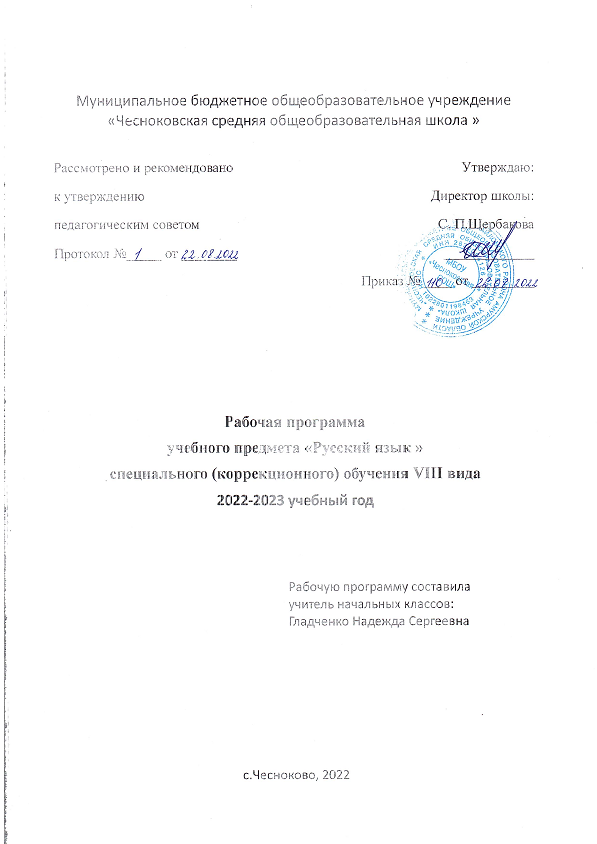 